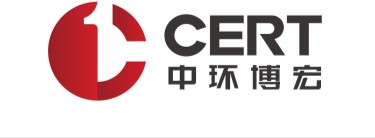 仁和堂药业有限公司医药工业园—原料药建设项目(重新报批)环境影响报告书(征求意见稿)建设单位：仁和堂药业有限公司评价单位：北京中环博宏环境资源科技有限公司二〇一九年六月概述项目特点建设单位概况本项目建设主体为仁和堂药业有限公司，山东仁和堂药业有限公司成立于1978 年 12 月，公司名称于 2017 年 6 月变更为仁和堂药业有限公司。企业属于临沂医药集团的全资公司，临沂医药行业骨干企业，省级高新技术企业。公司原厂址位于山东省莒南县城民主东路 106 号，全厂共分三个厂区：一厂区位于莒南县城民主东路 106 号，占地面积 28 亩；二厂区位于区位于莒南县城南环路东首路南，占地面积 43 亩；三厂区位于莒南县城淮海路中段路南，占地面积 40 亩。一、二厂区主要从事单纯药品分装和复配，一厂区为片剂加工、二厂区为制剂加工，三厂区从事原料药产品的生产。2012 年，企业对现有三个厂区进行搬迁，新厂区选址位于山东莒南经济开发区淮海路西段路南、开发区污水处理厂以西，总占地面积 208.87 亩。2012 年7 月，一厂、二厂的片剂和制剂加工的搬迁项目《山东仁和堂药业有限公司医药工业园—制剂建设项目环境影响报告表》取得环评批复（批复文号：临环函[2012]283 号），三厂区的原料药生产的搬迁项目《山东仁和堂药业有限公司医药工业园—原料药建设项目环境影响报告书》取得环评批复（批复文号：临环发[2012]116 号）。2015 年 10 月，制剂建设项目和原料药建设项目建设完成，进行试生产。2018 年，山东仁和堂药业有限公司医药工业园—原料药建设项目拟进行竣工环保验收，验收过程中发现，根据《环境影响评价法》和《建设项目环境保护管理条例》有关规定，参照《关于印发制浆造纸等十四个行业建设项目重大变动清单的通知》（环办环评[2018]6 号）中《制药建设项目重大变动清单》，本公司实际建设与原环评对比，属于重大变动，应当重新报批环境影响评价文件。本次环评根据企业实际建设内容，对仁和堂药业有限公司医药工业园-原料药建设项目（重新报批）环境影响进行评价。项目特点本项目属于新建项目，主要建设生产车间 3 座，其中原料药车间 2 座，发酵车间 1 座；配套辅助设施包括仓库 3 座，动力车间、回收车间、锅炉房各 1 座，原料罐区、污水处理站各 1 处。项目选址在淮海路西段路南，莒南经济开发区污水处理厂西侧，位于莒南经济开发区化工园区内，总占地面积 22882m2。项目所在区北侧为淮海路，隔路为山东泽众食品有限公司；东侧为空地；南侧为莒南白马河湿地公园；西侧为山东金图电子材料有限公司。项目总投资 24499 万元，其中环保投资 1510 万元。项目已建成投产，生产产品包括化学原料药 9 种，生物原料药 1 种。化学原料药包括丙戊酸钠、奧沙普秦、甘羟铝、乳酸氟罗沙星、盐酸普罗帕酮、盐酸地芬尼多、单硝酸异山梨酯、盐酸米安色林、去甲斑蝥素；生物原料药为白葡萄球菌。环境影响评价工作过程根据《中华人民共和国环境影响评价法》和《建设项目环境保护管理条例》的有关规定，2019 年 3 月，仁和堂药业有限公司委托北京中环博宏环境资源科技有限公司承担该项目的环境影响评价工作。我单位接受委托后，按照环境影响评价工作程序，立即成立环境影响评价项目组，开始项目的前期准备工作。为全面了解项目沿线区域环境现状，项目组于 2019 年 3 月组织相关技术人员赴现场进行实地踏勘，并与工程设计人员多次对接，就生产工艺及污染防治措施进行详细探讨。2019 年 5 月、2019 年 6 月企业在公司官网进行了两次公示， 并于第二次公示期间在周边居民区宣传栏张贴公告，于 2019.5.22、2019.5.23 进行了 2 次报纸公示。2019 年 5 月，完成了厂区附近的环境现状监测数据收集， 同时搜集了相关的环境功能区划、水源保护区规划以及城市规划和环境保护规划等相关规划。报告编制过程中，充分考虑项目的特点和区域环境敏感特征，综合项目环境影响特性，对搜集的环境相关资料进行综合分析，对项目的环境影响因素进行识别，筛选评价因子，核算污染物的产生与排放情况，进而对项目的废水、噪声、固废等环境影响进行了评价，并对环境保护措施进行了影响分析。2019 年 6 月，我单位编制完成了《仁和堂药业有限公司仁和堂药业有限公司医药工业园—原料药建设项目环境影响报告书》初稿。分析判定相关情况产业政策符合性分析根据《产业结构调整指导目录(2011  年本)》（2013  年修订），项目不属于国家《产业结构调整指导目录（2011 年本）修正版》中“淘汰类”、“限制类”，属于允许建设项目，符合国家产业政策要求。项目已取得《山东仁和堂药业有限公司医药工业园—原料药建设项目备案通知书》（莒南发改投资[2012]147 号）（见附件 4）。选址合理性分析土地规划符合性分析本项目位于于莒南经济开发区化工工业区内，根据仁和堂药业有限公司国有土地使用证（莒南县国（2013）第 001 号）（见附件 5），项目用地性质属于工业用地，符合用地性质规划。与莒南县化工园区规划符合性分析1、产业定位《莒南县化工园区总体发展规划环境影响报告书》于 2018 年 6 月通过莒南县环境保护局审批（莒南环评函[2018]06  号），同时根据《山东省人民政府办公厅关于公布第三批化工园区和专业化工园区名单的通知》（鲁政办字[2019]4 号），临沂莒南县化工园区为第三批认定的化工园区。位置与规范范围：莒南县化工园区位于莒南县县城西北部，园区规划范围为西至滨河路，东至西五路，北至北疏港路，南至兖石铁路，总规划面积 10.06km2。园区产业定位与总体布局：化工园区以二类、三类工业用地为主，重点发展精细化工、生物工程、化学制药和专用与日用化学品制造业。本项目为制药项目，符合园区产业定位要求。2、用地规划根据莒南县化工园区总体发展规划（2017-2030），项目选址位于化工园区内，用地类型属于工业用地，项目选址符合规划要求。与《山东省生态保护红线规划》（2016-2020）符合性分析根据《山东省生态保护红线规划》（2016-2020）中生态红线坐标范围，本项目坐标位置为 E 118.743067、N 35.202077，不在临沂市生态保护红线区范围内， 符合《山东省生态保护红线规划》。关注的主要环境问题及环境影响关注的主要环境问题1、营运期废气对环境的影响范围和程度；2、项目废水的水量、水质及排水对环境的影响范围和程度。环境影响项目运行过程产生的废水包括：各化学原料药生产工艺废水（含分层废水、洗涤废水、离心母液等），白葡菌生产发酵废水，真空泵废水，废气处理装置产生废水。另外各产品生产车间地面冲洗水、设备冲洗水，循环冷却水系统排污水， 软水制备浓水；还有职工生活污水。考虑化学原料药各产品化学合成废水大部分为高浓有机废水或高盐废水，先进入废水预处理装置处理，即经过气浮工艺处理，把油脂类、悬浮物以及大的有机颗粒去除；气浮水层再经过回收车间蒸馏工艺，去除盐类、低沸点有机物；蒸馏后的高沸点小分子有机物经微电解、催化氧化工艺处理，降解成生化性能较好的有机物质；再和白葡菌生产发酵废水，真空泵废水，废气处理装置产生废水， 地面冲洗水，设备冲洗水，循环冷却水系统排污水，软水制备浓水，生活污水按一定比例混合进入厂区污水处理站生化处理系统处理。厂区配套建设 1 座处理能力 300m3/d 的污水处理站，采用“预处理（气浮+回收车间蒸馏+污水处理站微电解、多维催化氧化）+ABR 厌氧+IC 厌氧+兼氧+生物接触氧化”的处理工艺。废水经厂区污水处理站处理后进入莒南经济开发区污水处理厂进一步处理，最终排入白马河，而后汇入鸡龙河。项目附近地表水总氮超标，本次环评关注的主要环境问题为地表水环境影响，即项目建设是否会对周围的地表水产生进一步的恶化，是否影响周围地表水的持续改善。1.5 环境影响评价的主要结论本项目符合国家及地方产业政策要求，选址位于莒南经济开发区化工园区工业用地范围内，符合园区总体规划及相关环保管理要求；项目建设会对周围环境产生不同程度的影响，但在严格落实环境影响报告书各项环保措施后，项目对环境的污染可得到有效防治、各类污染物均可稳定达标排放，对周围生态环境影响能够降低到环境可接受的程度。因此，在认真落实国家和山东省相应环保法规、政策，并严格执行“三同时” 制度的前提下，从环境保护的角度考虑，仁和堂药业有限公司医药工业园—原料药建设项目的建设是可行的。总则编制依据环境保护法律法规（1）《中华人民共和国环境保护法》（2014 年 4 月修订，2015 年 1 月 1日施行）；（2）《中华人民共和国环境影响评价法》（2018  年  12  月修改）；（3）《中华人民共和国水土保持法》（2010  年  12  月修订，2011  年  3  月  1日施行）；（4）《中华人民共和国大气污染防治法》（2018  年  10  月修正）；（5）《中华人民共和国水污染防治法》（2017  年  6  月修正）；（6）《中华人民共和国土壤污染防治法》（2018  年  8  月通过，2019  年  1  月1  日施行）；（7）《中华人民共和国环境噪声污染防治法》（2018  年  12  月修正）；（8）《中华人民共和国固体废物污染环境防治法》（2016  年  11  月修改）；（9）《中华人民共和国清洁生产促进法》（2012  年  2  月通过，2012  年  7  月1 日施行）。环境保护规章、政策（1）《国务院关于印发打赢蓝天保卫战三年行动计划的通知》（国发[2018]22号）；（2）《关于京津冀大气污染传输通道城市执行大气污染特别排放限值的公告》（环境保护部公告  2018 年第 9 号）；（3）关于印发《京津冀及周边地区 2018-2019 年秋冬季大气污染综合治理攻坚行动方案》的通知（环大气[2018]100 号）；（3）《生态环境部办公厅关于坚决遏制固体废物非法转移和倾倒进一步加强危险废物全过程监管的通知》（环办土壤函[2018]266 号）；（4）《关于加强固定污染源氮磷污染防治的通知》（环水体[2018]16 号）；（5）《建设项目环境影响评价分类管理名录》（2017 年 9 月 1 日，环保部令第 33 号）；（6）《关于规划环境影响评价加强空间管制、总量管控和环境准入的指导意见（试行）》（环办环评[2016]14 号）；（7）《关于以改善环境质量为核心加强环境影响评价管理的通知》（环环评[2016]150 号）；（8）《国务院关于印发土壤污染防治行动计划的通知》（国发[2016]31 号）；（9）《国家危险废物名录》（2016 年 8 月 1 日）；（10）《关于贯彻实施国家主体功能区环境政策的若干意见》（环发[2015]92号）；（11）《突发环境事件应急管理办法》（2015 年 4 月，环保部令第 34 号）；（12）关于发布《环境保护部审批环境影响评价文件的建设项目目录（2015 年本）》的公告（环境保护部公告 2015 年第 17 号）；（13）《国务院关于印发<水污染防治行动计划的通知>》（国发[2015]17 号）；（14）《关于进一步做好固体废物领域审批审核管理工作的通知》（环发[2015]47 号）；（15）《关于推进环境保护公众参与的指导意见》（环办[2014]48 号）；（16）《关于落实大气污染防治行动计划严格环境影响评价准入的通知》（环办[2014]30 号）；（17）《国务院办公厅关于印发能源发展战略行动计划（2014-2020 年）的通知》（国办发〔2014〕31 号）；（18）《关于切实加强环境影响评价监督管理工作的通知》（环办[2013]104）；（19）《关于印发京津冀及周边地区落实大气污染防治行动计划实施细则的通知》（环发[2013]104 号）；（20）《建设项目环境影响评价政府信息公开指南（试行）》（环办[2013]103号）；（21）《国务院关于印发大气污染防治行动计划的通知》（国发[2013]37 号）；（22）《关于贯彻落实<国务院办公厅关于印发近期土壤环境保护和综合治理工作安排的通知>》（环发[2013]46 号）；（ 23 ）《关于切实加强风险防范严格环境影响评价管理的通知》（环发[2012]98 号）；（24）《关于防范环境风险加强环境影响评价管理的通知》（环发[2012]77号）；（25）《产业结构调整指导目录（2011 年本）》（2013 年修正）；（26）《全国地下水污染防治规划（2011-2020 年）》（环发[2011]128 号）；（27）《国务院关于加强环境保护重点工作的意见》（国发[2011]35 号）；（28）《国务院办公厅转发环境保护部等部门关于推进大气污染联防联控工作改善区域空气质量指导意见的通知》（国办发[2010]33 号）；（29）《危险化学品重大危险源辨识》（GB18218-2018）；（30）《环境影响评价公众参与办法》（2019 年 1 月 1 日）。地方法规、条例、政策（ 1 ）《山东省人民政府关于印发山东省打赢蓝天保卫战作战方案暨2013-2020 年大气污染防治规划三期行动计划（2018-2020 年）的通知》（鲁政发[2018]17 号）；（2）《关于印发山东省打好危险废物治理攻坚战作战方案（2018-2020 年）的通知》（鲁政字[2018]166 号）；（3）《关于印发山东省 2018-2020 年煤炭消费减量替代工作方案的通知》（鲁政办字[2018]123 号）；（4）《山东省人民政府关于印发山东省打好自然保护区等突出生态问题整治攻坚战作战方案》（鲁政字[2018]167 号）；（5）省委、省政府印发《山东省加强污染源头防治推进“四减四增”三年行动方案（2018-2020 年）》；（6）《山东省环境保护厅转发生态环境部<关于加强固定污染源氮磷污染防治的通知>的通知》（鲁环函[2018]359 号）；（7）《山东省环境保护厅关于发布山东省环境保护厅审批环境影响评价文件的建设项目目录（2017 年本）的通知》（鲁环发[2017]260 号）；（8）《山东省人民政府关于印发山东省生态环境“十三五”规划的通知》（鲁政发[2017]10 号）；（9）《山东省大气污染防治条例》（2016 年 11 月 1 日）；（10）《山东省环境保护厅山东省质量技术监督局关于批准发布<山东省南水北调沿线水污染物综合排放标准>等 7 项标准修改单的通知》（2016 年 9 月 20 日）；（11）《关于进一步加强建设项目固体废物环境管理的通知》（鲁环办函[2016]141 号）；（12）《关于印发<山东省生态保护与建设规划（2014-2020 年）>的通知》（鲁发改农经[2016]444 号）；（13）《山东省生态保护红线规划》（2016-2020 年）；（14）《建设项目环境影响评价区域限批管理办法（试行）》（环发[2015]169号）；（15）《山东省环境保护厅贯彻落实<水污染防治行动计划>工作方案》（鲁环办[2015]23 号）；（16）山东省环境保护厅关于印发《山东省土壤环境保护和综合治理工作方案》的通知（鲁环发[2014]126 号）；（17）《山东省环境保护厅关于实行对大气质量反弹区域实施建设项目环评限批的通知》（鲁环函[2014]66 号）；（18）《山东省环境保护厅关于严格执行大气污染物排放标准限值的通知》（鲁环发[2014]37 号）；（19）《关于贯彻落实<山东省污水排放口环境信息公开技术规范（试行）>的通知》（鲁环办函[2014]12 号）；（20）《山东省环境保护厅关于建立建设项目环评审批联动机制的通知》（鲁环函[2013]410 号）；（21）《关于加强建设项目特征污染物监管和绿色生态屏障建设的通知》（鲁环评函[2013]138 号）；（22）《山东省环境保护厅关于进一步加强环境安全应急管理工作的通知》（鲁环发[2013]4 号）；（23）《山东省环境保护厅关于贯彻实施<山东省扬尘污染防治管理办法>有关问题的通知》（鲁环函[2012]179 号）；（24）《山东省清洁生产促进条例》（2010 年 11 月 1 日）；（25）《山东省扬尘污染防治管理办法》（山东省人民政府令第 248 号）；（26）《关于明确地方流域水污染物综合排放标准覆盖范围的通知》（鲁环发[2008]10 号）；（27）《山东省人民政府办公厅关于在南水北调黄河以南段及省辖淮河流域和小清河流域开展生态补偿试点工作的意见》（鲁政发[2007]46 号）；（28）《山东省实施〈中华人民共和国环境影响评价法办法〉办法》（2006年 3 月 1 日）；（29）《山东省环境噪声污染防治条例》（2004 年 1 月 1 日）；（30）《山东省生态建设规划纲要》（2003 年 12 月 26 日）（31）《山东省实施〈中华人民共和国固体废物污染环境防治法〉办法》（2003年 1 月 1 日）；（32）《山东省建设项目环境保护条例》（2001 年 12 月 7 日第九届人大常务会第 24 次会议修正）；（33）《山东省实施〈中华人民共和国大气污染防治法〉办法》（2001  年  6月 1 日）；（34）《山东省经贸委等<关于加强工业节水工作的通知>》（鲁经贸资字[2001]511 号）；（35）《山东省水污染防治条例》（2000 年 12 月 1 日）；（36）《山东省地面水环境功能区划方案》（山东省环保局，山东省政府 2000年 3 月以鲁政字[2000]86 号文批准）；（37）《山东省生态省建设规划纲要》；（38）《临沂市人民政府关于划定临沂市大气污染物排放控制区的通告》（2016 年 7 月 8 日）；（39）《临沂市 2013-2020 年大气污染防治规划》（临政发〔2014〕9 号）；（40）《临沂市人民政府关于划定临沂市大气污染物排放控制区的公告》；（41）《临沂市人民政府关于印发临沂市突发事件总体应急预案的通知》（临政发[2015]11 号）；（ 42 ） 《临沂市人民政府关于印发临沂市打赢蓝天保卫战作战方案暨2018-2020 年大气污染防治攻坚行动实施方案的通知》（临政发[2018]19 号）；（43）《临沂市人民政府关于印发<临沂市打好危险废物治理攻坚战作战方案(2018-2020 年)>的通知》(临政字[2018]183 号)；（44）《临沂市人民政府办公室关于印发临沂市重点建设项目管理办法的通知》（临政办发[2015]19 号）；（45）《关于印发临沂市国民经济和社会发展第十三个五年规划纲要的通知》；（46）《临沂市推进工业转型升级行动计划（2015-2020）年》；（47）《临沂市 2018-2020 年挥发性有机物污染防治工作方案》。规划依据（1）《中华人民共和国国民经济和社会发展第十三个五年规划纲要》；（2）《全国生态环境保护“十三五”规划》；（3）《山东省国民经济和社会发展第十三个五年规划纲要》；（4）《山东省生态环境保护“十三五”规划》；（5）《山东省地表水环境功能区划分》；（6）《山东省生态保护红线规划（2016-2020 年）》（鲁政字[2016]173  号）；（7）《临沂市人民政府关于印发临沂市国民经济和社会发展第十三个五年规划纲要的通知》(临政发[2016]7 号)；（8）《临沂市城市总体规划（2011-2020  年）》（国办函[2016]24 号）；（9）《临沂市人民政府关于印发<临沂市环境保护“十三五”规划>的通知》（临政发[2018]16 号）；（10）《莒南县城市总体规划》（2010-2030）；（11）《莒南县土地利用总体规划》（2006-2020）。环境保护技术规范（1）《建设项目环境影响评价技术导则 总纲》（HJ2.1-2016）；（2）《环境影响评价技术导则 大气环境》（HJ2.2-2018）；（3）《环境影响评价技术导则 地表水环境》（HJ2.3-2018）；（4）《环境影响评价技术导则 地下水环境》（HJ610-2016）；（5）《环境影响评价技术导则 声环境》（HJ2.4-2009）；（6）《建设项目环境风险评价技术导则》（HJ169-2018）；（7）《环境影响评价技术导则 生态影响》（HJ/T19-2011）；（8）《大气污染治理工程技术导则》（HJ2000-2010）；（9）《水污染治理工程技术导则》（HJ2015-2012）；（10）《环境影响评价技术导则 制药建设项目》（HJ611-2011）；（11）《突发环境事件应急监测技术规范》（HJ 589-2010）；（12）《化工建设项目环境保护设计规范》（GB50483-2009）；（13）《环境保护综合名录（2013 年版）》；（14）《固体废物鉴别导则》；（15）《危险废物收集贮存运输技术规范》（HJ2025-2012）；（16）《制药工业污染防治技术政策》（公告 2012 年第 18 号）；（17）《十三五挥发性有机物污染防治工作方案》；（18）《排污单位自行监测技术指南》（HJ819-2017）。相关文件及技术资料（1）项目环评委托书；（2）建设项目土地使用证；（3）项目执行标准；（4）项目备案证明文件。评价目的、指导思想与评价重点评价目的1、在区域环境质量现状调查与监测的基础上，结合区域污染源调查，弄清评价区域的环境质量现状及污染来源。2、运用适当的模式和规范的评价方法，采用预测评价手段，论证本项目的建设对环境影响的范围和程度及对环境的改善状况和长期的环境效益。3、结合当地环保主管部门对该项目的环保要求，论证其建成投产后全厂主要污染物排放总量达标情况；通过环境经济损益分析，论证项目在经济效益、社会效益和环境效益三方面的统一性。4、结合实际评价工作，提出切实可行的污染防治对策，论证项目的实施在环境保护方面的可行性，为环境管理部门决策及项目在设计与建设中执行“三同时”提供科学依据。指导思想以建设项目工程特征和所在地环境特征为基础，以环保法规为依据，以有关方针、政策为指导，以实现发展经济同时保护环境为宗旨。评价中力求突出项目特点，抓住主要环境问题，自始至终贯彻“清洁生产”、“循环经济”、“达标排放”、“总量控制”、“节能减排”等原则，对项目的建设进行客观公正地评价。评价方法力求科学严谨，实事求是；分析论证力求客观公正；确定的环保措施力求技术可靠、经济合理。针对本项目主要污染物特点以及项目所处的地理特征，本评价的总体原则是：从源头及末端治理入手保证所排污染物得到有效地控制，分析项目建前后污染物变化情况，确保达标排放。评价重点根据项目的特点，结合项目所在区域环境质量现状，在工程分析的基础上， 确定本次评价重点为：（1）环境空气影响预测与评价；（2）地下水环境影响评价；（3）声环境影响评价；（4）环境风险评价；（5）污染防治措施及其技术经济论证；（6）相关政策合理性分析等。环境影响要素和评价因子环境影响要素识别本项目施工期已结束，因此主要考虑运营期环境影响。根据项目的工程概况分析，各主要污染因素的环境影响识别具体见表 2.3-1。表 2.3-1	运营期主要污染因素环境影响识别一览表评价因子筛选根据工程的排污特点及所处自然、社会环境特征，运营期过程中环境影响因子识别及确定见表表 2.3-2。表 2.3-2	评价因子识别与确定表边界为中心，距源 5km 的圆形区域；地表水风险评价范围为项目排污口上游 500m至下游 1000m 范围。2.4.2 评价范围项目区附近无风景名胜、文物古迹、机场和重要军事设施等特殊环境保护对象。根据当地气象、水文、地质条件和该工程的建设方案、污染物排放情况及项目区周围居民区分布特点，评价范围一览表具体见表 2.4-9。表 2.4-9	评价范围一览表评价标准环境质量标准（1）环境空气SO2、NO2、TSP、PM10、PM2.5 执行《环境空气质量标准》（GB3095-2012） 二级标准；甲醇、甲苯、吡啶、氯化氢、丙酮、硫酸、甲醛、环氧氯丙烷、硫化氢、氨执行《环境影响评价技术导则 大气环境 HJ2.2-2018》附录 D 浓度参考限值；四氢呋喃、氯苯参照《前苏联居民区大气中有害物质的最大允许浓度》（CH245-71）执行；臭气浓度参照《恶臭污染物排放标准》（GB14554-93）二级标准；苯系物参照执行《有机化工企业污水处理厂（站）挥发性有机物及恶臭污染物排放标准》（DB37/3161-2018）表 2 浓度限值。环境空气质量评价执行标准及标准限值参见表 2.5-1。表 2.5-1	环境空气质量评价执行标准表	单位：mg/m3）（2）地表水根据临沂市地表水环境功能区划并结合莒南县环境保护局关于该项目的执行标准，附近地表水系中鸡龙河评价河段属于IV类水体，本次地表水环境质量执行《地表水环境质量标准》（GB3838-2002）中的IV类标准，见表2.5-2。表 2.5-2	地表水环境质量标准（3）地下水地下水常规指标执行《地下水质量标准》（GB/T14848-2017）Ⅲ类标准；石油类参照《地表水环境质量标准》（GB3838-2002）表 1 中Ⅲ类标准，吡啶、甲醛、环氧氯丙烷、硝基苯、二硝基甲苯、硝基氯苯、苯胺参照《地表水环境质量标准》（GB3838-2002）表 3 集中式生活饮用水地表水源地特定项目标准限值。详见表 2.5-3。表 2.5-3	地下水质量标准一览表（4）声环境项目所在区域环境噪声执行《声环境质量标准》（GB3096-2008）中的 2 类标准，详见表 2.5-4。表 2.5-4	环境噪声评价执行标准一览表	单位：dB（A）（5）土壤环境厂区土壤执行《土壤环境质量标准 建设用地土壤污染风险管控标准》（GB36600-2018）筛选值中第二类用地标准，详见表 2.5-5。表 2.5-5	土壤评价标准	单位：mg/kg污染物排放标准废气（1）有组织废气生产车间工艺废气各污染物排放执行《挥发性有机物排放标准 第 6 部分： 有机化工行业》（DB37/2801.6-2018）表 1 医药制造行业Ⅱ时段排放限值、表 2 有机特征污染物排放限值，颗粒物排放执行《山东省区域性大气污染物综合排放标准》（DB37/2376-2013）表 2 一般控制区浓度限值，氯化氢、硫酸雾执行《大气污染物综合排放标准（GB16297-1996）》表 2 排放限值；污水处理站各污染物排放执行《有机化工企业污水处理厂（站）挥发性有机物及恶臭污染物排放标准》（DB37/3161-2018）表 1 排放限值；天然气燃烧废气颗粒物、SO2、NOx 排放执行《锅炉大气污染物排放标准》（DB37/2374-2018）表 2 一般控制区浓度限值。表 2.5-7	有组织废气大气污染物排放标准限值注：苯系物指苯、甲苯、乙苯、邻二甲苯、间二甲苯、对二甲苯、异丙苯和苯乙烯浓度的数学加和。其中醋酸、溴丙烷、异丙醇、醋酐、乙酸乙酯、乙酸甲酯、乙醇、环氧氯丙烷、正丙胺、苯甲醛、氧化苯乙烯、甲酸污染物的最高允许排放浓度（DMEGAH） 根据《环境影响评价技术导则-制药建设项目》（HJ611-2011）附录 C 中多介质环境目标值估算方法进行计算；最高允许排放速率 Q 根据《制定地方大气污染物排放标准的技术方法》（GB/T 3840-1991）确定。计算方法如下：DMEGAH=LD50*45/1000其中 LD50 为大鼠急性经口毒，单位 mg/kg，DMEGAH 单位为 mg/m3。Q=CmRKe式中： Q----排气筒允许排放率，kg/h。Cm----标准浓度限值，R----排放系数；Ke----地区性经济技术系数，取值为 1。计算参数见表 2.5-7，具体排放数值计算结果详见表 2.5-8。表 2.5-7	排放标准计算参数表表 2.5-8	废气污染物排放标准一览表（2）无组织废气甲苯、VOCs 排放执行《挥发性有机物排放标准 第 6 部分：有机化工行业》（DB37/2801.6-2018）表 3 厂界浓度限值，颗粒物排放执行《大气污染物综合排放标准（GB16297-1996）》表 2 厂界浓度限值；苯系物、硫化氢、氨、VOCs、臭气浓度排放执行《有机化工企业污水处理厂（站）挥发性有机物及恶臭污染物排放标准》（DB37/3161-2018）表 2 厂界浓度限值。表 2.5-8	无组织废气排放浓度限值注：苯系物指苯、甲苯、乙苯、邻二甲苯、间二甲苯、对二甲苯、异丙苯和苯乙烯浓度的数学加和。废水项目废水经厂区污水处理站处理后排入莒南经济开发区污水处理厂（即莒南县新区污水处理厂），处理后排入白马河，经鸡龙河汇入沭河。废水污染物排放执行《化学合成类制药工业水污染物排放标准》（GB21904-2008）、《发酵类制药工业水污染物排放标准》（GB21903-2008）表 2 新建企业水污染物排放浓度限值， 同时执行《污水排入城镇下水道水质标准》（GB/T 31962-2015）A 等级标准和莒南经济开发区污水处理厂进水水质标准。表 2.5-9	废水污染物排放标准	单位：mg/L，pH 值、色度除外注：硝基苯类包括硝基苯、硝基甲苯、硝基氯苯、二硝基甲苯。参照执行《化学合成类制药工业水污染物排放标准》（GB21904-2008）、《发酵类制药工业水污染物排放标准》（GB21903-2008）表 2 新建企业水污染物排放浓度限值。噪声营运期各厂界噪声执行《工业企业厂界环境噪声排放标准》（GB12348-2008）2 类标准。表 2.5-10	环境噪声排放标准	单位：dB（A）固体废物一般固废执行《一 般工业固体废物贮 存、处置场污染控 制标准》 （GB18599-2001）及修改单；危险废物执行《危险废物贮存污染控制标准》（GB18597-2001）及修改单要求。环境保护目标根据当地气象、水文、地质条件，项目“三废”排放特点和评价等级，结合 厂址周围企事业单位和居民区的分布，项目主要环境保护对象及其保护目标见表2.6-1 和图 2.6-1。表 2.6-1	项目周边敏感目标统计一览表相关规划及环境功能区划相关规划符合性分析项目与相关规划符合性分析详见报告第 11 章。环境功能区划根据项目所在区域实际环境功能和当地环境保护行政主管部门要求，区域环境功能区划如下：根据《环境空气质量标准》（GB3095-2012）中对环境空气功能区的分类， 本项目所在区域环境空气功能区划为二类区。项目所在区域地表水为 IV 类水体， 执行《地表水环境质量标准》（GB3838-2002）IV 类标准。本项目所在区域地下水以工农业用水为主， 根据《地下水质量标准》（GB/T14848-93）中对地下水质量的分类，本项目所在区域为地下水 III 类水体。根据《声环境质量标准》（GB3096-2008）中对声环境功能区的分类，本项目所在区域为 2 类声环境功能区。小结本项目污染物的产生排放及治理措施符合国家及地方相关法律法规的要求； 建设项目已在临沂市莒南县发展和改革局的备案证明，莒南发改投资[2012]147 号。综上所述，本项目的建设符合国家和地方相关政策要求。原报批项目概况原环评及建设情况项目名称：山东仁和堂药业有限公司医药工业园—原料药建设项目。建设地点：项目位于山东莒南经济开发区化工工业区内，淮海路西段路南， 莒南经济开发区污水处理厂西侧。平面布置：项目厂区东西最长边约 381m，南北最长边约 364m，呈较规则长方形，占地约合 207.87 亩。原料药生产区位于整个厂区东部，包括 2 座原料药生产车间和 1 座发酵车间，另外，还包括三座仓库、原料罐区及回收车间、燃气锅炉房和污水处理站。原料罐区布置在生产车间南部，回收车间位于原料罐区东侧。污水处理站西侧为事故水池，污水处理站、燃气锅炉房布置在厂区东南部劳动定员和工作制度：项目劳动定员300人，年工作天数为250天。生产实行三班/天，单班工作8小时。原环评及建设情况详见表3.1-1。表 3.1-1	原环评及建设情况一览表原环评建设内容及产品方案原环评产品方案见表 3.2-1。表 3.2-1	原环评产品方案一览表原环评主体及公辅工程内容见表 3.2-2。表 3.2-2	现有项目主体及配套工程一览表原环评生产工艺流程及主要排污环节本次环评对丙戊酸钠、盐酸地芬尼多、奧沙普秦、盐酸普罗帕酮、甘羟铝、乳酸氟罗沙星、去甲斑蝥素、盐酸米安色林和单硝酸异山梨酯生产工艺流程做了详细介绍，见第 4 章 本项目工程分析。故此处仅介绍不再生产的盐酸苯乙双胍、羧甲司坦和盐酸氟桂利嗪生产工艺，原环评工艺流程及产污环节见图 3.3-1~图3.3-3。盐酸苯乙双胍生产工艺流程及产污环节分析反应原理1、成盐   + HCl	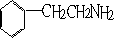 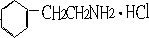 苯乙胺	盐酸	苯乙胺盐酸盐2、缩合+	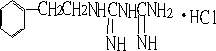 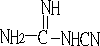 苯乙胺盐酸盐	双氰胺	盐酸苯乙双胍工艺流程及产污环节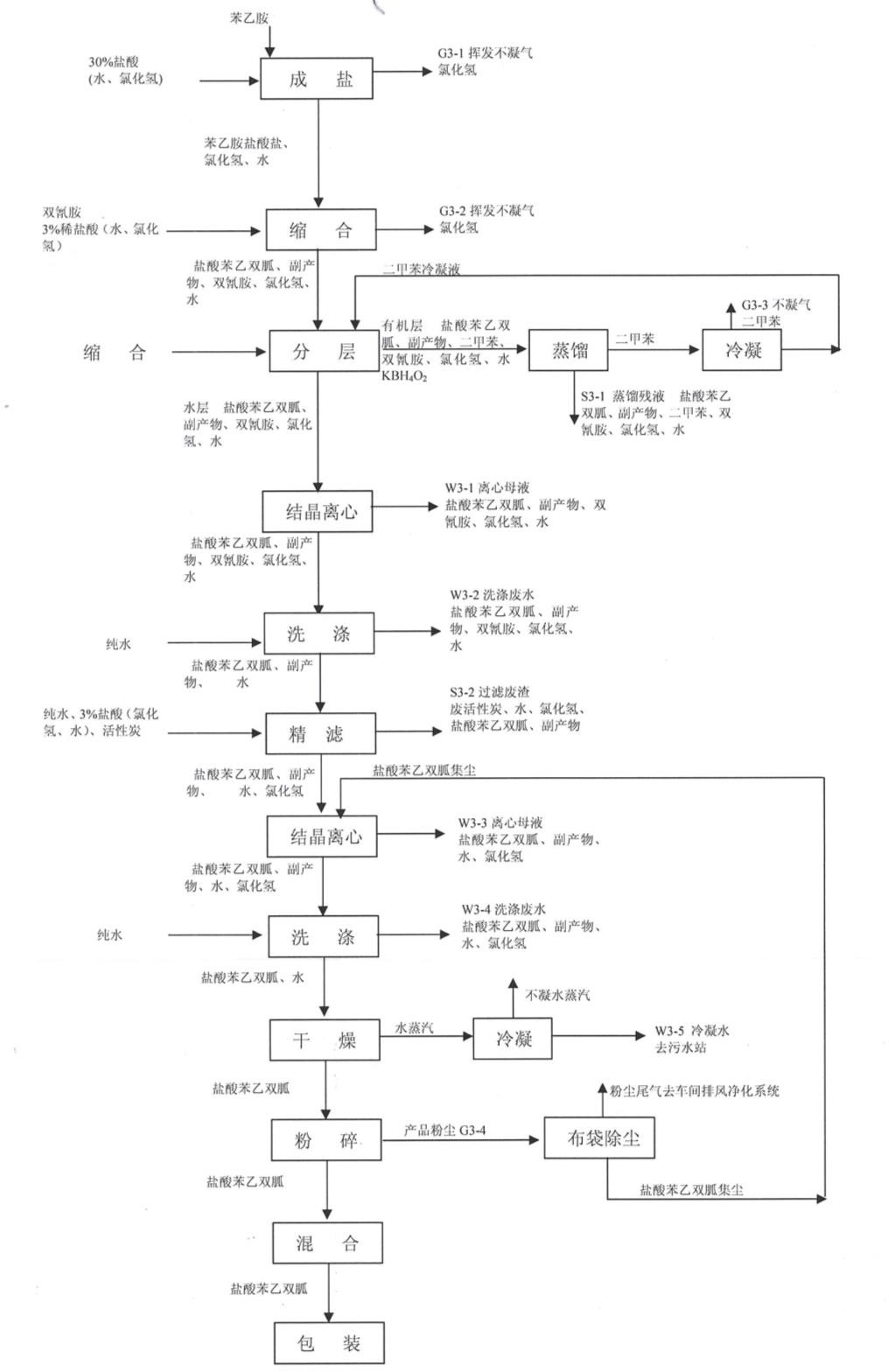 图 3.3-1	盐酸苯乙双胍生产工艺流程图1、成盐反应首先用料泵向反应釜中抽入苯乙胺，然后用料泵向成盐釜上方的高位槽中抽入 30%的盐酸。关闭反应釜加料口，开启反应釜搅拌器，同时将高位槽中的盐酸滴加入反应釜内。向反应釜外侧夹套通蒸汽，使釜内温度保持在 50℃，通过滴加盐酸调节釜内 PH=3，保温反应 1.5 小时。继续搅拌 10 分钟，复测 PH=3，即为反应终点。反应过程中盐酸和苯乙胺反应生成苯乙胺盐酸盐，盐酸过量，苯乙胺完全反应。反应完成后釜内物料主要成分有苯乙胺盐酸盐和盐酸。反应过程中挥发出的氯化氢气体经反应釜上方的石墨冷凝器回流至釜内，未被冷凝的少量不凝气经碱洗加活性炭吸附后经车间排气筒排出。产污环节：反应过程中釜内挥发的氯化氢气体经冷凝后的不凝废气。2、缩合反应成盐反应完成后，人工向反应釜内投加双氰胺，用料泵向反应釜中抽入 3% 稀盐酸，关闭反应釜加料口，开启反应釜搅拌器，同时向反应釜外侧夹套通蒸汽， 使釜内温度快速升至 140℃，保温反应 1.5 小时。反应完成后，向反应釜外侧夹套中通循环冷却水，使釜内物料温度降至 80℃。该反应过程中，双氰胺和苯乙胺盐酸盐反应生成盐酸苯乙双胍和副产物，双氰胺过量，成盐反应完全反应。反应完成后，釜内料液的主要成分为盐酸苯乙双胍、副产物、双氰胺和水，待下一步分层工序使用。缩合反应过程中有蒸出的氯化氢气体经反应釜上方的石墨冷凝器回流至釜内，未被冷凝的少量不凝气经碱洗加活性炭吸附后经车间排气筒排出。产污环节：反应过程中釜内蒸出的氯化氢气体经冷凝后的不凝废气。3、分层用料泵向反应釜中抽入二甲苯，关闭蒸馏釜加料口，开启蒸馏釜搅拌器，将料液中的副产物萃取出来。搅拌 30 分钟后停止搅拌，静置 20 分钟，此时釜内料液自动分层。下层为水层，主要含有盐酸苯乙双胍、双氰胺、氯化氢、水和少量副产物，从反应釜下端的放料口放料入结晶釜，待下一步结晶离心工序使用。上层为有机层，主要含二甲苯、副产物、双氰胺、氯化氢、水和少量盐酸苯乙双胍。对有机层中的二甲苯进行蒸馏回收，将蒸馏得到的二甲苯回用于分层工序。蒸馏后的冷凝过程中产生少量二甲苯不凝气，经碱洗塔加活性炭吸附后经车间排气筒排出。蒸馏完成后，釜内蒸馏残液，主要成分有二甲苯和少量的盐酸苯乙双胍、副产物、双氰胺、氯化氢、水，作为危废委托有资质单位处置。产污环节：蒸馏过程中产生的二甲苯不凝气，蒸馏残液。4、结晶离心将分层工序得到的水层放料入结晶釜内，关闭结晶釜加料口，开启结晶釜搅拌器，同时向结晶釜外侧夹套通入冷盐水，对釜内物料进行降温，降温过程中盐酸苯乙双胍晶体逐渐析出，搅拌 4 小时。结晶结束后，将釜内物料从结晶釜下端的放料口放料入离心机料斗内。然后对料斗加盖密封，开动离心机，对料斗内物料进行离心处理。离心完成后离心机料斗内为湿品盐酸苯乙双胍，含有少量副产物、双氰胺、氯化氢和水，准备进行下一步洗涤；离心出的母液，主要成分为盐酸苯乙双胍、副产物、双氰胺、氯化氢和水，送到厂区污水处理站处理。产污环节：离心过程产生的离心母液。5、洗涤人工向离心机料斗内加入纯水对盐酸苯乙双胍湿品进行浇洗，然后对料斗加盖密封，开动离心机，对料斗内物料进行离心处理。离心完成后离心机料斗内为湿品盐酸苯乙双胍，含少量副产物和水，经料斗底部放料口放料入精滤釜中准备下一步精滤工序。洗涤废水，主要成分有少量盐酸苯乙双胍、副产物、双氰胺、氯化氢和水，送厂区污水处理站处理。产污环节：洗涤过程中产生的洗涤废水。6、精滤将洗涤后得到的湿品盐酸苯乙双胍经料斗底部的放料口放入精滤釜中，用料泵向反应釜中抽入纯水，然后人工向精滤釜中投加活性炭，对料液进行脱色，关闭精滤釜加料口，开启釜内搅拌器，同时向反应釜外侧夹套通蒸汽，使釜内升至90℃，搅拌至晶体全溶，然后向人工向釜内加入少量 3%盐酸，调 PH=3，保温30 分钟。脱色完成后，将精滤釜中的料液从下端放料口放入压滤机，开启压滤机，对物料进行压滤，压出的料液主要成分有盐酸苯乙双胍、副产物、水和氯化氢，经管道送至结晶釜，待下步结晶离心工序使用。滤出的活性炭废渣，含少量盐酸苯乙双胍、副产物、水和氯化氢，作为危废委托有资质单位处置。产污环节：压滤过程中滤出的活性炭废渣。7、结晶离心将滤出的滤液经管道用料泵抽入结晶釜中，关闭结晶釜加料口，开启结晶釜搅拌器，同时向结晶釜外侧夹套通入冷盐水，对釜内物料进行降温，降温过程中盐酸苯乙双胍晶体逐渐析出，搅拌 4 小时。结晶结束后，将釜内物料从结晶釜下端的放料口放料入离心机料斗内。然后对料斗加盖密封，开动离心机，对料斗内物料进行离心处理。离心完成后离心机料斗内为湿品盐酸苯乙双胍，含有少量盐酸、副产物和水， 准备进行下一步洗涤；离心出的母液主要成分为盐酸苯乙双胍、副产物、盐酸和水，送到厂区污水处理站处理。产污环节：离心过程产生的离心母液。8、洗涤人工向离心机料斗内加入纯水对盐酸苯乙双胍湿品进行浇洗，然后对料斗加盖密封，开动离心机，对料斗内物料进行离心处理。离心完成后离心机料斗内为湿品盐酸苯乙双胍，含少量水，经料斗底部放料口放料入真空回转机中，待下一步干燥工序使用。洗涤废水，主要成分有水和少量副产物、盐酸、盐酸苯乙双胍，送至厂区污水处理站处理。产污环节：洗涤过程中产生的洗涤废水。9、干燥开启真空回转干燥机，控制系统内真空度在-0.096MPa。向干燥机热交换系统通蒸汽，控制系统内温度为 90℃，对湿产品进行烘干处理。湿产品中水被烘出后，由真空引入列管冷凝器进行冷凝，冷凝废水送至产区污水站进行处理。冷凝过程中产生少量不凝水蒸汽，直接排放。产污环节：干燥后冷凝下来的冷凝废水。10、粉碎将干燥好的盐酸苯乙双胍经管道直接输送至粉碎机中，开启粉碎机对产品进行粉碎。成品完成粉碎后，将粉碎机底部放料口打开，放料至产品暂存罐，送下一步混合工序。粉碎过程中产生少量粉尘，经除尘罩收集，由自带引风系统引入袋式除尘器进行处理后，粉尘尾气去车间内的排风净化系统进行处理。布袋集尘收集下来的产品粉尘回用到结晶离心工序。产污环节：粉碎过程中产生的粉尘尾气。11、混合将干燥好的盐酸苯乙双胍经管道放料入二维混合机中，设定转速为 8 转/分，开启混合机，混合 10 分钟。混合机为密闭结构，无粉尘产生。12、包装将混合好的盐酸苯乙双胍产品从二维混合机底部放料口放料入包装桶中，内衬双层塑料，桶内放合格证，桶外贴标签，桶内外品名、批号、数量应一致，认真核对，即得到盐酸苯乙双胍药品成品。盐酸苯乙双胍生产线产污环节及治理措施见表 3.3-1。表 3.3-1	盐酸苯乙双胍生产产污环节及治理措施一览表羧甲司坦生产工艺流程及产污环节反应原理1、中和反应ClCH2COOH+NaOH	ClCH2COONa + H2O氯乙酸	氢氧化钠	氯乙酸钠	水+ 3NaOH	+ NaCl + 4H2O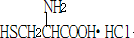 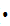 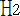 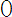 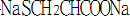 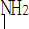 半胱氨酸盐酸盐	氢氧化钠	半胱氨酸二钠盐	氯化钠	水2、缩合反应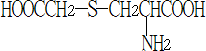 ClCH2COONa + 2HCl +	+ 3NaCl氯乙酸钠	盐酸	半胱氨酸二钠盐	羧甲司坦	氯化钠工艺流程及产污环节工艺流程及产污环节流程如图 3.3-2 所示。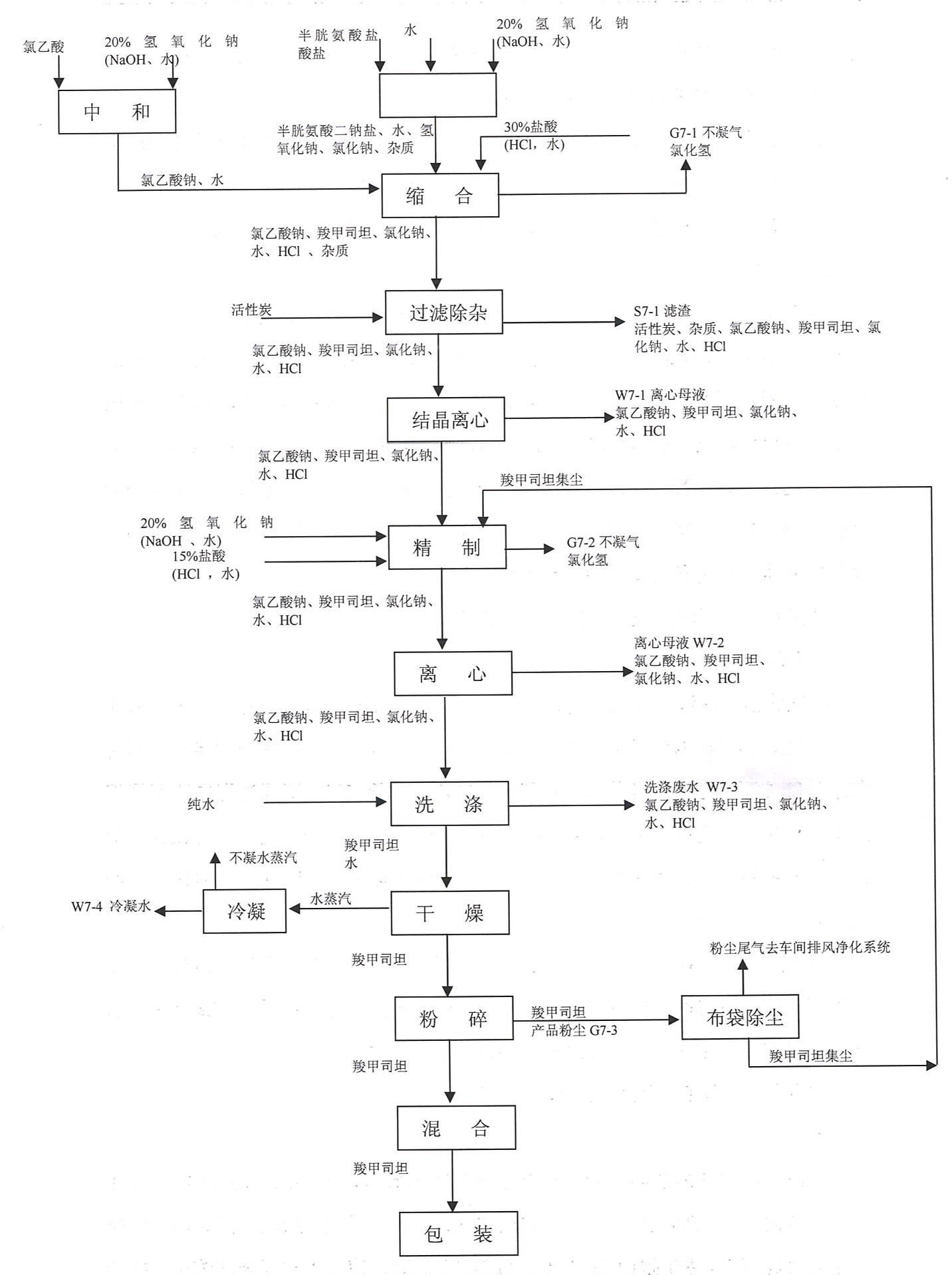 图 3.3-2	羧甲司坦生产工艺流程图1、中和反应首先用料泵向反应釜中抽入纯水，然后人工向反应釜中投加 L-半胱氨酸盐酸盐，用料泵将 20%的氢氧化钠溶液抽入反应釜上方的高位槽中。关闭反应釜加料口，开启釜内搅拌器，将 L-半胱氨酸盐酸盐搅拌溶解到水中。同时向反应釜外侧夹套通冷却循环水，使釜内温度保持在 20℃以下。将高位槽中的氢氧化钠溶液滴加入反应釜内，直到溶液 PH=10，再搅拌 5 分钟，复测 PH=10，L-半胱氨酸盐酸盐的中和反应完成。该反应过程中，L-半胱氨酸盐酸盐和氢氧化钠反应生成半胱氨酸二钠盐和氯化钠。反应完成后，反应釜内料液主要成分有半胱氨酸二钠盐、水、氢氧化钠、氯化钠和少量不溶杂质，待下步缩合反应使用。用料泵向中和釜中抽入氯乙酸，然后用料泵将 20%的氢氧化钠溶液抽入中和釜上方的高位槽中。关闭中和釜加料口，开启釜内搅拌器，同时向中和釜外侧夹套通冷却循环水，使釜内温度保持在 20℃以下。将高位槽中的氢氧化钠溶液滴加入中和釜内，直到溶液 PH=7，再搅拌 5 分钟，复测 PH=7，氯乙酸的中和反应完成。该反应过程中，氯乙酸和氢氧化钠反应生成氯乙酸钠和水。反应完成后， 中和釜内料液主要成分有氯乙酸钠和水，用料泵抽入反应釜上方的高位槽中，待下步缩合反应使用。2、缩合反应将反应釜上方的高位槽中的氯乙酸钠溶液滴加入反应釜内，关闭反应釜加料口，开启釜内搅拌器，同时向反应釜外侧夹套通冷却循环水，使釜内温度保持在20℃以下。滴加 1.5 小时后，停止滴加。然后用 20%的氢氧化钠溶液调节釜内料液 PH=7，继续反应半小时。然后向反应釜外侧夹套通入蒸汽，升温至 80℃，反应半小时，此时，氯乙酸钠和半胱氨酸二钠盐完成反应。该反应过程中氯乙酸钠和半胱氨酸二钠盐反应生成羧甲司坦和氯化钠，氯乙酸钠过量，半胱氨酸二钠盐完全反应。缩合反应完成后，人工向反应釜中加入   30%的盐酸，调节釜内料液PH=3，此时反应釜内料液主要成分有氯乙酸钠、羧甲司坦、氯化钠、水、氯化氢和不溶杂质，待下步过滤除杂工序使用。反应过程中挥发出的氯化氢气体经反应釜上方的石墨冷凝器冷凝后回流至釜内，未被冷凝的少量不凝气经碱洗加活性炭吸附后经车间排气筒排出。产污环节：反应过程中挥发的氯化氢经冷凝器冷凝后的不凝气。3、过滤除杂人工向反应釜内加入活性炭，关闭反应釜加料口，开启釜内搅拌器，同时向反应釜外侧夹套通入蒸汽，使釜内温度升至 80℃，保温 30 分钟，料液中的不溶杂质和色素被活性炭吸附。吸附完成后，将反应釜中的料液从下端放料口放入压滤机，开启压滤机，对物料进行压滤，压出的料液主要成分有氯乙酸钠、羧甲司坦、氯化钠、氯化氢和水，经管道送至结晶釜，待下步结晶离心操作。滤出的活性炭废渣吸附了不溶杂质和色素，含少量氯乙酸钠、羧甲司坦、氯化钠、氯化氢和水，作为危废委托有资质单位处置。产污环节：压滤过程滤出的活性炭废渣。4、结晶离心将压滤出的料液经管道用料泵抽入结晶釜中，人工向结晶釜内加入 20%氢氧化钠溶液，调节釜内料液 PH=5。关闭结晶釜加料口，开启结晶釜搅拌器，同时向结晶釜外侧夹套通入冷盐水，将釜内物料温度降至 5℃，降温过程中羧甲司坦晶体逐渐析出，搅拌 5 小时。结晶结束后，将釜内物料从结晶釜下端的放料口放料入离心机料斗内。然后对料斗加盖密封，开动离心机，对料斗内物料进行离心处理。离心完成后离心机料斗内为湿品羧甲司坦，含有少量氯乙酸钠、氯化钠、氯化氢和水，准备进行下一步精制；离心出的母液主要成分有氯乙酸钠氯化钠、氯化氢、水和少量羧甲司坦，送到厂区污水处理站处理。产污环节：离心过程产生的离心母液。5、精制将离心机料斗内的湿品羧甲司坦经料斗底部放料口放料入精制釜内，然后用料泵向釜内抽入 15%盐酸。关闭精制釜加料口，开启釜内搅拌器，同时向精制釜外侧夹套通蒸汽，控制温度在 95℃，保温 10 分钟，使羧甲司坦全部溶解。搅拌下自然降温至 25℃，然后向精制釜外侧夹套通入循环冷却水，将釜内料液降温至 20℃以下。向精制釜内缓慢滴加 20%的氢氧化钠溶液，调节 PH=5，此时大量羧甲司坦结晶析出。结晶完成后，将釜内物料从结晶釜下端的放料口放料入离心机料斗内。然后对料斗加盖密封，开动离心机，对料斗内物料进行离心处理。结晶过程中挥发出的氯化氢气体经反应釜上方的石墨冷凝器冷凝后回流至釜内，未被冷凝的少量不凝气经碱洗加活性炭吸附后经车间排气筒排出。离心完成后离心机料斗内为湿品羧甲司坦，含有少量氯乙酸钠、氯化钠、氯化氢和水，准备进行下一步洗涤；离心出的母液主要成分有氯乙酸钠、氯化钠、氯化氢、水和少量羧甲司坦，送到厂区污水处理站处理产污环节：精制过程中挥发的氯化氢气体经冷凝后的不凝气；离心过程产生的离心母液。6、洗涤人工向离心机料斗内加入 10℃以下纯水对羧甲司坦多进行浇洗，然后对料斗加盖密封，开动离心机，对料斗内物料进行离心处理。离心完成后离心机料斗内为湿品羧甲司坦，含少量水，经料斗底部放料口放料入真空回转干燥机中，待下一步干燥工序使用。洗涤废水主要成分有水和少量氯乙酸钠、氯化钠、氯化氢、羧甲司坦，送至厂区污水站处理。产污环节：洗涤过程中产生的洗涤废水。7、干燥将离心机料斗内的湿品羧甲司坦从料斗底部放料口放料入真空回转干燥机中，开启真空回转干燥机，控制系统内真空度在-0.096MPa。向干燥机热交换系统通蒸汽，控制系统内温度为 90℃，对湿产品进行烘干处理。湿产品中的水被烘出后，由真空引入列管冷凝器进行冷凝，冷凝下来冷凝水，送至厂区污水站进行处理。产污环节：烘干过程产生的水蒸气经冷凝后的冷凝水。8、粉碎将干燥好的羧甲司坦经管道直接输送至粉碎机中，开启粉碎机对产品进行粉碎。成品完成粉碎后，将粉碎机底部放料口打开，放料至产品暂存罐，送下一步混合工序。粉碎机为密闭式结构，粉碎过程中产生少量粉尘，经除尘罩收集，由自带引风系统引入袋式除尘器进行处理后，粉尘尾气去车间内的排风净化系统进行处理。布袋集尘收集下来的产品粉尘回用到精制工序。产污环节：粉碎过程中产生的羧甲司坦粉尘尾气。9、混合将粉碎好的羧甲司坦经管道放料入二维混合机中，设定转速为 8 转/分，开启混合机，混合 10 分钟。混合机为密闭结构，无粉尘产生。10、包装将混合好的羧甲司坦产品从二维混合机底部放料口放料入包装桶中，内衬双层塑料，桶内放合格证，桶外贴标签，桶内外品名、批号、数量应一致，认真核对，即得到羧甲司坦药品成品。羧甲司坦装置产污环节及治理措施见表 3.3-2。表 3.3-2	羧甲司坦生产产污环节及治理措施盐酸氟桂利嗪生产工艺流程及产污环节反应原理1、取代CHO H+	HCl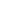 ZnCl2	F F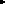 CHCl+	H2O双氟苯甲醇	盐酸	双氟苯氯甲烷	水2、缩合F	CHCl	 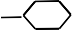 CHCHCHCH3CH2CH3CH2	N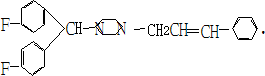 +	2 N NH CH3CH2	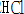 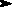 F	CH3-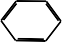 双氟苯氯甲烷	肉桂哌嗪	盐酸氟桂利嗪中间体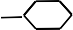 + HClF	CH N N FCH2CHCH.2HCl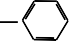 盐酸氟桂利嗪中间体	氯化氢	盐酸氟桂利嗪工艺流程及产污环节工艺流程及产污环节见图 3.3-3 和表 3.3-3 所示。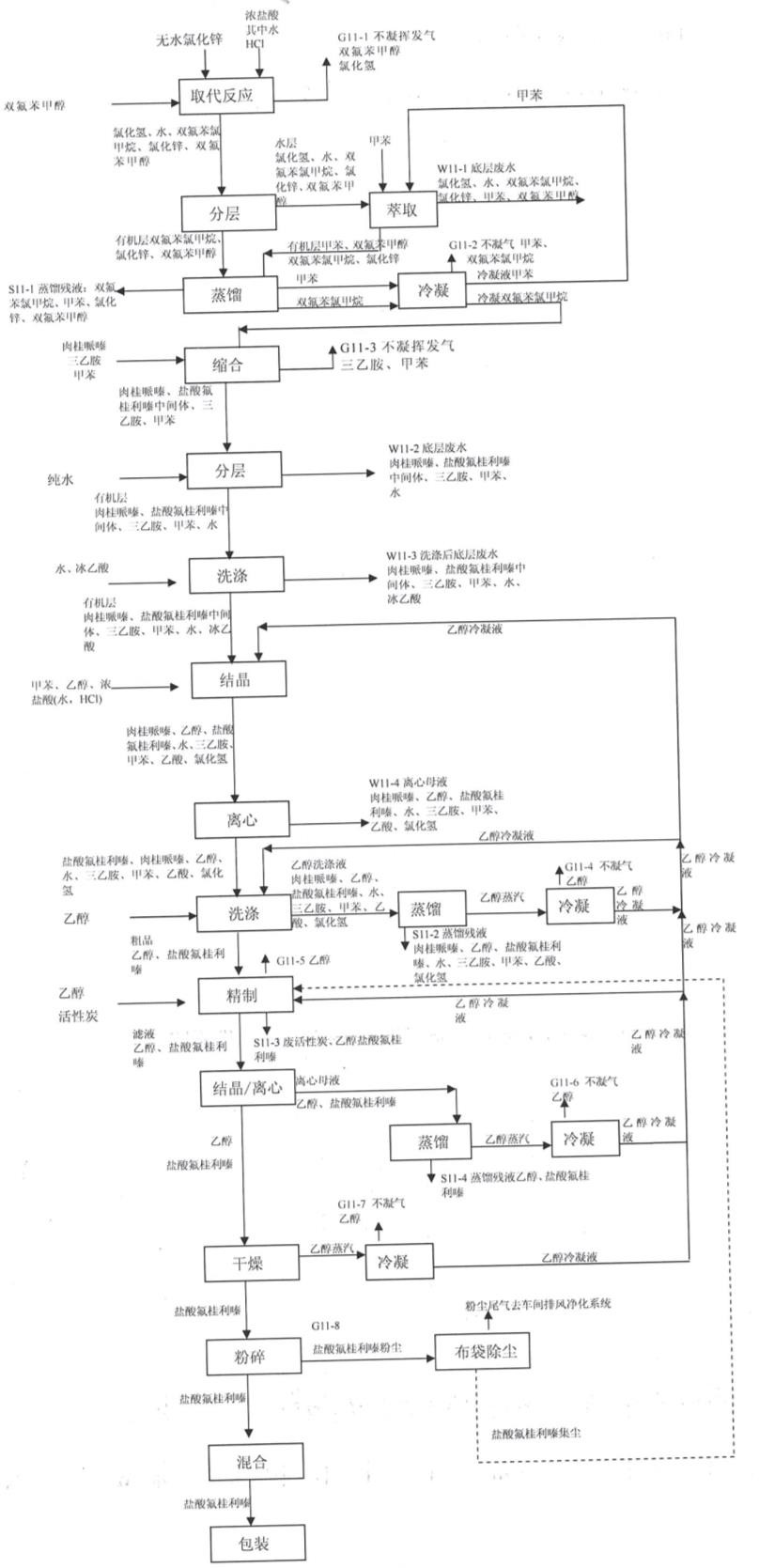 图 3.3-3	盐酸氟桂利嗪生产工艺流程图1、取代反应首先用料泵向反应釜中抽入 30%浓盐酸，然后人工向反应釜中加投加固体无水氯化锌、关闭反应釜加料口，开启反应釜搅拌器，搅拌至全溶。然后用料泵向反应釜中抽入双氟苯甲醇，关闭反应釜加料口，开启反应釜搅拌器，对釜内物料进行充分搅拌，同时向反应釜外侧夹套通蒸汽，使釜内温度保持在 60-70℃，反应一小时，釜内氯化氢与双氟苯甲醇发生取代反应生成双氟苯氯甲烷和水， 氯化锌作为催化剂， 浓盐酸同时作溶剂。反应完成后料液中含有氯化氢、水、双氟苯氯甲烷、氯化锌、双氟苯甲醇反应过程中挥发出的气体如双氟苯甲醇、氯化氢经反应釜上方的石墨冷凝器回流至反应釜内， 未被冷凝的少量双氟苯甲醇、氯化氢不凝气经碱洗塔+活性炭吸附后经车间排气筒排出。产污环节：反应过程中挥发出的双氟苯甲醇和氯化氢气体经冷凝器冷凝后的不凝气。2、分层向反应釜夹套中通循环冷却水使反应釜内降至室温，停止搅拌，此时反应釜内料液分层，上层为有机层，主要为双氟苯氯甲烷和少量溶解的氯化锌、双氟苯甲醇，经管道抽至蒸馏工序蒸馏釜。下层为水层，主要含水、氯化氢、氯化锌、双氟苯甲醇少量溶解的双氟苯氯甲烷，从反应釜下端放料口经管道抽送至萃取工序。3、萃取取代反应水层料液经管道抽送至萃取罐，然后用料泵将甲苯抽入萃取罐，关闭萃取罐加料口，开启罐内搅拌器，对罐内物料进行充分搅拌。停止搅拌，静置20min 后溶液自动分层。上层为有机层，主要含甲苯、双氟苯氯甲烷、少量溶解的氯化锌、双氟苯甲醇，经管道抽至蒸馏工序蒸馏釜。下层为水层，主要含氯化氢、氯化锌、双氟苯甲醇和少量溶解的甲苯、双氟苯氯甲烷。从萃取罐下端放料口将水层放出，作为废水经厂区送厂内污水处理站处理。产污环节：萃取得到的底层废水。4、蒸馏取代反应后分层得到的有机层和萃取后得到的有机层全部经管道用料泵打至蒸馏釜内。关闭蒸馏釜加料口，开启釜搅拌器，对釜内物料进行减压蒸馏。向反应釜外侧夹套通蒸汽，控制温度在 100℃，同时使用真空泵将釜内压力控制在-0.09Mpa。首先物料中的甲苯被蒸出，经板式待定冷凝器冷凝后，甲苯冷凝液返回提取工序重新使用。甲苯基本蒸出后，将温度升至 130℃，然后对物料中双氟苯氯甲烷进行蒸馏，蒸出的双氟苯氯甲烷经板式冷凝器冷凝后，得到的双氟苯氯甲烷冷凝液全部用于下步缩合工序。甲苯和双氟苯氯甲烷冷凝过程产生的甲苯、双氟苯氯甲烷不凝气去碱洗塔+活性炭吸附装置处理后经车间排气筒排放。蒸馏完毕后， 蒸馏釜内剩余少量蒸馏残液，主要是双氟苯氯甲烷、甲苯、氯化锌、双氟苯甲醇， 作为危废处置。产污环节：蒸馏过程中蒸出的甲苯和双氟苯甲醇气体经冷凝器冷凝后的不凝气 G11-2；蒸馏完成后釜内剩余的蒸馏残液。5、缩合反应用料泵将肉桂哌嗪、双氟苯氯甲烷、三乙胺、甲苯抽入反应釜中，关闭反应釜加料口，开启反应釜搅拌器，同时向反应釜外侧夹套通蒸汽，使其温度升至110℃，出现结晶后继续反应 5 小时。该反应中三乙胺为催化剂，甲苯为溶剂， 肉桂哌嗪、双氟苯氯甲烷反应得到盐酸氟桂利嗪中间体。反应结束后釜内物料主要为盐酸氟桂利嗪、三乙胺、甲苯及少量的肉桂哌嗪。缩合反应过程反应釜中产生少量三乙胺、甲苯废气的挥发，经反应釜上方的冷凝器冷凝后，冷凝液回流至反应釜内继续参加反应，未被冷凝的少量三乙胺、甲苯不凝气经碱洗塔+活性炭吸附后经车间排气筒排出。产污环节：缩合反应过程中挥发出的甲苯和三乙胺气体经冷凝器冷凝后的不凝气。6、分层缩合反应完毕，停止向反应釜外侧夹套通蒸汽，向夹套中通入循环水使其温度降到 25℃，用料泵向反应釜中抽入纯水，关闭反应釜加料口，静置分层。下层为水层，主要含少量溶解的三乙胺、肉桂哌嗪、盐酸氟桂利嗪中间体、甲苯， 将水层从反应釜下端放料口抽出，作为废水送至厂区污水处理站处理。上层为有机层，主要含甲苯、三乙胺和盐酸氟桂利嗪中间体，及少量的肉桂哌嗪、水等， 准备下一步洗涤。产污环节：分层产生的底层废水。7、洗涤用料泵向反应釜中抽入纯水，然后人工加入冰乙酸，调节 PH=7，关闭反应釜加料口，开启反应釜搅拌器搅拌 5 分钟，停止搅拌，静置分层。上层为有机层， 主要含甲苯、溶解的盐酸氟桂利嗪中间体、肉桂哌嗪和少量三乙胺、水、醋酸等， 用管道抽送至结晶釜进行下一步结晶。下层为水层，主要含醋酸、溶解的大量三乙胺和极少量盐酸氟桂利嗪中间体、肉桂哌嗪。将水层废水从反应釜下端放料口放出，送至厂区污水处理站处理。产污环节：洗涤过程中产生的洗涤废水。8、结晶将上一步洗涤得到的有机层用料泵抽至结晶釜内，然后用料泵向结晶釜中抽入甲苯和乙醇。人工加入 33%浓盐酸调节釜内溶液 PH=2，关闭反应釜加料口， 开启反应釜搅拌器搅拌，直至釜内出现结晶。该过程盐酸氟桂利嗪中间体和盐酸反应得到盐酸氟桂利嗪，盐酸过量。反应后的料液含肉桂哌嗪、乙醇、盐酸氟桂利嗪、水、三乙胺、甲苯、乙酸、氯化氢。然后向反应釜外侧夹套通冰盐水，使其温度降到 5℃，此时有大量盐酸氟桂利嗪晶体在溶液中析出，准备进行下一步离心。9、离心打开反应釜底部放料阀，将釜内物料通过管道直接放料入离心机料斗内，然后对料斗加盖密封，开动离心机，对料斗内物料进行离心处理。离心完成后离心机料斗内为盐酸氟桂利嗪湿品，准备进行下一步洗涤；离心出的母液主要成分为肉桂哌嗪、乙醇、盐酸氟桂利嗪、水、三乙胺、甲苯、乙酸、氯化氢，作为废水送到厂区污水处理站处理。产污环节：离心过程中产生的离心母液。10、洗涤人工向离心机料斗内加入乙醇对盐酸氟桂利嗪湿品进行浇洗，然后对料斗加盖密封，开动离心机，对料斗内物料进行离心处理。离心完成后离心机料斗内为盐酸氟桂利嗪湿品（含少量乙醇、色素杂质），经料斗底部放料口放料入精制釜中准备下一步的精制。离心洗涤液主要成分为乙醇，并含有溶解的肉桂哌嗪、盐酸氟桂利嗪、水、三乙胺、甲苯、乙酸、氯化氢，去蒸馏处理回收其中的乙醇。控制蒸馏釜内温度80℃，将料液中的乙醇蒸出。再将蒸出的乙醇蒸汽经冷凝器冷凝后得到乙醇的冷凝液，回用于结晶和洗涤工序，冷凝过程产生的乙醇不凝气送碱洗塔加活性炭吸附装置处理后由车间排气筒排放。蒸馏残液含肉桂哌嗪、乙醇、盐酸氟桂利嗪、水、三乙胺、甲苯、乙酸、氯化氢，作为危废处置。产污环节：蒸馏乙醇过程中产生的乙醇气体经冷凝后的不凝气；蒸馏完成后剩余的蒸馏残液。11、精制将乙醇人工投入精制釜中，向釜外侧夹套通蒸汽加热至盐酸氟桂利嗪晶体全溶，保温 50℃，到晶体全溶后，将活性炭加入釜中，使用活性炭脱色 20 分钟。活性炭主要将粗品中的（色素等杂质）脱去。观察滤液澄清透明后完成脱色， 将反应釜中的料液从下端放料口放入压滤机，开启压滤机，将压出的料液经管道送结晶釜，待下步结晶操作。精制过程中产生少量挥发性废气，主要为乙醇，该部分废气通过废气收集系统引入碱洗加活性炭装置吸附后经排气筒排放。精制后脱色过程使用活性炭，使用一定时间后定期更换产生废活性炭，含有杂质、盐酸氟桂利嗪、乙醇，作为危废处置。产污环节：精制过程中产生的挥发乙醇废气。12、结晶离心精制工序得到的料液经管道输送至结晶釜中，关闭釜加料口，开启釜搅拌器搅拌 5 分钟。1 小时后再开启搅拌 5 分钟，2 小时后再开启搅拌 5 分钟。然后向结晶釜外侧夹套中通入冰盐水，使其温度降至 5℃。此时釜内有大量盐酸氟桂利嗪在乙醇溶液中结晶析出。打开结晶釜底部放料阀，将釜内物料通过管道直接放入离心机料斗内，然后对料斗加盖密封，开动离心机，对料斗内物料进行离心处理。离心完成后离心机内为盐酸氟桂利嗪精品湿品，从管道直接送真空回转干燥机中。离心出的母液中主要成分为乙醇、盐酸氟桂利嗪，对溶液蒸馏处理回收乙醇。控制蒸馏温度 80℃， 将蒸出的乙醇蒸汽经冷凝器冷凝后，得到乙醇的冷凝液回用于洗涤工序，冷凝过程产生的乙醇不凝气送碱洗塔加活性炭吸附装置处理后由车间排气筒排放。蒸馏残液含有乙醇和盐酸氟桂利嗪，作为危废处置。产污环节：蒸馏乙醇过程中产生的乙醇气体经冷凝器冷凝后的不凝气；蒸馏完成后剩余的蒸馏残液。13、干燥将离心得到的盐酸氟桂利嗪产品湿品送干燥工序。开启真空回转干燥机，控制系统内真空度在-0.09MPa。向干燥机热交换系统通蒸汽，控制系统内温度为80℃，对湿产品进行烘干处理。湿产品中乙醇被烘出后，由真空引入列管冷凝器进行冷凝，冷凝下来的乙醇液全部回用于洗涤工序。冷凝过程中产生少量不凝废气乙醇，送碱洗塔+活性炭装置吸附后经排气筒排放。产污环节：干燥过程中产生的乙醇蒸汽经冷凝器冷凝后的不凝气。14、粉碎将干燥好的盐酸氟桂利嗪经管道直接输送至粉碎机中，开启粉碎机对产品进行粉碎。成品完成粉碎后，将粉碎机底部放料口打开，放料至产品暂存罐，送下一步混合工序。粉碎机为密闭式结构，粉碎过程中产生少量粉尘，经除尘罩收集， 由自带引风系统引入袋式除尘器进行处理后，粉尘尾气由车间排气筒排放。布袋集尘收集下来的产品粉尘和底部放料口得到的产品一起去混合工序。产污环节：粉碎过程中产生的粉尘尾气。15、混合将粉碎后的成品盐酸氟桂利嗪人工放入三维混合机中，设定转速为 8 转/分，开启混合机，混合 10 分钟。混合机为密闭结构，无粉尘产生。16、包装将混合好的盐酸氟桂利嗪产品从三维混合机底部放料口放料入 10kg 每桶的包装桶中，内衬双层塑料，桶内放合格证，桶外贴标签，桶内外品名、批号、数量应一致，认真核对，得到盐酸氟桂利嗪药品成品。盐酸氟桂利嗪生产装置产污环节及治理措施见表 3.3-3。表 3.3-3	盐酸氟桂利嗪装置产污环节及治理措施原环评主要生产设备和原材料消耗原辅材料学消耗山东仁和堂药业有限公司医药工业园——原料药建设项目各产品生产所需原、辅材料均不使用重金属（Pb、As、Zn、Cu、Hg、Cr、Ni），详见下表 3.4-1~ 表 3.4-13。表 3.4-1	奥沙普秦原药物料消耗情况表 3.4-2	丙戊酸钠原药物料消耗情况表 3.4-3	盐酸苯乙双胍原药物料消耗情况表 3.4-4	盐酸地芬尼多原药物料消耗情况表 3.4-5	甘羟铝原药物料消耗情况表 3.4-6	乳酸氟罗沙星原药物料消耗情况表 3.4-7	羧甲司坦原药物料消耗情况表 3.4-8	去甲斑蝥素原药物料消耗情况表 3.4-9	白葡萄球菌原药物料消耗情况表 3.4-10	盐酸普罗帕酮原药物料消耗情况表 3.4-11	盐酸氟桂利嗪原药物料消耗情况表 3.4-12	单硝酸异山梨酯原药物料消耗情况表 3.4-13	盐酸米安色林原药物料消耗情况主要设备原环评主要设备见表 3.4-14~表 3.4-20。表 3.4-14	原料车间一设备一览表表 3.4-15	原料车间二设备一览表表 3.4-16	发酵车间工艺设备一览表表 3.4-17	其他辅助工程设备一览表原环评公用工程消耗量原环评公用工程消耗量见表 3.5-1。表 3.5-1	原环评公用工程消耗一览表原环评污染源及防治措施3.6.1 废 气3.6.1.1 有组织废气原环评项目废气分有组织废气和无组织废气。有组织废气主要有原料药生产过工艺废气、回收车间不凝废气、2 台燃气锅炉燃气废气；无组织废气主要为物料储罐区和生产装置区无组织挥发气体。1、工艺废气项目工艺废气主要为：两个原料药生产车间内各产品生产过程中反应釜挥发的不凝气、蒸馏冷凝不凝气、药品干燥后不凝废气、药品粉碎粉尘，溶剂回收车间蒸馏不凝气。其中两个原料药生产车间各配备一套碱洗塔+活性炭吸附装置，各产品生产过程中反应釜挥发的不凝气、蒸馏冷凝不凝气、药品干燥后不凝废气中含有酸性废气或易被水溶解吸收废气或有机废气，均进入车间配套建设的碱洗塔+活性炭吸附装置处理后，分别经原料药车间 1 配套的 1#排气筒、原料药车间 2 配套的3#排气筒排放（排气筒高度均 20m）。各种药品粉碎过程产生的粉尘先去生产系统配套的布袋除尘装置处置（除尘效率 99%）后，再去原料药车间 1 和车间 2 分别配套建设的车间排风净化系统处理，车间排风净化系统采用高效过滤器（除尘效率 90%以上），最后尾气分别经原料药车间 1 配套的 2#排气筒（15m 高）、原料药车间 2 配套的 4#排气筒（15m 高）排出车间。溶剂回收车间废气主要为蒸馏过程产生的不凝有机废气，部分废气为酸性废气，进入车间配套建设的碱洗塔+活性炭吸附装置处理后，经回收车间配套的 5# 排气筒排放（排气筒高度 20m）。发酵车间废气主要为发酵过程的二氧化碳废气和喷雾干燥粉尘。其中，喷雾干燥粉尘先去生产系统配套的布袋除尘装置处置（除尘效率 99%）后，再去发酵车间配套建设的车间排风净化系统处理，车间排风净化系统采用高效过滤器（除尘效率 90%以上），最后尾气分经发酵车间的 6#排气筒（15m 高）车间。二氧化碳废气经发酵车间 7#排气筒（15m 高）直接排放。各产品工艺废气污染物产生、治理及排放见表 3.6-1。从表 3.6-1 可见，原环评项目有组织废气各污染物排放浓度和排放速率均能满足相关标准的要求。表 3.6-1	原环评项目有组织废气污染物产生及排放情况2、燃气锅炉废气仁和堂公司原料药项目最大蒸汽用量为 7.5t/h，平均 4.5t/h。考虑到公司同期建设制剂项目最大用蒸汽 3.2t/h，平均 2.5t/h，全厂蒸汽用量最大 10.7t/h，平均7t/h。综上，项目考虑在锅炉房设置两台 6t/h 燃天然气锅炉，供汽压力为 0.8MPa， 最大供汽量约为 12t/h，可满足全厂生产用蒸汽的需求。本次评价计算项目配套燃气锅炉污染物排放量，根据锅炉平均产气量 7t/h 消耗的天然气量为燃料量。根据经验数据估算，燃气锅炉产每吨蒸汽耗天然气 75m3/h，则项目燃气锅炉每小时消耗天然气 525 m3/h，锅炉运行 7200h，年耗天然气量 378 万 m3/h。表 3.6-2	燃气锅炉污染物排放情况一览表由上表可见，SO2、NOX、烟尘排放浓度分别为 67.5mg/m3、137.3 mg/m3、17.6mg/m3 能够满足《锅炉大气污染物排放标准》（GB 13271-2001）中大气污染物排放限值的要求，同时烟尘排放浓度满足《山东省固定源大气颗粒物综合排放标准》（DB37/1996-2011）要求。无组织废气1、生产区无组织排放生产区无组织排放主要为反应釜、管道和阀门等连接处的泄漏，本次评价考虑仁和堂公司厂区内两个原料药车间、发酵车间、溶剂回收车间和仓库区（含甲类仓库和液体仓库）布置较为集中，且相距较近，各种可挥发的原辅料溶剂使用种类较多，经综合考虑，将全部生产车间及仓库整体看作一个生产区无组织排放面源。根据工程所用各物料性质和用量分析，结合石油化工相关规范，生产工艺过程无组织排放量按照总用量或产生量的万分之一计算。2、罐区无组织排放原环评项目物料甲苯、二甲苯、氯化氢、甲醇、乙醇和甲醛存放所用储罐均为拱顶罐，罐区无组织排放来自储罐的大、小呼吸损失。大气污染物排放情况原环评项目废气污染物排放汇总情况见表 3.6-3 和 3.6-4。表 3.6-3	原环评项目废气污染物排放（有组织）汇总一览表	t/a表 3.6-4	本项目废气污染物排放（无组织）汇总一览表	kg/a废水项目运行过程产生的废水包括：各化学原料药产品生产过程产生的工艺废水（含分层废水、洗涤废液、离心母液等），白葡菌生产过程产生的发酵废水，真空泵废水，项目工艺废气进碱洗塔洗涤过程产生碱洗塔洗涤废水。另外各产品生产车间产生地面冲洗水、设备冲洗水；各产品生产使用循环冷却水产生的排污水； 还有职工生活污水及初期雨水。项目使用软化水产生的软水制备含盐废水和制冷机组循环系统排水，均为清净下水，通过雨水管网外排。原环评项目厂区配套建设 1 座处理能力 400m3/d 的污水处理站，采用“预处理+  多维催化氧化+ABR+MIC+兼氧+MBR”的处理工艺，其处理工艺流程见图 3.6-5。原批复污水处理工艺流程见图 3.6-1。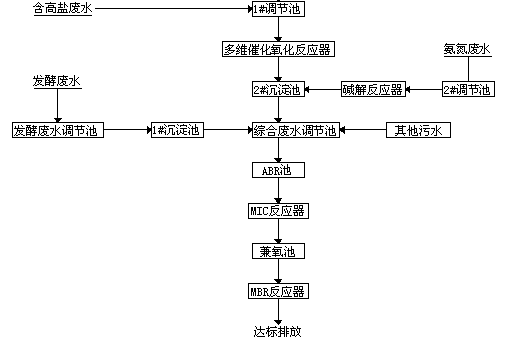 噪声图 3.6-1	污水处理工艺流程图项目主要噪声设备为泵等机械设备，其源强约为 65~70dB(A)，项目噪声防治从声源、声的传播途径等方面降低噪声对环境的影响，根据相关设施的噪声污染防治经验分析，以上措施结合使用可获得一定降噪效果，预测结果表明，项目各厂界噪声仍可符合（GB12348-2008）3 类区标准要求。固废原环评项目固废主要为生活垃圾和危险废物，其中危险废物包括生产过程产生的蒸馏残液、滤渣、离心母液、洗涤废液等，均委托有危废资质单位处置。生活垃圾收集后由环卫部门清运处理。原环评批复污染物排放量原环评批复污染物排放量汇见表 3.7-1。表 3.7-1 原环评批复污染物排放量汇总表（单位：t/a）原有环评批复污染防治措施根据原有环评报告、环评批复情况详见表 3.8-1。表 3.8-1 原有环评报告、环评批复情况表现状存在的问题3-55	北京中环博宏环境资源科技有限公司本项目工程分析项目背景项目由来山东仁和堂药业有限公司成立于 1978 年 12 月，公司名称于 2017 年 6 月变更为仁和堂药业有限公司。公司原厂址位于山东省莒南县城民主东路 106 号，全厂共分三个厂区：一厂区位于莒南县城民主东路 106 号，占地面积 28 亩；二厂区位于区位于莒南县城南环路东首路南，占地面积 43 亩；三厂区位于莒南县城淮海路中段路南，占地面积 40 亩。一、二厂区主要从事单纯药品分装和复配， 一厂区为片剂加工、二厂区为制剂加工，三厂区从事原料药产品的生产。2012 年，企业对现有三个厂区进行搬迁，新厂区选址位于山东莒南经济开发区淮海路西段路南、开发区污水处理厂以西，总占地面积 208.87 亩。2012 年7 月，一厂、二厂的片剂和制剂加工的搬迁项目《山东仁和堂药业有限公司医药工业园—制剂建设项目环境影响报告表》取得环评批复（批复文号：临环函[2012]283 号），三厂区的原料药生产的搬迁项目《山东仁和堂药业有限公司医药工业园—原料药建设项目环境影响报告书》取得环评批复（批复文号：临环发[2012]116 号）。2015 年 10 月，制剂建设项目和原料药建设项目建设完成，进行试生产。2018 年，山东仁和堂药业有限公司医药工业园—原料药建设项目拟进行竣工环保验收，验收过程中发现，根据《环境影响评价法》和《建设项目环境保护管理条例》有关规定，参照《关于印发制浆造纸等十四个行业建设项目重大变动清单的通知》（环办环评[2018]6 号）中《制药建设项目重大变动清单》，本公司实际建设与原环评对比，属于重大变动，应当重新报批环境影响评价文件。本次环评根据企业实际建设内容，对仁和堂药业有限公司医药工业园-原料药建设项目（重新报批）环境影响进行评价。项目变更情况公司现报批有《山东仁和堂药业有限公司医药工业园—原料药建设项目》，对照原环评和批复内容，该项目建设内容发生了如下变更：（1）产品种类和产品规模发生变化本项目较原环评批复的 13 种药品种类减少，减少为 10 种，单硝酸异山梨酯药品产量扩大。本项目产品种类、产量与原环评批复的对比具体见表 4.1-1。表 4.1-1	本项目与原环评批复的原药产品种类、产量对比一览表对照环境保护部办公厅《关于印发制浆造纸等十四个行业建设项目重大变动清单的通知》（环办环评[2018]6 号）中附件 2《制药建设项目重大变动清单》进行分析，本公司实际建设与原环评对比，属于重大变动，应当重新报批环境影响评价文件。项目概况项目基本情况项目名称：仁和堂药业有限公司医药工业园-原料药建设项目（重新报批）。建设单位：仁和堂药业有限公司。建设地点：莒南经济开发区化工园区内，淮海路西段路南，莒南经济开发区污水处理厂西侧。厂区地理位置见图 2.1-1。建设性质：新建。建设内容：主要建设生产车间 3 座，其中原料药车间 2 座，发酵车间 1 座；配套辅助设施包括仓库 3 座，动力车间、回收车间、锅炉房各 1 座，原料罐区、污水处理站各 1 处。生产产品包括化学原料药 9 种，生物原料药 1 种。建设进度：项目已建成投产。项目投资：项目总投资 24499 万元，其中环保投资万元，占总投资的 1%。劳动定员及工作制度：项目劳动定员 160 人。采用四班三运转，每班 8h 工作制，年工作日 300d，全年工作 7200h。项目组成及经济技术指标本项目主要建设内容由主体工程、辅助工程、公用工程、储运工程及环保工程组成。项目组成情况具体见表 4.2-1。项目主要技术经济指标见表 4.2-2。表 4.2-2	主要经济技术指标一览表产品方案产品方案本项目产品方案具体见表 4.3-1。表 4.3-1	本项目产品方案一览表表 4.3-2	本项目产品生产情况一览表注：本项目部分药品产能较小，生产时间较短，如原料药车间 1 北区南线有四种产品轮流生产，生产完一种产品后，对反应釜进行清洗，再生产另一种。产品质量技术指标及性质本项目各产品质量技术指标具体见表 4.3-3。表 4.3-3	项目各产品质量技术指标厂区平面布置厂区平面布置原则根据《工业企业总平面设计规范》（GB50187-2012）的相关规定，工业企业总平面布局应遵循以下原则：（1）符合生产工艺要求，使生产作业线通顺短捷，避免主要生产作业线交叉返复，按功能分区集中布置；（3）考虑工厂的生产安全、卫生，厂内建构筑物的间距必须满足防火、卫生、安全等要求，即符合《建筑设计防火规范》（GB50016-2014）；（4）建筑物、构筑物和有关设施布置合理，充分利用厂区地形、地质、地貌条件，减少土（石）方工程量；（5）应便于原料贮运，并宜使人流和物流分开；（6）应有利于自然通风和采光；（7）项目区运输与厂内运输和厂外公路相适应，做到人行便捷、货流畅通、内外连续方便。厂区平面布置项目厂区总占地面积约合 207.87 亩，东西最长边约 381m，南北最长边约364m，呈较规则长方形。厂区北邻淮海路，其它三面均为农田，地势平坦，交通便利。根据生产工艺流程、生产特征及当地主导风向（ESE），结合场地内外条件， 将整个厂区规划为：行政区、制剂生产区、原料药生产区、辅助区四个区域。其中，仁和堂公司医药工业园--制剂建设项目包括行政区和制剂生产区，行政区设办公楼，办公楼建筑物沿淮海路布置，形成良好的厂前区和街景条件；制剂生产区布置在整个厂区的西部，包括 1 座制剂生产车间。本项目包括原料药生产区、辅助生产区。原料药生产区位于整个厂区东部， 包括 2 座原料药生产车间和 1 座发酵车间，另外，还包括 3 座仓库、1 座回收车间、1 座动力车间、原料罐区及燃气锅炉房、污水处理站。原料罐区布置在生产车间南部，回收车间位于原料罐区东侧。仓库区、动力车间与原料药生产车间相近布置，方便了物料运输。污水处理站西侧为事故水池。污水处理站、燃气锅炉房布置在厂区东南部，不在办公区的主导风向上风向，对办公人员影响较小。厂区分别设人员进出口和货物进出口，最大程度的减小了人、物流的交叉， 厂区入口道路为 10m，一般道路为 6m，沿建筑物周围环形设置，满足厂区物流运输的同时也为消防车辆到达每座建筑设置了良好的交通条件。厂区总平面布置见图 4.4-1。项目各建筑物指标一览表见下表。表 4.4-1	项目各建筑物指标一览表厂区平面布置合理性分析本项目平面布置从方便生产、安全管理和保护环境等方面进行综合考虑，具体分析如下：（1）本项目厂区总平面布置功能分区明确。（2）生产车间布置于厂区东部，各生产环节连接紧凑，物料输送距离短， 便于节能降耗，提高生产效率。（3）厂区人流入口位于厂区北侧中部，靠近办公及生活区，减少了人员进入生产区；将物料进出口设在厂区东北侧方便物料输送，缩短了厂内的运输距离， 同时人流、物流路线分开，避免相互产生干扰。（4）办公区生活区相对污水处理站、生产车间、罐区来讲，位于主导风向的侧风向，布置合理。（5）从排水去向来看，本项目污水处理站及事故水池位于厂区东南角，厂区北高南低，排水管道顺畅，有利于废水外排。综上所述，本项目总平面布置做到功能区明确、工艺管线短捷、物流顺畅、布局紧凑合理，从环境保护、方便生产、安全管理等角度考虑，厂区总平面布置较合理。主要生产设备本项目主要生产设备具体见表 4.5-1~表 4.5-4。表 4.5-1	原料车间一设备一览表表 4.5-2	原料车间二设备一览表表 4.5-2	动力车间设备一览表表 4.5-3 发酵车间工艺设备一览表表 4.5-4	其他辅助工程设备一览表主要原辅材料消耗原辅材料消耗本项目各产品生产所需原、辅材料均不使用重金属（Pb、As、Zn、Cu、Hg、Cr、Ni），主要原辅材料消耗详见下表 4.6-1~表 4.6-10。表 4.6-1	丙戊酸钠原药物料消耗情况表 4.6-2	奥沙普秦原药物料消耗情况表 4.6-3	甘羟铝原药物料消耗情况表 4.6-4	乳酸氟罗沙星原药物料消耗情况表 4.6-5	盐酸普罗帕酮原药物料消耗情况表 4.6-6	单硝酸异山梨酯原药物料消耗情况表 4.6-7	盐酸地芬尼多原药物料消耗情况表 4.6-8	去甲斑蝥素原药物料消耗情况表 4.6-9	盐酸米安色林原药物料消耗情况表 4.6-10	白葡萄球菌原药物料消耗情况原辅材料理化性质主要原辅材料物料性质见表 4.6-11~4.6-50。表 4.6-11	吡啶理化性质表 4.6-12	醋酸理化性质表 4.6-13	正溴丙烷理化性质表 4.6-14	乙酰乙酸甲酯理化性质表 4.6-15	甲醇理化性质表 4.6-16	甲醇钠理化性质表 4.6-17	氢氧化钠理化性质表 4.6-18	盐酸理化性质表 4.6-19	甲苯理化性质表 4.6-20	活性炭理化性质表 4.6-21	哌啶理化性质表 4.6-22	1-溴-3-氯丙烷理化性质表 4.6-23	镁粉理化性质表 4.6-24	四氢呋喃理化性质表 4.6-25	溴乙烷理化性质表 4.6-26	氯化铵理化性质表 4.6-27	乙醇理化性质表 4.6-28	呋喃理化性质表 4.6-29	顺丁烯二酸酐理化性质表 4.6-30	丙酮理化性质表 4.6-31	氢气理化性质表 4.6-32	甲醛理化性质表 4.6-33	聚乙二醇理化性质表 4.6-34	氢氧化钾理化性质表 4.6-35	环氧氯丙烷理化性质表 4.6-36	正丙胺理化性质表 4.6-37	醋酐理化性质表 4.6-38	硝酸理化性质表 4.6-39	乙酸乙酯理化性质表 4.6-40	苯甲醛理化性质表 4.6-41	乙醇胺理化性质表 4.6-42	硼氢化钾理化性质表 4.6-43	氯苯理化性质表 4.6-44	氯化亚砜理化性质表 4.6-45	富马酸理化性质表 4.6-46	浓硫酸理化性质表 4.6-47	氯甲酸乙酯理化性质表 4.6-48	正丁醇理化性质表 4.6-49	氢氧化钾理化性质表 4.6-50	甲酸理化性质工艺流程及产污环节分析丙戊酸钠生产工艺流程及产污环节分析反应原理（1）烷基化反应CH3COCH2COOCH3 + 2CH3CH2CH2Br + K2CO3	+ 2KBr + H2O+ CO2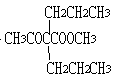 乙酰乙酸甲酯	正溴丙烷	碳酸钾	烷基化产物	溴化钾	水 二氧化碳（2）脱酰反应+CH3OH	CH3ONa	+CH COOCH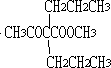 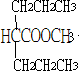 烷基化产物	甲醇	脱酰物	乙酸甲酯（3）碱解反应+ NaOH	+ CH3OH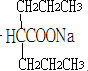 脱酰物	氢氧化钠	丙戊酸钠	甲醇CH3ONa + H2O	CH3OH + NaOH甲醇钠	水	甲醇	氢氧化钠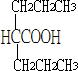 + HCl	+ NaCl丙戊酸钠	盐酸	丙戊酸	氯化钠（4）成盐反应+ NaOH	+ H2O丙戊酸	氢氧化钠	丙戊酸钠	水工艺流程丙戊酸钠生产工艺流程及产污环节如图 4.7-1 所示。（1）烷基化反应首先用真空向烷基化釜中抽入正溴丙烷，然后人工向烷基化釜中加投加碳酸钾和四正丁基溴化铵。用真空将乙酰乙酸甲酯抽到烷基化釜上方的高位槽中，从高位槽向釜内滴加乙酰乙酸甲酯 2 小时。关闭烷基化釜加料口，开启釜内搅拌器， 同时向釜外侧夹套通蒸汽，使釜内温度保持在 80℃，保温反应 6 小时。釜内正溴丙烷和碳酸钾、乙酰乙酸甲酯反应生成烷基化产物（二丙基乙酰乙酸甲酯）、水、二氧化碳、溴化钾和少量烷基化副产物，正溴丙烷同时作为反应的溶剂，四正丁基溴化铵为催化剂，同时过量的碳酸钾不溶于溶剂正溴丙烷中。反应完成后将釜内料液主要成分有烷基化产物、水、溴化钾、正溴丙烷、四正丁基溴化铵、碳酸钾、烷基化副产物。烷基化反应过程中挥发出的的正溴丙烷和乙酰乙酸甲酯气体经釜上方的冷凝器冷凝后回流至烷基化釜内，未被冷凝的少量不凝废气和生成的二氧化碳废气G1-1 进行收集。产污环节：反应过程中釜内挥发的正溴丙烷和乙酰乙酸甲酯经冷凝后的不凝废气和生成的二氧化碳废气 G1-1。（2）加水分层烷基化反应完成后，向烷基化釜外侧夹套通入循环冷却水，使釜内物料降温至 70℃。然后用真空向釜内抽入纯水，关闭烷基化釜加料口，开启烷基化釜搅拌器，同时向反应釜外侧夹套通蒸汽，使釜内温度升至 90℃，使釜内的不溶物全部溶解在水中后，停止搅拌，静置 20 分钟，此时釜内料液自动分层。下层为水层 W1-1，主要含有水、烷基化产物、溴化钾、正溴丙烷、四正丁基溴化铵、碳酸钾和少量烷基化副产物，去回收车间预处理后送厂区污水处理站处理；上层为有机层，主要成分有烷基化产物、正溴丙烷和烷基化副产物，经管道用真空抽至下步减压蒸馏工序蒸馏釜。产污环节：分层过程分出的水层废水 W1-1。（3）减压蒸馏分层后得到的有机层经管道用真空抽至蒸馏釜内。开启釜搅拌器，对釜内物料进行减压蒸馏。控制温度在  80 ℃ ， 同时使用真空泵将釜内压力控制在-0.096Mpa。物料中的正溴丙烷首先被蒸出，经冷凝器冷凝后，正溴丙烷冷凝液返回烷基化工序重新使用，少量未被冷凝的正溴丙烷不凝气 G1-2 进行收集；继续蒸馏，前馏分（低沸点馏分）S1-1 主要成分为烷基化副产物，冷凝后作危废处置，后馏分（高沸点馏分）主要成分有烷基化产物、含少量烷基化副产物，冷凝后待下步脱酰工序使用，蒸馏釜内残液含有烷基化副产物，合并到 S1-1 作为危废处理。冷凝过程中产生少量不凝废气 G1-9 通过抽真空进入真空循环水中，最后挥发气体进入原料车间一废气处理系统。产污环节：蒸馏过程蒸出的正溴丙烷经冷凝后的不凝废气 G1-2，减压蒸馏前馏分、蒸馏残液 S1-1。（4）脱酰反应将计量好的甲醇和甲醇钠用真空抽入脱酰反应釜中，将蒸馏釜中收集的后馏分料液经管道用真空抽到脱酰反应釜上方的高位槽中，向釜中滴加 1 小时。关闭脱酰釜加料口，开启釜内搅拌机，同时向反应釜外侧夹套通蒸汽，控制温度在100℃，保温反应 2 小时。脱酰反应过程中，甲醇钠作催化剂，甲醇即作溶剂也作反应物，甲醇和烷基化产物反应生成脱酰物和醋酸甲酯，其中甲醇过量，烷基化产物完全反应。反应完成后釜内料液主要成分有脱酰物、醋酸甲酯、甲醇、甲醇钠、烷基化副产物。脱酰反应过程中蒸出的甲醇、醋酸甲酯气体经釜上方的冷凝器冷凝后回流至烷基化釜内，未被冷凝的少量不凝气 G1-3 进行收集。产污环节：反应过程中釜内蒸出的甲醇、醋酸甲酯气体经冷凝后的不凝气G1-3。（5）蒸馏脱酰反应完成后对釜内物料进行蒸馏。向反应釜外侧夹套通蒸汽，控制温度在 71℃，首先物料中的醋酸甲酯被蒸出，然后将温度升至 80℃，对釜内剩余料液进行蒸馏，甲醇被蒸出，蒸出的醋酸甲酯、甲醇经蒸馏釜上方的冷凝器冷凝后， 混合废液 S1-2 作为危废处置。蒸馏完毕后，釜内料液的主要成分有脱酰物、甲醇钠、烷基化副产物、少量甲醇，待下步碱解工序使用。产污环节：蒸馏过程中蒸出的醋酸甲酯、甲醇气体经冷凝后的不凝废气G1-4，冷凝下来的醋酸甲酯、甲醇混合废液 S1-2。（6）碱解反应将蒸馏釜中的脱酰物经管道用真空抽入碱解釜中，向碱解釜中加入氢氧化钠溶液和水。关闭碱解釜加料口，开启釜搅拌器，对釜内物料进行充分搅拌，同时向反应釜外侧夹套通蒸汽，慢慢升温至  65℃，该反应过程为放热过程，釜温慢慢升高，控制温度在 90℃左右反应 2 小时。碱解反应过程中，氢氧化钠和脱酰物反应生成丙戊酸钠和甲醇。同时甲醇钠和水反应生成氢氧化钠和甲醇。反应完成后碱解釜中主要成分有丙戊酸钠、氢氧化钠、甲醇、水和烷基化副产物，待下一步分层工序使用。碱解反应过程中蒸出的甲醇气体经釜上方的冷凝器冷凝后回流至碱解釜内， 未被冷凝的少量不凝气 G1-5 进行收集。产污环节：碱解过程中蒸出的甲醇气体经冷凝后的不凝废气 G1-5。（7）分层向碱解釜外侧夹套通循环冷却水，将釜内物料温度降至 80℃以下。然后用真空向碱解釜内抽入盐酸，中和过量的氢氧化钠，调节溶液 PH=2。静置 10 分钟后，溶液自动分层。下层为水层  W1-2，主要含有丙戊酸、氯化钠、甲醇、HCl和烷基化副产物，由釜下方的放料口放料转移进废水储罐暂存，泵送至回收车间预处理后进厂区污水处理站处理；上层为有机层，主要成分有丙戊酸、甲醇、副烷基化产物，待下步萃取工序使用。产污环节：分层过程中产生的水层废水 W1-2。（8）萃取将分层过程中产生的有机层用真空抽入萃取罐中，然后用真空向萃取罐中抽入甲苯。甲苯将料液中的烷基化副产物提取出来，静置 10 分钟，料液自动分层。下层为酸层，主要成分为丙戊酸、甲苯、甲醇，经管道用真空抽至下步蒸酸工序蒸馏釜中，待下步蒸酸工序使用；上层为有机层 W1-3，主要成分是甲苯、甲醇、丙戊酸和烷基化副产物，本车间内进行溶剂甲苯回收套用。此部分有机层收集后先在储罐内集中暂存，一定量后在碱解反应釜进行蒸馏回收甲苯溶剂，通过蒸馏将甲苯蒸出后冷凝回用于萃取工序，剩余少量残液 S1-4， 主要成分为甲苯、丙戊酸、甲醇和副产物，从萃取罐下方的放料口放料入料桶， 作为危废委托有资质单位处置。甲苯蒸馏过程中未被冷凝的甲苯不凝气 G1-8 进行收集。产污环节：甲苯蒸馏回用过程中产生的蒸馏残液 S1-4 和甲苯蒸馏过程中冷凝器冷凝的甲苯不凝气 G1-8。（9）蒸酸将萃取过程中得到的酸层经管道用真空抽入蒸馏釜中，关闭蒸馏釜加料口， 开启釜搅拌器，对釜内物料进行减压蒸馏。首先将前馏分 S1-3（主要成分是甲醇）蒸馏出，冷凝后作为危废处置；然后控制温度在 110℃，同时使用真空泵将釜内压力控制在-0.096Mpa，料液中的丙戊酸被蒸出，经釜上方的冷凝器冷凝后收集于接收罐内，待下步成盐工序使用，未被冷凝的少量丙戊酸不凝气 G1-6 进行收集。蒸酸完成后，釜内剩余少量残液，主要成分为甲苯、丙戊酸，从蒸馏釜下方的放料口放料入料桶合并到 S1-3 中，作为危废委托有资质单位处置。产污环节：蒸馏过程中蒸出丙戊酸经冷凝器冷凝后的不凝废气 G1-6，蒸酸前馏分、残液 S1-3。（10）成盐反应将蒸酸过程收集的丙戊酸冷凝液桶装用真空管道抽入成盐釜中，然后向釜中用真空抽入 20%的氢氧化钠和纯水溶液，关闭成盐釜加料口，开启釜内搅拌器， 反应 30 分钟。反应过程中丙戊酸和氢氧化钠反应生成丙戊酸钠和水。反应完成后，待下步干燥工序使用。（11）喷雾干燥将成盐釜内的料液经管道用料泵抽入喷雾干燥机，开启喷雾干燥机，对料液进行干燥处理。干燥过程中产生少量粉尘 G1-7，经集气罩收集，由自带引风系统引入袋式除尘器处理后，由 15m 高喷雾干燥机排气筒排放。布袋除尘收集下来的产品粉尘回用于碱解工序。干燥完成后，喷雾干燥机内晶体呈粉末状，直接装袋，进行下步混合工序。产污环节：喷雾干燥过程中产生的粉尘 G1-7，含水蒸汽和丙戊酸钠。（12）混合将干燥好的丙戊酸钠放入二维混合机中，开启混合机，混合机为密闭结构， 无粉尘产生。（13）包装将混合好的丙戊酸钠产品从混合机底部放料口放料入包装桶中，内衬双层塑料，桶内放合格证，桶外贴标签，桶内外品名、批号、数量应一致，认真核对， 即得到丙戊酸钠药品成品。丙戊酸钠生产线产污环节及治理措施见表 4.7-1。表 4.7-1	丙戊酸钠装置产污环节及治理措施一览表奥沙普秦生产工艺流程及产污环节反应原理（1）酯化反应    	O	O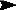    	C H	OH CH2	C+	     	C	OPy		C H O		 	   O   C	CH2 CH2CH2	C	 	C	OOCOOH安息香	+	丁二酸酐吡啶（溶剂）酯化物中间体（2）环合反应+ 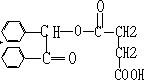 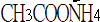 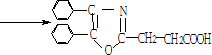 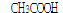 +	+2H2O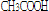 酯化物中间体	+	醋酸铵醋酸（溶剂）奥沙普秦	+	醋 酸 + 水工艺流程及产污环节奥沙普秦生产工艺及产污流程如图 4.7-2 所示。（1）酯化反应首先用真空向反应釜中抽入吡啶，然后人工向反应釜中投加安息香和丁二酸酐。关闭反应釜加料口，开启釜内搅拌器，同时向反应釜外侧夹套通蒸汽，使釜内温度保持在 93℃，反应 1.5 小时，釜内安息香和过量的丁二酸酐反应生成酯化物中间体和水，吡啶为催化剂和溶剂。反应完成后釜内料液主要成分有酯化物中间体、吡啶、酯化反应副产物、过量的丁二酸酐。酯化反应过程中挥发出的气体吡啶经反应釜上方的冷凝器冷凝后回流至反应釜内，未被冷凝的少量不凝气 G2-1 进行收集。产污环节：反应过程中釜内挥发的吡啶经冷凝后的不凝气 G2-1。（2）环合反应用真空继续向反应釜中抽入冰醋酸，人工将乙酸铵投加入反应釜中。关闭反应釜，向釜外侧夹套通蒸汽，使釜内温度保持在 93℃，保温反应 3 小时。该反应过程中冰醋酸做溶剂，过量乙酸铵和酯化物中间体反应生成奥沙普秦和水、醋酸，同时有少量环合反应副产物产生。反应完成后釜内料液中主要成分有奥沙普秦、水、乙酸铵、酯化反应副产物、环合反应副产物、醋酸、丁二酸酐和吡啶。环合反应过程中挥发出的醋酸和吡啶废气经釜上方的冷凝器冷凝后，冷凝液回流至釜内，未被冷凝的少量醋酸和吡啶不凝气 G2-2 进行收集。产污环节：反应过程中釜内挥发出的醋酸和吡啶废气经冷凝后的不凝气G2-2。（3）结晶离心将料液经管道用真空抽至结晶釜，结晶釜中加入纯水。关闭结晶釜加料口， 开启结晶釜内搅拌器，对釜内物料进行搅拌。同时向结晶釜外侧夹套通蒸汽，控制温度在 80℃，保温 10 分钟，使料液全部溶解于水中。然后向结晶釜外侧夹套通循环冷却水，使釜内物料温度降至室温，降温过程中奥沙普秦逐渐析出。析晶过程中挥发的吡啶和醋酸废气经结晶釜上方的冷凝器冷凝后，冷凝液回流至结晶釜内，未被冷凝的少量吡啶和醋酸不凝废气 G2-3 进行收集。开动离心机，将物料经管道放料入离心机内，对物料进行离心。离心得到的晶体为奥沙普秦粗品。离心产生的离心母液 W2-1，主要成份有奥沙普秦、酯化副产物、环合副产物、乙酸铵、醋酸、吡啶、丁二酸酐、水，去回收车间预处理后送厂区污水处理站处理。产污环节：结晶过程中釜内挥发出的醋酸和吡啶废气经冷凝后的不凝气G2-3。（4）洗涤离心用纯水对奥沙普秦粗品进行浇洗，然后对物料进行离心。离心出的洗涤废水， 主要成份有水、奥沙普秦、酯化副产物、环合副产物、乙酸铵、醋酸、吡啶、丁二酸酐，合并到 W2-1 一块去回收车间预处理后送厂区污水处理站处理。离心完成后离心机料斗内为奥沙普秦湿品，含少量水、环合副产物，由离心机底部下料口放料，装袋用料车转移至下步重结晶工序。离心放料时醋酸和吡啶挥发废气 G2-4 进行收集。产污环节：离心过程产生的离心母液、洗涤过程产生的洗涤废水 W2-1，离心放料时醋酸和吡啶挥发废气 G2-4。（5）精制（重结晶）将离心得到的奥沙普秦粗品放料入精制釜内，用真空向精制釜内抽入纯水和冰醋酸。关闭精制釜加料口，开启精制釜内搅拌器，对釜内物料进行搅拌。同时向精制釜外侧夹套通蒸汽，控制温度在 85℃，保温 10 分钟，使奥沙普秦晶体完全溶解。然后向结晶釜外侧夹套通循环冷却水，使结晶釜内物料温度降至室温， 降温过程中奥沙普秦再次逐渐析出。结晶完成后釜内物料的主要成分有奥沙普秦、水和醋酸，环合副产物全部溶解在溶液中。重结晶过程中挥发的醋酸废气经釜上方的板式冷凝器冷凝后回流至重结晶釜内，未被冷凝的少量醋酸不凝废气G2-5 进行收集。产污环节：重结晶过程中釜内挥发出的醋酸废气经冷凝后的不凝废气 G2-5。（6）离心开动离心机，将结晶釜内的物料经管道放料入离心机内，物料进行离心处理。离心过程产生离心母液 W2-2，主要成份为水、醋酸和溶解的奥沙普秦、环合副产物，去回收车间预处理后送厂区污水处理站处理。离心得到的晶体为奥沙普秦湿品，含少量水、醋酸和环合副产物，待下一步洗涤工序使用。产污环节：离心过程产生的离心母液 W2-2。（7）洗涤离心用纯水对奥沙普秦湿品进行浇洗，然后对物料进行离心处理。离心过程产生洗涤废水，主要成份有水和溶解的奥沙普秦、醋酸、环合副产物，合并到 W2-2 一块去回收车间预处理后送厂区污水处理站处理。离心完成后离心机料斗内为湿品奥沙普秦，含少量水，由离心机底部下料口放料，装袋用料车转移至真空回转干燥机中。产污环节：洗涤过程中产生的洗涤废水 W2-2。（8）干燥开启真空回转干燥机，控制系统内真空度在-0.09MPa。向干燥机热交换系统通蒸汽，控制系统内温度为 80℃，对湿产品进行烘干处理。湿产品中的水被烘出后，由真空引入缓冲罐冷凝，冷凝下来冷凝水 W2-3，送至厂区污水站进行处理。产污环节：烘干过程产生的水蒸气经冷凝后的冷凝水 W2-3。（9）粉碎、混合将干燥好的奥沙普秦由真空上料机加入粉碎机中，成品完成粉碎后，管道进入混合机混合。粉碎机、混合机为密闭结构，无粉尘产生。（10）包装将混合好的奥沙普秦产品从混合机底部放料口放料入包装桶中，内衬双层塑料，桶内放合格证，桶外贴标签，桶内外品名、批号、数量应一致，认真核对， 即得到奥沙普秦药品成品。奥沙普秦产污环节及治理措施见表 4.7-2。表 4.7-2	奥沙普秦装置产污环节及治理措施一览表甘羟铝生产工艺流程及产污环节分析反应原理CH3(CH3CH O )3Al +CH2NH2COOH +2H2OOHAl		OH OCCH2NH2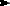 O+ 3 CH3CHOHCH3异丙醇铝	甘氨酸	水	甘羟铝	异丙醇工艺流程及产污环节甘羟铝生产工艺流程及产污环节如图 4.7-3 所示。（1）缩合反应首先将异丙醇铝溶解在甲苯中，用料泵将混合液抽入反应釜上方的高位槽中；然后用料泵向反应釜中抽入纯水，人工向反应釜中投放甘氨酸颗粒。关闭反应釜加料口，开启反应釜搅拌器，使甘氨酸溶解在水中，同时将高位槽中的混合液滴加入反应釜内。向反应釜外侧夹套通蒸汽，使釜内温度保持在 85℃，保温反应 3 小时。反应过程中，异丙醇铝和甘氨酸、水发生缩合反应，生成甘羟铝和异丙醇，甲苯作为溶剂，水既是反应物又是溶剂，甘氨酸过量，异丙醇铝完全反应，产物甘羟铝为不溶物，异丙醇大部分溶解到水中。缩合反应过程中蒸出的甲苯和异丙醇经反应釜上方的板式冷凝器冷凝后回流至釜内，未被冷凝的少量不凝气 G3-1 进行收集。产污环节：反应过程中釜内蒸出的甲苯和异丙醇经冷凝后的不凝气 G3-1。（2）分层缩合反应完成后，静置 30 分钟，溶液自动分层，其中下层为水层，主要成分有水、异丙醇、甘氨酸和少量甲苯及不溶物甘羟铝，从反应釜下端的放料口放料入压滤机，待下一步压滤工序使用；上层为有机层，主要成分是甲苯，并溶有少量的异丙醇、甘羟铝、甘氨酸。对有机层进行蒸馏，蒸馏出的甲苯经板式冷凝器冷凝后回用于缩合工序，未被冷凝的少量甲苯不凝气 G3-2 进行收集。蒸馏完成后剩余的蒸馏残液 S3-1，主要成分有异丙醇、甘氨酸、甲苯、甘羟铝，作为危废委托有资质单位处置。产污环节：蒸馏过程中产生的甲苯不凝气 G3-2；蒸馏完成后剩余的蒸馏残液 S3-1。（3）压滤将缩合反应中得到的水层从反应釜下端的放料口放料入压滤机，开启压滤机，对料液进行压滤。压滤出的滤液主要成分有水、甘氨酸、异丙醇和少量的甲苯、甘羟铝，去回收车间预处理后送至厂区污水处理站处理；压滤得到的甘羟铝湿品，含有少量水、甘氨酸、异丙醇和甲苯，送至下一步水洗离心工序。产污环节：压滤过程中压滤出的母液 W3-1。（4）洗涤离心将压滤得到的甘羟铝湿品放入离心机料斗内，人工用纯水对甘羟铝湿品进行浇洗。然后对料斗加盖密封，开动离心机，对料斗内物料进行离心处理。离心完成后离心机料斗内为湿品甘羟铝，含有少量水，待下步干燥工序使用； 离心出的洗涤废水主要成分为水和和少量甘氨酸、异丙醇、甲苯，去回收车间预处理后送到厂区污水站处理。产污环节：洗涤离心过程产生的洗涤废水 W3-2。（5）干燥将离心得到的湿品甘羟铝经离心机料斗底部放料口放料入真空回转机中，开启真空回转干燥机，控制系统内真空度在-0.096MPa。向干燥机热交换系统通蒸汽，控制系统内温度为 90℃，对湿产品进行烘干处理。湿产品中水被烘出后， 由真空引入列管冷凝器进行冷凝，冷凝下来的水送至污水处理站进行处理。（6）粉碎将干燥好的甘羟铝经管道直接输送至粉碎机中，开启粉碎机对产品进行粉碎。成品完成粉碎后，将粉碎机底部放料口打开，放料至产品暂存罐，送下一步混合工序。粉碎机为密闭式结构。（7）混合将干燥好的甘羟铝经管道放料入二维混合机中，设定转速为 8 转/分，开启混合机，混合 10 分钟。混合机为密闭结构，无粉尘产生。（8）包装将混合好的甘羟铝产品从二维混合机底部放料口放料入包装桶中，内衬双层塑料，桶内放合格证，桶外贴标签，桶内外品名、批号、数量应一致，认真核对， 即得到甘羟铝药品成品。甘羟铝生产线产污环节及治理措施见表 4.7-3。表 4.7-3	甘羟铝装置产污环节及治理措施一览表乳酸氟罗沙星生产工艺流程及产污环节分析反应原理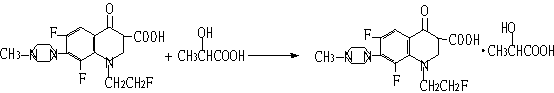 氟罗沙星	乳酸	乳酸氟罗沙星工艺流程及产污环节乳酸氟罗沙星生产工艺流程及产污环节见图 4.7-4 所示。（1）缩合反应首先将计量好的乳酸、乙醇和纯水用料泵抽入缩合反应釜中，然后人工向反应釜中投放氟罗沙星。关闭反应釜加料口，开启反应釜搅拌器，同时向反应釜外侧夹套通蒸汽，使釜内温度保持在 72℃，保温反应 30 分钟。反应过程中，氟罗沙星和乳酸发生缩合反应，生成乳酸氟罗沙星，乙醇和水作为溶剂，乳酸过量， 氟罗沙星完全反应。反应完成后，反应釜内料液主要成分有乳酸氟罗沙星、乳酸、水、乙醇和少量不溶的氟罗沙星杂质，从反应釜下端的放料口放料入压滤机，待下一步过滤除杂工序使用。缩合反应过程中挥发的乙醇经反应釜上方的板式冷凝器回流至釜内，未被冷凝的少量不凝气 G4-1 进行收集。产污环节：反应过程中釜内蒸出的乙醇经冷凝后的不凝气 G4-1。（2）压滤将缩合反应中得到料液从反应釜下端的放料口放料入压滤机，开启压滤机， 对料液进行压滤。压滤出的滤液主要成分有水、乳酸氟罗沙星、乙醇和乳酸，待下步结晶离心工序使用；压滤得到的滤渣主要为氟罗沙星杂质，含有少量水、乙醇、乳酸和乳酸氟罗沙星，作为危废委托有资质单位处置。产污环节：压滤过程中压滤出的滤渣 S4-1。（3）结晶离心将压滤出的母液经管道用料泵抽至结晶釜内，用料泵向结晶釜内抽入乙醇。关闭结晶釜加料口，开启釜内搅拌器，同时向结晶釜外侧夹套通冰盐水，使釜内温度降至 5℃，保温析晶 24 小时，此时有大量乳酸氟罗沙星结晶析出。析晶完成后，将结晶釜内的料液经釜下方的放料口放料入离心机料斗内，然后对料斗加盖密封，开动离心机，对料斗内物料进行离心处理。离心完成后离心机料斗内为湿品乳酸氟罗沙星，含有少量乙醇、水和乳酸， 准备进行下一步洗涤工序；离心出的母液 W4-1 主要成分为水、乙醇、乳酸和少量乳酸氟罗沙星，本车间内进行溶剂乙醇回收套用。（4）洗涤离心人工向离心机内加入乙醇对料斗内的乳酸氟罗沙星进行浇洗，然后对料斗加盖密封，开动离心机，对料斗内物料进行离心处理。离心出的洗涤废水 W4-1 主要成分为乙醇和少量乳酸、水、乳酸氟罗沙星，与上步结晶离心工序产生的离心母液 W4-1 一块进行溶剂乙醇回收。离心完成后离心机料斗内为湿品乳酸氟罗沙星，含少量乙醇，经料斗底部放料口放料入真空回转干燥机中，待下一步干燥工序使用。离心母液和洗涤废水收集后进行蒸馏，将蒸馏出的乙醇回用于缩合反应、结晶离心和洗涤工序，蒸馏残液 S4-2 含少量水、乙醇、乳酸和乳酸氟罗沙星，作为危废委托有资质单位处置。蒸馏过程中有少量乙醇经冷凝后的不凝气 G4-2 进行收集。产污环节：离心过程产生的离心母液、洗涤过程产生的洗涤废水 W4-1；乙醇蒸馏过程中冷凝器冷凝的乙醇不凝气 G4-2；乙醇蒸馏回用过程中产生的蒸馏残液 S4-2。（5）干燥开启真空回转干燥机，控制系统内真空度在-0.096MPa。向干燥机热交换系统通蒸汽，控制系统内温度为 60℃，对湿产品进行烘干处理。湿产品中乙醇被烘出后，由真空引入列管冷凝器进行冷凝，冷凝下来乙醇冷凝水回用于洗涤工序。（6）粉碎将干燥好的乳酸氟罗沙星经管道直接输送至粉碎机中，开启粉碎机对产品进行粉碎。成品完成粉碎后，将粉碎机底部放料口打开，放料至产品暂存罐，送下一步混合工序。粉碎机为密闭式结构。（7）混合将干燥好的乳酸氟罗沙星经管道放料入二维混合机中，设定转速为 8 转/分，开启混合机，混合 10 分钟。混合机为密闭结构，无粉尘产生。（8）包装将混合好的乳酸氟罗沙星产品从二维混合机底部放料口放料入包装桶中，内衬双层塑料，桶内放合格证，桶外贴标签，桶内外品名、批号、数量应一致，认真核对，即得到乳酸氟罗沙星药品成品。乳酸氟罗沙星生产线产污环节及治理措施见表 4.7-4。表 4.7-4	乳酸氟罗沙星装置产污环节及治理措施一览表盐酸普罗帕酮生产工艺流程及产污环节反应原理（1）缩合反应O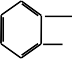 CH2CH2+KOH+CH2OCH2CH2ClOCH2CH2	  CH2 CHCH2O+KCl+ H2O邻羟基苯基苯丙酮	氢氧化钾	氯丙烷	缩合物	氯化钾	水（2）胺化反应+CH3CH2CH2NH2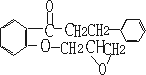 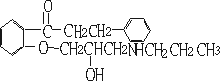 缩合物	正丙胺	普罗帕酮（3）成盐反应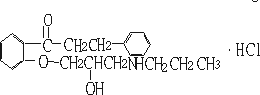 +HCl普罗帕酮	盐酸	盐酸普罗帕酮工艺流程及产污环节盐酸普罗帕酮工艺流程及产污环节见图 4.7-5。（1）缩合反应首先用料泵向反应釜中抽入环氧氯丙烷、邻羟基苯基苯丙酮和聚乙二醇，人工向反应釜内投加氢氧化钾。关闭反应釜加料口，开启釜内搅拌器，同时向反应釜外侧夹套通蒸汽，使釜内温度保持在 80℃，保温反应 12 小时。反应过程中， 环氧氯丙烷、邻羟基苯基苯丙酮和氢氧化钾反应生成缩合物和、氯化钾和水，聚乙二醇为催化剂。反应完成后，釜内料液主要成分有缩合物、环氧氯丙烷、氢氧化钾、氯化钾、聚乙二醇和水，待下步胺化反应使用。反应过程中挥发出的环氧氯丙烷经反应釜上方的石墨墨冷凝器冷凝后，冷凝液回流至釜内，未被冷凝的少量环氧氯丙烷不凝气 G5-1 进行收集。产污环节：反应过程中挥发出的环氧氯丙烷经冷凝后的不凝气 G5-1。（2）蒸馏缩合反应完成后，继续向反应釜外侧夹套通蒸汽，使釜内温度保持在 110℃， 同时使用真空泵将釜内压力控制在-0.09Mpa，将釜内的环氧氯丙烷蒸出回用。蒸馏过程中，部分水随着环氧氯丙烷蒸出，蒸出的环氧氯丙烷、水经釜上方的石墨冷凝器冷凝后，得到冷凝液。冷凝液自动分层，上层为环氧氯丙烷层，返回缩合工序重新使用；下层为水层，含有少量环氧氯丙烷，作为废水 W5-1 送回收车间预处理后进污水处理站处理。冷凝过程中，少量未被冷凝的环氧氯丙烷不凝气G5-2 进行收集。产污环节：釜内蒸馏出的环氧氯丙烷在冷凝过程产生的不凝废气 G5-2；冷凝后的底层冷凝废水 W5-1。（3）胺化反应向反应釜外侧夹套通入循环冷却水，将釜内料液温度降至 40℃。用料泵将正丙胺抽入反应釜上方的高位槽中，并将正丙胺滴加到反应釜中。同时向反应釜外侧夹套通入蒸汽，控制釜温在 80℃，保温反应 10 小时。反应过程中缩合物和正丙胺反应生成普罗帕酮，正丙胺过量，缩合物完全反应。反应完成后，釜内料液主要成分有普罗帕酮、正丙胺、环氧氯丙烷、氢氧化钾、氯化钾、聚乙二醇和水，待下步成盐反应使用。反应过程中挥发出的正丙胺经反应釜上方的冷凝器冷凝后，冷凝液回流至釜内，未被冷凝的少量正丙胺不凝气 G5-3 进行收集。产污环节：反应过程中挥发出的正丙胺经冷凝后的不凝气 G5-3。（4）蒸馏胺化反应完成后，继续向反应釜外侧夹套通蒸汽，使釜内温度保持在 50℃， 将釜内的正丙胺蒸出回用。蒸出的正丙胺经釜上方的板式冷凝器冷凝后，冷凝液返回胺化工序重新使用，少量未被冷凝的正丙胺不凝气 G5-4 进行收集。产污环节：釜内蒸馏出的正丙胺在冷凝过程产生的不凝废气 G5-4（5）成盐反应向反应釜外侧夹套通入蒸汽，将釜内料液温度升至 70℃。将纯水用料泵抽入反应釜上方的高位槽中，将高位槽中的水向反应釜中滴加 1 小时，将釜内物料溶解到水中。然后用料泵将 30%的盐酸抽入反应釜上方的高位槽中，并将盐酸滴加到反应釜中。同时向反应釜外侧夹套通入蒸汽，控制釜温在  80℃，保温反应0.5 小时；然后升高釜温至 100℃，保温反应 1 小时。反应过程中普罗帕酮和盐酸反应生成盐酸普罗帕酮。反应完成后，釜内料液主要成分有盐酸普罗帕酮、盐酸、正丙胺、环氧氯丙烷、氯化钾、聚乙二醇、成盐副产物和水，待下步结晶离心工序使用。成盐反应过程中挥发出的氯化氢、正丙胺废气经反应釜上方的石墨冷凝器冷凝后，冷凝液回流至釜内，未被冷凝的少量氯化氢、正丙胺不凝气 G5-5 进行收集。产污环节：反应过程中挥发出的氯化氢、正丙胺经冷凝后的不凝气 G5-5。（6）结晶离心将反应釜中的料液经管道用料泵抽入结晶釜中，关闭结晶釜加料口，开启釜内搅拌器，同时向结晶釜外侧夹套通入冰盐水，使釜内温度降至 5℃，降温过程中盐酸普罗帕酮逐渐析出，搅拌 5 小时。结晶结束后，将釜内物料从结晶釜下端的放料口放料入离心机料斗内。然后对料斗加盖密封，开动离心机，对料斗内物料进行离心处理。离心完成后，离心机料斗内为湿品盐酸普罗帕酮、成盐副产物，含有少量氯化钾、正丙胺、盐酸、环氧氯丙烷、聚乙二醇和水，准备进行下一步精制；离心出的母液 W5-2 主要成分有水、正丙胺、环氧氯丙烷、盐酸、氯化钾、聚乙二醇和少量盐酸普罗帕酮、成盐副产物，去回收车间预处理后送到厂区污水处理站处理。产污环节：离心过程产生的离心母液 W5-2。（7）洗涤离心将结晶离心得到的盐酸普罗帕酮粗品湿品加入纯水进行洗涤，产生的洗涤废水 W5-2 含盐酸普罗帕酮、副产物、氯化氢、正丙胺、环氧氯丙烷、氯化钾、聚乙二醇，合并到离心母液 W5-2 一块去回收车间预处理后送污水处理站处理。洗涤离心后的盐酸普罗帕酮携带少量水和副产物，由离心机底部下料口放料，装袋用料车转移至下步精制工序。离心放料时氯化氢、正丙胺挥发废气 G5-6 进行收集。产污环节：洗涤过程产生洗涤废水 W5-2，离心放料时氯化氢、正丙胺挥发废气 G5-6。（8）精制（压滤）将离心机料斗内的湿品盐酸普罗帕酮经料斗底部放料口放料入精制釜内，然后用料泵向釜内抽入乙醇和丙酮的混合溶剂。关闭精制釜加料口，开启釜内搅拌器，同时向精制釜外侧夹套通蒸汽，控制温度在 70℃，保温 30 分钟，将盐酸普罗帕酮溶解在混合溶剂中。然后将釜内料液经精制釜下端放料口放料入压滤机中，开启压滤机，对物料进行压滤，压出的料液主要成分有乙醇、丙酮、水、盐酸普罗帕酮和成盐副产物，经管道送至结晶釜，待下步结晶离心操作。滤出的滤渣 S5-1 主要成分有成盐副产物、水、乙醇、丙酮、盐酸普罗帕酮，作为危废处置。产污环节：压滤过程滤出的滤渣 S5-1。（9）结晶离心将压滤出的料液经管道用料泵抽入结晶釜中，关闭结晶釜加料口，开启结晶釜搅拌器，同时向结晶釜外侧夹套通入冰盐水，将釜内物料温度降至 5℃，降温过程中盐酸普罗帕酮晶体逐渐析出，搅拌 10 小时。结晶结束后，将釜内物料从结晶釜下端的放料口放料入离心机料斗内。然后对料斗加盖密封，开动离心机，对料斗内物料进行离心处理。离心完成后离心机料斗内为湿品盐酸普罗帕酮，含有少量乙醇、丙酮和水、成盐副产物，准备进行下一步洗涤；离心出的母液 W5-3 主要成分有乙醇、丙酮、水和少量盐酸普罗帕酮、成盐副产物，本车间内进行溶剂乙醇、丙酮回收套用。产污环节：离心过程产生的离心母液 W5-3。（10）洗涤离心人工向离心机料斗内加入丙酮和乙醇混合液对盐酸普罗帕酮进行浇洗，然后对料斗加盖密封，开动离心机，对料斗内物料进行离心处理。离心完成后离心机料斗内为湿品盐酸普罗帕酮，含少量丙酮和乙醇，经料斗底部放料口放料入真快回转干燥机中，待下一步干燥工序使用。洗涤后产生的洗涤废水主要成分有乙醇、丙酮、少量盐酸普罗帕酮、成盐副产物，合并到 W5-3 一块进行溶剂乙醇、丙酮回收。离心母液和洗涤废水收集后进行蒸馏，蒸馏过程中控制蒸馏釜温度 75℃， 压强-0.09MPa，料液中的乙醇和丙酮被蒸出，经冷凝器冷凝后乙醇和丙酮冷凝液回用于产品精制和洗涤工序，冷凝过程产生的乙醇、丙酮不凝气 G5-7 进行收集。蒸馏后釜内剩余的蒸馏残液 S5-2 含有乙醇、丙酮、水、盐酸普罗帕酮、副产物， 作为危废处置。产污环节：洗涤过程中产生的洗涤废水 W5-3；乙醇、丙酮蒸馏过程中冷凝器冷凝的乙醇不凝气 G5-7；乙醇、丙酮蒸馏回用过程中产生的蒸馏残液 S5-2。（11）干燥将洗涤后的湿品盐酸普罗帕酮从离心机料斗底部放料口放料入真空回转机干燥中，开启真空回转干燥机，控制系统内真空度在-0.09MPa。向干燥机热交换系统通蒸汽，控制系统内温度为 80℃，对湿产品进行烘干处理。湿产品中乙醇和丙酮被烘出后，引入冷凝器进行冷凝，冷凝下来的乙醇、丙酮混合液 W5-4， 送至厂区污水站进行处理。产污环节：烘干过程产生的乙醇、丙酮经冷凝后的冷凝水 W5-4。（12）粉碎将干燥好的盐酸普罗帕酮产品经管道直接输送至粉碎机中，开启粉碎机对产品进行粉碎。成品完成粉碎后，将粉碎机底部放料口打开，放料至产品暂存罐， 送下一步混合工序。（13）混合将粉碎后的成品盐酸普罗帕酮人工放料入二维混合机中，设定转速为 8 转/ 分，开启混合机，混合 20 分钟，混合率达到 99.9%以上，以达到产品质量标准要求。混合机为密闭结构，无粉尘产生。（14）包装将混合好的产品从二维混合机底部放料口二维混合机底部放料口放料入包装桶中，内衬双层塑料，桶内放合格证，桶外贴标签，桶内外品名、批号、数量应一致，认真核对，即得到盐酸普罗帕酮药品成品。盐酸普罗帕酮装置产污环节及治理措施见表 4.7-5。表 4.7-5	盐酸普罗帕酮装置产污环节及治理措施盐酸地芬尼多生产工艺流程及产污环节分析反应原理（1）烷基化反应                                    +	HBr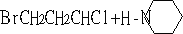 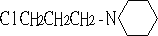 1-溴-3-氯丙烷	哌啶	1-（3-氯丙基）哌啶	溴化氢NaOH	+	HBr	NaBr	+	H2O氢氧化钠	溴化氢	溴化钠	水（2）格式化反应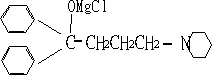 +     + Mg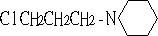 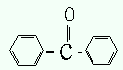 1-（3-氯丙基）哌啶	二苯甲酮	镁	格氏化产物（3）水解反应+ NH4Cl + H2O	+ NH3·H2O +MgCl2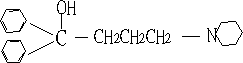 格氏化产物	氯化铵	水	水解产物	氨水	氯化镁4）成盐反应+ HCl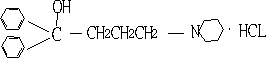 水解产物	盐酸	盐酸地芬尼多工艺流程及产污环节工艺及产污流程如图 4.7-6 所示。（1）烷基化反应首先用真空向反应釜中抽入哌啶和 15%的氢氧化钠溶液，然后用真空向反应釜上方的高位槽中抽入 1-溴-3-氯丙烷。关闭反应釜加料口，开启反应釜搅拌器， 同时将高位槽中的 1-溴-3-氯丙烷滴加入反应釜内。使釜内温度保持在 40℃，保温反应 2.5 小时。该反应过程中，氢氧化钠溶液作为溶剂，哌啶和 1-溴-3-氯丙烷反应生成 1-（3-氯丙基）哌啶、烷基化副产物和溴化氢，其中 1-溴-3-氯丙烷过量，哌啶完全反应，溴化氢在氢氧化钠溶液中生成溴化钠。反应完成后，釜内料液自动分层，下层为水层 W6-1，主要成分有氢氧化钠、溴化钠、水和少量 1-溴-3-氯丙烷、1-（3-氯丙基）哌啶、烷基化副产物，从反应釜下端的放料口放料入废水储罐，去回收车间预处理后送厂区污水处理站处理；上层为有机层，主要成分有 1-溴-3-氯丙烷、1-（3-氯丙基）哌啶、烷基化副产物和少量氢氧化钠、溴化钠、水，待下一步洗涤工序使用。产污环节：分层过程中产生的水层废水 W6-1。（2）洗涤烷基化反应完成后，用真空向反应釜内抽入 25%氯化钠溶液，对釜内剩余的有机层进行洗涤。关闭反应釜加料口，开启反应釜搅拌器，搅拌 15 分钟后停止搅拌。静置 20 分钟后，釜内料液自动分层，下层为盐水层 W6-2，主要成分有溴化钠、水、氢氧化钠、氯化钠和少量 1-溴-3-氯丙烷、1-（3-氯丙基）哌啶、烷基化副产物，从反应釜下端的放料口放入盐水储罐，去回收车间预处理后送厂区污水处理站处理；上层为有机层，主要成分有 1-溴-3-氯丙烷、1-（3-氯丙基）哌啶、烷基化副产物，待下一步减压蒸馏工序使用。产污环节：洗涤过程中产生的水层废水 W6-2。（3）减压蒸馏洗涤完成后，釜内料液用真空转入减压蒸馏釜。通蒸汽，控制温度在 85℃， 同时使用真空泵将釜内压力控制在-0.096Mpa。物料中 1-溴-3-氯丙烷首先被蒸出， 经冷凝器冷凝后，返回第一步配制碱液使用，少量未被冷凝的 1-溴-3-氯丙烷、不凝气 G6-1 进行收集；继续蒸馏，前馏分（低沸点馏分）S6-1 主要成分为烷基化副产物，含少量 1-（3-氯丙基）哌啶、1-溴-3-氯丙烷，冷凝后作危废处置，蒸馏完成后，釜内剩余料液中主要成分为 1-（3-氯丙基）哌啶，进下一步格式化工序使用。产污环节：蒸馏过程中釜内蒸出的 1-溴-3-氯丙烷、1-（3-氯丙基）哌啶气体经冷凝后的不凝废气 G6-1。减压蒸馏前馏分 S6-1。（4）格氏化反应首先将四氢呋喃、1-（3-氯丙基）哌啶用真空抽入格氏化反应釜上方的高位槽中，然后将镁粉、溴乙烷人工加入格氏化反应釜中，关闭反应釜加料口，开启反应釜搅拌器，将高位槽中的混合液滴加入反应釜中，然后将称好的二苯甲酮加入格氏化反应釜内，控制反应釜内温度为 70℃，保温反应 2 小时。该反应过程中二苯甲酮和镁粉、1-（3-氯丙基）哌啶反应生成格氏化产物。格氏化反应完成后反应釜内料液主要成分有四氢呋喃、溴乙烷、格氏化产物和二苯甲酮。四氢呋喃作溶剂，溴乙烷作引发剂。格氏化反应过程中挥发的四氢呋喃气体经反应釜上方的冷凝器回流至釜内， 未被冷凝的少量不凝气 G6-2 进行收集。产污环节：格氏化反应过程中釜内挥发的四氢呋喃气体经冷凝后的不凝废气G6-2。（5）减压蒸馏向格氏化反应釜外侧夹套通蒸汽，控制温度在 100℃，同时使用真空泵将釜内压力控制在-0.096Mpa。物料中的四氢呋喃被蒸出，经冷凝器冷凝后，四氢呋喃冷凝液回用于格氏化反应，少量未被冷凝的四氢呋喃不凝气 G6-3 进行收集。蒸馏完成后，釜内剩余料液主要成分有四氢呋喃、溴乙烷、格氏化产物和二苯甲酮待下步水解工序使用。产污环节：减压蒸馏过程中釜内蒸出的四氢呋喃气体经冷凝后的不凝废气G6-3。（6）水解反应将称量好的氯化铵、水人工投入格氏化反应釜中，关闭反应釜加料口，开启釜内搅拌器，同时向釜外侧夹套通冰盐水，控制温度在 15℃。水解过程中，氯化铵、水和格氏化产物反应得到水解产物、氨水和氯化镁，同时水解产物在溶液中结晶出来。水解完成后，釜内料液的主要成分有水解产物、四氢呋喃、溴乙烷、氨水、氯化镁、二苯甲酮、氯化铵和水，待下步离心工序使用。（7）离心水解反应完成后，将反应釜内物料从釜下端的放料口经管道重力输送至离心机料斗内。对料斗内物料进行离心处理。离心完成后离心机料斗内为湿品水解产物，含有少量四氢呋喃、氨水、氯化镁、二苯甲酮、氯化铵和水，经料斗底部放料口放料，装袋用料车转移送入成盐釜中，待下一步成盐工序使用；离心出的母液 W6-3 主要成分为四氢呋喃、水解产物、氨水、氯化镁、二苯甲酮、氯化铵、氯化铵和水，去回收车间预处理后送厂区污水处理站处理。离心放料时四氢呋喃挥发废气 G6-4 进行收集。产污环节：离心过程中产生的离心母液 W6-3。离心放料挥发四氢呋喃废气G6-4。（8）成盐反应将水解产物装袋加入成盐釜内，然后用真空将水和盐酸抽入高位槽中，将高位槽中的稀盐酸滴加入成盐釜内。关闭成盐釜加料口，开启釜内搅拌器，同时向成盐釜外侧夹套通蒸汽，控制温度在 85℃。反应过程中，水解产物和盐酸反应得到盐酸地芬尼多。当 pH=2 时停止滴加盐酸，成盐反应完成。再向成盐釜中加入纯水调节 PH=3，人工向釜内投加活性炭脱色，保温 80℃15 分钟。此时反应釜内料液的主要成分有盐酸地芬尼多、氯化铵、水、氯化镁、二苯甲酮、氯化氢、四氢呋喃和活性炭，待下步压滤工序使用。成盐反应过程中挥发的氯化氢气体经冷凝器冷凝回流至釜内，未被冷凝的少量不凝气 G6-5 进行收集。产污环节：成盐反应过程中挥发的氯化氢气体经冷凝后的不凝气 G6-5。（9）压滤将成盐釜中的料液从下端放料口经管道空压输送放入压滤机，开启压滤机，对物料进行压滤，压出的料液主要成分有盐酸地芬尼多、氯化铵、水、氯化镁、二苯甲酮、四氢呋喃和氯化氢，经管道送至结晶釜，待下步结晶操作。滤出的活性炭废渣 S6-2，含少量盐酸地芬尼多、氯化铵、水、氯化镁、二苯甲酮、四氢呋喃和氯化氢，作为危废委托有资质单位处置。产污环节：压滤过程滤出的活性炭废渣 S6-2。（10）结晶离心将压滤出的料液经管道用真空抽入结晶釜中，关闭结晶釜加料口，开启结晶釜搅拌器，同时向结晶釜外侧夹套通入冷盐水，对釜内物料进行降温，降温过程中盐酸地芬尼多晶体逐渐析出，搅拌 4 小时。结晶结束后，将釜内物料从结晶釜下端的放料口经管道放料入离心机料斗内。然后对料斗加盖密封，开动离心机， 对料斗内物料进行离心处理。离心完成后离心机料斗内为湿品盐酸地芬尼多，含有少量水、氯化铵、氯化镁、二苯甲酮、四氢呋喃和氯化氢，由离心机底部下料口放料，装袋用料车转移送下一步精制工序，离心放料时四氢呋喃、氯化氢挥发废气 G6-6 进行收集；离心出的母液 W6-4 主要成分有盐酸地芬尼多、氯化铵、水、氯化镁、二苯甲酮、四氢呋喃和氯化氢，去回收车间预处理后送厂区污水处理站处理。产污环节：离心过程产生的离心母液 W6-4；离心放料挥发四氢呋喃、氯化氢废气 G6-6。（11）精制（压滤）将湿品盐酸地芬尼多经料斗入精制釜内，然后用真空向釜内抽入乙醇。关闭精制釜加料口，开启釜内搅拌器，同时向精制釜外侧夹套通蒸汽，控制温度在85℃。至粗品完全溶解后，人工向釜内投入活性炭，保温脱色 20 分钟。脱色完成后，将釜内料液经精制釜下端放料口放料入压滤机中，开启压滤机，对物料进行压滤，压出的料液主要成分有盐酸地芬尼多、乙醇、水、氯化铵、氯化镁、二苯甲酮、四氢呋喃和氯化氢，经管道送至结晶釜，待下步结晶操作。滤出的活性炭废渣 S6-3，含少量乙醇、水和盐酸地芬尼多，作为危废委托有资质单位处置。精制过程中蒸出的乙醇气体经精制釜上方冷凝器冷凝，未被冷凝的少量不凝气 G6-7 进行收集。产污环节：压滤过程滤出的活性炭废渣 S6-3；精制过程挥发乙醇气体不凝气 G6-7。（12）结晶离心将压滤出的料液经管道输送至结晶釜中，关闭结晶釜加料口，开启结晶釜搅拌器，同时向结晶釜外侧夹套通入冷盐水，对釜内物料进行降温，降温过程中盐酸地芬尼多晶体逐渐析出，搅拌 4 小时。结晶结束后，将釜内物料从结晶釜下端的放料口放料入离心机料斗内。然后对料斗加盖密封，开动离心机，对料斗内物料进行离心处理。离心完成后离心机料斗内为湿品盐酸地芬尼多，含有少量乙醇、水、氯化铵、氯化镁、二苯甲酮、四氢呋喃和氯化氢，准备进行下一步洗涤；离心出的母液W6-5 主要成分有盐酸地芬尼多、乙醇、水、氯化铵、氯化镁、二苯甲酮、四氢呋喃和氯化氢，与下步洗涤工序的洗涤废水 W6-5 混合后，去回收车间进行蒸馏回收乙醇溶剂。（13）洗涤离心人工向离心机料斗内加入乙醇对盐酸地芬尼多进行浇洗，对料斗内物料进行离心处理。离心完成后离心机料斗内为湿品盐酸地芬尼多，含少量乙醇，装袋， 待下一步干燥工序使用。离心过程产生洗涤废水，主要成份有盐酸地芬尼多、乙醇、水、氯化铵、氯化镁、二苯甲酮、四氢呋喃和氯化氢，合并到 W6-5 一块去回收车间进行蒸馏回收乙醇溶剂。回收车间：在回收车间进行蒸馏回收乙醇，蒸馏得到的乙醇经冷凝后的乙醇冷凝液回用于精制和洗涤工序，蒸馏完成后釜内剩余的蒸馏残液 S6-4，主要成分有盐酸地芬尼多、乙醇、水、氯化铵、氯化镁、二苯甲酮、四氢呋喃和氯化氢， 作为危废委托有资质单位处置。蒸馏过程中蒸出的乙醇气体经冷凝器冷凝后的不凝气 G6-8 进行收集。产污环节：精制后离心母液、洗涤废水 W6-5。乙醇蒸馏过程中冷凝器冷凝的乙醇不凝气 G6-8；乙醇蒸馏回用过程中产生的蒸馏残液 S6-4。（14）干燥将盐酸地芬尼多加入真空回转干燥机中，开启真空回转干燥机，控制系统内真空度在-0.096MPa。向干燥机热交换系统通蒸汽，控制系统内温度为 90℃，对湿产品进行烘干处理。湿产品中乙醇被烘出后，由真空引入缓冲罐进行冷凝，冷凝下来的乙醇全部回用于洗涤工序。冷凝过程中产生少量不凝废气乙醇 G6-9 通过抽真空进入真空循环水中，最后挥发气体进入原料车间一废气处理系统。产污环节：干燥过程中产生的乙醇气体经冷凝后的不凝气 G6-9。（15）粉碎将干燥好的盐酸地芬尼多经真空上料机输送至粉碎机中，开启粉碎机对产品进行粉碎。成品完成粉碎后，直接进入混合机。粉碎机为密闭式结构，粉碎过程中不产生粉尘。（16）混合将粉碎好的盐酸地芬尼多经管道放料入二维混合机中，混合 10 分钟。混合机为密闭结构，无粉尘产生。（17）包装将混合好的盐酸地芬尼多产品从二维混合机底部放料口放料入包装桶中，内衬双层塑料，桶内放合格证，桶外贴标签，桶内外品名、批号、数量应一致，认真核对，即得到盐酸地芬尼多药品成品。盐酸地芬尼多生产线产污环节及治理措施见表 4.7-6。表 4.7-6	盐酸地芬尼多装置产污环节及治理措施一览表单硝酸异山梨酯生产工艺流程及产污环节反应原理（1）硝化反应+ HNO3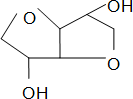 + H2O脱水山梨醇	硝酸	单硝酸异山梨酯	水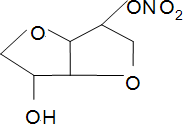 （2）成盐及中和过程涉及的反应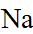 + NaOH	+ H2O单硝酸异山梨酯  氢氧化钠	单硝酸异山梨酯钠盐	水+2NaOH	2CH3COONa + H2O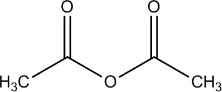 醋酐	氢氧化钠	醋酸钠	水CH3COOH + NaOH	CH3COONa + H2O醋酸	氢氧化钠	醋酸钠	水HNO3 + NaOH	NaNO3 + H2O硝酸	氢氧化钠	硝酸钠	水（3）粗品制备涉及反应+ HCl	     + NaCl单硝酸异山梨酯钠盐	盐酸	单硝酸异山梨酯	氯化钠工艺流程及产污环节单硝酸异山梨酯生产工艺流程产污环节图见图 4.7-7。（1）硝化反应首先通过真空向混酸釜中加入醋酐和冰醋酸，开动釜内搅拌机搅拌，同时向混酸釜夹套通入冰冻盐水，降低釜内料液温度到 12℃。使用真空将硝酸抽入釜上方的高位槽中，将高位槽中的硝酸滴加入釜中，并控制内温不超过 18℃。滴加 2h 加毕，降温至 3-4℃，将混合后的料液备用，该过程得到混酸-硝酸和醋酐、醋酸。混酸过程中挥发出的气体主要为硝酸、醋酸、醋酐 G7-1，进行收集。将冰醋酸用真空抽入硝化反应釜中，开动釜内搅拌机搅拌，同时人工向釜内加入脱水山梨醇。通过向反应釜夹套通入蒸汽，将釜内料液温度升温至 50-55℃， 保温 20-30 分钟，直至脱水山梨醇完全溶解。向釜夹套桶冰盐水降温，降至 12℃。此时，将前步得到的混酸抽入反应釜上方的高位槽，将高位槽中的混酸滴加入反应釜中。滴加过程控制温度 10-12℃，保温 2 小时。硝化反应过程中脱水山梨醇和硝酸反应得到单硝酸异山梨酯和水，脱水山梨醇完全反应，硝酸过量，醋酸、醋酐作溶剂，提供反应环境。反应后的料液即为硝化液，其中含有单硝酸异山梨酯、杂质、硝酸、水、冰乙酸、醋酐，等待下一步中和。硝化反应过程挥发出的气体主要为硝酸、醋酸、醋酐 G7-2，进行收集。产污环节：混酸过程中挥发的硝酸、醋酸、醋酐废气 G7-1；硝化反应过程中挥发的硝酸、醋酸、醋酐废气 G7-2。（2）中和反应反应釜中加入纯水，并向釜夹套通入冷冻盐水，将釜内温度降至 6-7℃。将 30%液碱使用真空抽入高位槽中，将高位槽中的液碱滴加入釜内，同时开动釜中的搅拌机进行搅拌。硝化液中的硝酸、醋酸和醋酐首先和液碱反应，生成硝酸钠、醋酸钠和水。反应过程放热，通过夹套通入循环冷却水控制罐内温度在20-25℃，待反应到罐内料液 PH6.4-6.7，停止滴加，搅拌 10 分钟，复测 pH 在6.4-6.7，则反应完全。反应后硝化液中仍有少量酸液，加入的碱完全反应。反应后的料液中含有单硝酸异山梨酯、水、杂质、硝酸钠、醋酸钠和少量未反应的硝酸、乙酸，其中生成的醋酸钠量过大，在料液中结晶出来，等待下一步抽滤工序。（3）抽滤将釜内料液经管道放料入抽滤桶进行抽滤。滤得的滤渣主要成分为不容的杂质、结晶出的醋酸钠和滤渣携带的水、单硝酸异山梨酯、硝酸钠、醋酸钠、硝酸、乙酸，滤渣 S7-1 作为危废处置。过滤后的滤液主要含有单硝酸异山梨酯、水、硝酸钠、醋酸钠、硝酸、乙酸，抽出管道送至萃取罐中。产污环节：抽滤过程产生的滤渣 S7-1。（4）萃取蒸馏向萃取罐加入乙酸乙酯，开动搅拌机搅 20 分钟，停止，静置 20 分钟。溶液自动分层。其中上层为乙酸乙酯层（含有乙酸乙酯、单硝酸异山梨酯、水）， 将上层乙酸乙酯有机层管道抽入蒸馏釜蒸馏回收溶剂乙酸乙酯。下层为水层（含有水、全部溶解下来的硝酸钠、醋酸钠，和少量溶解的单硝酸异山梨酯、乙酸乙酯），作为废水 W7-1 去回收车间预处理后送污水处理站处理。蒸馏过程是将有机层中的溶剂乙酸乙酯蒸出， 控制温度 60 ℃ ，压力-0.09MPa，蒸馏出的乙酸乙酯经冷凝器冷凝后，冷凝液重新回用于萃取工序，冷凝过程产生的乙酸乙酯不凝气 G7-3 进行收集。蒸馏后的料液为含有单硝酸异山梨酯、水、乙酸乙酯的浓液。产污环节：萃取过程产生的水层废水 W7-1；蒸馏过程中蒸出的乙酸乙酯经冷凝后的不凝气 G7-3。（5）成盐结晶向釜中蒸馏后的浓液加入水，控制釜内温度在 55-60℃，保温 20 分钟，此时单硝酸异山梨酯基本溶解在水中。然后向反应釜夹套通入冰盐水，降温至20℃。    向高位槽中抽入 30%液碱，慢慢将高位槽中的液碱滴加入罐中。控温接近 5℃， 滴加约 0.5h 时间，滴加完毕，该过程中单硝酸异山梨酯和碱反应得到单硝酸异山梨酯钠盐和水，氢氧化钠过量。然后控制釜内料液温度 0-5℃，保温 2 小时，生成的单硝酸异山梨酯钠盐在溶液中结晶析出，准备下一步离心工序。（6）离心将结晶得到的料液管道输送至离心机进行离心操作，离心出的废水 W7-2 成分主要含水、溶解的山梨酯钠盐、乙酸乙酯、氢氧化钠，去回收车间预处理后送污水处理站处理。离心得到单硝酸异山梨酯钠盐湿品，含少量携带的水、乙酸乙酯、氢氧化钠，由离心机底部下料口放料，装袋用料车转移送下一步粗品制备工序。离心放料时乙酸乙酯挥发废气 G7-4 进行收集。产污环节：离心过程中产生的离心废水 W7-2。离心放料挥发乙酸乙酯废气G7-4。（7）粗品制备将乙酸乙酯、纯水抽入反应罐中，向釜夹套通入冰盐水降至 10℃以下，然后向釜中加入离心得到的钠盐。将盐酸（浓度 30%）打入釜上方的高位槽中，将高位槽中的盐酸滴加入釜中，至溶液 PH6.4-6.7，控制釜内料液温度 10-15℃，30分钟后复测，PH 值不变，则反应完全。该过程中单硝酸异山梨酯钠盐和盐酸反应生成单硝酸异山梨酯和氯化钠，盐酸过量。反应后的料液主要为水、乙酸乙酯、HCl、氯化钠、单硝酸异山梨酯、副产物。（8）分层/除水向反应后的粗品料液中加入乙酸乙酯，然后将粗品制备得到的溶液静置 30 分钟，此时溶液自动分层。其中下层为水层，含有水、HCl、氯化钠、和少量溶解的乙酸乙酯、单硝酸异山梨酯、副产物，下层废水 W7-3 作为废水去回收车间预处理后送污水处理站处理。上层为乙酸乙酯有机层，含有大部分的单硝酸异山梨酯、副产物和溶剂乙酸乙酯及少量溶解的水、氯化钠，将乙酸乙酯层管道转入已加入干燥剂无水硫酸钠的干燥罐中，吸收出去其中的水分，除水后的有机层含有乙酸乙酯、单硝酸异山梨酯、副产物。乙酸乙酯层除水后，产生的废干燥剂S7-2 中含有硫酸钠、水、氯化钠、乙酸乙酯、单硝酸异山梨酯、副产物，作为危废处置。产污环节：分层过程中产生的水层废水 W7-3；除水过程中产生的废干燥剂S7-2。（9）蒸馏将除水后的有机层料液经管道抽入蒸馏釜中。蒸馏过程是将乙酸乙酯蒸出，控制温度 60℃度，压力-0.09MPa，蒸馏出的乙酸乙酯经冷凝器冷凝后，冷凝液回收重新返回粗品制备和分层工序使用，乙酸乙酯不凝气 G7-5 进行收集。产污环节：蒸馏过程中蒸出的乙酸乙酯经冷凝器冷凝后的不凝气 G7-5。（10）精制（过滤）有机层蒸馏后，降温釜内料液温度至 50℃，向釜中加乙醇，使釜中的单硝酸异山梨酯完全溶解。然后向釜中加活性炭脱色，脱色后的有机层料液（含乙酸乙酯、单硝酸异山梨酯、副产物、乙醇）经过滤送结晶工序，过滤得到的滤渣S7-3 主要含活性炭、乙醇、乙酸乙酯、单硝酸异山梨酯、副产物，作为危废处置。产污环节：精制过程中过滤出的废渣 S7-3。（11）结晶离心将过滤后得到的滤液管道送结晶桶，单硝酸异山梨酯在乙醇溶液中结晶出来。将结晶后的料液管道抽入离心机，5-10℃进行离心，得到单硝酸异山梨酯湿品（含乙酸乙酯、单硝酸异山梨酯、副产物、乙醇），进行下一步洗涤工序；离心出的母液 W7-4 成分主要含溶剂乙醇和少量溶解的乙酸乙酯、单硝酸异山梨酯、副产物，本车间蒸馏回收乙醇。（12）洗涤离心将离心湿品加入乙醇进行洗涤，产生的洗涤废水 W7-4 含溶剂乙醇和溶解的乙酸乙酯、单硝酸异山梨酯、副产物，本车间蒸馏回收乙醇。洗涤后的单硝酸异山梨酯产品进下一步干燥。精制后离心母液和洗涤废水 W7-4 混合后本收车间蒸馏进行溶剂乙醇回收套用。回收乙醇过程中，控制蒸馏釜温度 75℃，压强-0.09MPa，料液中的乙醇被蒸出，经冷凝器冷凝后乙醇冷凝液回用于产品精制和洗涤工序，冷凝过程产生的乙醇不凝气 G7-6 进行收集。蒸馏后釜内剩余的蒸馏残液 S7-4 含有乙酸乙酯、单硝酸异山梨酯、副产物、乙醇，作为危废处置。产污环节：蒸馏乙醇过程中产生的乙醇蒸汽经冷凝器冷凝后的不凝气 G7-6； 蒸馏完成后剩余的蒸馏残液 S7-4。（13）干燥将洗涤离心的单硝酸异山梨酯产品湿品送干燥工序。开烘箱控制温度为65℃，对湿产品进行烘干处理。湿产品中乙醇被烘出后，经空调系统过滤后排放。（14）混合将干燥后的成品单硝酸异山梨酯人工放料入二维混合机中， 混合率达到99.9%以上，以达到产品质量标准要求。混合机为密闭结构，无粉尘产生。（15）包装将混合好的产品从二维混合机底部放料口二维混合机底部放料口放料入包装桶中，内衬双层塑料，桶内放合格证，桶外贴标签，桶内外品名、批号、数量应一致，认真核对，即得到单硝酸异山梨酯药品成品。单硝酸异山梨酯生产组装产污环节及治理措施见表 4.7-7。表 4.7-7	单硝酸异山梨酯生产产污环节及治理措施去甲斑蝥素生产工艺流程及产污环节反应原理（1）双烯合成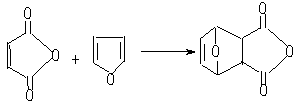 顺丁烯二酸酐	呋喃	双烯合成产物（2）催化加氢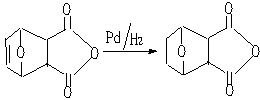 双烯合成产物	氢气	去甲斑蝥素工艺流程及产污环节去甲斑蝥素生产工艺流程及产污环节如图 4.7-8 所示。（1）双烯合成反应首先用料泵向反应釜中抽入四氢呋喃，然后人工向反应釜中投加顺丁烯二酸酐。关闭反应釜加料口，开启釜内搅拌器，同时向反应釜外侧夹套通入蒸汽，使釜内温度保持在 80℃，加热至顺丁烯二酸酐全部溶解。向反应釜外侧夹套通入循环冷却水，将釜内料液温度降至室温，然后用料泵向反应釜中抽入呋喃，关闭反应釜加料口，开启釜内搅拌器，室温反应 10 小时。反应过程中，四氢呋喃为溶剂，顺丁烯二酸酐和过量的呋喃反应得到双烯合成产物，双烯合成产物在料液中以晶体形式析出。反应完成后，釜内料液的主要成分有四氢呋喃、双烯合成产物和呋喃。反应过程中挥发出的四氢呋喃和呋喃气体经反应釜上方的板式冷凝器冷凝后回流至釜内，未被冷凝的少量不凝气 G8-1 进行收集。产污环节：反应过程中挥发出的四氢呋喃和呋喃气体经冷凝后的不凝气G8-1。（2）结晶离心向反应釜外侧夹套通冰盐水，使釜内温度物料降至 20℃以下，双烯合成物大量析出，搅拌 2 小时，至结晶不再析出。结晶完成后，将釜内物料从反应釜下端的放料口经管道放料入离心机料斗内。然后对料斗加盖密封，开动离心机，对料斗内物料进行离心处理。离心完成后离心机料斗内为湿品双烯合成产物，含有少量四氢呋喃和呋喃， 待下一步洗涤工序使用；离心出的母液 W8-1 主要成分有四氢呋喃、呋喃和少量双烯合成产物，本车间内进行蒸馏回收溶剂四氢呋喃和呋喃套用。（3）洗涤离心人工向离心机料斗内加入四氢呋喃对双烯合成产物进行浇洗，然后对料斗加盖密封，开动离心机，对料斗内物料进行离心处理。离心完成后离心机料斗内为湿品双烯合成产物，含少量四氢呋喃，经料斗底部放料口放料入催化加氢反应釜中，待下一步催化加氢工序使用。洗涤离心放料时四氢呋喃挥发废气 G8-2 进行收集。洗涤废水 W8-1 主要成分有四氢呋喃和少量呋喃、双烯合成产物，与结晶离心母液收集混合后本车间进行蒸馏回收溶剂四氢呋喃和呋喃套用。离心母液和洗涤废水 W8-1 蒸出的四氢呋喃和呋喃回用到双烯合成工序，蒸馏过程中产生少量四氢呋喃和呋喃不凝气 G8-3 进行收集。蒸馏残液 S8-1 含有少量四氢呋喃、呋喃和双烯合成产物，作为危废委托有资质单位处置。产污环节：洗涤离心放料挥发四氢呋喃废气 G8-2。蒸馏过程中蒸出的四氢呋喃和呋喃经冷凝后的不凝气 G8-3；蒸馏残液 S8-1。（4）催化加氢反应将离心机料斗内湿品双烯合成产物经料斗底部放料口袋装转移至催化加氢反应釜中，用料泵向反应釜内抽入丙酮，人工向釜内投入钯碳。关闭反应釜加料口，开启釜内搅拌器，从管道向反应釜内通入氢气。控制釜内压力为 3MPa，室温反应 2 小时。反应过程中，双烯合成产物和氢气反应得到去甲斑蝥素，丙酮为溶剂，钯碳为催化剂。反应完成后，釜内料液主要成分有丙酮、去甲斑蝥素、钯碳和少量四氢呋喃，待下步压滤工序使用。未反应的氢气直接排放，通过抽真空进入真空循环水中。（5）压滤将催化加氢反应中得到料液从反应釜下端的放料口经管道放料入压滤机，开启压滤机，对料液进行压滤。压滤出的母液主要成分有丙酮、去甲斑蝥素、和四氢呋喃，待下步结晶离心工序使用；压滤得到的钯碳滤渣 S8-2，含少量丙酮、四氢呋喃、钯碳和去甲斑蝥素，作危废处置。产污环节：压滤过程压出的钯碳滤渣 S8-2。（6）结晶离心向结晶釜外侧夹套通入冰盐水，使釜内料液温度降至 0℃以下，此时有大量结晶析出。搅拌 2 小时，至结晶不再析出。结晶完成后，将釜内物料从结晶釜下端的放料口经管道放料入离心机料斗内。然后对料斗加盖密封，开动离心机，对料斗内物料进行离心处理。离心完成后离心机料斗内为湿品去甲斑蝥素，含有少量丙酮和四氢呋喃，待下一步洗涤工序使用；离心出的母液 W8-2 主要成分有丙酮和少量四氢呋喃、去甲斑蝥素，收集后与下步洗涤工序产生的洗涤废水混合后本车间进行蒸馏回收丙酮套用。（7）洗涤离心人工向离心机料斗内加入丙酮对去甲斑蝥素进行浇洗，然后对料斗加盖密封，开动离心机，对料斗内物料进行离心处理。离心完成后离心机料斗内为湿品去甲斑蝥素，含少量丙酮，经料斗底部放料口放料入真快回转干燥机中，待下一步干燥工序使用。洗涤废水 W8-2 主要成分有丙酮和少量四氢呋喃、去甲斑蝥素，与结晶离心工序产生的离心母液混合后进行蒸馏，将蒸出的丙酮回用于催化加氢和洗涤工序，蒸馏过程中产生少量丙酮不凝气 G8-4，经碱洗加活性炭吸附后经车间排气筒排出。蒸馏残液 S8-3 含有少量丙酮、四氢呋喃和去甲斑蝥素，作为危废委托有资质单位处置。产污环节：蒸馏过程中蒸出的丙酮冷凝后的不凝气 G8-4；蒸馏残液 S8-3。（8）干燥将离心得到的湿品去甲斑蝥素从离心机料斗底部放料口放料入真空回转机干燥中，开启真空回转干燥机，控制系统内真空度在-0.096MPa。向干燥机热交换系统通蒸汽，控制系统内温度为 60℃，对湿产品进行烘干处理。湿产品中丙酮被烘出后，由真空引入列管冷凝器进行冷凝，冷凝下来的丙酮液全部回用于洗涤工序。（9）粉碎将干燥好的去甲斑蝥素经管道直接输送至粉碎机中，开启粉碎机对产品进行粉碎。成品完成粉碎后，将粉碎机底部放料口打开，放料至产品暂存罐，送下一步混合工序。粉碎机为密闭式结构，粉碎过程无粉尘产生。（10）混合将干燥好的去甲斑蝥素经管道放料入二维混合机中，设定转速为 8 转/分，开启混合机，混合 10 分钟。混合机为密闭结构，无粉尘产生。（11）包装将混合好的去甲斑蝥素产品从二维混合机底部放料口放料入包装桶中，内衬双层塑料，桶内放合格证，桶外贴标签，桶内外品名、批号、数量应一致，认真核对，即得到去甲斑蝥素药品成品。去甲斑蝥素装置产污环节及治理措施见表 4.7-8。表 4.7-8	去甲斑蝥素装置产污环节及治理措施盐酸米安色林生产工艺流程及产污环节反应原理（1）苄氨基乙醇制备涉及的反应2	+ 2HO-CH2 -CH2 -NH2 +KBH4	2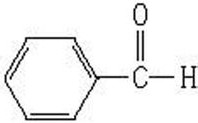 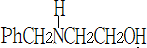 + KBO2 + 2H2苯甲醛	乙醇胺	硼氢化钾	苄氨基乙醇	偏硼酸钾	氢气（2）二羟物制备涉及的反应（缩合反应）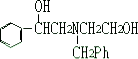     +	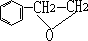 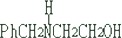 氧化苯乙烯	苄氨基乙醇	二羟物（3）二氯物制备涉及的反应（氯代反应）+	SOCl2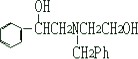 + H2SO3二羟物	氯化亚砜	二氯物	亚硫酸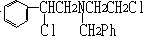 SOCl2 + 2H2O	H2SO3 + 2HCl氯化亚砜	水	亚硫酸	盐酸2H2SO3 + O2	2H2SO4亚硫酸	氧气	硫酸HCl + NaOH	NaCl + H2O盐酸	氢氧化钠	氯化钠	水H2SO4 + 2NaOH	Na2SO4 + 2H2O硫酸	氢氧化钠	硫酸钠	水（4）邻卞吡嗪物涉及的反应（缩合反应）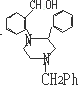 +	+ 2HCl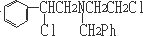 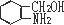 二氯物	邻氨基苄醇	邻卞吡嗪物	氯化氢K2CO3 + 2HCl	2KCl + H2O + CO2碳酸钾	盐酸	氯化钾	水	二氧化碳（5）富马酸盐制备涉及的反应（成盐反应）+	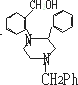 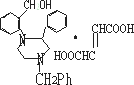 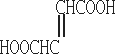 邻卞吡嗪物	富马酸	富马酸盐（6）卞基米安色林制备涉及的反应（环合反应）浓 H2SO4	+  H2O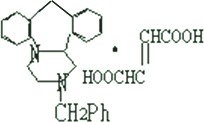 富马酸盐	环合物	水（7）游离碱制备涉及的反应+ Na2CO3	+ H2O + CO2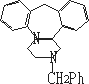 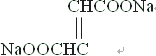 环合物	碳酸钠	游离碱	富马酸钠	水	二氧化碳（8）脱卞物制备涉及的反应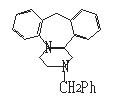 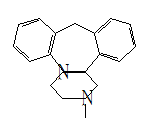 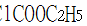 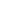 +	+ PhCH2Cl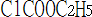 游离碱	氯甲酸乙酯	脱卞中间体	一氯代甲苯+ 2KOH	+ K2CO3  + C2H5OH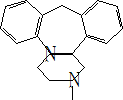 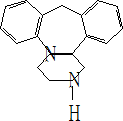 脱卞中间体	氢氧化钾	脱卞物	碳酸钾	乙醇+ 3KOH	C2H5OH + K2CO3  + KCl + H2O氯甲酸乙酯	氢氧化钾	乙醇	碳酸钾  氯化钾  水（9）甲化反应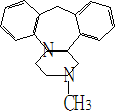 + HCHO + HCOOH	+ CO2  + H2O脱卞物	甲醛	甲酸	米安色林	二氧化碳  水（10）盐酸米安色林成盐反应HCl +	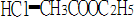 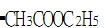 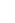 盐酸	乙酸乙酯	盐酸-乙酸乙酯+	+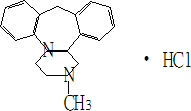 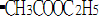 米安色林	盐酸-乙酸乙酯	盐酸米安色林	乙酸乙酯工艺流程及产污环节盐酸米安色林生产工艺流程及产污环节见图 4.7-9。1、苄氨基乙醇制备（1）反应首先用真空向反应釜加入苯甲醛、乙醇胺和甲醇，人工将硼氢化钾加入反应釜，保温 30℃以下反应 3h。该过程中苯甲醛、乙醇胺和硼氢化钾反应，生成苄氨基乙醇和偏硼酸钾、氢气，甲醇做溶剂。反应过程中，反应釜中有苯甲醛、乙醇胺和甲醇、氢气的气体挥发出来，经釜上方的冷凝器冷凝后，冷凝液回流，挥发的苯甲醛和甲醇、氢气不凝气 G9-1 进行收集。产污环节：反应过程中挥发的苯甲醛、乙醇胺和甲醇经冷凝后的不凝气G9-1。（2）离心反应完成后，苯甲醛、乙醇胺、硼氢化钾均未完全反应，其中苯甲醛、乙醇胺溶解在甲醇溶剂中，硼氢化钾、偏硼酸钾不溶于溶剂甲醇中，反应结束后料液含有苄氨基乙醇、偏硼酸钾、反应副产物、硼氢化钾、甲醇、乙醇胺、苯甲醛， 送离心工序进行离心。离心出的母液（含苄氨基乙醇、苯甲醛、甲醇、副产物、乙醇胺）返回反应釜蒸甲醇（甲醇可套用）；离心得到的废渣 S9-1 主要为硼氢化钾、偏硼酸钾，并含有苄氨基乙醇、苯甲醛、甲醇、副产物、乙醇胺，作为危废处置。产污环节：回收甲醇过程中蒸出的甲醇经冷凝后的不凝气 G9-2，离心过程中产生的废渣 S9-1。（3）分层向蒸完甲醇后的母液加入水，静置 20 分钟，此时釜中的溶液自动分层。其中，下层为水层，主要溶有甲醇、少量苯甲醛、乙醇胺和产品苄氨基乙醇、副产物，将水层抽出，作为废水 W9-1 送回收车间预处理后进污水处理站处理；苄氨基乙醇有机层在上层，并含有苯甲醛、甲醇、乙醇胺、副产物，有机层送蒸馏工序。产污环节：分层后产生的水层废水 W9-1。（4）减压蒸馏将分层得到的有机层抽入蒸馏釜中， 控制釜温 100 ℃ ， 釜内压强控制-0.09MPa，蒸馏前馏分 S9-2 主要成分为苯甲醛、甲醇、乙醇胺、副产物，含少量苄氨基乙醇，冷凝后作危废处置，后馏分主要成分为苄氨基乙醇，经冷凝后， 冷凝液即为苄氨基乙醇，送下一步缩合工序，冷凝过程产生的苄氨基乙醇不凝气G9-3 进行收集。冷凝后待下步脱酰工序使用，蒸馏釜内残液含有苯甲醛、甲醇、乙醇胺、苄氨基乙醇、副产物，合并到 S9-2 作为危废处理。产污环节：蒸馏过程中产生的苄氨基乙醇经冷凝后的不凝气 G9-3；蒸馏前馏分和蒸馏完成后剩余的蒸馏残液 S9-2。2、二羟物制备（缩合反应）将上一步得到的苄氨基乙醇投入反应釜中，搅拌下升温反应釜内料液温度至100℃。将氧化苯乙烯用真空打入釜上方的高位槽，将高位槽中的氧化苯乙烯向反应釜中滴加，历时 20 分钟，保温釜温控制在 120-140℃，反应 2 小时，得到浅红色粘油状二羟物。该过程中苄氨基乙醇和氧化苯乙烯发生缩合反应，生成二羟物。反应过程中，釜中有少量苄氨基乙醇和氧化苯乙烯废气挥发出来，经釜上方的冷凝器冷凝后，冷凝液回流至釜内，少量挥发氧化苯乙烯不凝气 G9-4 进行收集。产污环节：反应过程中挥发的氧化苯乙烯气体经冷凝后的不凝气 G9-4。3、二氯物制备（氯代反应）向釜中加入溶剂氯苯以及催化剂吡啶，控制釜内温度在 50-60℃，向反应釜滴加氯化亚砜，历时 1 小时，保持釜温在 60-70℃，反应 2 小时后停止反应。该过程二羟物和氯化亚砜发生氯代反应，生成二氯物和亚硫酸，反应过程釜中有少量氯苯、吡啶、氯化亚砜的废气挥发出来，经反应釜上方石墨冷凝器冷凝后，冷凝液回流至釜内，挥发不凝气 G9-5 进行收集。氯代反应后，釜中料液成分含有二氯物、氧化苯乙烯、氯苯、吡啶、氯化亚砜、亚硫酸。反应完成后，向反应釜中加入纯水，水和氯化亚砜反应得到亚硫酸和盐酸水溶液。将料液放置过夜，反应釜料液中的亚硫酸被空气中的氧气缓慢氧化成硫酸， 此时料液中成分含有二氯物、氧化苯乙烯、氯苯、吡啶、硫酸、氯化氢、水。第二天，控制釜温在 25℃以下，用 20%氢氧化钠水溶液对釜内料液进行中和。氢氧化钠和料液中的硫酸、盐酸反应得到硫酸钠和氯化钠，调釜内料液的pH5-6 时，停止添加碱液，此时得二氯化物。二氯物料液中含有二氯物、氧化苯乙烯、氯苯、吡啶、硫酸钠、氯化钠、水、氯化氢，送下一步邻苄吡嗪物的制备。产污环节：反应过程中挥发的氯苯、吡啶、氯化亚砜气体经冷凝后的不凝气G9-5。4、邻苄吡嗪物的制备（1）缩合反应将碳酸钾，水，氯苯，邻氨基苄醇加入上一步得到的二氯物料液中，开动反应釜内搅拌机对料液进行搅拌。同时向反应釜夹套通入蒸汽，升高反应釜内料液温度，保持在 98-100℃，反应 5 小时，然后降温至 90℃，将料液转入分液漏斗中。该反应过程中，氯苯和水为溶剂，二氯物和邻氨基苄醇反应，得到邻苄吡嗪物和氯化氢，同时添加的碳酸钾将生成的 HCl 反应掉，得到氯化钾和水、二氧化碳。反应完成后，料液自动分层，下层为水层，含有水、邻苄吡嗪物、吡啶、二氯物、硫酸钠、氯化钠、碳酸钾、氯化钾、氯苯，作为废水 W9-2 送污水处理站处理；上层为有机层，含有邻苄吡嗪物、氧化苯乙烯、氯苯，上层氯苯层去减压浓缩工序。缩合反应过程有少量氯苯、二氧化碳废气挥发出来，经反应釜上方冷凝器冷凝后，冷凝液回流至釜内，挥发不凝气 G9-6 进行收集。产污环节：分层过程产生的水层废水 W9-2；反应过程中挥发出氯苯、二氧化碳气体经冷凝后的不凝气 G9-6。（2）减压浓缩将上步得到的有机层料液送减压浓缩釜，控制釜内压强-0.09MPa、温度140℃，蒸馏浓缩 3h 时间。该过程蒸出的氯苯经蒸馏釜上方的冷凝器冷凝后，冷凝液 S9-3 做危废（因生产量太小，溶剂不进行回收，蒸馏出冷凝后做危废处理）， 冷凝过程产生的氯苯不凝气 G9-7 进行收集。产污环节：浓缩过程中产生的氯苯蒸汽经冷凝后的不凝气 G9-7，冷凝液S9-3。（3）溶解分层浓缩后剩下的深红色粘油状物，主要为邻苄吡嗪物、氧化苯乙烯、氯苯，向浓缩物中加入丙酮，然后升高浓缩釜温度至 80℃，加热使邻苄吡嗪物溶解，得到邻苄吡嗪物。空压输送到成盐反应釜。5、富马酸盐的制备（1）成盐反应开动釜内搅拌机进行搅拌。将富马酸投入成盐反应釜中，然后通过向反应釜夹套通入蒸汽保持釜内料液温度 60℃，保温反应 15 分钟。该过程富马酸和邻苄吡嗪物反应得到富马酸盐，富马酸过量，邻苄吡嗪物完全反应。反应过程中釜内有少量丙酮挥发出来，经釜上方冷凝器冷凝后，冷凝液回流至釜内，挥发的丙酮不凝气 G9-8 进行收集。产污环节：反应过程中挥发出的丙酮气体经冷凝后的不凝气 G9-8。（2）结晶过滤向釜外侧夹套通循环冷冻盐水，将釜中料液温度冷至 5℃以下，此时富马酸盐在溶液中结晶出来。将料液进行过滤，过滤出的母液 S9-4 主要含丙酮、氯苯、富马酸、富马酸盐、副产物、氧化苯乙烯，作为危废处置；过滤后得到的富马酸盐结晶（含少量富马酸、副产物、丙酮、氧化苯乙烯、氯苯）去洗涤工序。（3）洗涤将结晶后过滤得到的富马酸盐继续用丙酮洗涤 2-3 次，洗涤过程产生的洗涤废水 S9-4 主要含丙酮、富马酸、副产物、氧化苯乙烯、氯苯、富马酸盐，合并到过滤母液，作为危废处置。洗涤后的富马酸盐湿料自然晾干。产污环节：成盐反应后过滤母液、洗涤废水 S9-4。6、米安色林盐酸盐制备（1）环合反应向反应釜中加入浓硫酸（98%），同时开动釜内搅拌机搅拌，向反应釜夹套通入冷却水却至 20℃以下，向釜中加入富马酸盐。然后向反应釜夹套通入蒸汽， 将料液温度加热至 70-80℃，保温反应 1 小时，冷却至室温。该过程中富马酸盐发生环合反应，得到环合物和水，生成的水被浓硫酸吸收。环合反应过程中有少量的硫酸蒸汽挥发出来，经反应釜上方石墨冷凝器冷凝后，冷凝液回流至釜内， 硫酸挥发不凝气 G9-8 进行收集。产污环节：反应过程中挥发出的硫酸气体经冷凝后的不凝气 G9-8。（2）结晶离心再向水解反应釜内加入纯水，搅拌下滴加上述环合反应液，同时向反应釜夹套融入循环冷却水，保温 40℃，此过程将得到环合物和硫酸溶液。然后向反应釜夹套通入冷却水，将釜内料液温度冷却至 20℃以下。此时大部分环合物从硫酸溶液中结晶析出。对料液进行离心操作，离心出的母液 W9-4 主要为硫酸的水溶液，并溶有部分环合物，去污水处理站；离心得到的环合物湿料（含少量水、硫酸）送洗涤工序洗涤。产污环节：离心过程产生的离心母液 W9-4。（3）洗涤离心将结晶后的料液送洗涤工序洗涤。向离心机料斗内加入纯水，对环合物进行浇洗，洗涤后进行离心。洗涤过程离心出的洗涤废水 W9-4 主要含有水、硫酸、环合物，送污水处理站处理；洗涤后的环合物结晶（含少量水）送下一步碱化游离工序。产污环节：洗涤过程中产生的洗涤废水 W9-4。（4）碱化游离反应用真空向碱化反应釜加入甲苯、乙醇，甲苯和乙醇作混合溶剂。然后人工通投入无水碳酸钠，同时开动釜内搅拌机对物料进行搅拌，使碳酸钠全部溶解。然后将上一步得到的环合物加入到反应釜中，同时进行搅拌，通过向反应釜夹套通入蒸汽，控制反应釜内料液温度升至 75℃，反应 40 分钟，使固体全部反应，溶解在溶液中。该过程环合物和碳酸钠反应，得到游离碱、富马酸钠、水和二氧化碳。反应后的料液中含有甲苯，乙醇，碳酸钠、游离碱、水、富马酸钠。该过程反应釜中有甲苯、乙醇、二氧化碳废气的挥发出来，经釜上方冷凝器冷凝后，冷凝液回流入釜内，挥发不凝气 G9-9 进行收集。产污环节：反应过程中挥发出的甲苯、乙醇、二氧化碳经冷凝后的不凝气G9-9。（5）分层将反应后的料液冷却至室温，溶液自动分层。溶液上层为有机层甲苯层，主要含游离碱，送蒸馏工序；溶液下层为水层，含有水、乙醇、碳酸钠、富马酸钠和少量溶解的甲苯、游离碱，再送萃取工序。萃取工序使用甲苯萃取其中的游离碱，萃取后的溶液再次分层，下层的水层（含甲苯，乙醇，碳酸钠、游离碱、水、富马酸钠）作为废水 W9-5，送污水处理站处理；萃取后得到的上层有机层（含甲苯、游离碱）和分层得到的甲苯层一起去蒸馏工序。产污环节：分层产生的水层废水 W9-5。（6）蒸馏将上一步两次分层得到的甲苯层（含游离碱）蒸馏。控制釜内温度 100℃， 压强-0.09MPa，进行减压蒸馏。将料液中的甲苯蒸出，蒸出的甲苯经冷凝器冷凝后，冷凝甲苯做危废 S9-4；冷凝过程产生的甲苯不凝气 G9-10 进行收集。蒸馏后的料液中含有游离碱和少量甲苯，去下一步脱苄工序。产污环节：蒸馏过程中产生的甲苯蒸汽经冷凝后的不凝气 G9-10，甲苯冷凝液 S9-4。（7）脱苄反应将上一步蒸馏得到的游离碱加入反应釜中，然后使用真空向釜中加入甲苯， 开动釜内搅拌机对料液进行搅拌，同时向反应釜夹套通入蒸汽，升温至 60-70℃， 使游离碱溶解到甲苯中。将氯甲酸乙酯抽入反应釜上方的高位槽中，滴加氯甲酸乙酯入反应釜中，滴加约 30 分钟，然后保温反应 3 小时。该过程甲苯做溶剂，游离碱和氯甲酸乙酯反应得到脱苄中间体和一氯代甲苯。氯甲酸乙酯过量，游离碱完全反应。反应过程中釜内有甲苯、氯甲酸乙酯的挥发，经反应釜上方冷凝器冷凝后，冷凝液回流至釜内，甲苯、氯甲酸乙酯的挥发不凝气 G9-11 进行收集。脱苄反应后的料液中含有脱苄中间体、甲苯、氯甲酸乙酯、一氯代甲苯，准备下一步蒸馏。产污环节：反应过程中挥发出的甲苯和氯甲酸乙酯气体经冷凝后的不凝气G9-11。（8）减压蒸馏对脱苄反应后的料液进行减压蒸馏。控制釜内温度 100℃，压强-0.09MPa， 将料液中的溶剂甲苯蒸出。蒸出的甲苯经釜上方的冷凝器冷凝后，冷凝液 S9-5 作危废，少量甲苯不凝气 G9-12 进行收集。减压蒸馏后的料液含脱苄中间体、甲苯、氯甲酸乙酯、一氯代甲苯，准备进行下一步精制。产污环节：蒸馏过程中产生的甲苯蒸汽经冷凝后的不凝气 G9-12，甲苯冷凝液 S9-5。（9）精制向蒸馏后的料液中加入正丁醇，然后开动釜内搅拌机进行搅拌，同时向反应釜夹套通入蒸汽，升温至 80℃，次日向釜内加入氢氧化钾，正丁醇，反应 3 小时。此时，料液中脱苄中间体和氢氧化钾反应得到脱苄物、碳酸钾和乙醇；氢氧化钾和氯甲酸乙酯反应得到碳酸钾、氯化钾、乙醇和水。该过程有正丁醇废气挥发，经釜上方冷凝器冷凝后，冷凝液回流至釜内，少量正丁醇挥发不凝气 G9-13 进行收集。（10）分层控制釜内料液温度冷却至 60℃，向釜内加入水，同时搅拌。此时，溶液自动分层，下层为水层，主要含水、脱苄物、正丁醇、氢氧化钾、甲苯、乙醇、碳酸钾、一氯代甲苯、氯化钾，作为水层废水 W9-6 抽出，送污水处理站处理。上层为正丁醇有机层，含有正丁醇、脱苄物、甲苯和少量溶解的氢氧化钾、乙醇、水、碳酸钾、一氯代甲苯、氯化钾，继续使用盐水进行洗涤。洗涤后的料液继续分层，下层水层含有盐水、脱苄物、正丁醇、乙醇、氢氧化钾、甲苯、碳酸钾、一氯代甲苯、氯化钾，作为废水 W9-7 去污水处理站处置。洗涤后的上层正丁醇有机层含有脱苄物、甲苯、正丁醇，去下一步甲化工序。产污环节：精制过程挥发不凝气 G9-13；分层产生的水层废水 W9-6；洗涤过程产生的水层废水 W9-7。（11）甲化反应将上步洗涤得到的脱苄物加入到甲化反应釜中，然后用真空向釜内加入 37% 甲醛。开动釜内搅拌对料液进行搅拌，同时保持釜内温度 80~90℃，向釜内滴加甲酸，约 30 分钟，控制温度 50~60℃，保温反应 6 小时。该过程脱苄物和甲醛、甲酸反应得到米安色林、二氧化碳和水，反应后的料液中含有甲苯、正丁醇、甲醛、甲酸、水、米安色林。该过程反应釜内有甲醛、甲酸、正丁醇、二氧化碳废气的挥发出来，经釜上方冷凝器冷凝后，冷凝液回流至釜内，挥发甲醛、甲酸、正丁醇、二氧化碳不凝气 G9-14 进行收集。产污环节：反应过程中挥发出的甲醛、甲酸、正丁醇和二氧化碳经冷凝后的不凝气 G9-14。（12）减压蒸馏对反应后的料液进行减压蒸馏，首先控制蒸馏釜温度 90℃，压强-0.09MPa， 将料液中甲醛、甲酸、水等物质蒸出，蒸出的甲醛、甲酸、水经冷凝后，进入接收罐作为危废 S9-6 处理；然后控制釜内温度 115℃，将料液中的正丁醇蒸出， 蒸出的正丁醇经冷凝后，正丁醇冷凝液也进入接收罐作为危废 S9-6 处理。冷凝过程产生的甲醛、甲酸、正丁醇、水的不凝气 G9-15 进行收集。蒸馏后的料液含甲苯、正丁醇、甲醛、甲酸、水、米安色林，等待下一步中和。产污环节：蒸馏过程中产生的含甲醛、甲酸、正丁醇的蒸汽经冷凝后的不凝气 G9-15，蒸馏后的混合冷凝液 S9-6，主要含甲醛、甲酸、水、正丁醇。（13）中和反应向减压蒸馏后的料液加入氢氧化钠，搅拌 15 分钟。该过程氢氧化钠和料液中的甲酸反应得到甲酸钠和水，中和后料液中含有甲苯、正丁醇、甲醛、甲酸钠、水、米安色林、氢氧化钠。（14）分层再向中和后的料液中加入甲苯、水，然后向反应釜夹套通入循环冷却水，将料液温度冷却至室温。此时，料液自动分层，上层为甲苯层（含有甲苯、米安色林、正丁醇和少量甲酸钠、水、氢氧化钠），去下一步盐水洗涤工序；下层为水层，含甲苯、正丁醇、甲醛、甲酸钠、水、米安色林、氢氧化钠，作为废水 W9-8 去厂区污水处理站处理。产污环节：分层过程产生的水层废水 W9-8。（15）洗涤分层用饱和盐水洗涤上步分层得到的有机层，洗涤后溶液自动分层，上层为有机层，含有米安色林和甲苯，送蒸馏工序；下层为水层，含有甲苯、正丁醇、甲酸钠、米安色林、水、氢氧化钠、饱和盐水，作为洗涤废水 W9-9，去污水处理站处理。产污环节：洗涤过程产生的洗涤废水 W9-9。（16）减压蒸馏蒸馏工序采用减压蒸馏，将上步洗涤得到的有机层中的甲苯蒸出，即得米安色林（含少量甲苯）。蒸出的甲苯经冷凝后，冷凝液返回中和反应后分层使用， 冷凝过程产生的甲苯不凝气 G9-16 进行收集。产污环节：蒸馏过程中产生的甲苯蒸汽经冷凝后的不凝气 G9-16。（17）成盐反应将上一步得到的米安色林加入到成盐反应釜中，然后向釜中加入丙酮，通过向反应釜夹套通入蒸汽，加热釜温至 100℃，使米安色林全部溶解到丙酮中。然后向反应塔夹套通入循环冷却水，控制釜内料液温度 25℃，然后向釜内加入盐酸-乙酸乙酯溶液，直到釜内料液 PH≤3。此时，米安色林和盐酸-乙酸乙酯反应得到盐酸米安色林和乙酸乙酯。成盐过程有少量的丙酮、乙酸乙酯、甲苯、氯化氢废气自釜中挥发出来，经釜上方的石墨冷凝器冷凝后，冷凝液回流至釜内，少量的丙酮、乙酸乙酯、甲苯、氯化氢挥发不凝气 G9-17 进行收集。成盐反应后的料液中含有甲苯、盐酸米安色林、丙酮、盐酸乙酸乙酯、乙酸乙酯，准备下一步结晶离心工序。产污环节：反应过程中挥发出的丙酮、乙酸乙酯、甲苯和氯化氢气体经冷凝后的不凝气 G9-17。（18）结晶离心通过向反应釜夹套通入冷冻盐水，将釜内料液温度控制在 5-10℃，随着温度降低，大量的盐酸米安色林在丙酮溶液中结晶出来。将结晶后的料液进行离心， 离心得到的盐酸米安色林粗品湿品送洗涤工序。离心出的母液 W9-10 主要成分含盐酸米安色林、甲苯、丙酮、盐酸乙酸乙酯、乙酸乙酯，去回收车间预处理后进污水处理站进一步处理。产污环节：成盐反应后离心母液 W9-10。（19）精制（过滤）将上一步结晶离心后得到的盐酸米安色林粗品湿品加入精制釜中，然后向釜中加乙醇，控制温度 70℃，将盐酸米安色林溶解。然后向釜内加入加活性炭脱色。脱色后的料液进行过滤，滤液送结晶工序。过滤得到滤渣 S9-7 主要为废活性炭，并含有少量的盐酸米安色林、乙醇、甲苯、丙酮、盐酸乙酸乙酯、乙酸乙酯，做危废处置。产污环节：过滤得到的活性炭废渣 S9-7。（20）结晶离心将精制得到的盐酸米安色林的料液管道输入结晶釜，控制釜温 5-10℃，随着温度降低，大量的米安色林盐酸盐在乙醇溶液中结晶出来。将结晶后的料液进行离心，离心出的母液主要成分为乙醇溶液，还有盐酸米安色林、甲苯、丙酮、盐酸乙酸乙酯、乙酸乙酯，离心母液返回精制（过滤工序）套用，套用 3 次后作为危废 S9-9 处置；离心得到的盐酸米安色林粗品湿品（含盐酸米安色林、甲苯、丙酮、盐酸乙酸乙酯、乙酸乙酯、乙醇）进行下一步洗涤工序。（21）洗涤离心将结晶后过滤得到盐酸米安色林粗品湿品使用乙醇进行洗涤，产生的洗涤废水含乙醇、甲苯、丙酮、盐酸乙酸乙酯、乙酸乙酯，返回洗涤工序套用，套用 3 次后合并到离心母液作为危废 S9-9 处置。洗涤后的盐酸米安色林产品主要含少量乙醇，去干燥工序。产污环节：精制后离心母液、洗涤废水 W9-11。（22）干燥将洗涤离心的盐酸米安色林湿品送干燥工序。开启真空回转干燥机，控制系统内真空度在-0.09MPa。向干燥机热交换系统通蒸汽，控制系统内温度为 80℃， 对湿产品进行烘干处理。湿产品中乙醇被烘出后，由真空引入缓冲罐进行冷凝作为危废 S9-10 处理。干燥后的盐酸米安色林送下一步粉碎工序。产污环节：干燥挥发乙醇冷凝液 S9-10。（23）粉碎将干燥好的产品加至粉碎机中，开启粉碎机对产品进行粉碎。成品完成粉碎后，将粉碎机底部放料口打开，放料至塑料袋，送下一步混合工序。（24）混合将粉碎好的盐酸米安色林加入混合机中，开启混合机，混合率达到 99.9%以上，以达到产品质量标准要求。混合机为密闭结构，无粉尘产生。（25）包装将混合好的盐酸米安色林产品从二维混合机底部放料口放料入包装桶中，内衬双层塑料，桶内放合格证，桶外贴标签，桶内外品名、批号、数量应一致，认真核对，即得到盐酸米安色林药品成品。盐酸米安色林装置产污环节及治理措施见表 4.7-9。表 4.7-9	盐酸米安色林装置产污环节及治理措施白葡萄球菌生产工艺流程及产污环节白葡萄球菌生产工艺流程及产污环节见图 4.7-10。（1）基础液消化首先将玉米浆和 30%的氢氧化钠混合液通过管道用料泵抽入消化灌中，关闭消化罐加料口，开启罐内搅拌，同时向罐外侧夹套中通入蒸汽，使罐内物料温度保持在 100℃，保温消化 4 小时。将玉米浆中的营养成分裂解、转化成易于菌体吸收利用的有效营养单元。消化完成后，加入 30%盐酸，调节 pH 值到 6，将消化液送至下一步过滤工序。产污环节：消化罐挥发恶臭 G10-1。（2）压滤将消化后得到的消化液放入板框压滤机，开启压滤机，对消化液进行压滤。压滤得到的上清液一部分送至种子罐培养菌种，剩余的上清液送至培养罐中，待下步发酵培养工序使用。压滤得到的滤渣 S10-1，做一般固废处理。产污环节：压滤机挥发恶臭 G10-2、压滤得到的滤渣 S10-1。（3）发酵培养向种子罐中加入 30%的氢氧化钠溶液、葡萄糖溶液和基础液消化得到的上清液，放入白葡萄球菌种进行培养。将培养好的菌种放入培养罐中进行发酵培养。将压滤后得到的上清液经管道用真空抽入培养罐中，再向培养罐中加入蛋白胨，将培养好的菌种人工移入培养罐进行培养。培养过程中控制发酵温度在36℃。    培养过程中产生二氧化碳气体收集后集中排放。产污环节：发酵培养过程中产生的二氧化碳气体 G10-3。（4）灭活发酵完成后，向培养罐中加入 60%的甲醛溶液，对发酵好的白葡萄球菌进行灭活。完成灭活后的料液送至下一步提取工序。（5）分离提取将灭活后的白葡萄球菌料液经管道压入沉淀罐中，调好 PH 后进行沉淀，静置 30 分钟使其分层，将上清液 W10-1 通过管道放至污水处理站处理。将罐内剩余少量上清液连同沉淀出的菌泥经管道放至离心机离心，离心过程中产生的离心液即发酵废水 W10-1 送至厂区污水站处理；离心后得到的湿品即为白葡萄球菌， 送至烘箱中进行干燥。产污环节：分离提取过程中产生的发酵废水 W10-1。（6）干燥将离心得到的白葡萄球菌湿品放于烘箱料盘中，开启烘箱的蒸汽及风机，对白葡萄球菌进行干燥处理。干燥过程产生的恶臭和水蒸汽经收集去发酵车间废气处理系统进行处理。干燥完成后，直接将白葡萄球菌通过管道放料入二维混合机内，进行下步混合工序。产污环节：干燥过程中产生的恶臭和水蒸汽 G10-4。（7）混合将干燥好的白葡萄球菌经管道放料入二维混合机中，设定转速为 8 转/分，开启混合机，混合 10 分钟。混合机为密闭结构，无粉尘产生。（8）包装将混合好的白葡萄球菌产品从二维混合机底部放料口放料入包装桶中，内衬双层塑料，桶内放合格证，桶外贴标签，桶内外品名、批号、数量应一致，认真核对，即得到白葡萄球菌药品成品。白葡萄球菌生产装置产污环节及治理措施见表 4.7-10。表 4.7-10 白葡萄球菌生产装置产污环节及治理措施回收车间工艺流程及产污环节回收车间主要对盐酸地芬尼多精制后离心母液和洗涤废水中的溶剂乙醇进行回收及对高浓有机或高盐化学合成废水进行预处理。1、对盐酸地芬尼多精制后离心母液和洗涤废水回收溶剂乙醇盐酸地芬尼多生产过程精制后结晶离心母液和洗涤废水 W6-5 主要成分有盐酸地芬尼多、乙醇、水、氯化铵、氯化镁、二苯甲酮、四氢呋喃和氯化氢，洗涤。回收溶剂乙醇具体工艺是：先用精馏塔精馏，蒸出乙醇冷凝后回用于盐酸地芬尼多精制和洗涤工序。剩余残液转移到蒸馏釜继续蒸馏，低沸点馏分（前馏分）蒸出冷凝后做危废 S6-4 处置；高沸点馏分蒸出冷凝后进合成废水调节池；最后的蒸馏残液经离心后的滤饼为蒸馏残渣，主要成分有盐酸地芬尼多、乙醇、水、氯化铵、氯化镁、二苯甲酮、四氢呋喃和氯化氢，作危废 S6-4 处置，离心后母液再次蒸馏。蒸馏过程中蒸出的乙醇气体经冷凝器冷凝后的不凝气 G6-8 进行收集。乙醇蒸出后再蒸馏冷凝过程中产生少量不凝废气 G6-9 通过抽真空进入真空循环水中，最后挥发气体进入原料药车间 2 和回收车间配套的废气处理系统。产污环节：蒸馏过程中产生的乙醇经冷凝后的不凝气 G6-8，乙醇蒸出后再蒸馏冷凝不凝废气 G6-9；蒸馏前馏分、蒸馏残液 S6-4；蒸馏出高沸点馏分冷凝液 W6-6。表 4.7-11	回收车间回收盐酸地芬尼多溶剂乙醇产污环节及治理措施2、对高浓有机或高盐化学合成废水预处理高浓有机或高盐化学合成废水中污染物浓度高、含盐量高、生化性比较差， 针对项目废水产生特征，对废水进行分类收集、分质蒸馏处理。化学合成废水收集后，先经过气浮工艺处理，把油脂类、悬浮物以及大的有机颗粒去除；气浮水层管道输送到回收车间，转移到蒸馏釜蒸馏，低沸点馏分（前馏分）蒸出冷凝后做危废；高沸点馏分蒸出冷凝后进合成废水调节池；最后的蒸馏残液经离心后的滤饼为蒸馏残渣，作危废处置；离心后母液再次蒸馏。蒸馏冷凝过程中产生少量不凝废气通过抽真空进入真空循环水中，最后挥发气体收集进入原料药车间 2 和回收车间配套的废气处理系统。经回收车间蒸馏预处理，可去除废水中大部分盐类和低沸点有机物，提高化学合成废水的可生化性。回收车间废水预处理工艺流程见图 4.7-11。公用及辅助工程给排水给水本项目用水由园区自来水管网供给，管网供水能力及水压可满足本项目生产装置用水要求。项目用新鲜水可直接从供水管网接管引入厂区供水管网，通过厂区供水管网分别送入各用水单元。1、生产工艺用水项目原料药生产用水水质要求较高， 采用软化水， 生产用软水量为8333.03m3/a，软水由车间配套建设的软水制备系统提供，原料车间配套 1 套 2t/h 二级反渗透水处理系统，发酵车间配套 1 套 1t/h 二级反渗透水处理系统，软水制水效率为 85%，则新鲜水用量为 9803.6 m3/a（折 32.7 m3/d）。2、锅炉用水项目配套的 1 台 4t/h 燃气锅炉用水使用软水，锅炉房配备 1 套 2t/h 的离子交换树脂水处理系统，日均用软水量 52m3/d，软水制备采用新鲜水，新鲜水用量为 62m3/d（包括软水制备 52m3/d 和树脂再生冲洗用水 10m3/d）。3、循环冷却水系统补水本项目生产车间工艺用循环冷却水系统配套 1 台 250m3/h 冷却塔，冷冻机组用冷冻循环水系统配套 2 台 250m3/h 冷却塔，总循环水量 750m3/h。循环冷却水采用软水，由动力车间 1 套 10t/h 的循环水系统软化水处理系统和 1 套 8t/h 的冷却机组软化水处理系统制备，软水制备采用离子交换树脂法处理工艺，补充软水量约为 13m3/h，软水制备采用新鲜水，新鲜水用量为 15.2m3/h（折 365m3/d，包括软水制备 312m3/d 和树脂再生冲洗用水 53m3/d）。4、地面冲洗用水项目各车间地面需定期清洗。车间地面冲洗面积按 0.8 系数计，冲洗水量3L/m2·次，冲洗频次为 2 次/周，车间冲洗用水量见表 4.9-1。表 4.9-1	车间冲洗用水情况一览表综上，车间地面冲洗用水量为 10.11 m3/d，3033m3/a，由新鲜水补充。5、设备冲洗用水项目有部分产品（奧沙普秦、甘羟铝、乳酸氟罗沙星、盐酸普罗帕酮）共用一套设备生产，产品生产变换时需对设备进行清洗，设备冲洗水用量 120m3/a， 由新鲜水补充。6、真空泵用水项目真空泵共配备容积为 15m3 的循环水箱 5 个，为了保证其运行效率，水箱中循环水每 15 天排放一次，则真空泵冷却循环用水量平均为 5m3/d，年补水量 1650m3/a。7、废气处理装置用水项目原料车间 1 工艺废气处理装置碱洗塔、水/聚乙二醇/石蜡油萃取塔、聚乙二醇/水吸收塔运行一段时间后定期排污，约1 月排放1 次，补充水量共计10 m3/月。项目原料车间 2 和回收车间工艺废气处理装置与原料车间 1 相同，碱洗塔、萃取塔、水吸收塔补充水量共计 5m3/月。项目发酵车间和污水处理站废气处理装置碱洗塔、水洗塔废水约 1 月排放 1次，补充水量共计 8 m3/月。综上，废气处理装置用水量为 23m3/月（折 0.92 m3/d），约 276m3/a。8、生活用水本项目劳动定员 160 人，按照 80L/（人·d ）的用水量计算，生活用水量为12.8m3/d，3840m3/a。排水本项目排水系统采用雨污分流制，分设污水、雨水排水管网，项目区已建有完善的市政污水、雨水管网。1、生产工艺废水厂区生产工艺废水主要分为两类：化学合成废水（含分层废水、洗涤废水、离心母液等）和发酵废水，考虑化学原料药各产品化学合成废水大部分为高浓有机废水或高盐废水，先进入废水预处理装置处理后，再和白葡萄球菌发酵废水进入厂区污水处理站处理。经回收车间废水预处理后的化学合成废水量为 1871.24m3/a；白葡萄球菌生产发酵废水量为 8028m3/a；生产工艺废水合计 9899.24m3/a，经厂区污水处理站处理达标后由市政污水管网排入莒南县新区污水处理厂进一步处理。2、软水制备系统排浓水本项目软水制备采用二级反渗透和离子交换树脂法处理工艺，二级反渗透产生浓水 4.9m3/d，1470.5m3/a；离子树脂再生时产生再生冲洗排污水 53m3/d，1900m3/a。3、冷却循环排污水本项目循环冷却水使用软化水，循环排污水的产出率较低，循环排污水约2.3m3/h，54m3/d。4、各车间地面、设备冲洗废水车间地面冲洗废水产污率按冲洗用水 80％计，则废水量为 8.09m3/d，2426m3/a。设备冲洗废水产生量约占用水量的 80%，约 100m3/a。5、真空泵废水项目真空泵共配备容积为 15m3 的循环水箱 5 个，水箱中循环水每 15 天排放一次，则真空泵废水产生量为 5m3/d。6、废气处理装置废水项目原料车间 1 工艺废气处理装置碱洗塔、水/聚乙二醇/石蜡油萃取塔、聚乙二醇/水吸收塔主要是碱液与废气中的氯化氢、醋酸、醋酐反应生成氯化钠、溴化钠、醋酸钠，同时聚乙二醇吸收易溶于有机溶剂的有机废气，水吸收易溶于水的甲醇、乙醇等有机废气，碱洗塔、萃取塔、水吸收塔运行一段时间后定期排污，约 1 月排放 1 次，排放水量共计 10 m3/月。项目原料车间 2 和回收车间工艺废气处理装置与原料车间 1 相同，碱洗塔、萃取塔、水吸收塔废水约 2 月排放 1 次，排放水量共计 5m3/月。项目发酵车间和污水处理站废气处理装置碱洗塔、水洗塔废水约 1 月排放 1如图 4.9-2 所示。自来水软水图 4.9-2	反渗透法制备软水工艺流程图项目锅炉房配备 1 套 2t/h 的软化水处理系统，动力车间配备 1 套 10t/h 的车间循环水系统软化水处理系统，1 套 8t/h 的冷却机组软化水处理系统。均采用离子交换树脂法处理工艺，供给各自软化水用户软水补水。当硬水自下而上通过交换器交换柱树脂层时，水中的钙、镁离子被钠型树脂吸收，而钠型树脂中的钠离子被置换到水中，从而去除原水中的钙、镁离子，使硬水得到软化。当钠离子交换器出水水质不合格时，内部树脂交换能力降低，此时需进行树脂反洗再生。离子交换树脂法工艺流程如图 4.9-3 所示。盐箱自来水再生冲洗废水图 4.9-3	离子交换树脂法制备软水工艺流程图供电项目用电负荷约 2250kWh，年用电量为 270 万 kWh。项目采用单回路 10kV 高压埋地进线，供电能力为 1250kVA、1650KVA 变压器两台，两台变压器分列运行。各车间进线埋地引入，进线电源：AC380V（220V） 50HZ 整体采用 TNC-S 系统，功率因数在车间内低压集中补偿。考虑到二级用电负荷的供电要求；低压双回路埋地进线，二级用电负荷双回路至终端自动切换箱。项目所需电力由开发区供电站提供，供电有保障。制冷及空调系统本项目冷冻工程统一设置在厂区的动力车间内，为各生产车间提供冷源。根据车间生产特点及生产工艺要求，由动力车间制备冷水及单元车间自配冷水机组以满足各车间空调系统的需求。本设计空调制冷机选用高效型螺杆冷水机组，性能卓越、能耗指标低、控制灵活可靠、安装方便、使用简单等优点，制冷机冷量调节范围为 25~100%。GMP 净化系统由空调机组加风管及阻尼排风口组成。整个空调变频自动调节运行，各房间风量及压差由风量调节阀及房间内风口调整；温度由预加热、表冷器、加热共同控制；湿度靠表冷器、加湿器控制；洁净度由初效过滤器、中效过滤器及风管上高效过滤器级别控制。空气经过初、中、高效三级过滤后送入室内；气流组织采用顶棚均布高效过滤器送风口，侧墙下部或顶棚边角均布阻尼回风口的顶送风下侧排风的气流组织形式。。空调风管穿越空调机房或防火分区时， 在风管上加设防火防烟阀，同时防火阀与空调机组及烟感报警系统联锁；空调风管系统采用优质镀锌钢板制作，风管保温材料选用不脱尘、不脱纤维且符合消防规范要求的 NBR/PVC 材料。车间疏散走廊设机械排烟系统。蒸汽供应本项目使用蒸汽全部为间接蒸汽。项目在锅炉房设置 1 台 4t/h 燃天然气锅炉，供汽压力为0.8MPa，最大供汽量约为4t/h，本项目生产年用蒸汽量为14182t/a，根据各产品的产量及生产时间，折算每种产品生产的年蒸汽耗量，本项目蒸汽平衡情况具体见图 4.9-4。燃气锅炉141822400850损耗 120冷凝水 2280损耗 170冷凝水 808蒸汽冷凝水（去厂区污水处理站处理）134404-103	北京中环博宏环境资源科技有限公司640损耗 32冷凝水 6085000	回收车间损耗 250冷凝水 4750图 4.9-4	本项目蒸汽平衡图	单位：t/a消防项目消防水系统采用一次水，企业目前占地面积小于 100ha，厂区内建筑物厂房为甲类、仓库为丙类和甲类，建筑物体积均小于 50000m3，最大储罐为玉米浆储罐 20m3。根据《石油化工企业设计防火规范》（GB50160-2008）及《建筑设计防火规范》（GB50016-2006）中相关规定，厂区内同一时间火灾次数取 1， 同时考虑到厂区内工艺装置、储罐布设等情况，最终确定厂区发生火灾后，最大消防用水量为 30L/S，火灾延续时间按 4 小时计，经计算厂区内发生火灾需要消防废水量为 432m3。企业在厂区南部设置1 处500m3 消防水池，其容积能满足项目消防用水要求。另外在生产区、储存区按规范设置小型干粉灭火器材、消防沙池等，用于扑灭零星火灾。灭火器按现行国家标准《建筑灭火器配置设计规范》（GB50140）配置。储运工程1、物料储存系统根据本项目装置的生产能力及运输条件确定设置储运系统，主要包括：原料罐区、原料仓库、成品仓库。表 4.9-3	库区原辅料储存情况一览表本项目原料罐区位于发酵车间西侧，储罐情况见表 4.9-4。表 4.9-4	项目罐区贮存情况一览表项目所用原料经汽车专用槽车卸入本项目罐区，生产时再由管道输送至装置内物料中间罐。卸车流程：原料自汽车槽车→软管快装接头→酸卸车泵→原料卸车管道→储罐。2、全厂运输（1）外部运输项目外部运输根据原料供应商采用公路运输，工业园区内道路条件较好且社会运输能力较强。因此，本项目外部运输全部依托社会力量进行运输，不再设置专门的货物运输车辆，这样可以大大节省车辆管理维修费用，而且使用起来也比较灵活方便，便于管理。其它生产所需的原材料及成品运输均由当地社会运力承担，其中凡属于危险化学品的货物必须委托具有危险货物运输经营许可证的单位进行运输。（2）内部运输厂区内有东西和南北主干道，外连公路干线，内连厂内支道，主要生产装置都布置在靠近主干道两侧，既符合安全防火要求，又使厂内外运输方便。工厂进出原料及产品主要靠汽车运输，即汽车进出原料仓库，而由仓库到车间生产装置则采用叉车或电瓶车。项目货物外部运输量表详见表 4.9-5。表 4.9-5	项目货物外部运输量表污染源分析及污染防治措施废气有组织废气本项目有组织废气主要为原料药生产过程工艺废气、回收车间不凝废气、燃气锅炉燃烧废气。1、原料车间、回收车间工艺有机废气项目工艺有机废气主要为：两个原料药生产车间内各产品生产过程中反应釜挥发的不凝气、蒸馏冷凝不凝气、离心放料挥发废气；回收车间蒸馏不凝气。各产污工序废气收集示意图见图 4.10-1。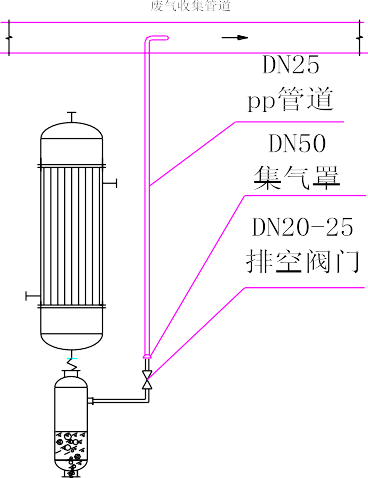 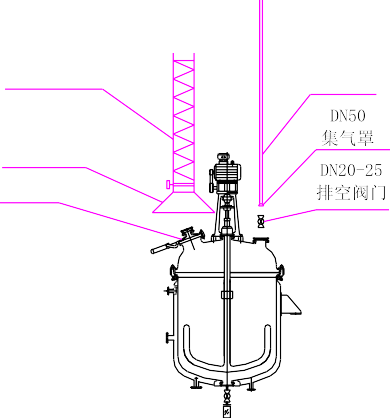 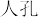 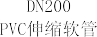 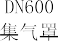 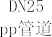 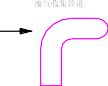 反应釜收集	冷凝器收集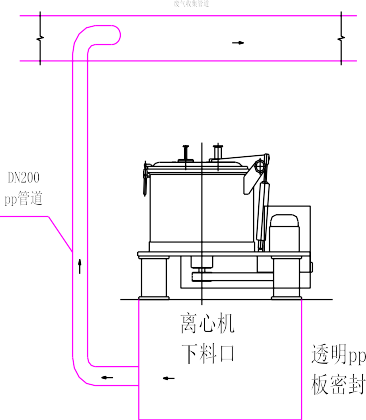 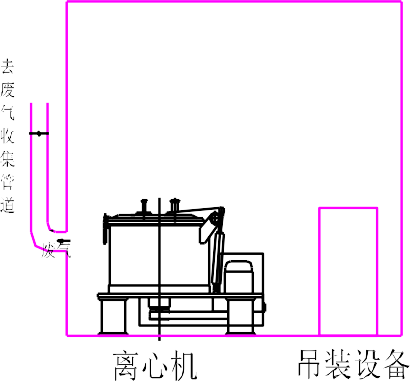 离心机收集	离心机收集图 4.10-1	各产污工序废气收集示意图根据前述各药品物料平衡，各药品生产过程中工艺有机废气污染物产生情况见下表 4.10-1。表 4.10-1（a）	丙戊酸钠工艺有机废气污染物产生情况一览表表 4.10-1（b）	奥沙普秦工艺有机废气污染物产生情况一览表表 4.10-1（c）	甘羟铝工艺有机废气污染物产生情况一览表表 4.10-1（d）	乳酸氟罗沙星工艺有机废气污染物产生情况一览表表 4.10-1（e）	盐酸普罗帕酮工艺有机废气污染物产生情况一览表表 4.10-1（f）	盐酸地芬尼多工艺有机废气污染物产生情况一览表表 4.10-1（g）	单硝酸异山梨酯工艺有机废气污染物产生情况一览表表 4.10-1（h）	去甲斑蝥素工艺有机废气污染物产生情况一览表表 4.10-1（i）	盐酸米安色林工艺有机废气污染物产生情况一览表仁和堂药业有限公司医药工业园—原料药建设项目环境影响报告书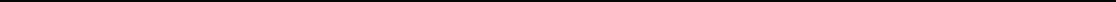 原料生产车间各产品生产工艺废气、回收车间蒸馏不凝气中含有酸性废气或易被水溶解吸收废气或有机废气，采用“碱洗+水/聚乙二醇/石蜡油萃取塔+聚乙二醇/水吸收塔+活性炭吸附”处理工艺，各产污环节废气经收集后依次经过碱洗塔、水/聚乙二醇/石蜡油萃取塔和聚乙二醇/水吸收塔吸收有机物，最后经过活性炭箱处理后排放。石蜡油定期经过蒸馏回收重复利用，水和活性炭定期更换。废气处理系统处理工艺流程见图 4.10-2 所示。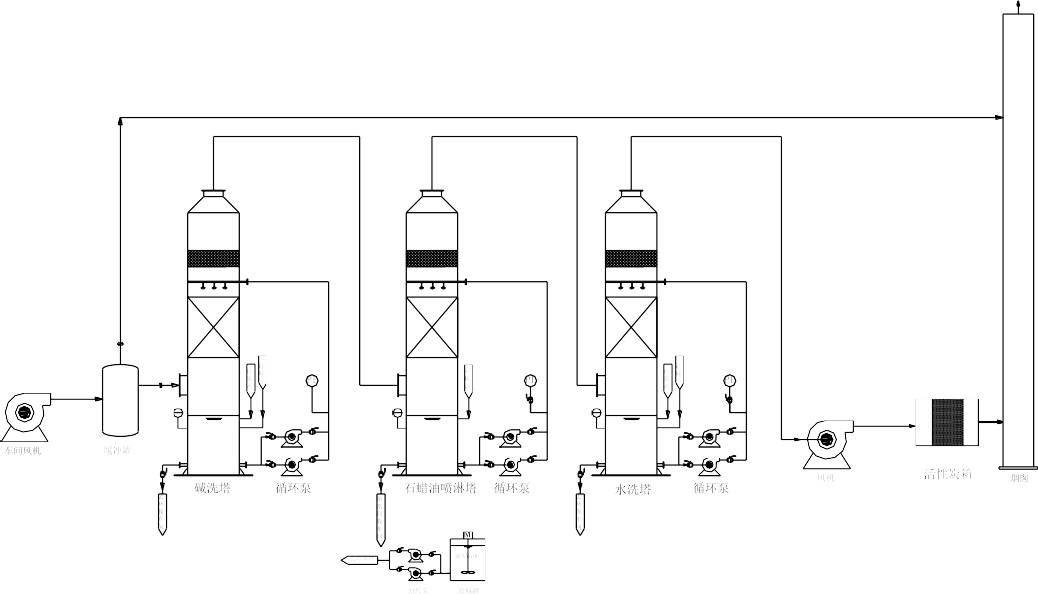 图 4.10-2	废气处理系统处理工艺流程图其中，原料车间 1 单独配备一套废气处理系统，原料车间 2 和回收车间共同配备一套废气处理装置，废气经处理后分别经原料药车间 1 配套的 20m 高 1#排气筒，原料药车间 2 和回收车间配套的 20m 高 3#排气筒排放。2、药品喷雾干燥废气丙戊酸钠湿品干燥采用喷雾干燥，干燥过程产生粉尘，粉尘废气经布袋除尘器处理后由 15m 高 2#排气筒排放，干燥废气污染物产生情况见表 4.10-2。表 4.10-2	丙戊酸钠生产干燥废气污染物产生情况一览表3、发酵车间、污水处理站废气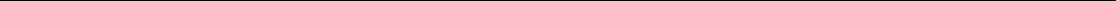 表 4.10-9	本项目有组织废气污染物产生及排放情况考虑本项目生产产品种类较多，且原料药车间 1 相邻 2 条生产线（北区北线和南线 2 条相邻生产线，南区北线和南线 2 条相邻生产线）不能同时生产，原料药车间 1 北区南线奥沙普秦生产线 4 种产品（奧沙普秦、甘羟铝、乳酸氟罗沙星、盐酸普罗帕酮）轮流生产，为了解最不利情况下每个排气筒的污染物最大排放负荷，根据车间实际生产情况，按照同期最大生产情况，给出污染物的最大排放浓度和排放速率。表中给出的年排放量为各污染物经各自排气筒每年的最终排放量。具体见表 4.10-11。表 4.10-11	各车间排气筒污染物最大排放速率及年排放量情况从上表可以看出，即使在最不利情况下（各生产线产品同时在产），每个排气筒的所有污染物排放浓度、排放速率均能达到相应的标准要求。无组织废气本项目无组织废气主要为物料储罐区和生产装置区无组织挥发气体。本项目罐区和装卸区产污环节主要为罐区储罐的“大小呼吸”和装卸、生产过程中管道、阀门、法兰等处的“跑、冒、滴、漏”。本项目原料储罐和中间产品储罐为固定顶罐，由带有永久性附加罐顶的圆筒钢壳组成，罐顶为拱顶形。固定顶罐装有压力和排气口，它使储罐能在极低或真空下操作，可在温度、压力或液面变化微小的情况下阻止蒸气释放。为保证计算结果的可靠性，采用固定顶储罐储存有机液体时所产生的呼吸损耗的计算方法（依据美国的研究成果）计算本项目无组织废气排放量。无组织排放量的计算：①生产区无组织排放生产区无组织排放主要为反应釜、管道和阀门等连接处的泄漏，本次评价考虑仁和堂公司厂区内两个原料药车间、发酵车间、溶剂回收车间和仓库区（含甲类仓库和液体仓库）布置较为集中，且相距较近，各种可挥发的原辅料溶剂使用种类较多，经综合考虑，将全部生产车间及仓库整体看作一个生产区无组织排放面源。根据工程所用各物料性质和用量分析，结合石油化工相关规范，生产工艺过程无组织排放量按照总用量或产生量的万分之一计算。经计算，项目生产区无组织排放情况如下。表 4.10-12	生产区无组织废气排放情况②罐区无组织排放本项目物料甲苯、二甲苯、氯化氢、甲醇、乙醇和甲醛存放所用储罐均为拱顶罐，罐区无组织排放来自储罐的大、小呼吸损失。A、大呼吸排放储罐大呼吸排放是由于人为的装料与卸料而产生的损失，也称工作排放。由于装料时罐内压力超过释放压力时，蒸气从罐内压出；而卸料损失发生于液面排出，空气被抽入罐体内，因空气变成有机蒸气饱和的气体而膨胀，因而超过蒸气空间容纳的能力。拱顶罐大呼吸排放量按美国《工业污染源调查与研究》第二辑计算，其计算公式如下：L	 4.188107  M  P  KKC式中：LW——储罐的工作损失（kg/m3 投入量）；M——储罐内蒸气的分子量；具体参数见表 4.10-12P——在大量液体状态下，真实的蒸气压力（Pa）；参数见表 4.10-12KN——周转因子（无量纲），取值按年周转次数（K=年投入量/罐容量）确定，K<=36，KN=1；36<K<=220，KN=11.467×K -0.7026；K>220，KN=0.26；周转次数取值具体参数见表 4.10-12KC——产品因子；本项目所有因子取 1.0B、小呼吸排放小呼吸排放是由于温度和大气压力变化引起蒸气的膨胀和收缩而产生的蒸气排出，它出现在罐内液面无任何变化的情况，是非人为干扰的自然排放方式。拱顶罐小呼吸排放量按美国《工业污染源调查与研究》第二辑计算，其计算公式如下：L ＝0.191 M P	0.68 D1.73  H 0.51  T 0.45  F C  KB	100910  P 	P	C式中：LB——储罐的呼吸排放量（kg/a）；D——罐的直径（m）；本项目涉及罐区无组织排放的储罐全部为 10m3，直径全部取 2.5H——平均蒸气空间高度（m）；本项目涉及罐区无组织排放的储罐全部为 10m3，H 全部取 1.1△T—一天之内的平均温度差（℃）；本项目全部取 10℃FP——涂层因子（无量纲），根据油漆状况取值在 1~1.5 之间；本项目取中间值 1.25C——用于小直径罐的调节因子（无量纲）；对于直径在 0~9m 之间的罐体，C=1-0.0123（ D -9）2；罐径大于 9m 的 C=1；其他同上。C、装卸车无组织排放物料在装卸车过程中的无组织排放主要来源于装卸臂和软管拆卸过程中少量粘附在设备表面的物料产生的蒸发损失，属于无组织瞬时排放源，该类废气排放量很小，目前尚无准确的定量计算公式，通过类比调查，装卸车的无组织排放量一般为物料量的十万分之二。根据固定顶罐呼吸损耗公式，本项目罐区储存各物料的无组织废气排放情况见表 4.10-13。表 4.10-13	本项目罐区无组织废气排放情况一览表	单位：kg/a废气污染物排放情况汇总本项目废气污染物排放汇总情况见表 4.10-14。环境要素环境影响因子环境影响因子环境影响因子环境影响因子环境影响因子环境要素废气废水噪声固废环境风险环境要素生产车间、锅炉房、污水处理站生产废水、生活废水等噪声固废环境风险环境空气有影响轻微影响--有影响有影响地下水--有影响--有影响有影响地表水--有影响--有影响有影响声环境----有影响----生态有影响有影响有影响有影响有影响环境要素主要污染源现状监测污染因子环境空气生产车间、锅炉房、污水处理站甲醇、甲苯、吡啶、四氢呋喃、氯化氢、丙酮、氯苯、硫酸雾、甲醛、环氧氯丙烷、苯系物、硫化氢、氨、臭气浓度地下水厂区排水及主要生产区pH、氨氮、硝酸盐、亚硝酸盐、挥发酚、氰化物、砷、汞、六价铬、总硬度、铅、氟、镉、铁、锰、溶解性总固体、高锰酸盐指数、硫酸盐、氯化物、总大肠菌群、铜、锌、吡啶、甲苯、石油类、甲醛、氯苯、环氧氯丙烷、硝基苯、二硝基甲苯、硝基氯苯、苯胺、二氯甲烷。地表水厂区排水--声环境各类生产及辅助设备Leq（A）土壤环境厂内生产区砷、铅、镉、铬(六价)、铜、汞、镍、四氯化碳、氯仿、氯甲烷、1，1-二氯乙烷、1，2-二氯乙烷、1，1-二氯乙烯、顺-1，2-二氯乙烯、反-1，2- 二氯乙烯、二氯甲烷、1，2-二氯丙烷、1，1， 1，2-四氯乙烷、1，1，2，2-四氯乙烷、四氯乙烯、1，1，1-三氯乙烷、1，1，2-三氯乙烷、三氯乙烯、1，2，3-三氯丙烷、氯乙烯、苯、氯苯、1，2-二氯苯、1，4-二氯苯、乙苯、苯乙烯、甲苯、间二甲苯+对二甲苯、邻二甲苯、硝基苯、苯胺、2-氯酚、苯并[a]蒽、苯并[a]芘、苯并[b] 荧蒽、苯并[k]荧蒽、䓛、二苯并[a，h]蒽、茚并[1，2，3-cd]芘、萘。序号评价专题评价范围1环境空气以厂区污染源为中心，边长 5km 矩形范围2地表水影响分析3地下水项目周围 16km2 的区域范围内4噪声厂界外 1m 及距离厂界 200m 以内的敏感点5环境风险以厂区风险源为中心，半径 5km 圆形范围内序号污染物名称标准限值标准限值标准来源序号污染物名称小时平均日平均标准来源1SO20.50.15《环境空气质量标准》序号污染物名称水质标准（mg/L）标准来源1pH6～9（无量纲）《地表水环境质量标准》（GB3838-2002）Ⅳ类2COD≤30《地表水环境质量标准》（GB3838-2002）Ⅳ类3氨氮≤1.5《地表水环境质量标准》（GB3838-2002）Ⅳ类4总磷≤0.3《地表水环境质量标准》（GB3838-2002）Ⅳ类5悬浮物/《地表水环境质量标准》（GB3838-2002）Ⅳ类6溶解氧≤3《地表水环境质量标准》（GB3838-2002）Ⅳ类7总氮≤1.5《地表水环境质量标准》（GB3838-2002）Ⅳ类8高锰酸盐指数≤10《地表水环境质量标准》（GB3838-2002）Ⅳ类9五日生化需氧量≤6《地表水环境质量标准》（GB3838-2002）Ⅳ类10粪大肠菌群≤20000（个/L）11全盐量≤1000（mg/L）鲁质监标发[2014]7 号序号指标名称单位指标值指标来源1pH无量纲6.5-8.5《地下水质量标准》（GB/T14848-2017）III 类标准2氨氮mg/L≤0.5《地下水质量标准》（GB/T14848-2017）III 类标准3高锰酸盐指数mg/L6《地下水质量标准》（GB/T14848-2017）III 类标准4硫酸盐mg/L≤250《地下水质量标准》（GB/T14848-2017）III 类标准5氯化物mg/L≤250《地下水质量标准》（GB/T14848-2017）III 类标准6硝酸盐氮mg/L≤20《地下水质量标准》（GB/T14848-2017）III 类标准7亚硝酸盐氮mg/L≤1.0《地下水质量标准》（GB/T14848-2017）III 类标准8挥发酚mg/L≤0.002《地下水质量标准》（GB/T14848-2017）III 类标准9氟化物（以 F-计）mg/L≤1.0《地下水质量标准》（GB/T14848-2017）III 类标准10氰化物mg/L≤0.05《地下水质量标准》（GB/T14848-2017）III 类标准11砷mg/L≤0.01《地下水质量标准》（GB/T14848-2017）III 类标准12汞mg/L≤0.001《地下水质量标准》（GB/T14848-2017）III 类标准13六价铬mg/L≤0.05《地下水质量标准》（GB/T14848-2017）III 类标准14铅mg/L≤0.01《地下水质量标准》（GB/T14848-2017）III 类标准15镉mg/L≤0.005《地下水质量标准》（GB/T14848-2017）III 类标准16铁mg/L≤0.3《地下水质量标准》（GB/T14848-2017）III 类标准17锰mg/L≤0.1《地下水质量标准》（GB/T14848-2017）III 类标准18锌mg/L≤1.0《地下水质量标准》（GB/T14848-2017）III 类标准19铜mg/L≤1.0《地下水质量标准》（GB/T14848-2017）III 类标准20总硬度mg/L≤450《地下水质量标准》（GB/T14848-2017）III 类标准21溶解性总固体mg/L≤1000《地下水质量标准》（GB/T14848-2017）III 类标准22总大肠菌群CFU/mL≤3.0《地下水质量标准》（GB/T14848-2017）III 类标准23甲苯mg/L≤0.7《地下水质量标准》（GB/T14848-2017）III 类标准24氯苯mg/L0.3《地下水质量标准》（GB/T14848-2017）III 类标准序号指标名称单位指标值指标来源25二氯甲烷mg/L≤2026石油类mg/L≤0.05《地表水环境质量标准》（GB3838-2002）表 1Ⅲ类标准27吡啶mg/L≤0.2《地表水环境质量标准》（GB3838-2002）表 3 集中式生活饮用水地表水源地特定项目标准限值28甲醛mg/L≤0.9《地表水环境质量标准》（GB3838-2002）表 3 集中式生活饮用水地表水源地特定项目标准限值29环氧氯丙烷mg/L≤0.02《地表水环境质量标准》（GB3838-2002）表 3 集中式生活饮用水地表水源地特定项目标准限值30硝基苯mg/L≤0.017《地表水环境质量标准》（GB3838-2002）表 3 集中式生活饮用水地表水源地特定项目标准限值31二硝基甲苯mg/L≤0.0003《地表水环境质量标准》（GB3838-2002）表 3 集中式生活饮用水地表水源地特定项目标准限值32硝基氯苯mg/L≤0.05《地表水环境质量标准》（GB3838-2002）表 3 集中式生活饮用水地表水源地特定项目标准限值33苯胺mg/L≤0.1《地表水环境质量标准》（GB3838-2002）表 3 集中式生活饮用水地表水源地特定项目标准限值区域噪声值 dB(A)噪声值 dB(A)标准区域昼间夜间标准项目厂界6050《声环境质量标准》（GB3096-2008）2 类序号参数（GB36600-2018）标准值挥发性有机物挥发性有机物挥发性有机物11，1，1，2-四氯乙烷1021，1，1-三氯乙烷84031，1，2，2-四氯乙烷6.841，1，2-三氯乙烷2.851，1-二氯乙烷961，1-二氯乙烯6671，2，3-三氯丙烷0.581，2-二氯苯560序号参数（GB36600-2018）标准值91，2-二氯丙烷5101，2-二氯乙烷5111，4-二氯苯2012苯413苯乙烯129014对二甲苯+间二甲苯57015二氯甲烷61616反-1，2-二氯乙烯5417甲苯120018邻二甲苯64019氯苯27020氯甲烷3721氯乙烯0.4322三氯甲烷27023三氯乙烯2.824顺-1，2-二氯乙烯59625四氯化碳2.826四氯乙烯5327乙苯28半挥发性有机物半挥发性有机物半挥发性有机物28硝基苯7629䓛129330苯并（a）蒽1531苯并(a)芘1.532苯并（b）荧蒽1533苯并（k）荧蒽15134二苯并（a，h）蒽1.535萘7036茚并(1，2，3-c，d)芘15372-氯酚225638苯胺260重金属污染物重金属污染物重金属污染物39镉6540汞3841砷6042镍90043铅80044铜18000序号参数（GB36600-2018）标准值45铬（六价）5.7生产工艺或设施污染物名称排放浓度（mg/m3）排放速率（kg/h）标准来源甲苯150.3《挥发性有机物排放标准第 6 部分：有机化工行业》VOCs603.0（DB37/2801.6-2018）表 1医药制造行业Ⅱ时段排放限值甲醇50/吡啶20/《挥发性有机物排放标准化学原料药四氢呋喃50/第 6 部分：有机化工行业》生产车间丙酮50/（DB37/2801.6-2018）表 2氯苯20/有机特征污染物排放限值甲醛5/氯化氢1000.43（20m 排气筒）大气污染物综合排放标准（GB16297-1996）表 2 排放限值硫酸雾452.6（20m 排气筒）大气污染物综合排放标准（GB16297-1996）表 2 排放限值颗粒物20/《山东省区域性大气污染生产工艺或设施污染物名称排放浓度（mg/m3）排放速率（kg/h）标准来源物综合排放标准》（DB37/2376-2013）表 2 一般控制区浓度限值发酵车间臭气浓度4000（无量纲），20m 排气筒4000（无量纲），20m 排气筒《恶臭污染物排放标准》（GB14554-1993）表 2污水处理站苯系物101.6《有机化工企业污水处理 厂（站）挥发性有机物及恶臭污染物排放标准》（DB37/3161-2018）表 1 排放限值污水处理站硫化氢30.1《有机化工企业污水处理 厂（站）挥发性有机物及恶臭污染物排放标准》（DB37/3161-2018）表 1 排放限值污水处理站氨201.0《有机化工企业污水处理 厂（站）挥发性有机物及恶臭污染物排放标准》（DB37/3161-2018）表 1 排放限值污水处理站VOCs1005.0《有机化工企业污水处理 厂（站）挥发性有机物及恶臭污染物排放标准》（DB37/3161-2018）表 1 排放限值污水处理站臭气浓度800（无量纲）800（无量纲）《有机化工企业污水处理 厂（站）挥发性有机物及恶臭污染物排放标准》（DB37/3161-2018）表 1 排放限值燃气锅炉颗粒物10/《锅炉大气污染物排放标准》（DB37/2374-2018）表2 一般控制区浓度限值燃气锅炉SO250/《锅炉大气污染物排放标准》（DB37/2374-2018）表2 一般控制区浓度限值燃气锅炉NOx200/《锅炉大气污染物排放标准》（DB37/2374-2018）表2 一般控制区浓度限值燃气锅炉烟气林格曼黑度（级）11《锅炉大气污染物排放标准》（DB37/2374-2018）表2 一般控制区浓度限值污染物LD50 mg/kgCm mg/m3RKe醋酸35300.2121溴丙烷29000.13异丙醇58400.6醋酐17800.1乙酸乙酯56200.1乙酸甲酯54500.07乙醇70605环氧氯丙烷900.2正丙胺5700.06苯甲醛13000.14氧化苯乙烯20000.21甲酸11000.12污染物排放浓度（mg/m3）排放速率（kg/h）标准来源醋酐80.11.2根据制药建设项目环境影响评价技术导则（HJ611-2011）附录 C 多介质环境目标值估算方法计算出的排放环境目标值（DMEG醋酸158.92.4根据制药建设项目环境影响评价技术导则（HJ611-2011）附录 C 多介质环境目标值估算方法计算出的排放环境目标值（DMEG乙酸乙酯252.91.2根据制药建设项目环境影响评价技术导则（HJ611-2011）附录 C 多介质环境目标值估算方法计算出的排放环境目标值（DMEG醋酸甲酯245.30.84根据制药建设项目环境影响评价技术导则（HJ611-2011）附录 C 多介质环境目标值估算方法计算出的排放环境目标值（DMEG正溴丙烷130.51.56根据制药建设项目环境影响评价技术导则（HJ611-2011）附录 C 多介质环境目标值估算方法计算出的排放环境目标值（DMEG乙醇317.760根据制药建设项目环境影响评价技术导则（HJ611-2011）附录 C 多介质环境目标值估算方法计算出的排放环境目标值（DMEG环氧氯丙烷4.12.4根据制药建设项目环境影响评价技术导则（HJ611-2011）附录 C 多介质环境目标值估算方法计算出的排放环境目标值（DMEG正丙胺25.70.72根据制药建设项目环境影响评价技术导则（HJ611-2011）附录 C 多介质环境目标值估算方法计算出的排放环境目标值（DMEG苯甲醛58.51.68根据制药建设项目环境影响评价技术导则（HJ611-2011）附录 C 多介质环境目标值估算方法计算出的排放环境目标值（DMEG氧化苯乙烯902.52根据制药建设项目环境影响评价技术导则（HJ611-2011）附录 C 多介质环境目标值估算方法计算出的排放环境目标值（DMEG异丙醇929.2根据制药建设项目环境影响评价技术导则（HJ611-2011）附录 C 多介质环境目标值估算方法计算出的排放环境目标值（DMEG甲酸49.51.44根据制药建设项目环境影响评价技术导则（HJ611-2011）附录 C 多介质环境目标值估算方法计算出的排放环境目标值（DMEG污染因子厂界浓度限值（mg/m3）标准来源颗粒物1.0《大气污染物综合排放标准（GB16297-1996）》表 2 浓度限值甲苯0.2《挥发性有机物排放标准 第 6 部分：有机化工行业》（DB37/2801.6-2018）表 3 浓度限值VOCs2.0《挥发性有机物排放标准 第 6 部分：有机化工行业》（DB37/2801.6-2018）表 3 浓度限值苯系物1.0《有机化工企业污水处理厂（站）挥发性有机物及恶臭污染物排放标准》（DB37/3161-2018）表 2 浓度限值硫化氢0.03《有机化工企业污水处理厂（站）挥发性有机物及恶臭污染物排放标准》（DB37/3161-2018）表 2 浓度限值氨1.0《有机化工企业污水处理厂（站）挥发性有机物及恶臭污染物排放标准》（DB37/3161-2018）表 2 浓度限值VOCs2.0《有机化工企业污水处理厂（站）挥发性有机物及恶臭污染物排放标准》（DB37/3161-2018）表 2 浓度限值臭气浓度20（无量纲）《有机化工企业污水处理厂（站）挥发性有机物及恶臭污染物排放标准》（DB37/3161-2018）表 2 浓度限值污染因子排放限值污染物排放监控位置标准来源pH6~9《污水排入城镇下水道水质标准》（GB/T31962-2015）A 等级标准和莒南经济开发区污水处理厂进水水质标准色度（稀释倍数）50《污水排入城镇下水道水质标准》（GB/T31962-2015）A 等级标准和莒南经济开发区污水处理厂进水水质标准CODcr≤100《污水排入城镇下水道水质标准》（GB/T31962-2015）A 等级标准和莒南经济开发区污水处理厂进水水质标准氨氮（以Ｎ计）≤20企业废水总排放《污水排入城镇下水道水质标准》（GB/T31962-2015）A 等级标准和莒南经济开发区污水处理厂进水水质标准BOD5≤20口《污水排入城镇下水道水质标准》（GB/T31962-2015）A 等级标准和莒南经济开发区污水处理厂进水水质标准SS≤50《污水排入城镇下水道水质标准》（GB/T31962-2015）A 等级标准和莒南经济开发区污水处理厂进水水质标准总氮≤30《污水排入城镇下水道水质标准》（GB/T31962-2015）A 等级标准和莒南经济开发区污水处理厂进水水质标准总磷≤1.0《污水排入城镇下水道水质标准》（GB/T31962-2015）A 等级标准和莒南经济开发区污水处理厂进水水质标准石油类≤15总有机碳≤30总锌≤0.5总氰化物≤0.5总铜≤0.5挥发酚≤0.5硫化物≤1.0硝基苯类≤2.0苯胺类≤2.0二氯甲烷≤0.3时期类别昼间夜间标准来源运营期2 类6050《工业企业厂界环境噪声排放标准》（GB12348-2008）序号环境要素敏感点方位距离厂区边界距离（m）人数（人）1环境空气中柴沟村WSW3009402环境空气鲍家村N67012203环境空气孙家怪草村ENE7006304环境空气王家怪草村NE125010105环境空气后柴沟村WNW115011006环境空气前柴沟村SW13508507环境空气西石沟村WSW14503808环境空气河北石沟村WSW13006609环境空气河南石沟村SSW170062010环境空气徐家石沟村S140028011环境空气宋家石沟村S145095012环境空气东石沟村SE1500120013环境空气古路沟村SE180080014环境空气石门亭村ENE200080015环境空气后左山村WNW2100120016环境空气前左山村W2200100017环境空气淹子村NE2100102018环境空气渰子联小NE26009919环境空气岭泉镇N2000250020环境空气杨家渰子村NE301085021环境风险岭泉镇中心小学N2400129222环境风险岭泉镇中学WNW280089623环境风险于家渰子村NE290090024环境风险化家庙子村N245085025环境风险前葛集子村N270083026环境风险大葛集子村N3270120027环境风险南石桥E3380110028环境风险北石桥E3250115029环境风险前良村E2860135030环境风险钓鱼台E3030110031环境风险纪家园N296055032环境风险彭墩后村N317045033环境风险薛墩后村N350075034环境风险新庄子村N345086035环境风险小官庄村W350081236环境风险庞疃社区WSW350032037环境风险东于家湖村SW3250315序号环境要素敏感点方位距离厂区边界距离（m）人数（人）38西于家湖村SW3500101439南张家岭村SW3830100540邓家村SW350089041东刘村SW335078042富兴村S320068043赵家欢疃村S315087044宋家欢疃村S330086045王家欢疃村S335055046老古窝NE345087047歇官村S380044048赵家河子村SE372089049沟头社区N3850142050马棚官庄村NE3950115051王彭蒋村SW420098052孙官庄村SSW425078053小坊村S475054054西莲江崖S465065055许家黄庄SE420056056东王家黄庄SE450080057黄庄村SE460065058曹家黄庄SE470060059东良店村E4500115060薛家水磨村N420098061桥头村WSW446012862庞疃村WSW465066063芦家宅子村SW435064564大官庄村W440075265崔沟头村N438043066刘家水磨村N480098067彭家岭NW430035068高岭村NW480089069地表水白马河S~SW30地表水环境质量Ⅳ类水体69地表水鸡龙河W1940地表水环境质量Ⅳ类水体70地下水厂址周围 16km2 范围内浅层地下水厂址周围 16km2 范围内浅层地下水厂址周围 16km2 范围内浅层地下水（GB/T14848-2017）Ⅲ类71噪声厂界外 1m 及 200m 范围内敏感目标厂界外 1m 及 200m 范围内敏感目标厂界外 1m 及 200m 范围内敏感目标（GB3096-2008）2类项目名称环评批复情况建设内容主要产品竣工验收山东仁和堂药业有限公司医药工业园—原料药建设项目2012 年 7 月取得临沂市环境保护局环评批复，临环发[2012]116 号建设2 座原药生产车间和1 座溶剂回收车间及配套污水处理站、动力车间等原 料 生 产 规 模为 895.5t/a。已建成，尚未验收系列产品名称产品名称产品名称生产能力t/a运行天数d/a运行时间h/a备注化学原料药12 种原料药车间 1丙戊酸钠（单独生产线）丙戊酸钠（单独生产线）1002506000化学原料药12 种原料药车间 1盐酸地芬尼多（单独生产线）盐酸地芬尼多（单独生产线）802506000化学原料药12 种原料药车间 1盐酸苯乙双胍（单独生产线）盐酸苯乙双胍（单独生产线）602506000化学原料药12 种原料药车间 1奧沙普秦（单独生产线）奧沙普秦（单独生产线）15751800化学原料药12 种原料药车间 2共用 1条生产线羧甲司坦401002400四种产品轮流化学原料药12 种原料药车间 2共用 1条生产线盐酸普罗帕酮701403360四种产品轮流化学原料药12 种原料药车间 2共用 1条生产线甘羟铝15501200四种产品轮流系列产品名称产品名称产品名称生产能力t/a运行天数d/a运行时间h/a备注乳酸氟罗沙星2.510240生产合计127.53007200生产共用 1 条生产线去甲斑蝥素1.2601440四种产品轮流生产共用 1 条生产线盐酸米安色林91804320四种产品轮流生产共用 1 条生产线盐酸氟桂利嗪1.525600四种产品轮流生产共用 1 条生产线单硝酸异山梨酯1.734816四种产品轮流生产共用 1 条生产线合计13.42997176四种产品轮流生产小计小计395.9——四种产品轮流生产生物原料药发酵车间白葡萄球菌白葡萄球菌4002506000合计合计合计合计795.9——项目名称主要组成主要组成主要内容主体工程原  料药  生产 车间 1丙戊酸钠1 条生产线，生产能力 100t/a，主要设备反应釜、冷凝器、精馏塔、干燥器、混合机等主体工程原  料药  生产 车间 1奥沙普秦1 条生产线，生产能力 15t/a，主要设备有反应釜、冷凝器、蒸馏罐、干燥器、混合机等主体工程原  料药  生产 车间 1盐酸苯乙双胍1 条生产线，生产能力 60t/a，主要设备有反应釜、冷凝器、蒸馏罐、干燥器、混合机等主体工程原  料药  生产 车间 1盐酸地芬尼多1 条生产线，生产能力为 80t/a，主要设备反应釜、冷凝器、蒸馏罐、干燥器、混合机等主体工程原料药生产车间 2盐酸普罗帕酮、羧甲司坦、甘羟铝、乳酸氟罗沙星共用1 生产线四种产品轮流生产，生产能力分别为盐酸普罗帕酮70t/a、羧甲司坦 40t/a、甘羟铝 15t/a、乳酸氟罗沙星2.5t/a，主要设备有反应釜、冷凝器、干燥机、混合机等。主体工程原料药生产车间 2盐酸米安色林、去甲斑蝥素、单硝酸异山梨酯、盐酸氟桂利嗪共用 1 生产线4  种产品轮流生产，生产能力分别盐酸米安色林9t/a、去甲斑蝥素 1.2t/a、单硝酸异山梨酯 1.7t/a、盐酸氟桂利嗪 1.5 t/a，主要设备有反应釜、蒸馏釜、酰化反应釜、缩合反应釜、脱溶釜、酸解釜、碱解成盐釜、化料釜、水洗釜、结晶釜、离心机、干燥机等主体工程发酵车间白葡萄球菌生产白葡萄球菌生产线 1 条，主要生产设备消化罐、发酵罐、沉淀罐、粉碎机、混合机等主体工程溶剂回收车间各原料药生产过程废液中溶剂回收溴化钾蒸发结晶系统甲醇蒸馏回收塔 乙醇蒸馏回收塔 尾气回收塔乙酸(丙酮)蒸馏回收塔项目名称主要组成主要组成主要内容辅助工程办公、职工生活办公、职工生活依托医药工业园--制剂建设项目建设的六层办公楼和 5 层职工宿舍楼辅助工程软化水软化水软化水系统，处理能力为 10m3/h辅助工程冷冻车间冷冻车间设计空调制冷机选用高效型螺杆冷水机组，冷冻水系统采用闭路循环系统，用囊式落地定压膨胀水箱定压。储运工程仓库区仓库区液体仓库一座：储存类别丙类，一层，高 5 米，占地面积 512m2，建筑面积 512m2，建筑耐火等级二级，主要用于存放桶装液体原料。甲类仓库 1 座：一层，高 5 米，占地面积 512m2， 建筑面积 512m2，建筑耐火等级二级，主要用于储存易燃易爆原料。丙类仓库一座：储存类别丙类，一层，层高为 5 米， 占地面积 1441m2，建筑面积 1440m2，建筑耐火等级二级，主要存放非易燃易爆原料储运工程各类原辅材料储罐各类原辅材料储罐原料罐区：2 个 10m3 液碱储罐；乙醇储罐、醋酸储罐、甲苯储罐、溴丙烷储罐、盐酸储罐、二甲苯、哌啶、丙酮、四氢呋喃、甲醇、甲醇钠、苯乙胺、环氧氯丙烷、正丙胺、溴氯丙烷、氯苯、乙酸乙酯、三氯甲烷各 1 个，容积均为 10m3储运工程原材料及成品运输设备原材料及成品运输设备原辅材料由汽车、槽罐车运输进厂，产品由汽车运出厂公用工程供水工程供水工程厂区内供水设施包括生产给水、生活给水、消防给水设施。用水由开发区供水管网提供公用工程排水工程雨水初期雨水排入事故水池暂存，后期雨水收集后排入雨水管网公用工程排水工程生产、生活废水废水由厂内污水处理站处理达标后排入莒南县经济开发区污水处理厂(即莒南新区污水处理厂)公用工程循环水系统循环水系统循环水系统由冷却塔、循环水泵等设施构成公用工程供电供电本项目用电负荷约 3400kWh，用电量为 820 万 kWh，由开发区供电站供给环保设施废水处理废水处理各产品生产过程高浓或高盐有机废水（含分层废水、洗涤废液、离心母液等）去污水处理站蒸发除盐预处理装置处理后和低浓度有机废水、白葡菌酵废水、工艺废气碱洗塔废水、真空废水、设备冲洗废水、生活污水、地面冲洗废水经厂区内污水处理站进行处理，再送莒南县新区污水处理厂深度处理。环保设施废气治理废气治理工艺废气采用碱洗塔+活性炭吸收装置进行吸收处理，处理后的废气分别经各车间的排气筒高空排放。药品粉碎粉尘去布袋除尘装置处置（效率 99%），再去配套建设的车间排风净化系统处理（高效过滤项目名称主要组成主要内容器效率 90%以上），尾气分别经 15m 高排气筒排出车间；废水预处理蒸发不凝尾气及恶臭进污水站配套建设的碱洗塔+活性炭装置处理后排放噪声处理对各产噪设备采取降噪措施，优化总平固体废物治理生产过程产生的蒸馏残液、滤渣、离心母液、洗涤废液、工艺废气吸收装置废活性炭委托有危废资质单位处置；废水预处理蒸馏残渣和污泥需根据危险鉴定结果处理；生活垃圾由市政环卫部门统一处理。种类产污环节污染物情况处理情况废气成盐挥发不凝气氯化氢去原料药车间 1 配套的碱洗塔+活性炭吸附装置处理后， 经 1#排气筒排放。废气缩合挥发不凝气氯化氢去原料药车间 1 配套的碱洗塔+活性炭吸附装置处理后， 经 1#排气筒排放。废气蒸馏冷凝过程不凝气二甲苯去原料药车间 1 配套的碱洗塔+活性炭吸附装置处理后， 经 1#排气筒排放。废气药品粉碎过程粉尘废气粉尘先去生产系统配套的布袋除尘装置处置后，再去原料药车间 1 内的排风净化系统处理后 2#排气筒排出车间废水缩合后水层离心母液COD、盐酸苯乙双胍、副产物、双氰胺、氯化氢、水等废水预处理后，进一步由污水处理站处置废水结晶后洗涤废水COD、盐酸苯乙双胍、副产物、双氰胺、氯化氢等废水预处理后，进一步由污水处理站处置废水精滤后离心母液COD、盐酸苯乙双胍、副产物、水、氯化氢等废水预处理后，进一步由污水处理站处置废水精滤后洗涤废水COD、盐酸苯乙双胍、副产物、水、氯化氢等废水预处理后，进一步由污水处理站处置废水干燥后冷凝过程冷凝水COD、氨氮等送厂内污水处理站处理固废缩合后有机层蒸馏残液二甲苯、盐酸苯乙双胍、双氰胺、氯化氢、水等作为危废委托有资质单位处置固废精滤滤渣废活性炭、水、氯化氢、盐酸苯乙双胍、副产物作为危废委托有资质单位处置种类产污环节污染物情况处理情况废气缩合挥发不凝气氯化氢去原料药车间 2 配套的碱洗塔+活性炭吸附装置处理后，经 3#排气筒排放。废气精制过程挥发不凝气氯化氢去原料药车间 2 配套的碱洗塔+活性炭吸附装置处理后，经 3#排气筒排放。废气药品粉碎过程粉尘废气粉尘先去生产系统配套的布袋除尘装置处置后，再去原料车间 2 内的排风净化系统处理后 4#排气筒排出车间废水缩合后离心母液COD、氯乙酸钠、羧甲司坦、氯化钠、HCl 等废水预处理后，由污水处理站进一步处置废水精制后离心母液COD、氯乙酸钠、羧甲司坦、氯化钠、HCl 等废水预处理后，由污水处理站进一步处置废水精制后洗涤废水COD、氯乙酸钠、羧甲司坦、氯化钠、HCl 等送厂内污水处理站处理废水干燥后冷凝废水COD、水等送厂内污水处理站处理固废缩合后压滤滤渣活性炭、杂质、氯乙酸钠、羧甲司坦、氯化钠、水、HCl作为危废委托有资质单位处置种类产污环节污染物情况处理情况废气取代挥发不凝气双氟苯甲醇、氯化氢去原料药车间 2 配套的碱洗塔+活性炭吸附装置处理后，经 3# 排气筒排放。废气取代后蒸馏冷凝不凝气双氟苯氯甲烷、甲苯去原料药车间 2 配套的碱洗塔+活性炭吸附装置处理后，经 3# 排气筒排放。废气缩合过程挥发不凝气三乙胺、甲苯去原料药车间 2 配套的碱洗塔+活性炭吸附装置处理后，经 3# 排气筒排放。种类产污环节污染物情况处理情况精制过程挥发不凝气乙醇干燥后冷凝过程不凝气(G11-7)乙醇洗涤后乙醇回收蒸馏冷凝过程不凝气乙醇经回收车间配套的碱洗塔+活性炭吸附装置处理后，经 5#排气筒排放。精制后离心母液溶剂回收过程不凝气乙醇经回收车间配套的碱洗塔+活性炭吸附装置处理后，经 5#排气筒排放。药品粉碎过程粉尘废气粉尘先去生产系统配套的布袋除尘装置处置后， 再去原料车间2 内的排风净化系统处理后4#排气筒排出车间废水取代后萃取底层废水COD、氯化氢、双氟苯氯甲烷、氯化锌、甲苯、双氟苯甲醇等废水预处理后，由污水处理站进一步处理废水缩合后底层废水COD、肉桂哌嗪、盐酸氟桂利嗪中间体、三乙胺、甲苯等废水预处理后，由污水处理站进一步处理废水缩合后洗涤废水COD、肉桂哌嗪、盐酸氟桂利嗪中间体、三乙胺、甲苯、醋酸等废水预处理后，由污水处理站进一步处理废水结晶后离心母液COD、肉桂哌嗪、乙醇、盐酸氟桂利嗪、三乙胺、甲苯、乙酸、氯化氢等废水预处理后，由污水处理站进一步处理固废萃取后有机层蒸馏残液渣双氟苯氯甲烷、甲苯、氯化锌、双氟苯甲醇作为危废委托有资质单位处置固废溶剂回收过程蒸馏残液肉桂哌嗪、乙醇、盐酸氟桂利嗪、水、三乙胺、甲苯、乙酸、氯化氢作为危废委托有资质单位处置固废精制过滤废渣废活性炭、乙醇盐酸氟桂利嗪作为危废委托有资质单位处置固废精制后离心母液溶剂回收蒸馏残液乙醇、盐酸氟桂利嗪作为危废委托有资质单位处置序号名称规格吨产品消耗 kg/t消耗量 t/a1安息香97%109216.382丁二酸酐96%75911.3853吡啶98.5%76.21.1434乙酸铵工业86412.965冰醋酸99.9%441666.246纯水---617692.64合计合计合计13383.2200.748序号名称规格吨产品消耗 kg/t消耗量 t/a1纯水---1050010502正溴丙烷96%35003503碳酸钾98.5%35003504四正丁基溴化铵工业757.55乙酰乙酸甲酯99.9%1505150.56甲醇工业500507甲醇钠工业400408氢氧化钠30%1511.3151.139盐酸30%250025010甲苯98%50050合计合计合计24491.32449.13序号名称规格吨产品消耗 kg/t消耗量 t/a1纯水---25001502盐酸30%20501233苯乙胺98.5%1250754双氰胺工业1000605二甲苯工业400246活性炭工业1207.2合计合计合计7320439.2序号名称规格吨产品消耗 kg/t消耗量 t/a1纯水---75006002氢氧化钠30%1333.3106.6643盐酸30%666.753.3364活性炭工业200165哌啶99%6505261,3-溴氯丙烷工业13001047氯化钠溶液26%-850688二苯甲酮98%1000809镁粉工业1229.7610四氢呋喃99%6004811溴乙烷97.5%20.1612氯化铵97%5004013乙醇工业1575126合计合计合计162991303.92序号名称规格吨产品消耗 kg/t消耗量 t/a1纯水---9500142.52甲苯98%90013.53异丙醇铝98.5%1800274甘氨酸工业160024合计合计合计13800207序号名称规格吨产品消耗 kg/t消耗量 t/a1纯水---3000.752乙醇99%8752.1883乳酸98.5%5001.254氟罗沙星工业10002.5合计合计合计26756.688序号名称规格吨产品消耗 kg/t消耗量 t/a1纯水---72002882氢氧化钠30%5526.7221.0683盐酸30%2840113.64活性炭工业20085氯乙酸工业950386半胱氨酸盐酸盐工业158063.2合计合计合计18296.7731.868序号名称规格吨产品消耗 kg/t消耗量 t/a1四氢呋喃97%6000.722呋喃工业7200.8643顺丁烯二酸酐工业10001.24丙酮98%4600.5525钯碳工业500.066氢气工业300.036合计合计合计28603.432序号名称规格吨产品消耗 t/t消耗量 t/a1纯水---156000624002氢氧化钠30%250010003盐酸30%10004004玉米浆---1800072005白葡菌种---100406葡萄糖---250010007蛋白胨---10004008消泡剂---160649甲醛37%1200480合计合计合计18246072984序号名称规格吨产品消耗 t/t消耗量 t/a1纯水---3950276.52盐酸30%1885131.953乙醇工业24617.224丙酮98%400285聚乙二醇工业32.52.2756氢氧化钾97.5%29920.937环氧氯丙烷工业43830.668邻羟基苯基苯丙酮工业97568.259正丙胺98%28720.09合计合计合计8512.5595.875序号名称规格吨产品消耗 t/t消耗量 t/a1冰醋酸98%2000.32纯水---40406.063盐酸30%2123.63.1854甲苯98%17552.6335活性炭工业250.0376乙醇99%3300.4957双氟苯甲醇工业778.81.1688无水氯化锌工业2407.23.6119三乙胺98%3880.58210肉桂哌嗪工业7081.062合计合计合计12047.618.071序号名称规格吨产品消耗 t/t消耗量 t/a序号名称规格吨产品消耗 t/t消耗量 t/a1冰醋酸98%730012.412纯水---3748463.7233氢氧化钠30%25542.343.4224盐酸30%15002.555活性炭工业1800.3066乙醇99%15002.557醋酐工业26004.428硝酸工业12502.1259脱水山梨醇98%25004.2510乙酸乙酯工业35005.9511无水硫酸钠工业12002.0412氯仿工业2000.34合计合计合计84756.3144.086序号名称规格吨产品消耗 t/t消耗量 t/a1吡啶98%2302.072纯水---87800790.23碳酸钾工业4000364甲醇工业841075.695氢氧化钠30%17390156.516甲苯99%270024.37活性炭工业2001.88氯化钠溶液26%640005769乙醇98%776069.8410丙酮工业589053.0111甲醛37%8487.63212苯甲醛99%644057.9613乙醇胺工业370033.314硼氢化钾工业340030.615氧化苯乙烯工业301027.0916氯苯98%275024.7517氯化亚砜98.5%598053.8218邻氨基苄醇工业260023.419富马酸99%265023.8520浓硫酸98%14640131.7621碳酸钠工业50004522氯甲酸乙酯98%160014.423正丁醇99%160014.424氢氧化钾30%760068.425甲酸90%150013.526盐酸乙酸乙酯工业128011.52合计2629782366.802项目名	称材质 规格数量单位备注丙戊酸钠不锈钢反应釜不锈钢1台丙戊酸钠电加热反应釜不锈钢1台丙戊酸钠不锈钢反应釜不锈钢1台丙戊酸钠搪玻璃反应釜搪玻璃1台丙戊酸钠电加热反应釜不锈钢1台丙戊酸钠不锈钢反应釜不锈钢1台丙戊酸钠喷雾干燥器不锈钢1台丙戊酸钠冷凝器不锈钢	二级冷凝4台丙戊酸钠冷凝器石墨	二级冷凝1台丙戊酸钠接收罐不锈钢2台丙戊酸钠精蒸馏塔不锈钢	连续式1台丙戊酸钠高位槽不锈钢1台丙戊酸钠高位槽不锈钢2台丙戊酸钠高位槽玻璃1台丙戊酸钠接收罐不锈钢8台丙戊酸钠接收罐PE1台丙戊酸钠接收罐不锈钢1台丙戊酸钠储罐不锈钢1台丙戊酸钠除菌过滤器不锈钢	三芯1台丙戊酸钠料泵不锈钢	卫生级7台丙戊酸钠三维混合机不锈钢1台丙戊酸钠电子称不锈钢1台丙戊酸钠真空泵不锈钢2台奥沙普秦不锈钢反应釜不锈钢5台奥沙普秦冷凝器不锈钢	两级冷凝3台奥沙普秦冷凝器不锈钢	两级冷凝1台奥沙普秦接收罐不锈钢2台奥沙普秦接收罐不锈钢1台奥沙普秦不锈钢蒸馏罐不锈钢1台奥沙普秦压滤机不锈钢1台奥沙普秦料泵不锈钢	卫生级2台项目名	称材质 规格数量单位备注粉碎机不锈钢2台三维混合机不锈钢1台真空回转干燥机不锈钢1台电子称不锈钢1台真空泵不锈钢2台离心机不锈钢	自动下旋卸料2台盐酸苯乙双胍搪玻璃反应釜搪玻璃1台盐酸苯乙双胍搪玻璃反应釜搪玻璃1台盐酸苯乙双胍不锈钢反应釜不锈钢2台盐酸苯乙双胍配料罐不锈钢1台盐酸苯乙双胍冷凝器不锈钢	两级冷凝1台盐酸苯乙双胍冷凝器玻璃1台盐酸苯乙双胍高位槽玻璃1台盐酸苯乙双胍压滤器不锈钢	钛棒滤芯2台盐酸苯乙双胍离心机不锈钢	自动下旋卸料2台盐酸苯乙双胍真空回转干燥机不锈钢1台盐酸苯乙双胍真空泵不锈钢1台盐酸苯乙双胍粉碎机不锈钢1台盐酸苯乙双胍三维混合机不锈钢1台盐酸苯乙双胍电子称不锈钢1台盐酸地芬尼多不锈钢反应釜不锈钢6台盐酸地芬尼多搪玻璃反应釜不锈钢3台盐酸地芬尼多不锈钢反应釜不锈钢2台盐酸地芬尼多不锈钢反应釜不锈钢3台盐酸地芬尼多搪玻璃反应釜不锈钢2台盐酸地芬尼多冷凝器不锈钢	两级冷凝2台盐酸地芬尼多高位槽玻璃2台盐酸地芬尼多高位槽不锈钢6台盐酸地芬尼多接收罐不锈钢4台盐酸地芬尼多离心机不锈钢 自动下旋卸料型2台盐酸地芬尼多压滤机不锈钢	钛棒滤芯2台盐酸地芬尼多真空回转干燥机不锈钢1台盐酸地芬尼多粉碎机不锈钢1台盐酸地芬尼多三维混合机不锈钢1台盐酸地芬尼多电子称不锈钢1台项目名	称材质规格数量单位备注项目名	称材质规格数量单位备注盐 酸 普 罗 帕 酮、羧甲司坦、甘羟铝、乳酸氟罗沙星搪玻璃反应釜不锈钢1台盐 酸 普 罗 帕 酮、羧甲司坦、甘羟铝、乳酸氟罗沙星搪玻璃反应釜不锈钢1台盐 酸 普 罗 帕 酮、羧甲司坦、甘羟铝、乳酸氟罗沙星搪玻璃反应釜不锈钢1台盐 酸 普 罗 帕 酮、羧甲司坦、甘羟铝、乳酸氟罗沙星不锈钢反应釜搪玻璃1台盐 酸 普 罗 帕 酮、羧甲司坦、甘羟铝、乳酸氟罗沙星冷凝器不锈钢	两级冷凝1台盐 酸 普 罗 帕 酮、羧甲司坦、甘羟铝、乳酸氟罗沙星高位槽玻璃1台盐 酸 普 罗 帕 酮、羧甲司坦、甘羟铝、乳酸氟罗沙星接收罐不锈钢1台盐 酸 普 罗 帕 酮、羧甲司坦、甘羟铝、乳酸氟罗沙星真空泵不锈钢4台盐 酸 普 罗 帕 酮、羧甲司坦、甘羟铝、乳酸氟罗沙星压滤机不锈钢 钛棒滤芯1台盐 酸 普 罗 帕 酮、羧甲司坦、甘羟铝、乳酸氟罗沙星离心机不锈钢 自动下旋卸料2台盐 酸 普 罗 帕 酮、羧甲司坦、甘羟铝、乳酸氟罗沙星真空回转干燥机不锈钢1台盐 酸 普 罗 帕 酮、羧甲司坦、甘羟铝、乳酸氟罗沙星粉碎机不锈钢1台盐 酸 普 罗 帕 酮、羧甲司坦、甘羟铝、乳酸氟罗沙星三维混合机不锈钢2台盐 酸 普 罗 帕 酮、羧甲司坦、甘羟铝、乳酸氟罗沙星电子称玻璃1台盐 酸 米 安 色林、去甲斑蝥素、单硝酸异山梨酯不锈钢反应釜不锈钢4台盐 酸 米 安 色林、去甲斑蝥素、单硝酸异山梨酯不锈钢反应釜不锈钢1台盐 酸 米 安 色林、去甲斑蝥素、单硝酸异山梨酯电加热反应釜不锈钢2台盐 酸 米 安 色林、去甲斑蝥素、单硝酸异山梨酯搪玻璃反应釜不锈钢3台盐 酸 米 安 色林、去甲斑蝥素、单硝酸异山梨酯搪玻璃反应釜不锈钢1台盐 酸 米 安 色林、去甲斑蝥素、单硝酸异山梨酯冷凝器不锈钢 两级冷凝7台盐 酸 米 安 色林、去甲斑蝥素、单硝酸异山梨酯冷凝器不锈钢 两级冷凝2台盐 酸 米 安 色林、去甲斑蝥素、单硝酸异山梨酯高位槽玻璃6台盐 酸 米 安 色林、去甲斑蝥素、单硝酸异山梨酯接收罐——2台盐 酸 米 安 色林、去甲斑蝥素、单硝酸异山梨酯接收罐PE9台盐 酸 米 安 色林、去甲斑蝥素、单硝酸异山梨酯压滤机不锈钢 钛棒滤芯2台盐 酸 米 安 色林、去甲斑蝥素、单硝酸异山梨酯过滤器不锈钢2台利旧盐 酸 米 安 色林、去甲斑蝥素、单硝酸异山梨酯快速整粒机不锈钢1台利旧盐 酸 米 安 色林、去甲斑蝥素、单硝酸异山梨酯高位槽玻璃3台利旧盐 酸 米 安 色林、去甲斑蝥素、单硝酸异山梨酯上卸料离心机不锈钢2台盐 酸 米 安 色林、去甲斑蝥素、单硝酸异山梨酯真空回转干燥机不锈钢1台盐 酸 米 安 色林、去甲斑蝥素、单硝酸异山梨酯粉碎机不锈钢1台盐 酸 米 安 色林、去甲斑蝥素、单硝酸异山梨酯三维混合机不锈钢1台盐 酸 米 安 色林、去甲斑蝥素、单硝酸异山梨酯电子称不锈钢1台项目名	称材质 规格数量单位备注白葡萄球菌消化罐不锈钢3台白葡萄球菌配料罐不锈钢1台白葡萄球菌种子罐不锈钢3台白葡萄球菌发酵罐不锈钢3台利旧白葡萄球菌絮配罐不锈钢2台白葡萄球菌沉淀罐不锈钢4台白葡萄球菌高位槽玻璃11台白葡萄球菌补料罐不锈钢7台利旧白葡萄球菌玉米水储罐PE1台白葡萄球菌消化液储槽不锈钢自制1台白葡萄球菌上料泵不锈钢卫生级3台白葡萄球菌板框压滤机不锈钢全自动1台白葡萄球菌烘箱不锈钢8台2 利旧白葡萄球菌粉碎机玻璃1台白葡萄球菌三维混合机不锈钢1台白葡萄球菌空压机不锈钢1台项目名	称材质规格数量单位备注动力车间螺杆空压机不锈钢2台动力车间制氮机不锈钢2台动力车间螺杆冷冻机组不锈钢2台动力车间真空机组不锈钢12台动力车间循环水系统不锈钢2台动力车间冷却塔不锈钢2台动力车间板框压滤机不锈钢2台动力车间浓缩机组不锈钢2台动力车间喷雾干燥不锈钢1台回收车间搪瓷反应釜GL1套回收车间搪瓷反应釜GL1套回收车间烘箱3046台回收车间离心机3042台回收车间尾气回收塔玻璃钢1台回收车间溴化钾蒸发结晶系统——1台回收车间醇类蒸馏回收塔——1台回收车间乙酸蒸馏回收塔——1台锅炉房锅炉不锈钢 6t/h2台序号名称单位消耗量消耗量备注来源1水m3/a100890100890/开发区自来水厂2电104kWh/a820820220kVA开发区供电站3蒸汽t/a32400324000.8Mpa天然气锅炉4制冷根据车间生产特点及生产工艺要求，由动力车间制备冷水及单元车间自配冷水机组以满足各车间空调系统的需求。根据车间生产特点及生产工艺要求，由动力车间制备冷水及单元车间自配冷水机组以满足各车间空调系统的需求。根据车间生产特点及生产工艺要求，由动力车间制备冷水及单元车间自配冷水机组以满足各车间空调系统的需求。根据车间生产特点及生产工艺要求，由动力车间制备冷水及单元车间自配冷水机组以满足各车间空调系统的需求。冷冻工程统一设置在厂区的动力机房内，为各生产车间提供冷源。5软水制备系统m3/hm3/h101 套 10t/h 反渗透水处理系统开发区自来水厂项目排放源排放源污染物废气量（m3/h）产生参数产生参数处置措施排放参数排放参数标准标准排放量（kg/a）项目排放源排放源污染物废气量（m3/h）产生量(kg/a)产生速率(kg/h)处置措施排放速率(kg/h)排放浓度(mg/m3)排放速率(kg/h)排放浓度(mg/m3)排放量（kg/a）奥沙普秦1800h原料药车间 1 排气筒 1#酯化挥发不凝气(G1-1)吡啶——30.0017碱洗塔+活性炭吸附——————————奥沙普秦1800h原料药车间 1 排气筒 1#蒸馏不凝气(G1-2)吡啶——150.0083碱洗塔+活性炭吸附——————————奥沙普秦1800h原料药车间 1 排气筒 1#环合挥发不凝气(G1-3)醋酸——420.0233碱洗塔+活性炭吸附——————————奥沙普秦1800h原料药车间 1 排气筒 1#环合挥发不凝气(G1-3)吡啶——1.50.0008碱洗塔+活性炭吸附——————————奥沙普秦1800h原料药车间 1 排气筒 1#结晶挥发不凝气(G1-4)醋酸——360.0200碱洗塔+活性炭吸附——————————奥沙普秦1800h原料药车间 1 排气筒 1#结晶挥发不凝气(G1-4)吡啶——1.50.0008碱洗塔+活性炭吸附——————————奥沙普秦1800h原料药车间 1 排气筒 1#重结晶挥发不凝气(G1-5)醋酸——300.0167碱洗塔+活性炭吸附——————————奥沙普秦1800h原料药车间 1 排气筒 1#奥沙普秦合计吡啶1000210.0117碱洗塔 50%+活性炭吸附 80%0.00121.2————2.1奥沙普秦1800h原料药车间 1 排气筒 1#奥沙普秦合计醋酸10001080.0600碱洗塔 80%+活性炭吸附 80%0.00242.42.4158.94.3丙戊酸钠6000h原料药车间 1 排气筒 1#烷基化反应挥发不凝气(G2-1)正溴丙烷——9000.1500碱洗塔+活性炭吸附——————————丙戊酸钠6000h原料药车间 1 排气筒 1#烷基化反应挥发不凝气(G2-1)二氧化碳——569009.4833碱洗塔+活性炭吸附——————————丙戊酸钠6000h原料药车间 1 排气筒 1#烷基化反应挥发不凝气(G2-1)乙酰乙酸甲酯——5000.0833碱洗塔+活性炭吸附——————————丙戊酸钠6000h原料药车间 1 排气筒 1#减压蒸馏不凝气(G2-2)正溴丙烷——10000.1667碱洗塔+活性炭吸附——————————丙戊酸钠6000h原料药车间 1 排气筒 1#脱酰过程挥发不凝气(G2-3)甲醇——500.0083碱洗塔+活性炭吸附——————————丙戊酸钠6000h原料药车间 1 排气筒 1#脱酰过程挥发不凝气(G2-3)正溴丙烷——300.0050碱洗塔+活性炭吸附——————————丙戊酸钠6000h原料药车间 1 排气筒 1#脱酰过程挥发不凝气(G2-3)醋酸甲酯——2000.0333碱洗塔+活性炭吸附——————————丙戊酸钠6000h原料药车间 1 排气筒 1#减压蒸馏冷凝过程不凝气(G2-4)甲醇——1000.0167碱洗塔+活性炭吸附——————————丙戊酸钠6000h原料药车间 1 排气筒 1#减压蒸馏冷凝过程不凝气(G2-4)正溴丙烷——500.0083碱洗塔+活性炭吸附——————————丙戊酸钠6000h原料药车间 1 排气筒 1#减压蒸馏冷凝过程不凝气(G2-4)醋酸甲酯——5100.0850碱洗塔+活性炭吸附——————————丙戊酸钠6000h原料药车间 1 排气筒 1#萃取后蒸馏冷凝过程不凝气(G2-5)甲苯——5000.0833碱洗塔+活性炭吸附——————————项目排放源排放源污染物废气量（m3/h）产生参数产生参数处置措施排放参数排放参数标准标准排放量（kg/a）项目排放源排放源污染物废气量（m3/h）产生量(kg/a)产生速率(kg/h)处置措施排放速率(kg/h)排放浓度(mg/m3)排放速率(kg/h)排放浓度(mg/m3)排放量（kg/a）项目蒸酸过程不凝气(G2-6)丙戊酸废气量（m3/h）5000.0833处置措施排放量（kg/a）项目合计正溴丙烷100019800.3300碱洗塔 0+活性炭吸附 80%0.0660661.56130.5396.0项目合计乙酰乙酸甲酯10005000.0833碱洗塔 0+活性炭吸附 80%0.016716.7————100.0项目合计甲醇10001500.0250碱洗塔 50%+活性炭吸附 60%0.005058.619030.0项目合计醋酸甲酯10007100.1183碱洗塔 0+活性炭吸附 80%0.023723.70.84245.3142.0项目合计甲苯10005000.0833碱洗塔 0+活性炭吸附 80%0.016716.75.240100.0项目合计丙戊酸10005000.0833碱洗塔 80%+活性炭吸附 80%0.00333.3————20.0盐酸苯乙双胍6000h原料药车间 1 排气筒 1#成盐挥发不凝气(G3-1)氯化氢——60.0010碱洗塔+活性炭吸附——————————盐酸苯乙双胍6000h原料药车间 1 排气筒 1#缩合挥发不凝气(G3-2)氯化氢——300.0050碱洗塔+活性炭吸附——————————盐酸苯乙双胍6000h原料药车间 1 排气筒 1#蒸馏冷凝过程不凝气(G3-3)二甲苯——3000.0500碱洗塔+活性炭吸附——————————盐酸苯乙双胍6000h原料药车间 1 排气筒 1#合计氯化氢1000360.0060碱洗塔 90%+活性炭吸附 00.00060.60.431003.6盐酸苯乙双胍6000h原料药车间 1 排气筒 1#合计二甲苯10002000.0333碱洗塔 0+活性炭吸附 80%0.00676.71.77040.0盐酸地芬尼多6000h原料药车间 1 排气筒 1#烷基化挥发不凝气(G4-1)哌啶——400.0067碱洗塔+活性炭吸附——————————盐酸地芬尼多6000h原料药车间 1 排气筒 1#烷基化挥发不凝气(G4-1)1，3-溴氯丙烷——800.0133碱洗塔+活性炭吸附——————————盐酸地芬尼多6000h原料药车间 1 排气筒 1#蒸馏后冷凝过程不凝气(G4-2)1-(3-氯丙基)哌啶——2400.0400碱洗塔+活性炭吸附——————————盐酸地芬尼多6000h原料药车间 1 排气筒 1#格式化反应挥发不凝气(G4-3)四氢呋喃——4000.0667碱洗塔+活性炭吸附——————————盐酸地芬尼多6000h原料药车间 1 排气筒 1#格式化后蒸馏不凝气(G4-4)四氢呋喃——4000.0667碱洗塔+活性炭吸附——————————盐酸地芬尼多6000h原料药车间 1 排气筒 1#成盐反应挥发不凝气(G4-5)氯化氢——240.0040碱洗塔+活性炭吸附——————————盐酸地芬尼多6000h原料药车间 1 排气筒 1#精制过程挥发不凝气(G4-6)乙醇——4000.0667碱洗塔+活性炭吸附——————————盐酸地芬尼多6000h原料药车间 1 排气筒 1#格式化反应挥发不凝气(G4-8)乙醇——4000.0667碱洗塔+活性炭吸附——————————项目排放源排放源污染物废气量（m3/h）产生参数产生参数处置措施排放参数排放参数标准标准排放量（kg/a）项目排放源排放源污染物废气量（m3/h）产生量(kg/a)产生速率(kg/h)处置措施排放速率(kg/h)排放浓度(mg/m3)排放速率(kg/h)排放浓度(mg/m3)排放量（kg/a）项目合计哌啶1000400.0067碱洗塔 50%+活性炭吸附 50%0.00171.70.122.310.0项目合计1，3-溴氯丙烷1000800.0133碱洗塔 0+活性炭吸附 80%0.00272.7————16.0项目合计1-(3-氯丙基)哌啶10002400.0400碱洗塔 0+活性炭吸附 80%0.00808————48.0项目合计四氢呋喃10008000.1333碱洗塔 50%+活性炭吸附 80%0.013313.32.4126.780.0项目合计氯化氢1000240.0040碱洗塔 80%+活性炭吸附 00.00080.80.431004.8项目合计乙醇10008000.1333碱洗塔 50%+活性炭吸附 50%0.033333.360317.7200.0甘羟铝1200h原料药车间 2 排气筒 3#缩合反应挥发不凝气(G5-1)甲苯——450.0375碱洗塔+活性炭吸附——————————甘羟铝1200h原料药车间 2 排气筒 3#缩合反应挥发不凝气(G5-1)异丙醇——120.0100碱洗塔+活性炭吸附——————————甘羟铝1200h原料药车间 2 排气筒 3#缩合分层后蒸馏冷凝过程不凝气(G5-2)甲苯——450.0375碱洗塔+活性炭吸附——————————甘羟铝1200h原料药车间 2 排气筒 3#合计异丙醇2000120.0100碱洗塔 50%+活性炭吸附 80%0.00100.5————1.2甘羟铝1200h原料药车间 2 排气筒 3#合计甲苯2000900.0750碱洗塔 0+活性炭吸附 80%0.01507.55.24018.0乳酸氟罗沙星 240h原料药车间 2 排气筒 3#缩合挥发不凝气(G6-1)乙醇——12.50.0521碱洗塔+活性炭吸附——————————乳酸氟罗沙星 240h原料药车间 2 排气筒 3#洗涤后干燥过程不凝气(G6-3)乙醇——12.50.0521碱洗塔+活性炭吸附——————————乳酸氟罗沙星 240h原料药车间 2 排气筒 3#合计乙醇2000250.1042碱洗塔 50%+活性炭吸附 60%0.020810.460317.75.0羧甲司坦2400h原料药车间 2 排气筒 3#缩合挥发不凝气(G7-1)氯化氢——800.0333碱洗塔+活性炭吸附——————————羧甲司坦2400h原料药车间 2 排气筒 3#精制过程挥发不凝气(G7-2)氯化氢——240.0100碱洗塔+活性炭吸附——————————羧甲司坦2400h原料药车间 2 排气筒 3#合计氯化氢20001040.0433碱洗塔 90%+活性炭吸附 00.00432.20.4310010.4去甲斑蝥素 1440h原料药车间 2 排气筒 3#双烯合成挥发不凝气(G8-1)四氢呋喃——120.0083碱洗塔+活性炭吸附——————————去甲斑蝥素 1440h原料药车间 2 排气筒 3#双烯合成挥发不凝气(G8-1)呋喃——1.20.0008碱洗塔+活性炭吸附——————————去甲斑蝥素 1440h原料药车间 2 排气筒 3#洗涤后干燥过程不凝气(G8-4)丙酮——120.0083碱洗塔+活性炭吸附——————————去甲斑蝥素 1440h原料药车间 2 排气筒 3#合计四氢呋喃2000120.0083碱洗塔 50%+活性炭吸附 80%0.00080.42.4126.71.2项目排放源排放源污染物废气量（m3/h）产生参数产生参数处置措施排放参数排放参数标准标准排放量（kg/a）项目排放源排放源污染物废气量（m3/h）产生量(kg/a)产生速率(kg/h)处置措施排放速率(kg/h)排放浓度(mg/m3)排放速率(kg/h)排放浓度(mg/m3)排放量（kg/a）项目呋喃废气量（m3/h）1.20.0008碱洗塔 0+活性炭吸附 80%0.00020.1————0.24项目丙酮废气量（m3/h）120.0083碱洗塔 50%+活性炭吸附 60%0.00170.859.62612.4盐酸普罗帕酮 3360h原料药车间 2 排气筒 3#缩合挥发不凝气(G10-1)环氧氯丙烷——350.0104碱洗塔+活性炭吸附——————————盐酸普罗帕酮 3360h原料药车间 2 排气筒 3#缩合后蒸馏冷凝不凝气(G10-2)环氧氯丙烷——980.0292碱洗塔+活性炭吸附——————————盐酸普罗帕酮 3360h原料药车间 2 排气筒 3#胺化过程挥发不凝气(G10-3)正丙胺——700.0208碱洗塔+活性炭吸附——————————盐酸普罗帕酮 3360h原料药车间 2 排气筒 3#胺化后蒸馏冷凝过程不凝气(G10-4)正丙胺——1050.0313碱洗塔+活性炭吸附——————————盐酸普罗帕酮 3360h原料药车间 2 排气筒 3#成盐挥发不凝气(G10-5)正丙胺——70.0021碱洗塔+活性炭吸附——————————盐酸普罗帕酮 3360h原料药车间 2 排气筒 3#成盐挥发不凝气(G10-5)氯化氢——420.0125碱洗塔+活性炭吸附——————————盐酸普罗帕酮 3360h原料药车间 2 排气筒 3#干燥后冷凝过程不凝气(G10-7)乙醇——1190.0354碱洗塔+活性炭吸附——————————盐酸普罗帕酮 3360h原料药车间 2 排气筒 3#干燥后冷凝过程不凝气(G10-7)丙酮——1890.0563碱洗塔+活性炭吸附——————————盐酸普罗帕酮 3360h原料药车间 2 排气筒 3#合计环氧氯丙烷20001330.0396碱洗塔 0+活性炭吸附 80%0.00793.952.44.126.6盐酸普罗帕酮 3360h原料药车间 2 排气筒 3#合计正丙胺20001820.0542碱洗塔 0+活性炭吸附 80%0.01085.40.7225.736.4盐酸普罗帕酮 3360h原料药车间 2 排气筒 3#合计氯化氢2000420.0125碱洗塔 90%+活性炭吸附 00.00130.650.431004.2盐酸普罗帕酮 3360h原料药车间 2 排气筒 3#合计乙醇20001190.0354碱洗塔 50%+活性炭吸附 60%0.00713.5560317.723.8盐酸普罗帕酮 3360h原料药车间 2 排气筒 3#合计丙酮20001890.0563碱洗塔 50%+活性炭吸附 60%0.01135.659.626137.8盐酸氟桂利嗪 600h原料药车间 2 排气筒 3#取代挥发不凝气(G11-1)双氟苯甲醇——1.650.0028碱洗塔+活性炭吸附——————————盐酸氟桂利嗪 600h原料药车间 2 排气筒 3#取代挥发不凝气(G11-1)氯化氢——1.50.0025碱洗塔+活性炭吸附——————————盐酸氟桂利嗪 600h原料药车间 2 排气筒 3#取代后蒸馏冷凝不凝气(G11-2)双氟苯氯甲烷——30.0050碱洗塔+活性炭吸附——————————盐酸氟桂利嗪 600h原料药车间 2 排气筒 3#取代后蒸馏冷凝不凝气(G11-2)甲苯——7.50.0125碱洗塔+活性炭吸附——————————盐酸氟桂利嗪 600h原料药车间 2 排气筒 3#缩合过程挥发不凝气(G11-3)三乙胺——1.50.0025碱洗塔+活性炭吸附——————————盐酸氟桂利嗪 600h原料药车间 2 排气筒 3#缩合过程挥发不凝气(G11-3)甲苯——4.50.0075碱洗塔+活性炭吸附——————————项目排放源排放源污染物废气量（m3/h）产生参数产生参数处置措施排放参数排放参数标准标准排放量（kg/a）项目排放源排放源污染物废气量（m3/h）产生量(kg/a)产生速率(kg/h)处置措施排放速率(kg/h)排放浓度(mg/m3)排放速率(kg/h)排放浓度(mg/m3)排放量（kg/a）项目精制过程挥发不凝气(G11-5)乙醇废气量（m3/h）7.50.0125处置措施排放量（kg/a）项目干燥后冷凝过程不凝气(G11-7)乙醇废气量（m3/h）4.50.0075处置措施排放量（kg/a）项目合计双氟苯甲醇20001.650.0028碱洗塔 0+活性炭吸附 80%0.00050.25————0.3项目合计氯化氢20001.50.0025碱洗塔 90%+活性炭吸附 00.00030.50.431000.3项目合计双氟苯氯甲烷200030.0050碱洗塔 0+活性炭吸附 80%0.00402————2.4项目合计甲苯2000120.0200碱洗塔 0+活性炭吸附 80%0.00050.255.2400.3项目合计三乙胺20001.50.0025碱洗 0+活性炭吸附 80%0.00402————2.4项目合计乙醇2000120.0200碱洗塔 50%+活性炭吸附 60%0.00170.8560317.71.0单硝酸异山梨酯816h原料药车间 2 排气筒 3#混酸挥发废气(G12-1)醋酐——6.80.0083碱洗塔+活性炭吸附——————————单硝酸异山梨酯816h原料药车间 2 排气筒 3#混酸挥发废气(G12-1)醋酸——170.0208碱洗塔+活性炭吸附——————————单硝酸异山梨酯816h原料药车间 2 排气筒 3#混酸挥发废气(G12-1)硝酸——3.40.0042碱洗塔+活性炭吸附——————————单硝酸异山梨酯816h原料药车间 2 排气筒 3#硝化过程挥发不凝气(G12-2)醋酐——10.20.0125碱洗塔+活性炭吸附——————————单硝酸异山梨酯816h原料药车间 2 排气筒 3#硝化过程挥发不凝气(G12-2)醋酸——25.50.0313碱洗塔+活性炭吸附——————————单硝酸异山梨酯816h原料药车间 2 排气筒 3#硝化过程挥发不凝气(G12-2)硝酸——5.10.0063碱洗塔+活性炭吸附——————————单硝酸异山梨酯816h原料药车间 2 排气筒 3#萃取后蒸馏冷凝不凝气(G12-3)乙酸乙酯——340.0417碱洗塔+活性炭吸附——————————单硝酸异山梨酯816h原料药车间 2 排气筒 3#除水后蒸馏冷凝不凝气(G12-4)乙酸乙酯——340.0417碱洗塔+活性炭吸附——————————单硝酸异山梨酯816h原料药车间 2 排气筒 3#干燥后冷凝过程不凝气(G12-6)乙醇——8.50.0104碱洗塔+活性炭吸附——————————单硝酸异山梨酯816h原料药车间 2 排气筒 3#合计醋酐2000170.0208碱洗塔 80%+活性炭吸附 50%0.00211.051.280.11.7单硝酸异山梨酯816h原料药车间 2 排气筒 3#合计醋酸200042.50.0521碱洗塔 80%+活性炭吸附 80%0.00212.62.4158.91.7单硝酸异山梨酯816h原料药车间 2 排气筒 3#合计硝酸20008.50.0104碱洗塔 80%+活性炭吸附 20%0.00170.85————1.4项目排放源排放源污染物废气量（m3/h）产生参数产生参数处置措施排放参数排放参数标准标准排放量（kg/a）项目排放源排放源污染物废气量（m3/h）产生量(kg/a)产生速率(kg/h)处置措施排放速率(kg/h)排放浓度(mg/m3)排放速率(kg/h)排放浓度(mg/m3)排放量（kg/a）项目乙酸乙酯废气量（m3/h）680.0833碱洗塔 0+活性炭吸附 80%0.01678.351.2252.913.6项目乙醇废气量（m3/h）8.50.0104碱洗塔 50%+活性炭吸附 60%0.00211.0560317.71.7盐酸米安色林4320h原料药车间 2 排气筒 3#苄氨基乙醇制备挥发不凝气(G13-1)苯甲醛——180.0042碱洗塔+活性炭吸附——————————盐酸米安色林4320h原料药车间 2 排气筒 3#苄氨基乙醇制备挥发不凝气(G13-1)甲醇——270.0063碱洗塔+活性炭吸附——————————盐酸米安色林4320h原料药车间 2 排气筒 3#苄氨基乙醇制备后蒸馏冷凝不凝气(G13-2)苄氨基乙醇——900.0208碱洗塔+活性炭吸附——————————盐酸米安色林4320h原料药车间 2 排气筒 3#二羟物制备挥发不凝气(G13-3)氧化苯乙烯——900.0208碱洗塔+活性炭吸附——————————盐酸米安色林4320h原料药车间 2 排气筒 3#二氯物制备挥发不凝气(G13-4)氯苯——1800.0417碱洗塔+活性炭吸附——————————盐酸米安色林4320h原料药车间 2 排气筒 3#二氯物制备挥发不凝气(G13-4)吡啶——90.0021碱洗塔+活性炭吸附——————————盐酸米安色林4320h原料药车间 2 排气筒 3#二氯物制备挥发不凝气(G13-4)氯化亚砜——990.0229碱洗塔+活性炭吸附——————————盐酸米安色林4320h原料药车间 2 排气筒 3#氯代后 HCl 蒸馏回收废气(G13-5)氯化氢——4590.1063碱洗塔+活性炭吸附——————————盐酸米安色林4320h原料药车间 2 排气筒 3#邻卞吡嗪物制备挥发不凝气 (G13-6)氯苯——900.0208碱洗塔+活性炭吸附——————————盐酸米安色林4320h原料药车间 2 排气筒 3#邻卞吡嗪物制备挥发不凝气 (G13-6)二氧化碳——84421.9542碱洗塔+活性炭吸附——————————盐酸米安色林4320h原料药车间 2 排气筒 3#减压浓缩氯苯不凝气(G13-7)氯苯——4500.1042碱洗塔+活性炭吸附——————————盐酸米安色林4320h原料药车间 2 排气筒 3#富马酸盐成盐过程挥发不凝气(G13-8)丙酮——1800.0417碱洗塔+活性炭吸附——————————盐酸米安色林4320h原料药车间 2 排气筒 3#富马酸盐成盐过程挥发不凝气(G13-8)氯苯——450.0104碱洗塔+活性炭吸附——————————盐酸米安色林4320h原料药车间 2 排气筒 3#富马酸盐洗涤后干燥不凝气(G13-10)丙酮——1800.0417碱洗塔+活性炭吸附——————————盐酸米安色林4320h原料药车间 2 排气筒 3#环合挥发不凝气(G13-11)硫酸——900.0208碱洗塔+活性炭吸附——————————盐酸米安色林4320h原料药车间 2 排气筒 3#碱化游离过程挥发不凝气(G13-12)甲苯——1800.0417碱洗塔+活性炭吸附——————————盐酸米安色林4320h原料药车间 2 排气筒 3#碱化游离过程挥发不凝气(G13-12)乙醇——900.0208碱洗塔+活性炭吸附——————————盐酸米安色林4320h原料药车间 2 排气筒 3#碱化游离过程挥发不凝气(G13-12)CO2——31950.7396碱洗塔+活性炭吸附——————————项目排放源排放源污染物废气量（m3/h）产生参数产生参数处置措施排放参数排放参数标准标准排放量（kg/a）项目排放源排放源污染物废气量（m3/h）产生量(kg/a)产生速率(kg/h)处置措施排放速率(kg/h)排放浓度(mg/m3)排放速率(kg/h)排放浓度(mg/m3)排放量（kg/a）项目碱化游离后甲苯蒸馏不凝气(G13-13)甲苯废气量（m3/h）4500.1042处置措施排放量（kg/a）项目脱卞反应过程挥发不凝气(G13-14)甲苯废气量（m3/h）900.0208处置措施排放量（kg/a）项目脱卞反应过程挥发不凝气(G13-14)氯甲酸乙酯废气量（m3/h）720.0167处置措施排放量（kg/a）项目脱卞后甲苯蒸馏不凝气(G13-15)甲苯废气量（m3/h）2700.0625处置措施排放量（kg/a）项目脱卞后精制挥发不凝气(G13-16)正丁醇废气量（m3/h）270.0063处置措施排放量（kg/a）项目甲化反应挥发不凝气(G13-17)甲醛废气量（m3/h）1260.0292处置措施排放量（kg/a）项目甲化反应挥发不凝气(G13-17)甲酸废气量（m3/h）3060.0708处置措施排放量（kg/a）项目甲化反应挥发不凝气(G13-17)正丁醇废气量（m3/h）2700.0625处置措施排放量（kg/a）项目甲化后蒸馏不凝气(G13-18)甲醛废气量（m3/h）900.0208处置措施排放量（kg/a）项目甲化后蒸馏不凝气(G13-18)甲酸废气量（m3/h）3600.0833处置措施排放量（kg/a）项目甲化后蒸馏不凝气(G13-18)正丁醇废气量（m3/h）2700.0625处置措施排放量（kg/a）项目盐水洗涤后有机层蒸馏不凝气(G13-19)甲苯废气量（m3/h）2700.0625处置措施排放量（kg/a）项目米安色林成盐反应过程挥发不凝气(G13-20)甲苯废气量（m3/h）900.0208处置措施排放量（kg/a）项目米安色林成盐反应过程挥发不凝气(G13-20)氯化氢废气量（m3/h）1800.0417处置措施排放量（kg/a）项目米安色林成盐反应过程挥发不凝气(G13-20)丙酮废气量（m3/h）4500.1042处置措施排放量（kg/a）项目米安色林成盐反应过程挥发不凝气(G13-20)乙酸乙酯废气量（m3/h）4320.1000处置措施排放量（kg/a）项目米安色林洗涤后干燥不凝气(G13-23)乙醇废气量（m3/h）900.0208处置措施排放量（kg/a）项目合计苯甲醛2000180.0042碱洗塔 0+活性炭吸附 80%0.00080.41.6858.53.6项目合计甲醇2000270.0063碱洗塔 50%+活性炭吸附 60%0.00130.658.61905.4项目合计苄氨基乙醇2000900.0208碱洗塔 0+活性炭吸附 80%0.00422.1————18.0项目排放源排放源污染物废气量（m3/h）产生参数产生参数处置措施排放参数排放参数标准标准排放量（kg/a）项目排放源排放源污染物废气量（m3/h）产生量(kg/a)产生速率(kg/h)处置措施排放速率(kg/h)排放浓度(mg/m3)排放速率(kg/h)排放浓度(mg/m3)排放量（kg/a）项目氧化苯乙烯废气量（m3/h）900.0208碱洗塔 0+活性炭吸附 80%0.00422.12.529018.0项目氯苯废气量（m3/h）7650.1771碱洗塔 0+活性炭吸附 80%0.035417.70.8760153.0项目吡啶废气量（m3/h）90.0021碱洗塔 50%+活性炭吸附 80%0.00020.1————0.9项目氯化亚砜废气量（m3/h）990.0229碱洗塔 50%+活性炭吸附 80%0.00231.15————9.9项目氯化氢废气量（m3/h）6390.1479碱洗塔 90%+活性炭吸附 00.014814.80.4310063.9项目丙酮废气量（m3/h）8100.1875碱洗塔 50%+活性炭吸附 60%0.037518.89.6261162.0项目硫酸废气量（m3/h）900.0208碱洗塔 80%+活性炭吸附 00.00422.12.64518.0项目甲苯废气量（m3/h）13500.3125碱洗塔 0+活性炭吸附 80%0.062531.35.260270.0项目乙醇废气量（m3/h）1800.0417碱洗塔 50%+活性炭吸附 60%0.00834.260317.736.0项目氯甲酸乙酯废气量（m3/h）7250.1678碱洗塔 0+活性炭吸附 80%0.033616.8————145.0项目正丁醇废气量（m3/h）5670.1313碱洗塔 50%+活性炭吸附 60%0.026313.2————113.4项目甲醛废气量（m3/h）2160.0500碱洗塔 80%+活性炭吸附 00.010050.432543.2项目甲酸废气量（m3/h）6660.1542碱洗塔 80%+活性炭吸附 00.030815.41.4449.5133.2项目乙酸乙酯废气量（m3/h）4320.1000碱洗塔 0+活性炭吸附 80%0.0200101.2252.986.4奥沙普秦1800h原料药车间 1 排气筒 2#药品粉碎过程粉尘废气(G1-6)粉尘10001500.0833粉尘布袋除尘效率 99%，车间 1排风净化系统效率 90%以上0.00010.13.5300.2丙戊酸钠6000h原料药车间 1 排气筒 2#药品喷雾干燥过程粉尘废气(G2-7)粉尘100010000.1667粉尘布袋除尘效率 99%，车间 1排风净化系统效率 90%以上0.00020.23.5301.0丙戊酸钠6000h原料药车间 1 排气筒 2#药品喷雾干燥过程粉尘废气(G2-7)丙戊酸1000500.0083粉尘布袋除尘效率 0，车间 1 排风净化系统效率 90%以上0.00080.8————5.0盐酸苯乙双胍 6000h原料药车间 1 排气筒 2#药品粉碎过程粉尘废气(G3-4)粉尘10006000.1000粉尘布袋除尘效率 99%，车间 1排风净化系统效率 90%以上0.00010.13.5300.6盐酸地芬尼多 6000h原料药车间 1 排气筒 2#药品粉碎过程粉尘废气(G4-9)粉尘10008000.1333粉尘布袋除尘效率 99%，车间 1排风净化系统效率 90%以上0.00010.13.5300.8甘羟铝1200h原料药车间 2药品粉碎过程粉尘废气(G5-3)粉尘2000750.3750粉尘布袋除尘效率 99%，车间 2排风净化系统效率 90%以上0.00040.23.5300.08项目排放源排放源污染物废气量（m3/h）产生参数产生参数处置措施排放参数排放参数标准标准排放量（kg/a）项目排放源排放源污染物废气量（m3/h）产生量(kg/a)产生速率(kg/h)处置措施排放速率(kg/h)排放浓度(mg/m3)排放速率(kg/h)排放浓度(mg/m3)排放量（kg/a）乳酸氟罗沙星 240h排气筒4#药品粉碎过程粉尘废气(G6-4)粉尘2000250.1042粉尘布袋除尘效率 99%，车间 2排风净化系统效率 90%以上0.00010.053.5300.03羧甲司坦2400h排气筒4#药品粉碎过程粉尘废气(G7-3)粉尘20004000.1667粉尘布袋除尘效率 99%，车间 2排风净化系统效率 90%以上0.00020.13.5300.4去甲斑蝥素 1440h排气筒4#药品粉碎过程粉尘废气(G8-5)粉尘2000720.0500粉尘布袋除尘效率 99%，车间 2排风净化系统效率 90%以上0.00010.053.5300.07盐酸普罗帕酮 3360h排气筒4#药品粉碎过程粉尘废气(G10-8)粉尘20007000.2083粉尘布袋除尘效率 99%，车间 2排风净化系统效率 90%以上0.00020.13.5300.7盐酸氟桂利嗪 600h排气筒4#药品粉碎过程粉尘废气(G11-8)粉尘2000150.0250粉尘布袋除尘效率 99%，车间 2排风净化系统效率 90%以上0.000030.023.5300.015单硝酸异山梨酯816h排气筒4#药品粉碎过程粉尘废气(G12-7)粉尘2000150.0184粉尘布袋除尘效率 99%，车间 2排风净化系统效率 90%以上0.000020.013.5300.02盐酸米安色林4320h排气筒4#药品粉碎过程粉尘废气(G13-24)粉尘20004500.1042粉尘布袋除尘效率 99%，车间 2排风净化系统效率 90%以上0.00010.053.5300.5盐酸地芬尼多 6000h溶剂回收车间排气筒 5#结晶后离心母液、洗涤废液乙醇回收过程蒸馏不凝气(G4-7)乙醇40008000.1333碱洗塔 50%+活性炭吸附 60%0.02676.6860317.7160.0乳酸氟罗沙星 240h溶剂回收车间排气筒 5#结晶后离心母液、洗涤废液乙醇回收过程蒸馏不凝气(G6-2)乙醇4000250.1042碱洗塔 50%+活性炭吸附 60%0.02085.2060317.75.0去甲斑蝥素 1440h溶剂回收车间排气筒 5#合成后离心母液、洗涤废液溶剂回收过程蒸馏不凝气(G8-2)四氢呋喃4000120.0083碱洗塔 0+活性炭吸附 80%0.00170.432.4126.72.4去甲斑蝥素 1440h溶剂回收车间排气筒 5#合成后离心母液、洗涤废液溶剂回收过程蒸馏不凝气(G8-2)呋喃40001.20.0008碱洗塔 0+活性炭吸附 80%0.00020.05————0.2去甲斑蝥素 1440h溶剂回收车间排气筒 5#催化氢化后溶剂回收过程蒸馏不凝气(G8-3)丙酮4000240.0167碱洗塔 50%+活性炭吸附 60%0.00330.839.62614.8盐酸普罗帕酮 3360h溶剂回收车间排气筒 5#精制后结晶离心母液、洗涤废液溶剂回收过程蒸馏不凝气(G10-6)丙酮400014000.4167碱洗塔 50%+活性炭吸附 60%0.083320.839.6261280.0盐酸氟桂溶剂回收车间排气筒 5#洗涤后乙醇回收蒸馏冷凝乙醇40004.50.0008碱洗塔 50%+活性炭吸附 60%0.00020.0560317.70.9项目排放源排放源污染物废气量（m3/h）产生参数产生参数处置措施排放参数排放参数标准标准排放量（kg/a）项目排放源排放源污染物废气量（m3/h）产生量(kg/a)产生速率(kg/h)处置措施排放速率(kg/h)排放浓度(mg/m3)排放速率(kg/h)排放浓度(mg/m3)排放量（kg/a）利嗪 600h过程不凝气(G11-4)利嗪 600h精制后离心母液溶剂回收过程不凝气(G11-6)乙醇120.0020碱洗塔 50%+活性炭吸附 60%0.00040.1060317.72.4单硝酸异山梨酯816h精制后离心母液、洗涤废液溶剂回收过程不凝气(G12-5)乙醇8.50.0104碱洗塔 50%+活性炭吸附 60%0.00210.5360317.71.7盐酸米安色林4320h富马酸盐成盐后过滤母 液、洗涤废液溶剂回收过程不凝气(G13-9)丙酮10800.2500碱洗塔 50%+活性炭吸附 60%0.050012.509.6261216.0盐酸米安色林4320h米安色林成盐后离心母液溶剂回收蒸馏不凝气(G13-21)丙酮2700.0625碱洗塔 50%+活性炭吸附 60%0.01253.139.626154.0盐酸米安色林4320h米安色林精制后过滤母 液、洗涤废液溶剂回收不凝气(G13-22)乙醇4500.1042碱洗塔 50%+活性炭吸附 60%0.02085.2060317.790.0白葡萄球菌 6000发酵车间排气筒 6#药品喷雾干燥过程粉尘废气(G9-2)粉尘400040000.6667粉尘布袋除尘效率 99%，车间 2排风净化系统效率 90%以上0.00070.175——304.0废气量（m3/h）污染物排气筒排放参数排放参数标准标准年排放量 t/a年排放量 t/a年排放量 t/a废气量（m3/h）污染物排气筒排放速率(kg/h)排放浓度（mg/m3）排放速率(kg/h)排放浓度(mg/m3)全厂制剂原料药7154(约 5151 万m3/a）二氧化硫高 15m0.48367.531003.4781.2422.2367154(约 5151 万m3/a）氮氧化物高 15m0.982137.30.914007.0722.5264.5467154(约 5151 万m3/a）烟尘高 15m0.12617.64.1300.9070.3240.583有组织项目排气筒 1排气筒 1排气筒 2排气筒 2排气筒 3排气筒 3排气筒 4排气筒 4排气筒 5排气筒 5排气筒 6排气筒 6总量总量有组织项目产生量排放量产生量排放量产生量排放量产生量排放量产生量排放量产生量排放量产生总量排放总量有组织吡啶0.0210.00210.0090.00090.030.003有组织醋酸0.10750.00430.04250.00170.150.006有组织正溴丙烷1.980.3961.980.396有组织乙酰乙酸甲酯0.50.10.50.1有组织甲醇0.150.030.0270.00540.1770.0354有组织醋酸甲酯0.710.1420.710.142有组织甲苯0.50.11.44150.28831.94150.3883有组织丙戊酸0.50.020.50.02有组织氯化氢0.0840.00841.430.1431.5140.1514有组织二甲苯0.20.040.20.04有组织哌啶0.040.010.040.01有组织1,3 溴氯丙烷0.080.0160.080.016有组织1-（3-氯丙基）哌啶0.240.0480.240.048有组织四氢呋喃0.80.080.0120.00120.0240.00240.8360.0836有组织乙醇0.80.20.270.06751.040.261.310.5275有组织异丙醇0.0120.00120.0120.0012有组织呋喃0.00120.000240.0010.00020.00220.00044有组织丙酮1.0110.20222.7740.55483.7850.757有组织环氧氯丙烷0.1330.02660.1330.0266有组织正丙胺0.1820.03640.1820.0364有组织项目排气筒 1排气筒 1排气筒 2排气筒 2排气筒 3排气筒 3排气筒 4排气筒 4排气筒 5排气筒 5排气筒 6排气筒 6总量总量有组织项目产生量排放量产生量排放量产生量排放量产生量排放量产生量排放量产生量排放量产生总量排放总量有组织双氟苯甲醇0.00150.00030.00150.0003有组织双氟苯氯甲烷0.0120.00240.0120.0024有组织三乙胺0.0120.00240.0120.0024有组织醋酐0.0170.00170.0170.0017有组织硝酸0.008750.00140.008750.0014有组织乙酸乙酯0.50.10.50.1有组织苯甲醛0.0180.00360.0180.0036有组织苄氨基乙醇0.090.0180.090.018有组织氧化苯乙烯0.090.0180.090.018有组织氯苯0.7650.1530.7650.153有组织氯化亚砜0.0990.00990.0990.0099有组织硫酸0.090.0180.090.018有组织氯甲酸乙酯0.7250.1450.7250.145有组织正丁醇0.5670.11340.5670.1134有组织甲醛0.2160.04320.2160.0432有组织甲酸0.6660.13320.6660.1332有组织粉尘2.60.00261.8150.00181540.0048.4150.008415无组织项目生产区罐区合计无组织吡啶0.3200.32无组织哌啶0.3200.32无组织溴乙烷0.0200.02无组织双氟苯甲醇0.1200.12无组织三乙胺0.0600.06无组织醋酐0.4400.44无组织苯甲醛5.8005.80无组织乙醇胺3.3303.33无组织氧化苯乙烯2.7102.71无组织氯甲酸乙酯1.4401.44无组织正丁醇1.4401.44无组织甲酸1.3501.35无组织硝酸0.2100.21无组织呋喃0.0900.09无组织氯仿0.0300.03无组织乙醇21.8361.3283.15无组织乙酰乙酸甲酯15.055.2420.29无组织甲醛48.7611.2059.96无组织冰乙酸7.9010.2418.14无组织甲苯9.0441.5150.55无组织二甲苯2.4010.4112.81无组织溴丙烷35.00291.04326.04无组织丙酮8.1698.10106.26无组织四氢呋喃4.8762.8367.70无组织甲醇12.5744.3256.89无组织环氧氯丙烷3.0712.4515.52无组织正丙胺2.0183.1185.12无组织溴氯丙烷10.4010.9321.33无组织氯苯2.4812.5114.99无组织氯化氢107.7637.18144.94无组织乙酸乙酯0.6043.8844.48项目污染物污染物产生量削减量排放量备注废气有组织吡啶0.030.0270.003由各车间排气筒高空排放废气有组织醋酸0.21500.20640.0086由各车间排气筒高空排放废气有组织正溴丙烷1.981.5840.396由各车间排气筒高空排放废气有组织乙酰乙酸甲酯0.50.40.1由各车间排气筒高空排放废气有组织甲醇0.1770.14160.0354由各车间排气筒高空排放废气有组织醋酸甲酯0.710.5680.142由各车间排气筒高空排放废气有组织甲苯1.94151.55320.3883由各车间排气筒高空排放废气有组织丙戊酸0.50.480.02由各车间排气筒高空排放废气有组织氯化氢1.5141.36260.1514由各车间排气筒高空排放废气有组织二甲苯0.20.160.04由各车间排气筒高空排放废气有组织哌啶0.040.030.01由各车间排气筒高空排放废气有组织1,3 溴氯丙烷0.080.0640.016由各车间排气筒高空排放废气有组织1-（3-氯丙基）哌啶0.240.1920.048由各车间排气筒高空排放废气有组织四氢呋喃0.8360.75240.0836由各车间排气筒高空排放废气有组织乙醇1.310.78250.5275由各车间排气筒高空排放废气有组织异丙醇0.0120.01080.0012由各车间排气筒高空排放废气有组织呋喃0.00220.00180.0004由各车间排气筒高空排放废气有组织丙酮3.7853.0280.757由各车间排气筒高空排放废气有组织环氧氯丙烷0.1330.10640.0266由各车间排气筒高空排放废气有组织正丙胺0.1820.14560.0364由各车间排气筒高空排放废气有组织双氟苯甲醇0.00150.00120.0003由各车间排气筒高空排放废气有组织双氟苯氯甲烷0.0120.00960.0024由各车间排气筒高空排放废气有组织三乙胺0.0120.00960.0024由各车间排气筒高空排放废气有组织醋酐0.0170.01530.0017由各车间排气筒高空排放废气有组织硝酸0.00880.00740.0014由各车间排气筒高空排放废气有组织乙酸乙酯0.50.40.1由各车间排气筒高空排放项目污染物污染物产生量削减量排放量备注苯甲醛0.0180.01440.0036苄氨基乙醇0.090.0720.018氧化苯乙烯0.090.0720.018氯苯0.7650.6120.153氯化亚砜0.0990.08910.0099硫酸0.090.0720.018氯甲酸乙酯0.7250.580.145正丁醇0.5670.45360.1134甲醛0.2160.17280.0432甲酸0.6660.53280.1332粉尘8.4158.40660.0084有组织二氧化硫3.47803.478经燃气锅炉排气筒排放有组织烟尘0.90700.91经燃气锅炉排气筒排放有组织氮氧化物7.07207.072经燃气锅炉排气筒排放无组织吡啶0.00032——0.00032——无组织哌啶0.00032——0.00032——无组织溴乙烷0.00002——0.00002——无组织双氟苯甲醇0.0001——0.0001——无组织三乙胺0.00006——0.00006——无组织醋酐0.00044——0.0004——无组织苯甲醛0.0058——0.0058——无组织乙醇胺0.0033——0.0033——无组织氧化苯乙烯0.0027——0.0027——无组织氯甲酸乙酯0.0014——0.0014——无组织正丁醇0.0014——0.0014——无组织90%甲酸0.0014——0.0014——无组织硝酸0.0002——0.0002——无组织呋喃0.0001——0.0001——无组织氯仿0.00003——0.00003——无组织乙醇0.083——0.083——无组织乙酰乙酸甲酯0.02——0.02——无组织甲醛0.06——0.06——无组织醋酸0.018——0.018——无组织甲苯0.05——0.05——无组织二甲苯0.013——0.013——无组织溴丙烷0.33——0.33——无组织丙酮0.11——0.11——无组织四氢呋喃0.07——0.07——项目污染物污染物产生量削减量排放量备注甲醇0.06——0.06环氧氯丙烷0.016——0.016正丙胺0.085——0.085溴氯丙烷0.021——0.021氯苯0.015——0.015氯化氢0.1450.145乙酸乙酯0.044——0.044废水废水量（m3/a）废水量（m3/a）88320088320经厂区污水处理站处理后排入莒南新区污水处理厂处理，达标后排入白马河，而后汇入鸡龙河废水CODCOD3070.163061.3288.832（4.416）经厂区污水处理站处理后排入莒南新区污水处理厂处理，达标后排入白马河，而后汇入鸡龙河废水氨氮氨氮106.843105.960.883（0.442）经厂区污水处理站处理后排入莒南新区污水处理厂处理，达标后排入白马河，而后汇入鸡龙河固体废物生产过程产生的蒸馏残液、滤渣、离心母液、洗涤废液等生产过程产生的蒸馏残液、滤渣、离心母液、洗涤废液等995.4995.40委托有危废资质单位处置固体废物工艺废气吸收装置废活性炭工艺废气吸收装置废活性炭39390委托有危废资质单位处置固体废物高浓高盐废水预处理蒸馏残渣高浓高盐废水预处理蒸馏残渣1074.61074.60委托有危废资质单位处置固体废物白葡菌生产压滤滤渣白葡菌生产压滤滤渣2002000回用于污水处理站固体废物厂区污水处理站污泥厂区污水处理站污泥10100应进行特性鉴别，经鉴别后属于危险废 物，按照危险废物由有危废资质单位处 置，不属于危险废物则按一般废物进行处置固体废物丙戊酸钠废水预处理结晶溴化钾盐丙戊酸钠废水预处理结晶溴化钾盐5735730应进行特性鉴别，经鉴别后属于危险废 物，按照危险废物由有危废资质单位处 置，不属于危险废物则按一般废物进行处置固体废物生活垃圾生活垃圾1171170环卫部门清运污染源环评污染防治措施审批意见环评批复落实情况拟调整情况废水各产品生产过程高浓或高盐有机废水（含分层废水、洗涤废液、离心母液等）去污水处理站蒸发除盐预处理装置处理后和低浓度有机废水、白葡菌酵废水、工艺废气碱洗塔废水、真空废水、设备冲洗废水、生活污水、地面冲洗废水经厂区内污水处理站进行处理，再送莒南县新区污水处理厂深度处理。项目软水制备废水和制冷机组循环系统排污水，属清净下水，直接通过雨水管网外排，外排废水需满足《山东省南水北调沿线  水  污  染  物  综  合  排  放  标  准  》（DB37/599-2006）重点保护区标准（修改单）要求。新上 1 座 400m3/d 的污水处理站，生产废水和生活污水全部进入公司污水处理站处理，废水水质达到《污水排入城镇下水道水质标准》（CJ343-2010）表 1 中 B 等级标准要求后，进入莒南县区污水处理厂深度处理。废气工艺废气采用碱洗塔+活性炭吸收装置进行吸收处理，处理后的废气分别经各车间的排气筒高空排放。药品粉碎粉尘去布袋除尘装置处置（效率 99%），再去配套建设的车间排风净化系统处理（高效过滤器效率 90%以上），尾气分别经 15m 高排气筒排出车间；废水预处理蒸发不凝尾气及恶臭进污水站配套建设的碱洗塔+活性炭装置处理后排放项目新上 2 台 6t/h 蒸汽锅炉，以天然气为燃料，废气由 15m 高排气筒排放，外排废气需满足《锅炉大气污染物排放标准》（GB12371-2001）和《山东省固定源大气颗粒物综合排放标准》（DB37/1996-2011 标准要求。2 个原料药生产车间各配套套一套碱洗涤塔+活性炭吸附装置，各产品生产过程中产生的反应釜挥发的不凝气、蒸馏冷凝不凝气、药品干燥后不凝废气中含駿废气或被水溶解吸收废气或有机废气， 均进入车间配套建设的碱洗涤塔+活性炭吸附装置处理后，分别经原料药车间 1 配套的1#20m 高排气筒排放,原料药车间2 配套的 3420m 高排气筒排放。各种药品粉碎过程中的粉尘先去生产系统配套的布袋除尘装置处理后，再去原料药车间 1 和车间2 分别配套建设的车间排风净化系统处理），车间排风净化系统采用高效过滤器，废气分别由原料药车间 1 配套的 2#15m 高排气筒排放.原料药车间2 配套的4#15m 高排气筒排放。溶剂回收车间废气主要为蒸馏过程产生的不凝有机废气，进入车间配套的碱洗涤菩+活性炭吸附装置处理，经回收车问配套的 5+20m 高排气简排放。喷雾干燥粉尘先经袋式除尘器处理后，再经高效过滤器处理，最后尾气由发酵车间配套的6#15m 高排气筒排放，二氧化碳废气经发酵车间 7#15m 高排气筒排放。外排废气中须满足《大气污染物综合排放标准》( GB16297-1996)表 2 二级标准和《山东省固 定 源 大 气 颗 粒 物 综 合 排 放 标 准 》( DB37/1996-2011)表 2 标准要求。通过加强设施气密性维护和车间内强制通风等措施后，控制厂界无组织排放浓度满足《大气污染物综合排放标准》(GB16297-1996) 表 2 无组织排放监控浓度限值要求。噪声对各产噪设备采取降噪措施，优化总平本项目主要噪声源包括空气压缩机、制冷压缩机反应釜及搅拌器、产品烘箱及其它各类机泵等。通过采取基础减振、消声、隔声等措施后，厂界噪声排放须满足《工业 企 业 厂 界 环 境 噪 声 排 放 标 准 》(GB12348-2008)中的 3 类标准的要求。固废生产过程产生的蒸馏残液、滤渣离心母液、洗涤废液、工艺废气吸收装置废活性炭委托有危废资质单位处置；废水预处理蒸馏残渣和污泥需根据危险鉴定结果处理；生活垃圾由市政环卫部门统、各类产品生产中产生的精(蒸)馏残渣，滤渣、离心母液、洗涤废液及废活性炭均为危险废物，需定期委托有资质单位代为处置。污水处理产生的污泥，需进行危险成物鉴别，根据鉴定结果分别对待。生活垃圾由环卫部门统一处理。一处理。卫生防护距离确定卫生防护距离为以装置区和储罐区边界外 100m 范围该项目卫生防护距离为 100 米，莒南县人民政府应加强卫生防护距离范围内用地规划的控制，不得规划建设学校、医院、居民区等环境敏感性建筑物。环境风险设置风险防范措施、制定事故应急预案，同时建设不小于 380m3 的应急事故池 1 座、480m3 消防水池 1 座。加强管理，杜绝各类事故发生。制定详纽的事故环境应急预案，切实加强事故应急处理和防范措施。本项目须设置 2000 立方米事故水池 1 座，确保暴雨、事故、火灾等非正常工况下不会对周围环境造成影响。项目应设置节制闸措施将初期雨水送事故水池，经厂内污水处理站处理后外排落实地下水、上壤的保护措施，对各装置区、罐区、排水管网、污水一处理站等设。施要采取防渗措施，避免对地下水、土壤造成污染。序号种类原环评批复原环评批复本项目本项目备注序号种类产品名称年产量（t/a）产品名称年产量（t/a）备注1化学原料药丙戊酸钠100丙戊酸钠602化学原料药奧沙普秦15奧沙普秦123化学原料药盐酸地芬尼多80盐酸地芬尼多204化学原料药盐酸苯乙双胍60盐酸苯乙双胍不再生产药监部门淘汰品种5化学原料药去甲斑蝥素1.2去甲斑蝥素0.26化学原料药甘羟铝15甘羟铝3.57化学原料药盐酸米安色林9盐酸米安色林0.38化学原料药乳酸氟罗沙星2.5乳酸氟罗沙星0.89化学原料药羧甲司坦40羧甲司坦不再生产中试不成功10化学原料药盐酸普罗帕酮70盐酸普罗帕酮911化学原料药盐酸氟桂利嗪1.5盐酸氟桂利嗪不再生产小试不成功12化学原料药单硝酸异山梨酯1.7单硝酸异山梨酯1013生物原料药白葡萄球菌粉400白葡萄球菌粉36//合计795.9合计151.8/序号指标名称单位数量备注1设计规模1.1丙戊酸钠吨/年601.2奧沙普秦吨/年121.3甘羟铝吨/年3.51.4乳酸氟罗沙星吨/年0.81.5盐酸普罗帕酮吨/年91.6单硝酸异山梨酯吨/年101.7盐酸地芬尼多吨/年201.8盐酸米安色林吨/年0.31.9去甲斑蝥素吨/年0.21.10白葡萄球菌粉吨/年362运行时间h72003生产班制班/天34劳动定员人1604.1生产及辅助人员人1304.2管理及技术人员人305建筑面积及占地面积5.1建筑面积m2284725.2占地面积m2225546项目总投资万元26805其中：报批项目总投资万元24499建设投资万元226087建设期利息万元903铺底流动资金万元9888年平均营业收入万元32784年平均值9年平均总成本费用万元22111年平均值10年平均利润总额万元10444年平均值11年平均所得税万元2611年平均值12年平均净利润万元7833年平均值13财务评价指标总投资收益率%40.24%投资财务内部收益率（税前）%40.80%投资财务净现值（税前）万元41586投资回收期（税前）年4.03含建设期投资财务内部收益率（税后）%33.80%投资财务净现值（税后）万元29396投资回收期（税后）年4.44含建设期项目资本金财务内部收益率%45.69%盈亏平衡点%37.69%系列产品名称产品名称产品名称生产能力t/a运行天数d/a运行时间h/a备注化学原料药 9 种原料药车间 1丙戊酸钠丙戊酸钠603007200化学原料药 9 种原料药车间 1共用 1 条生产线奧沙普秦12601440四种产品轮流生产化学原料药 9 种原料药车间 1共用 1 条生产线甘羟铝3.5501200四种产品轮流生产化学原料药 9 种原料药车间 1共用 1 条生产线乳酸氟罗沙星0.820480四种产品轮流生产化学原料药 9 种原料药车间 1共用 1 条生产线盐酸普罗帕酮9902160四种产品轮流生产化学原料药 9 种原料药车间 1盐酸地芬尼多盐酸地芬尼多203007200化学原料药 9 种原料药车间 1单硝酸异山梨酯单硝酸异山梨酯103007200化学原料药 9 种原料药车间 1合计合计115.3//化学原料药 9 种原料药车间 2盐酸米安色林盐酸米安色林0.33007200化学原料药 9 种原料药车间 2去甲斑蝥素去甲斑蝥素0.240960化学原料药 9 种原料药车间 2合计合计0.5//化学原料药 9 种小计小计小计115.8//生物原料药 1种发酵车间白葡萄球菌白葡萄球菌363007200合计合计合计合计151.8//序号产品名称生产能力t/a单批次生产量kg单批次生产时间d年生产天数d/a年生产时间h/a位置位置1丙戊酸钠60500103007200原料药车间 1北区北线2奧沙普秦124009601440原料药车间 1北区南线（共用 13甘羟铝3.52006501200原料药车间 1北区南线（共用 14乳酸氟罗沙星0.850520480条生产线）5盐酸普罗帕酮945010902160条生产线）6盐酸地芬尼多20450163007200南区北线7单硝酸异山梨酯10100143007200南区南线8盐酸米安色林0.315153007200原料药车间 2北区9去甲斑蝥素0.220840960原料药车间 2南区10白葡萄球菌36//3007200发酵车间发酵车间产品名称主要成分含量≥性状用途丙戊酸钠C8H15NaO299.0白色结晶性粉末或颗粒；味微涩；有强吸湿性抗癫痫药奥沙普秦C18H15N0398.50白色或类白色结晶性粉末；无臭或稍有特异臭，味微苦解热镇痛非甾体抗炎药甘羟铝C2H6AlNO496.0白色粉末；无臭，味微甜中和胃酸药，用于胃与十二指肠溃疡乳酸氟罗沙星C17H18F3N3O379.2白色或类白色结晶性粉末、无臭、味微苦抗菌药盐酸普罗帕酮C21H27N03•HCl99.0白色的结晶性粉末；无臭，味苦抗心律失常药单硝酸异山梨酯C6H9NO698.0白色针状结晶或结晶性粉末；无臭血管舒张药盐酸地芬尼多C21H27NO·HCl98.5白色结晶性粉末；无臭、味涩镇吐药盐酸米安色林C18H20N02•HCl98.5白色或类白色结晶或结晶性粉末；无臭，无味抗抑郁药去甲斑蝥素C8H8O498.5白色结晶性粉末；无臭；有刺激性；水溶液显酸性抗肿瘤药白葡萄球菌白葡萄球菌/黄褐色粉末、无味止咳药序号建筑物名称层数占地面积（m2）建筑面积（m2）结构形式备注1原料车间一部分 1 层，部分 3 层31327308钢筋砼框架新建2原料车间二部分 1 层，部分 3 层31324176钢筋砼框架新建3发酵车间部分 1 层，部分 2 层16522716钢筋砼框架新建4回收车间部分 1 层，部分 3 层504664钢筋砼框架新建5动力车间1 层14401440钢筋砼框架新建6丙类仓库1 层14401440钢筋砼框架新建7甲类仓库1 层576576钢筋砼框架新建8液体仓库1 层576576钢筋砼框架新建9原料罐区/63.5//新建10锅炉房1 层208.8208.8钢筋砼框架新建11污水处理站机房1 层295.2295.2钢筋砼框架新建12污水处理站池子/786.63//13合计/14374.9314020钢筋砼框架新建项目设备名称设备型号材质岗位数量丙戊酸钠烷基化反应釜3500L不锈钢烷基化反应1 台丙戊酸钠乙酰乙酸甲酯高位槽500L不锈钢烷基化反应1 台丙戊酸钠冷凝器20m²不锈钢烷基化反应1 台丙戊酸钠冷凝器10m²不锈钢烷基化反应1 台丙戊酸钠盐水配制罐1000L不锈钢烷基化反应1 台丙戊酸钠溴化钾废水结晶釜3000L搪瓷烷基化反应1 台丙戊酸钠回收盐水贮罐300L不锈钢烷基化反应1 个丙戊酸钠回收溴丙烷贮罐1000L不锈钢烷基化反应1 个丙戊酸钠废盐水贮罐2000LPP烷基化反应1 个丙戊酸钠乙酰乙酸甲酯中转罐500L不锈钢烷基化反应1 台丙戊酸钠溴丙烷中转罐1000L不锈钢烷基化反应1 台丙戊酸钠离心机LD-800不锈钢烷基化反应1 台丙戊酸钠悬臂吊2T不锈钢烷基化反应1 台丙戊酸钠溴化钾母液中转罐1000L不锈钢烷基化反应1 台丙戊酸钠二丙物电加热蒸馏釜2000L不锈钢二丙物蒸馏1 台丙戊酸钠二丙物中间馏份罐3000L不锈钢二丙物蒸馏1 台丙戊酸钠冷凝器20m²不锈钢二丙物蒸馏1 套丙戊酸钠二丙物精馏塔DN600不锈钢二丙物蒸馏1 台丙戊酸钠冷凝器20m²不锈钢二丙物蒸馏1 套丙戊酸钠前馏份接收罐500L不锈钢二丙物蒸馏1 个后馏份接收罐1000L不锈钢二丙物蒸馏1 个脱酰反应1500L不锈钢脱酰反应1 台冷凝器20m²不锈钢脱酰反应1 套精二丙物高位槽1000L不锈钢脱酰反应1 台废料接收罐500L不锈钢脱酰反应1 个醋酸甲酯接收罐1000L不锈钢脱酰反应1 个甲醇接收罐1000L不锈钢脱酰反应1 个一遍废水罐500L不锈钢脱酰反应1 个碱解釜 A1500L不锈钢碱解反应1 台冷凝器20m²不锈钢碱解反应1 套碱解釜 B1500L不锈钢碱解反应1 台冷凝器20m²不锈钢碱解反应1 套盐酸高位槽500LPP碱解反应1 台碱解水层贮罐3000L不锈钢碱解反应1 个一遍油层贮罐500L不锈钢碱解反应1 个二遍油层贮罐500L不锈钢碱解反应1 个烯甲醇接收罐1000L不锈钢碱解反应1 个甲苯中转罐1000L不锈钢碱解反应1 个废甲苯贮罐1000L不锈钢碱解反应1 个丙戊酸电加热蒸馏釜1000L搪瓷丙戊酸蒸馏1 台冷凝器20m²不锈钢丙戊酸蒸馏1 套丙戊酸中间馏份贮罐3000L不锈钢丙戊酸蒸馏1 个盐酸中转罐1000LPP丙戊酸蒸馏1 个废水分层罐1000L不锈钢丙戊酸蒸馏1 个前馏份贮罐500L不锈钢丙戊酸蒸馏1 个后馏份贮罐500L不锈钢丙戊酸蒸馏1 个成盐反应釜（一）2000L搪瓷成盐反应1 台成盐反应釜（二）2000L搪瓷成盐反应1 台溶碱反应釜1000L不锈钢溶碱反应1 台废水专用接收罐500L不锈钢溶碱反应1 个真空机组JZJB600-2铸钢前工序1 台真空缓冲罐500L铸钢前工序1 个喷雾干燥器PG-150不锈钢干燥1 台二维混合机EYH-2000不锈钢混合包装1 台复合线酯化反应釜2000L搪瓷酯化反应1 台复合线盐酸高位槽300L搪瓷酯化反应1 台复合线玻璃高位槽60L玻璃酯化反应1 台复合线石墨冷凝器20m²铸钢、石墨酯化反应1 套复合线酯化环合反应釜2000L搪瓷酯化环合反应1 台复合线冷凝器20m²不锈钢酯化环合反应1 套复合线粗品结晶釜2000L搪瓷结晶1 台复合线冷凝器10m²不锈钢结晶1 套复合线溶解釜2000L搪瓷溶解1 台复合线冷凝器20m²不锈钢溶解1 套复合线异丙醇铝溶解釜1000L搪瓷异丙醇铝溶解1 台复合线冷凝器10m²不锈钢异丙醇铝溶解1 套复合线精制废液罐1000L不锈钢结晶1 个复合线精制废液罐2000L搪瓷结晶1 个复合线微孔反吹过滤器XY-E-10M/316L不锈钢结晶1 台复合线95％乙醇中转罐1000L不锈钢结晶1 个复合线粗品母液贮罐1000L搪瓷结晶1 个复合线废水罐1000L搪瓷结晶1 个复合线离心机LGZ-1250不锈钢结晶1 台复合线回收贮罐1000L搪瓷结晶1 个复合线冰乙酸中转罐1000L搪瓷结晶1 个复合线双胍废水储罐1000L搪瓷结晶1 个复合线盐酸中转罐1000L搪瓷结晶1 个复合线热风循环烘箱CT-C-2不锈钢干燥1 台复合线热风循环烘箱CT-C-2不锈钢干燥1 台复合线精品结晶釜 A1000L不锈钢结晶间1 台复合线精品结晶釜 B1000L不锈钢结晶间1 台复合线精制冷热水洗涤高位槽500L不锈钢结晶间1 台复合线精制冷热水洗涤高位槽500L不锈钢结晶间1 台复合线异丙醇铝高位槽500L不锈钢结晶间1 台复合线异丙醇铝高位槽500L不锈钢结晶间1 台离心机LGZ-1250不锈钢离心1 台离心机LGZ-1250不锈钢离心1 台快速整粒机YK160不锈钢结晶间1 台双锥回转真空干燥机SZG-2000L不锈钢干燥1 台低温真空干燥箱FZG-15不锈钢干燥1 台粉碎机DWM-200不锈钢粉碎1 台二维混合机EYH-2000不锈钢混合包装1 台水循环真空泵2BV-6131铸钢前工序1 台真空缓冲罐500L铸钢前工序1 个盐酸地芬尼多盐水配制罐500L不锈钢盐水配制1 个盐酸地芬尼多烷基化反应釜1000L搪瓷烷基化反应1 台盐酸地芬尼多不锈钢高位槽200L不锈钢烷基化反应1 台盐酸地芬尼多球形浓缩罐500L不锈钢烷基化反应1 个盐酸地芬尼多液碱中转罐500L不锈钢烷基化反应1 个盐酸地芬尼多废盐水储罐500L不锈钢烷基化反应1 个盐酸地芬尼多一遍盐水储罐500L不锈钢烷基化反应1 个盐酸地芬尼多水层储罐500L不锈钢烷基化反应1 个盐酸地芬尼多哌啶呋喃配液罐500L不锈钢烷基化反应1 个盐酸地芬尼多不锈钢高位槽300L不锈钢烷基化反应1 台盐酸地芬尼多甲酮呋喃配液罐300L不锈钢烷基化反应1 个盐酸地芬尼多水解反应釜1000L不锈钢水解反应1 台盐酸地芬尼多回收呋喃储贮罐1000L不锈钢水解反应1 个盐酸地芬尼多格式接收罐500L不锈钢水解反应1 个盐酸地芬尼多格式反应釜500L不锈钢格式反应1 台盐酸地芬尼多不锈钢冷凝器20m²不锈钢格式反应1 套盐酸地芬尼多格式反应釜500L不锈钢格式反应1 台盐酸地芬尼多不锈钢冷凝器10m²不锈钢格式反应1 套盐酸地芬尼多不锈钢高位槽300L不锈钢格式反应1 台盐酸地芬尼多不锈钢高位槽300L不锈钢格式反应1 台盐酸地芬尼多不锈钢高位槽300L不锈钢格式反应1 台盐酸地芬尼多不锈钢高位槽300L不锈钢格式反应1 台盐酸地芬尼多成盐釜1500L搪瓷结晶1 台盐酸地芬尼多粗品结晶釜1500L搪瓷结晶1 台精制反应釜1500L搪瓷结晶1 台离心机LGZ-1250不锈钢结晶1 台水解母液储罐1000L不锈钢结晶1 个回收乙醇贮罐1000L不锈钢结晶1 个乙醇中转罐1000L不锈钢结晶1 个粗品母液贮罐1500LPP结晶1 个离心机LGZ-1250不锈钢离心1 台精品结晶釜1500L不锈钢结晶1 台离心机LD-1000不锈钢结晶1 台悬臂吊2T不锈钢结晶1 台快速整粒机YF-160不锈钢整粒1 台双锥回转真空干燥机SZG-2000L不锈钢干燥1 台磨粉机DWM-200不锈钢粉碎1 台水循环真空泵2BV6131铸钢前工序1 台真空缓冲罐1000L铸钢前工序1 个单硝酸异山梨酯硝化反应釜300L搪瓷硝化反应1 台单硝酸异山梨酯高位槽60L玻璃硝化反应1 台单硝酸异山梨酯混酸反应釜200L搪瓷混酸反应1 台单硝酸异山梨酯高位槽60L玻璃混酸反应1 个单硝酸异山梨酯中和反应釜1000L搪瓷中和反应1 台单硝酸异山梨酯高位槽60L玻璃中和反应1 台单硝酸异山梨酯接收罐500LPP中和反应1 个单硝酸异山梨酯不锈钢储罐1000L不锈钢中和反应1 个单硝酸异山梨酯抽滤桶350LPP中和反应1 个单硝酸异山梨酯二次提取罐300L搪瓷二次提取1 个单硝酸异山梨酯高位槽60L玻璃二次提取1 台单硝酸异山梨酯接收罐300LPP二次提取1 个单硝酸异山梨酯抽滤桶350LPP二次提取1 个单硝酸异山梨酯成盐反应釜500L搪瓷二次提取1 台单硝酸异山梨酯接收罐300LPP二次提取1 个单硝酸异山梨酯一次蒸酯罐500L搪瓷一次蒸酯1 个单硝酸异山梨酯接收罐500L不锈钢一次蒸酯1 个单硝酸异山梨酯冷凝器20m²不锈钢一次蒸酯1 套二次蒸酯罐500L搪瓷二次蒸酯1 个接收罐500L不锈钢二次蒸酯1 个冷凝器10m²不锈钢二次蒸酯1 套压滤机七芯不锈钢二次蒸酯1 台热水罐500L搪瓷二次蒸酯1 个精制反应釜200L搪瓷二次蒸酯1 台冷凝器10m²不锈钢二次蒸酯1 套钠盐离心机LD800不锈钢离心1 台粗品离心机LD800不锈钢离心1 台精品结晶釜200L不锈钢结晶1 台精制母液储罐200L不锈钢结晶1 个离心机LD800不锈钢结晶1 台悬臂吊2T不锈钢结晶1 台冰柜SLLDZ3-930不锈钢结晶1 台冰柜SLLDZ3-930不锈钢结晶1 台热风循环烘箱CT-C-0不锈钢干燥1 台摇摆式颗粒机YK160不锈钢干燥1 台三维运动混合机300L不锈钢混合包装1 台二维运动混合机EYH-1000不锈钢混合包装1 台磨粉机PWM-200不锈钢粉碎1 台二维运动混合机EYH-2000不锈钢混合包装1 台自动上料机FH-1不锈钢混合包装1 台水循环真空泵2BV6131铸钢前工序1 台玻璃钢喷射器SLZ-300玻璃钢前工序1 台真空储罐500L铸钢前工序1 个项目设备名称设备型号材质岗位备注盐酸米安色林苄氨基乙醇制备合成釜1000L搪瓷苄氨基乙醇制备合成1 台盐酸米安色林不锈钢高位槽200L不锈钢苄氨基乙醇制备合成1 台盐酸米安色林冷凝器20m²不锈钢苄氨基乙醇制备合成1 套盐酸米安色林苄氨基乙醇制备废液接收罐500L不锈钢苄氨基乙醇制备合成1 个盐酸米安色林苄氨基乙醇接收罐500L不锈钢苄氨基乙醇制备合成1 个苄氨基乙醇制备甲醇接收罐500L不锈钢苄氨基乙醇制备合成1 个苄氨基乙醇电加热蒸馏釜500L不锈钢蒸馏1 台二氯物制备合成釜1000L搪玻璃二氯物制备合成1 台不锈钢高位槽200L不锈钢二氯物制备合成1 台冷凝器10m²不锈钢二氯物制备合成1 套邻苄吡嗪物合成釜1000L搪瓷邻苄吡嗪物合成1 台不锈钢高位槽200L不锈钢邻苄吡嗪物合成1 台冷凝器20m²不锈钢邻苄吡嗪物合成1 套邻苄吡嗪物废水接收罐1000L不锈钢邻苄吡嗪物合成1 个邻苄吡嗪物制备氯苯接收罐500L不锈钢邻苄吡嗪物合成1 个富马酸盐制备结晶釜700L搪瓷结晶1 台冷凝器20m²不锈钢结晶1 套富马酸盐制备丙酮接收罐500L不锈钢结晶1 个富马酸盐制备丙酮废液罐500L不锈钢结晶1 个苄基米安色林制备合成釜500L搪瓷苄基米安色林制备1 台苄基米安色林母液罐1000L不锈钢苄基米安色林制备1 个水解罐1000L搪瓷苄基米安色林制备1 个苄基米安色林废液罐1000L不锈钢苄基米安色林制备1 个游离碱制备合成釜1000L搪瓷游离碱制备1 台玻璃高位槽60L玻璃游离碱制备1 台冷凝器20m²铸钢、石墨游离碱制备1 套游离碱废水接收罐500L不锈钢游离碱制备1 个游离碱甲酸接收罐500L不锈钢游离碱制备1 个游离碱甲苯接收罐500L不锈钢游离碱制备1 个氯化钠配制罐500L搪瓷游离碱制备1 个粗品米安色林制备合成釜500L搪瓷粗品米安色林制备1 台不锈钢高位槽60L不锈钢粗品米安色林制备1 台精制反应釜1000L搪瓷精制1 台冷凝器10m²不锈钢精制1 套离心机PSB800不锈钢离心1 台精制酒精接收罐1000L不锈钢离心1 个精制结晶罐1000L不锈钢结晶1 个高位槽200L不锈钢结晶1 台精品母液储罐1000L不锈钢结晶1 个离心机LD-800不锈钢离心1 台悬臂吊2T不锈钢离心1 台双锥回转真空干燥机SZG350O不锈钢干燥1 台粉碎机DWM-100不锈钢粉碎1 台三维运动混合机SYH-400不锈钢混合包装1 台玻璃钢喷射器SLZ-300不锈钢前工序1 台真空储罐500L铸钢前工序1 个真空机组ZJISO150-1铸钢前工序1 台真空储罐200L铸钢前工序1 个去甲斑蝥素氢化反应釜1000L不锈钢氢化反应1 台去甲斑蝥素冷凝器20m²不锈钢氢化反应1 套去甲斑蝥素呋喃接收罐500L不锈钢氢化反应1 个去甲斑蝥素双烯合成釜200L不锈钢双烯合成1 台去甲斑蝥素粗品废液罐500L不锈钢双烯合成1 个去甲斑蝥素结晶罐500L不锈钢结晶1 个去甲斑蝥素冷凝器10m²不锈钢结晶1 套去甲斑蝥素粗品洗涤高位槽200L不锈钢结晶1 台去甲斑蝥素丙酮接收罐500L不锈钢结晶1 个去甲斑蝥素精品母液罐500L不锈钢结晶1 个去甲斑蝥素热风循环烘箱CT-C-0不锈钢干燥1 台去甲斑蝥素三维运动混合机SYH-400不锈钢混合包装1 台去甲斑蝥素粉碎机DWM-100不锈钢粉碎1 台去甲斑蝥素离心机LD-800不锈钢离心1 台去甲斑蝥素悬臂吊2T不锈钢离心1 台去甲斑蝥素压滤器七芯不锈钢精制1 台去甲斑蝥素真空机组2BV-6131铸钢前工序1 台去甲斑蝥素真空缓冲罐500L铸钢前工序1 个序号设备名称设备型号设备编号备注1螺杆式空气压缩机SFB30DP30051 台2冷冻干燥机JLD-6M30061 台3储气罐1000LV30071 台4变压吸附分子筛制氮机CMS-50M30081 台5储气罐1000LV30091 台6螺杆式空气压缩机SFB30DP30011 台7储气罐2000LV30021 台8冷冻式压缩空气干燥机JYL-60FM30031 台9水冷冷水空调机组LSBLG740ZC30151 台10立式单级离心水泵KQL150/250-18.5P30332 台11全程处理器SYS-200B1.0JZ/D-CS30231 台11冷却塔250TT30351 台12全自动软水器SYS-10RQS30201 台13稳压膨胀器SYWY-2S30211 台15中低温环境模拟机组CWZ1100DC30101 台16全程处理器SYS-200B1.0JZ/D-CS30241 台17立式单级离心水泵KQL200/250-30P30172 台16不锈钢立式单级离心水泵DFLH100-160P30113 台17开式水箱W30141 台18冷却塔250TT30361 台19全自动软水器SYS-10RQS30251 台20全程处理器SYS-300B1.0JZ/D-CS30221 台21立式单级离心水泵KQL200/320-37P30313 台22冷却塔250TT30371 台23低压成套开关设备CDGGD132 组项目名称材质规格数量单位白葡萄球菌消化罐搪玻璃5000 L3台白葡萄球菌配料罐不锈钢4000 L1台白葡萄球菌种子罐不锈钢1500 L3台白葡萄球菌发酵罐不锈钢10000 L3台白葡萄球菌絮配罐搪玻璃1000 L2台沉淀罐不锈钢3000 L3台高位槽玻璃200 L2台补料罐不锈钢400 L6台消泡剂补料罐不锈钢200 L1台玉米水储罐不锈钢20000 L2台消化液储罐不锈钢1500 L1台上料泵不锈钢卫生级IS-65-50-1603台离心机不锈钢PS-8003台烘箱不锈钢CT-II-T2台粉碎机不锈钢30B-ΙΙ2台二维混合机不锈钢EYH-20001台空压机不锈钢EAS60J/72台项目名称材质规格数量单位回收车间搪瓷反应釜GL1000L2套回收车间搪瓷反应釜GL3000L3套回收车间烘箱304/6台回收车间离心机30425001台回收车间尾气回收塔玻璃钢/1台回收车间溴化钾蒸发结晶系统//1台回收车间醇类蒸馏回收塔//1台回收车间乙酸蒸馏回收塔//1台污水处理系统气浮机CS15m3/h1台污水处理系统微电解反应罐玻璃钢6 m31台污水处理系统催化氧化反应器30410 m31台污水处理系统MIC 反应器CS340 m31台污水处理系统板框压滤机20m220m21台污水处理系统板框压滤机20m230m21台污水处理系统鼓风机/1503台污水处理系统鼓风机/1251台污水处理系统鼓风机/802台污水处理系统ABR/600m31套污水处理系统生化反应池//1套锅炉房锅炉不锈钢 4t/h/1台序号名称规格吨产品消耗kg/t消耗量t/a使用工序备注1正溴丙烷96%3500210烷基化反应反应原料、溶剂2碳酸钾98.5%3500210烷基化反应反应原料3四正丁基溴化铵工业754.5烷基化反应催化剂4乙酰乙酸甲酯99.9%150590.3烷基化反应反应原料5甲醇工业50030脱酰反应反应原料、溶剂6甲醇钠工业40024脱酰反应催化剂7盐酸30%2500150碱解反应中和8甲苯98%50030碱解反应萃取剂9氢氧化钠30%1511.790.702碱 解 反 应、成盐反应反应原料10纯水/9708582.48合计合计合计23699.71421.982序号名称规格吨产品消耗kg/t消耗量t/a工序备注1安息香97%107212.864酯化反应反应原料2丁二酸酐96%7599.108酯化反应反应原料3吡啶98.5%6007.2酯化反应反应催化剂、溶剂4乙酸铵工业86410.368环合反应反应原料5冰醋酸99.9%441652.992环合反应、精制反应溶剂6纯水/617674.112洗涤合计合计合计13887166.644序号名称规格吨产品消耗kg/t消耗量t/a工序备注1甲苯98%9003.15缩合反应反应溶剂2异丙醇铝98.50%18006.3缩合反应反应原料3甘氨酸工业16005.6缩合反应反应原料4纯水/664623.261缩合反应、精制反应原料、溶剂、洗涤合计合计合计1094638.311序号名称规格吨产品消耗kg/t消耗量t/a工序备注1乳酸98.50%5000.4缩合反应反应原料2氟罗沙星工业10000.8缩合反应反应原料3纯水/3000.24缩合反应反应溶剂4乙醇99%8750.7缩合反应、精制反应溶剂、洗涤合计合计合计26752.14序号名称规格吨产品消耗kg/t消耗量t/a工序备注1邻羟基苯基苯丙酮工业9758.775缩合反应反应原料2氢氧化钾97.50%2992.691缩合反应反应原料3环氧氯丙烷工业4383.942缩合反应反应原料4聚乙二醇工业32.50.9缩合反应反应催化剂5正丙胺98%2872.583胺化反应反应原料6盐酸30%188516.965成盐反应反应原料7乙醇工业2462.214精制、洗涤离心溶剂、洗涤8丙酮98%4003.6精制、洗涤离心溶剂、洗涤9纯水/395035.55成盐反应、洗涤离心反应溶剂、洗涤合计合计合计8512.576.6125序号名称规格吨产品消耗kg/t消耗量t/a工序备注1冰醋酸98%730073硝化反应溶剂2醋酐工业260026硝化反应溶剂3硝酸工业125012.5硝化反应反应原料4脱水异山梨醇98%250025硝化反应反应原料5氢氧化钠30%25542.3255.423硝化反应、成盐反应中和、反应原料6乙酸乙酯工业347034.7粗品制备萃取剂7盐酸30%150015粗品制备中和9无水硫酸钠工业120012粗品制备干燥剂10乙醇99%150015粗品制备、精制溶剂、洗涤11活性炭工业1801.8粗品制备、精制脱色12纯水/36834368.34合计合计合计83876.3838.763序号名称规格吨产品消耗kg/t消耗量t/a工序备注1哌啶99%65013烷基化反应反应原料2氢氧化钠30%1333.326.666烷基化反应反应溶剂31-溴-3-氯丙烷工业122024.4烷基化反应反应原料4氯化钠溶液25%85017烷基化反应洗涤溶剂5四氢呋喃99%3006格氏反应6镁粉工业1232.46格氏反应反应原料7溴乙烷97.5%20.04格氏反应8二苯甲酮98%100020格氏反应反应原料9氯化铵97%50010格氏反应反应原料10盐酸30%666.713.334成盐反应、精制反应原料11活性炭工业1302.6精制脱色12乙醇工业1142.522.85成盐反应、精制溶剂、洗涤13纯水/7500150合计合计合计15417.5308.35序号名称规格吨产品消耗kg/t消耗量t/a工序备注1四氢呋喃97%6000.12双烯合成反应溶剂、洗涤2顺丁烯二酸酐工业10000.2双烯合成反应原料3呋喃工业7200.144双烯合成反应原料4丙酮98%4600.092催化氢化反应溶剂、洗涤5钯碳工业500.01催化氢化催化剂6氢气工业300.006催化氢化反应原料合计28600.5720.572序号名称规格吨产品消耗kg/t消耗量t/a工序备注1苯甲醛99%64401.932苄氨基乙醇制备反应原料2乙醇胺工业37001.11苄氨基乙醇制备反应原料3甲醇工业12250.368苄氨基乙醇制备反应溶剂4硼氢化钾工业34001.02苄氨基乙醇制备反应原料5氧化苯乙烯工业30100.903富马酸盐制备反应原料6氯苯98%177505.325富马酸盐制备反应溶剂7吡啶98%2300.069富马酸盐制备催化剂8氯化亚砜98.5%59801.794富马酸盐制备反应原料9氢氧化钠30%258807.764富马酸盐制备中和10碳酸钾工业40001.2富马酸盐制备反应原料11邻氨基苄醇工业26000.78富马酸盐制备反应原料12丙酮工业168005.04富马酸盐制备溶解溶剂13富马酸99%26500.795富马酸盐制备反应原料14浓硫酸98%146404.392粗品制备吸水15甲苯99%172005.16粗品制备萃取剂16碳酸钠工业22700.681粗品制备反应原料17氯甲酸乙酯98%16000.48粗品制备反应原料18氢氧化钾30%24000.72粗品制备反应原料19正丁醇99%16000.48粗品制备溶剂分层20甲醛37%32810.984粗品制备反应原料21甲酸90%91112.733粗品制备反应原料22氯化钠溶液25%250007.5粗品制备洗涤23盐酸乙酸乙酯工业12800.384粗品制备反应原料24乙醇98%92002.76粗品制备、精制25活性炭工业2000.06精制脱色26纯水/6430019.29合计合计合计24574773.724序号名称规格吨产品消耗kg/t消耗量t/a备注1玉米浆/25000900消化反应2氢氧化钠30%7500270消化反应3盐酸30%1000364葡萄糖/3180114.48培养菌种5白葡菌种/1003.6菌种6蛋白胨/200072发酵培养7甲醛37%135048.6灭活8消泡剂/1806.489纯水/1900006840合计合计合计2303108291.16国标编号32104CAS 号110-86-1中文名称吡啶英文名称Pyridine分子式C5H5N外观与性状无色微黄色液体，有恶臭分子量79.10蒸汽压1.33/13.2℃熔点-42℃	沸点：115.5℃稳定性稳定密度相对密度（水=1）0.98；相对密度（空气=1）2.73溶解性溶于水、醇、醚等多数溶剂危险标记7（易燃液体），40（有毒品）主要用途用于制造维生素、磺胺类药、杀虫剂及塑料等国标编号81601CAS 号64-19-7中文名称醋酸英文名称Acetic acid分子式C2H4O2外观与性状无色透明液体，有刺激性酸臭分子量60.05蒸汽压1.52kPa/20℃熔点16.7℃	沸点：118.1℃稳定性稳定密度相对密度（水=1）1.05；相对密度（空气=1）2.07溶解性溶于水、醚、甘油，不溶于二硫化碳危险标记20（酸性腐蚀品）主要用途用于制造醋酸盐、醋酸纤维素、医药、颜料、酯类、塑料、香料国标编号33530CAS 号106-94-5中文名称正溴丙烷英文名称propyl bromide；1-bromopropane分子式C3H7Br外观与性状无色液体，有刺激性气味分子量122.99蒸汽压16.39kPa/25℃熔点-110℃	沸点：70.9℃稳定性稳定密度相对密度（水=1）1.36；相对密度（空气=1）4.3溶解性不溶于水，溶于醇、醚、四氯化碳危险标记7（易燃液体）主要用途用作溶剂国标编号----CAS 号105-45-3中文名称乙酰乙酸甲酯英文名称methyl	acetoacetate分子式C5H8O3外观与性状无色液体，有特臭分子量116.11蒸汽压0.09（20℃））熔点27.5℃	沸点：170℃稳定性稳定密度相对密度（水=1）1.08；相对密度（空气=1）4溶解性易溶于水危险标记----主要用途是有机合成的重要原料中文名称甲醇甲醇甲醇甲醇英文名称methyl alcohol；Methanolmethyl alcohol；Methanolmethyl alcohol；Methanolmethyl alcohol；Methanolmethyl alcohol；Methanol外观与性状无色澄清液体，有刺激性气味无色澄清液体，有刺激性气味无色澄清液体，有刺激性气味无色澄清液体，有刺激性气味侵入途径吸入、食入、经皮吸收。吸入、食入、经皮吸收。吸入、食入、经皮吸收。吸入、食入、经皮吸收。吸入、食入、经皮吸收。分子式CH3OHCH3OH分子量32.04引燃温度385℃385℃闪点11℃11℃熔点-97.8℃-97.8℃沸点64.8℃蒸汽压13.33kPa/21.2℃13.33kPa/21.2℃13.33kPa/21.2℃13.33kPa/21.2℃13.33kPa/21.2℃相对密度水=1水=10.790.79燃烧热（kJ/mol）燃烧热（kJ/mol）727.0727.0727.0727.0相对密度空气=1空气=11.111.11临界温度240℃240℃240℃240℃240℃爆炸极限（vol%）5.5～44.05.5～44.05.5～44.05.5～44.0灭火剂抗溶性泡沫、干粉、二氧化碳、砂土。抗溶性泡沫、干粉、二氧化碳、砂土。抗溶性泡沫、干粉、二氧化碳、砂土。抗溶性泡沫、干粉、二氧化碳、砂土。抗溶性泡沫、干粉、二氧化碳、砂土。主要用途主要用途作为合成聚酯纤维、树脂、涂料、染料和农药等的原料作为合成聚酯纤维、树脂、涂料、染料和农药等的原料作为合成聚酯纤维、树脂、涂料、染料和农药等的原料作为合成聚酯纤维、树脂、涂料、染料和农药等的原料作为合成聚酯纤维、树脂、涂料、染料和农药等的原料作为合成聚酯纤维、树脂、涂料、染料和农药等的原料作为合成聚酯纤维、树脂、涂料、染料和农药等的原料作为合成聚酯纤维、树脂、涂料、染料和农药等的原料作为合成聚酯纤维、树脂、涂料、染料和农药等的原料物质危险类别物质危险类别中闪点易燃液体中闪点易燃液体中闪点易燃液体燃烧性易燃易燃易燃易燃易燃禁忌物禁忌物酸类、酸酐、强氧化剂、碱金属酸类、酸酐、强氧化剂、碱金属酸类、酸酐、强氧化剂、碱金属溶解性溶于水，可混溶于醇、醚等多数有机溶剂溶于水，可混溶于醇、醚等多数有机溶剂溶于水，可混溶于醇、醚等多数有机溶剂溶于水，可混溶于醇、醚等多数有机溶剂溶于水，可混溶于醇、醚等多数有机溶剂燃烧分解产物燃烧分解产物一氧化碳、二氧化碳一氧化碳、二氧化碳一氧化碳、二氧化碳UN 编号12301230CAS NO.CAS NO.67-56-1危险货物编号危险货物编号320583205832058包装类别ⅡⅡ包装标志包装标志7中文名称甲醇钠甲醇钠甲醇钠英文名称Sodium methoxide；Sodium ethylateSodium methoxide；Sodium ethylateSodium methoxide；Sodium ethylateSodium methoxide；Sodium ethylate外观与性状白色无定形易流动粉末，无臭白色无定形易流动粉末，无臭白色无定形易流动粉末，无臭侵入途径吸入、食入、经皮吸收吸入、食入、经皮吸收吸入、食入、经皮吸收吸入、食入、经皮吸收分子式CH3ONa分子量54.02引燃温度//闪点/熔点/沸点450℃蒸汽压////相对密度水=11.31.3燃烧热（kJ/mol）燃烧热（kJ/mol）2673.22673.22673.2相对密度空气=11.11.1临界温度////爆炸极限（vol%）//灭火剂泡沫、砂土、二氧化碳。禁止用水泡沫、砂土、二氧化碳。禁止用水泡沫、砂土、二氧化碳。禁止用水主要用途主要用途主要用于医药工业，有机合成中用作缩合剂、化学试剂、食用油脂处理的催化剂等主要用于医药工业，有机合成中用作缩合剂、化学试剂、食用油脂处理的催化剂等主要用于医药工业，有机合成中用作缩合剂、化学试剂、食用油脂处理的催化剂等主要用于医药工业，有机合成中用作缩合剂、化学试剂、食用油脂处理的催化剂等主要用于医药工业，有机合成中用作缩合剂、化学试剂、食用油脂处理的催化剂等物质危险类别物质危险类别碱性腐蚀品、自燃物品燃烧性易燃易燃易燃禁忌物禁忌物溶解性溶于甲醇、乙醇溶于甲醇、乙醇溶于甲醇、乙醇燃烧分解产物燃烧分解产物一氧化碳、二氧化碳、氧化钠。UN 编号/CAS NO.124-41-4危险货物编号危险货物编号/包装类别Ⅲ包装标志7中文名称氢氧化钠氢氧化钠氢氧化钠氢氧化钠英文名称sodiun hydroxide；Caustic sodasodiun hydroxide；Caustic sodasodiun hydroxide；Caustic sodasodiun hydroxide；Caustic sodasodiun hydroxide；Caustic sodasodiun hydroxide；Caustic soda外观与性状白色不透明固体，易潮解白色不透明固体，易潮解白色不透明固体，易潮解白色不透明固体，易潮解侵入途径吸入、食入、经皮吸收吸入、食入、经皮吸收吸入、食入、经皮吸收吸入、食入、经皮吸收吸入、食入、经皮吸收吸入、食入、经皮吸收分子式NaOHNaOH分子量39.997引燃温度无意义无意义无意义闪点无意义无意义熔点318.4℃318.4℃沸点1390℃蒸汽压0.13kPa/739℃0.13kPa/739℃0.13kPa/739℃0.13kPa/739℃0.13kPa/739℃0.13kPa/739℃相对密度水=1水=12.122.12燃烧热（kJ/mol）燃烧热（kJ/mol）无意义无意义无意义无意义无意义相对密度空气=1空气=1无资料无资料临界温度无意义无意义无意义无意义无意义无意义爆炸极限（vol%）无意义无意义无意义无意义灭火剂水、砂土水、砂土水、砂土水、砂土水、砂土水、砂土主要用途主要用途用于肥皂工业、石油精炼、造纸、人造丝、染色、制革、医药、有机合成等用于肥皂工业、石油精炼、造纸、人造丝、染色、制革、医药、有机合成等用于肥皂工业、石油精炼、造纸、人造丝、染色、制革、医药、有机合成等用于肥皂工业、石油精炼、造纸、人造丝、染色、制革、医药、有机合成等用于肥皂工业、石油精炼、造纸、人造丝、染色、制革、医药、有机合成等用于肥皂工业、石油精炼、造纸、人造丝、染色、制革、医药、有机合成等用于肥皂工业、石油精炼、造纸、人造丝、染色、制革、医药、有机合成等用于肥皂工业、石油精炼、造纸、人造丝、染色、制革、医药、有机合成等用于肥皂工业、石油精炼、造纸、人造丝、染色、制革、医药、有机合成等用于肥皂工业、石油精炼、造纸、人造丝、染色、制革、医药、有机合成等物质危险类别物质危险类别第8.2类 碱性腐蚀品第8.2类 碱性腐蚀品第8.2类 碱性腐蚀品燃烧性不燃不燃不燃不燃不燃不燃禁忌物禁忌物强酸、易燃或可燃物、二氧化碳、过氧化物、水强酸、易燃或可燃物、二氧化碳、过氧化物、水强酸、易燃或可燃物、二氧化碳、过氧化物、水溶解性易溶于水、乙醇、甘油，不溶于丙酮。易溶于水、乙醇、甘油，不溶于丙酮。易溶于水、乙醇、甘油，不溶于丙酮。易溶于水、乙醇、甘油，不溶于丙酮。易溶于水、乙醇、甘油，不溶于丙酮。易溶于水、乙醇、甘油，不溶于丙酮。燃烧分解产物燃烧分解产物无意义无意义无意义UN 编号18231823CAS NO.CAS NO.CAS NO.1310-73-2危险货物编号危险货物编号820018200182001包装类别ⅡⅡ包装标志包装标志包装标志腐蚀品国标编号81013CAS 号7647-01-0中文名称盐酸英文名称Hydrochloric acid分子式HCl外观与性状无色或微黄色发烟液体，有刺鼻的酸味分子量36.46蒸汽压30.66kPa（21℃）熔点-114.8℃/纯	沸点：108.6℃/20%稳定性稳定密度相对密度（水=1）1.20；相对密度（空气=1）1.26溶解性与水混溶，溶于碱液危险标记20（酸性腐蚀品）主要用途重要的无机化工原料，广泛用于  染料、医药、食品、印染、皮革、冶金等行业国标编号32052CAS 号108-88-3中文名称甲苯英文名称methylbenzene分子式C7H8外观与性状无色透明液体，有类似苯的芳香气味分子量92.14蒸汽压4.89kPa/30℃熔点-94.4℃	沸点：110.6℃稳定性稳定密度相对密度（水=1）0.87；相对密度（空气=1）3.14溶解性不溶于水，可混溶于苯、醇、醚等多数有机溶剂危险标记7（易燃液体）主要用途用于掺合汽油组成及作为生产甲苯衍生物、炸药、染料中间体、药物的主要原料国标编号42521CAS 号----中文名称甲苯英文名称Carbon activated分子式C外观与性状黑色细微粉末。无臭，无味，无砂性分子量12.011蒸汽压----沸点4200℃稳定性稳定密度相对密度 1.8～2.1溶解性不溶于水和有机溶剂危险标记----主要用途具有高容量吸附有机色素及含氮碱的能力国标编号32106CAS 号110-89-4中文名称哌啶英文名称piperidine分子式C5H11N外观与性状无色澄清液体，有类似氨的气味分子量85.15蒸汽压5.33kPa/29.2℃熔点-7℃，沸点：106℃，闪电 16℃稳定性稳定密度相对密度（水=1）0.86；相对密度（空气=1）3.0溶解性溶于水、乙醇、乙醚危险标记7（易燃液体）主要用途用作溶剂、有机合成中间体、环氧树脂交联剂、缩合催化剂国标编号----CAS 号109-70-6中文名称1-溴-3-氯丙烷英文名称1-chloro-3-bromopropane分子式C3H6BrCl外观与性状无色液体分子量157.45蒸汽压0.4719（20℃）熔点-59℃	沸点：144℃稳定性稳定密度相对密度（水=1）1.592；相对密度（空气=1）5.5溶解性不溶于水，微溶于甘油、乙醚、乙醇、氯仿。危险标记----主要用途用于制造三氟拉嗪盐酸盐及有机合成。国标编号43012CAS 号7439-95-4中文名称镁粉英文名称magnesium powder分子式Mg外观与性状银白色有金属光泽的粉末分子量24.31蒸汽压0.13kPa（621℃）熔点651℃	沸点：1107℃稳定性不稳定密度相对密度（水=1）1.74溶解性不溶于水、碱液，溶于酸危险标记10（遇湿易燃物品），9（自燃物品）主要用途用作还原剂，制闪光粉、铅合金， 冶金中作去硫剂，此外用于有机合成、照明剂等国标编号31042CAS 号109-99-9中文名称四氢呋喃英文名称tetrahydrofuran分子式C4H8O外观与性状无色易挥发液体，有类似乙醚的气味分子量72.11蒸汽压15.20kPa/15℃熔点-108.5℃	沸点：65.4℃稳定性稳定密度相对密度（水=1）0.89；相对密度（空气=1）2.5溶解性溶于水、乙醇、乙醚、丙酮、苯等多数有机溶剂危险标记7（低闪点易燃液体）主要用途用作溶剂、化学合成中间体、分析试剂国标编号61564CAS 号74-96-4中文名称溴乙烷英文名称bromoethane分子式C2H5Br外观与性状无色易挥发液体分子量108.98蒸汽压53.32kPa/21℃熔点119℃	沸点：38.4℃稳定性稳定密度相对密度（水=1）1.45；相对密度（空气=1）3.67溶解性不溶于水，溶于乙醇、乙醚等多数有机溶剂危险标记14（有毒品）主要用途用于有机合成，合成医药、致冷剂等，也作溶剂国标编号/CAS 号12125-02-9中文名称氯化铵英文名称ammonium chloride分子式NH4Cl外观与性状无臭、味咸、容易吸潮的白色粉末或结晶颗粒。分子量53.49蒸汽压0.133kPa熔点520℃稳定性稳定密度相对密度（水=1）1.53溶解性微溶于乙醇，溶于水，溶于甘油。危险标记/主要用途用于医药、干电池、织物印染、肥料、鞣革、电镀、洗涤剂等。品名乙醇别名酒精酒精英文名ethylalcoho理化性质分子式CH3CH2OH分子量46.07相对密度0.79理化性质外观性状无色液体，有酒香无色液体，有酒香无色液体，有酒香无色液体，有酒香无色液体，有酒香理化性质溶解性与水混溶，可混溶于醚、氯仿、甘油等多数有机溶剂与水混溶，可混溶于醚、氯仿、甘油等多数有机溶剂与水混溶，可混溶于醚、氯仿、甘油等多数有机溶剂与水混溶，可混溶于醚、氯仿、甘油等多数有机溶剂与水混溶，可混溶于醚、氯仿、甘油等多数有机溶剂主要用途主要用途用于制酒工业、有机合成、消毒以用作溶剂用于制酒工业、有机合成、消毒以用作溶剂用于制酒工业、有机合成、消毒以用作溶剂用于制酒工业、有机合成、消毒以用作溶剂用于制酒工业、有机合成、消毒以用作溶剂国标编号31040CAS 号110-00-9中文名称呋喃英文名称Divinylene oxide分子式C4H4O外观与性状无色液体，有温和的香味分子量68.07蒸汽压----熔点-85.6℃	沸点：31.4℃稳定性稳定密度相对密度（水=1）0.94；相对密度（空气=1）2.35溶解性不溶于水，溶于丙酮、苯，易溶于乙醇、乙醚等多数有机溶剂危险标记7（低闪点易燃液体）主要用途用于有机合成或用作溶剂国标编号/CAS 号108-31-6中文名称顺丁烯二酸酐英文名称cis-butenedioic anhydride分子式C4H2O3外观与性状无色针状结晶分子量98.06蒸汽压0.02/20℃熔点52.8℃	沸点：202℃稳定性稳定密度相对密度（水=1）1.48；相对密度（空气=1）3.38溶解性溶于水、丙酮、苯、氯仿等多数有机溶剂。危险标记----主要用途制造聚合物、共聚物，也用于合成树脂、涂料、农药、医药、食品、及润滑油添加剂等。国标编号31025CAS 号67-64-1中文名称丙酮英文名称acetone分子式C3H6O外观与性状无色透明易流动液体，有芳香气味，极易挥发分子量58.08蒸汽压53.32kPa/39.5℃熔点-94.6℃	沸点：56.5℃稳定性稳定密度相对密度（水=1）0.94；相对密度（空气=1）2.35溶解性不溶于水，溶于丙酮、苯，易溶于乙醇、乙醚等多数有机溶剂危险标记7（低闪点易燃液体）主要用途基本的有机原料和低沸点溶剂中文名称氢气英文名称hydrogen外观与性状无色无味气体无色无味气体无色无味气体无色无味气体侵入途径吸入吸入吸入分子式H2H2分子量2.01引燃温度400闪点<-50℃熔点-259.2℃-259.2℃沸点-252.8℃蒸汽压13.33kPa/20℃13.33kPa/20℃13.33kPa/20℃相对密度水=1水=10.070.07燃烧热（kJ/mol）燃烧热（kJ/mol）241.0241.0相对密度空气=1空气=10.070.07临界温度-240-240-240爆炸极限（vol%）4.1～74.14.1～74.14.1～74.14.1～74.1灭火剂雾状水、泡沫、二氧化碳、干粉雾状水、泡沫、二氧化碳、干粉雾状水、泡沫、二氧化碳、干粉主要用途主要用途用于合成氨和甲醇等，石油精制，有机物氢化及火箭燃料用于合成氨和甲醇等，石油精制，有机物氢化及火箭燃料用于合成氨和甲醇等，石油精制，有机物氢化及火箭燃料用于合成氨和甲醇等，石油精制，有机物氢化及火箭燃料用于合成氨和甲醇等，石油精制，有机物氢化及火箭燃料用于合成氨和甲醇等，石油精制，有机物氢化及火箭燃料用于合成氨和甲醇等，石油精制，有机物氢化及火箭燃料物质危险类别物质危险类别第 2.1 类 易燃气体第 2.1 类 易燃气体第 2.1 类 易燃气体燃烧性易燃易燃易燃禁忌物禁忌物强氧化剂、卤素强氧化剂、卤素强氧化剂、卤素溶解性不溶于水，不溶于乙醇、乙醚不溶于水，不溶于乙醇、乙醚不溶于水，不溶于乙醇、乙醚国标编号83012CAS 号50-00-0中文名称甲醛英文名称Formaldehyde分子式CH2O外观与性状无色，具有刺激性和窒息性的气体，商品为其水溶液分子量30.03蒸汽压13.33kPa/-57.3℃熔点-92℃	沸点：-19.4℃稳定性稳定密度相对密度（水=1）0.82；相对密度（空气=1）1.07溶解性不易溶于水，溶于乙醇等多数有机溶剂危险标记20（腐蚀品）主要用途是一种重要的有机原料，也是炸药、染料、医药、农药的原料，也作杀菌剂、消毒剂等国标编号----CAS 号25322-68-3中文名称聚乙二醇英文名称polyethylene glycol分子式[C4H10O3]n外观与性状无色、无臭、粘稠液体或蜡状固体。分子量----蒸汽压----熔点----稳定性稳定密度----溶解性溶于水，溶于乙醇等多数有机溶剂。危险标记----主要用途用作增塑剂、软化剂、增湿剂、润滑剂、并用于制作油膏和药物等。国标编号82002CAS 号1310-58-3中文名称氢氧化钾英文名称Potassium hydroxide分子式KOH外观与性状白色晶体，易潮解分子量56.11蒸汽压0.13kPa（719℃）熔点360.4℃ 沸 点 ：1320℃稳定性稳定密度相对密度（水=1）2.04溶解性溶于水、乙醇，微溶于醚危险标记20（碱性腐蚀品）主要用途用作化工生产的原料，也用于医药、染料、轻工等工业国标编号61052CAS 号106-89-8中文名称环氧氯丙烷英文名称3-Chloro-1,2-epoxypropane分子式C3H5ClO外观与性状无色油状液体，有氯仿刺激气味分子量92.52蒸汽压1.8kPa/20℃熔点-25.6℃ 沸点：117.9℃稳定性稳定密度相对密度（水=1）1.18（20℃）；相对密度（空气=1）3.29溶解性微溶于水，可混溶于醇、醚、四氯化碳、苯危险标记14（有毒品）主要用途于制环氧树脂，也是一种含氧物质的稳定剂和化学中间体国标编号31047CAS 号107-10-8中文名称正丙胺英文名称propylamine分子式C3H9N外观与性状无色碱性液体，有强烈的氨味分子量59.11蒸汽压0.39kPa/20℃熔点-83℃ 沸点：48.5℃稳定性稳定密度相对密度（水=1）0.72；相对密度（空气=1）2.03溶解性与水混溶，可混溶于乙醇、乙醚危险标记7（低闪点易燃液体）主要用途用作有机合成中间体、实验试剂及溶剂国标编号81602CAS 号108-24-7中文名称醋酐英文名称Acetic anhydride分子式C4H6O3外观与性状无色透明液体，有刺激气味，其蒸气为催泪毒气分子量102.09蒸汽压1.33kPa/36℃熔点-73.1℃	沸点：138.6℃稳定性稳定密度相对密度（水=1）1.08；相对密度（空气=1）3.52溶解性溶于苯、乙醇、乙醚危险标记20（酸性腐蚀品）主要用途用作乙酰化剂，以及用于药物、染料、醋酸纤维制造国标编号81002CAS 号7697-37-2中文名称硝酸英文名称Nitric acid分子式HNO3外观与性状纯品为无色透明发烟液体，有酸味分子量63蒸汽压4.4kPa（20℃）熔点-42℃/无水	沸点：86℃/无水稳定性稳定密度相对密度（水=1）1.50；相对密度（空气=1）2.17溶解性与水混溶危险标记20（酸性腐蚀品）主要用途主要用于化肥、染料、国防、炸药、冶金、医药等工业中文名称乙酸乙酯乙酸乙酯乙酸乙酯英文名称ethyl acetate；acetic esterethyl acetate；acetic esterethyl acetate；acetic ester外观与性状无色澄清液体，芳香气味，易挥发无色澄清液体，芳香气味，易挥发无色澄清液体，芳香气味，易挥发侵入途径吸入、食入、经皮吸收吸入、食入、经皮吸收吸入、食入、经皮吸收分子式C4H8O2分子量88.10引燃温度426℃闪点-4℃熔点-83.6℃沸点77.2℃蒸汽压13.33kPa/27℃13.33kPa/27℃13.33kPa/27℃相对密度水=10.900.90燃烧热 kJ/mol）2244.22244.22244.2相对密度空气=13.043.04临界温度250.1℃250.1℃250.1℃爆炸极限下限：2.0 vol%上限：11.5 vol%下限：2.0 vol%上限：11.5 vol%下限：2.0 vol%上限：11.5 vol%灭火剂抗溶性泡沫、CO2、干粉、砂土。抗溶性泡沫、CO2、干粉、砂土。抗溶性泡沫、CO2、干粉、砂土。主要用途用途很广，主要用作溶剂，及用于染料和一些医药中间体的合成。用途很广，主要用作溶剂，及用于染料和一些医药中间体的合成。用途很广，主要用作溶剂，及用于染料和一些医药中间体的合成。用途很广，主要用作溶剂，及用于染料和一些医药中间体的合成。用途很广，主要用作溶剂，及用于染料和一些医药中间体的合成。用途很广，主要用作溶剂，及用于染料和一些医药中间体的合成。用途很广，主要用作溶剂，及用于染料和一些医药中间体的合成。物质危险类别易燃液体易燃液体易燃液体燃烧性易燃易燃易燃禁忌物强酸、强碱、强氧化剂强酸、强碱、强氧化剂强酸、强碱、强氧化剂溶解性微溶于水，溶于醇、酮、醚、氯仿等多数有机溶剂微溶于水，溶于醇、酮、醚、氯仿等多数有机溶剂微溶于水，溶于醇、酮、醚、氯仿等多数有机溶剂国标编号/CAS 号100-52-7中文名称苯甲醛英文名称Benzoic aldehyde分子式C7H6O外观与性状纯品为无色液体，工业品为无色至淡黄色液体，有苦杏仁气味分子量106.12蒸汽压0.13kPa/26℃熔点-26℃	沸点：179℃稳定性稳定密度相对密度（水=1）1.04；相对密度（空气=1）3.66溶解性微溶于水，可混溶于乙醇、乙醚、苯、氯仿危险标记/主要用途用于制月桂醛、苯乙醛和苯酸苄酯等，也用作食品香料国标编号82504CAS 号141-43-5中文名称乙醇胺英文名称2-Aminoethanol分子式C2H7NO外观与性状无色液体，有氨的气味分子量61.08蒸汽压0.80kPa/60℃熔点10.5℃	沸点：170.5℃稳定性稳定密度相对密度（水=1）1.02；相对密度（空气=1）2.11溶解性微溶于水，可混溶于乙醇、乙醚、苯、氯仿危险标记20（碱性腐蚀品）主要用途用作化学试剂、溶剂、乳化剂、橡胶促进剂、腐蚀抑制剂等国标编号43045CAS 号13762-51-1中文名称硼氢化钾英文名称Potassium borohydrid分子式KBH4外观与性状白色结晶性粉末分子量53.94蒸汽压/熔点>400℃（分解）稳定性稳定密度相对密度（水=1）1.18溶解性不溶于烃类、苯、乙醚，微溶于甲醇、乙醇，溶于液氨危险标记10（遇湿易燃物品）主要用途用于醛、酮、酰氯化物的还原剂，以及用于制氢和其他硼氢盐国标编号33546CAS 号108-90-7中文名称氯苯英文名称chlorlbenzene分子式C6H5Cl外观与性状无色透明液体，具有不愉快的苦杏仁味分子量112.56蒸汽压1.33kPa/20℃熔点-45.2℃	沸点：132.2℃稳定性稳定密度相对密度（水=1）1.10；相对密度（空气=1）3.9溶解性不溶于水，溶于乙醇、乙醚、氯仿、二硫化碳、苯等多数有机溶剂危险标记7（易燃液体）主要用途作为有机合成的重要原料国标编号81037CAS 号7719-09-7中文名称氯化亚砜英文名称thionyl chloride分子式SOCl2外观与性状淡黄色至红色、发烟液体，有强烈刺激气味分子量118.96蒸汽压13.3kPa（21.4℃）熔点-105℃	沸点：78.8℃稳定性稳定密度相对密度（水=1）1.64；相对密度（空气=1）4.1溶解性可混溶于苯、氯仿、四氯化碳等危险标记20（酸性腐蚀品）主要用途用于有机合成、农药及医药国标编号----CAS 号110-17-8中文名称富马酸英文名称fumaric acid分子式C4H4O4外观与性状白色结晶粉末， 有水果酸味。分子量116.07蒸汽压----熔点286℃ 沸点：290℃稳定性稳定密度相对密度（水=1）1.64溶解性溶于水，微溶于冷水、乙醚、苯，易溶于热水，溶于乙醇。危险标记----主要用途用于制合成树脂和松香脂等。品名硫酸别名英文名sulfuric acid理化性质分子式H2SO4分子量98.08闪点>50.0℃理化性质沸点330.0℃蒸汽压蒸汽压0.13kPa/145.8℃0.13kPa/145.8℃理化性质熔点10.5℃相对密度相对密度1.831.83理化性质外观气味纯品为无色透明油状液体，无臭纯品为无色透明油状液体，无臭纯品为无色透明油状液体，无臭纯品为无色透明油状液体，无臭纯品为无色透明油状液体，无臭理化性质溶解性与水混溶与水混溶与水混溶与水混溶与水混溶主要用途主要用途用于生产化学肥料。在化工、医药、石油提炼等工业也有广泛的应用。用于生产化学肥料。在化工、医药、石油提炼等工业也有广泛的应用。用于生产化学肥料。在化工、医药、石油提炼等工业也有广泛的应用。用于生产化学肥料。在化工、医药、石油提炼等工业也有广泛的应用。用于生产化学肥料。在化工、医药、石油提炼等工业也有广泛的应用。国标编号32151CAS 号541-41-3中文名称氯甲酸乙酯英文名称ethyl chlorocarbonate分子式C3H5ClO2外观与性状无色液体，有刺激性气味分子量108.53蒸汽压7.06kPa/20℃熔点-80.6℃	沸点：94℃稳定性稳定密度相对密度（水=1）1.14；相对密度（空气=1）3.74溶解性不溶于水，溶于苯、氯仿、乙醚等多数有机溶剂危险标记7（易燃液体），40（有毒品），41（腐蚀品）主要用途用于有机合成及用作溶剂品名正丁醇别名丁醇丁醇英文名butyl alcohol；1-butanol理化性质分子式C4H10O；CH3（CH2）3OH分子量74.12相对密度0.81理化性质熔点-88.9℃沸点117.5℃蒸汽压0.82kPa/25℃闪点：35℃理化性质外观性状无色透明液体，具有特殊气味无色透明液体，具有特殊气味无色透明液体，具有特殊气味无色透明液体，具有特殊气味无色透明液体，具有特殊气味理化性质溶解性微溶于水，溶于乙醇 、醚多数有机溶剂微溶于水，溶于乙醇 、醚多数有机溶剂微溶于水，溶于乙醇 、醚多数有机溶剂微溶于水，溶于乙醇 、醚多数有机溶剂微溶于水，溶于乙醇 、醚多数有机溶剂主要用途主要用途用于制取酯类、塑料增塑剂、医药、喷漆，以及用作溶剂用于制取酯类、塑料增塑剂、医药、喷漆，以及用作溶剂用于制取酯类、塑料增塑剂、医药、喷漆，以及用作溶剂用于制取酯类、塑料增塑剂、医药、喷漆，以及用作溶剂用于制取酯类、塑料增塑剂、医药、喷漆，以及用作溶剂国标编号82002CAS 号1310-58-3中文名称氢氧化钾英文名称Potassium hydroxide分子式KOH外观与性状白色晶体，易潮解分子量56.11蒸汽压0.13kPa（719℃）熔点360.4℃	沸点：1320℃稳定性稳定密度相对密度（水=1）2.04溶解性溶于水、乙醇，微溶于醚危险标记20（碱性腐蚀品）主要用途用作化工生产的原料，也用于医药、染料、轻工等工业国标编号81101CAS 号64-18-6中文名称甲酸英文名称Formic acid分子式CH2O2外观与性状无色透明发烟液体，有强烈刺激性酸味分子量46.03蒸汽压5.33kPa/24℃熔点8.2℃	沸点：100.8℃稳定性稳定密度相对密度（水=1）1.23；相对密度（空气=1）1.59溶解性与水混溶，不溶于烃类，可混溶于醇危险标记20（酸性腐蚀品）主要用途用于制化学药品、橡胶凝固剂及纺织、印染、电镀等类别产污环节污染物情况处理措施废气烷基化反应挥发不凝气（G1-1）正溴丙烷、乙酰乙酸甲酯、二氧化碳经原料药车间 1 配套的废气处理系统处理后，由20m 高 1#排气筒排放废气烷基化反应后蒸馏不凝气（G1-2）正溴丙烷经原料药车间 1 配套的废气处理系统处理后，由20m 高 1#排气筒排放废气脱酰过程挥发不凝气（G1-3）甲醇、醋酸甲酯经原料药车间 1 配套的废气处理系统处理后，由20m 高 1#排气筒排放废气脱酰反应后蒸馏冷凝过程不凝气（G1-4）甲醇、醋酸甲酯经原料药车间 1 配套的废气处理系统处理后，由20m 高 1#排气筒排放废气碱解过程中挥发不凝气（G1-5）甲醇经原料药车间 1 配套的废气处理系统处理后，由20m 高 1#排气筒排放废气萃取后甲苯蒸馏回收过程不凝气（G1-6）甲苯经原料药车间 1 配套的废气处理系统处理后，由20m 高 1#排气筒排放废气蒸酸过程冷凝不凝气（G1-7）丙戊酸经原料药车间 1 配套的废气处理系统处理后，由20m 高 1#排气筒排放废气药品喷雾干燥过程粉尘废气（G1-8）粉尘（丙戊酸钠）、水蒸气经布袋除尘器处理后由15m 高 2#排气筒排放废水烷基化反应分层废水（W1-1）烷基化产物、溴化钾、正溴丙烷、四正丁基溴化铵、碳酸钾、烷基化副产物去回收车间预处理后送污水处理站处理废水碱解后分层废水（W1-2）丙戊酸、氯化钠、甲醇、HCl、烷基化副产物去回收车间预处理后送污水处理站处理废水萃取后有机层（W1-3）甲苯、甲醇、丙戊酸、烷基化副产物本车间内进行溶剂甲苯回收套用固废烷基化反应减压蒸馏前馏分、残液（S1-1）烷基化副产物、烷基化产物、正溴丙烷作为危废委托有资质单位处置固废脱酰后蒸馏冷凝过程冷凝混合废液（S1-2）甲醇、醋酸甲酯作为危废委托有资质单位处置固废萃取后蒸酸前馏分、残液（S1-3）甲醇、甲苯、丙戊酸作为危废委托有资质单位处置固废萃取后甲苯蒸馏回收过程蒸馏残液（S1-4）甲苯、丙戊酸、甲醇、烷基化副产物作为危废委托有资质单位处置类别产污环节污染物情况处理措施废气酯化反应挥发不凝气（G2-1）吡啶去原料药车间 1 配套的废气处理系统处理后，经由 20m 高 1#排气筒排放废气环合反应挥发不凝气（G2-2）醋酸、吡啶去原料药车间 1 配套的废气处理系统处理后，经由 20m 高 1#排气筒排放废气结晶挥发不凝气（G2-3）醋酸、吡啶去原料药车间 1 配套的废气处理系统处理后，经由 20m 高 1#排气筒排放废气洗涤离心放料挥发废气（G2-4）醋酸、吡啶去原料药车间 1 配套的废气处理系统处理后，经由 20m 高 1#排气筒排放废气重结晶挥发不凝气（G2-5）醋酸去原料药车间 1 配套的废气处理系统处理后，经由 20m 高 1#排气筒排放废水粗品离心母液、洗涤废水（W2-1）奥沙普秦、酯化副产物、环合副产物、乙酸铵、醋酸、吡啶、丁二酸酐去回收车间预处理后送厂区污水处理站处理废水精品离心母液、洗涤废水（W2-2）醋酸、奥沙普秦、环合副产物去回收车间预处理后送厂区污水处理站处理废水干燥过程蒸出水蒸汽冷凝废水（W2-3）COD 等送厂内污水处理站处理种类产污环节污染物情况处理情况废气缩合反应挥发不凝气（G3-1）甲苯、异丙醇去原料药车间 1 配套的废气处理系统处理后，经由 20m 高 1#排气筒排放废气缩合分层后蒸馏冷凝过程不凝气（G3-2）甲苯去原料药车间 1 配套的废气处理系统处理后，经由 20m 高 1#排气筒排放废水缩合后压滤母液（W3-1）COD、异丙醇、甘氨酸、甲苯、甘羟铝等去回收车间预处理后送厂区污水处理站处理废水压滤后洗涤废水（W3-2）COD、异丙醇、甘氨酸、甲苯、甘羟铝等去回收车间预处理后送厂区污水处理站处理废水干燥后冷凝废水（W3-3）COD、水等送厂内污水处理站处理固废缩合后有机层蒸馏残液（S3-1）异丙醇、甘氨酸、甲苯、甘羟铝等作为危废委托有资质单位处置种类产污环节污染物情况处理情况废气缩合反应挥发不凝气（G4-1）乙醇去原料药车间 1 配套的废气处理系统处理后，经由 20m 高 1#排气筒排放废气离心后乙醇蒸馏回收过程不凝气（G4-2）乙醇去原料药车间 1 配套的废气处理系统处理后，经由 20m 高 1#排气筒排放废水结晶后离心母液、洗涤废水（W4-1）COD、氨氮、水、乙醇、乳酸、乳酸氟罗沙星本车间内进行溶剂乙醇回收套用固废压滤滤渣（S4-1）氟罗沙星杂质、乳酸 氟罗沙星、水、乙醇、乳酸等作为危废委托有资质单位处置固废离心后乙醇蒸馏回收过程蒸馏残液（S4-2）水、乙醇、乳酸、乳酸氟罗沙星作为危废委托有资质单位处置种类产污环节污染物情况处理情况废气缩合反应挥发不凝气（G5-1）环氧氯丙烷去原料药车间 1 配套的废气处理系统处理后，经由20m 高 1#排气筒排放废气缩合后蒸馏冷凝不凝气（G5-2）环氧氯丙烷去原料药车间 1 配套的废气处理系统处理后，经由20m 高 1#排气筒排放废气胺化过程挥发不凝气（G5-3）正丙胺去原料药车间 1 配套的废气处理系统处理后，经由20m 高 1#排气筒排放废气胺化后蒸馏冷凝过程不凝气（G5-4）正丙胺去原料药车间 1 配套的废气处理系统处理后，经由20m 高 1#排气筒排放废气成盐挥发不凝气（G5-5）正丙胺、氯化氢去原料药车间 1 配套的废气处理系统处理后，经由20m 高 1#排气筒排放离心放料挥发废气（G5-6）正丙胺、氯化氢精制后乙醇、丙酮蒸馏回收过程不凝气（G5-7）乙醇、丙酮废水缩合后蒸馏冷凝液水层废水（W5-1）COD、环氧氯丙烷等去回收车间预处理后送厂区污水处理站处理废水成盐后离心母液、洗涤废水（W5-2）COD、盐酸普罗帕酮、副产物、氯化氢、正丙胺、环氧氯丙烷、氯化钾、聚乙二醇等去回收车间预处理后送厂区污水处理站处理废水精制离心母液、洗涤废水（W5-3）乙醇、丙酮、水、盐酸普罗帕酮、副产物等本车间内进行溶剂乙醇、丙酮回收套用固废精制后压滤滤渣（S5-1）成盐副产物、水、乙醇、丙酮、盐酸普罗帕酮作为危废委托有资质单位处置固废精制后乙醇、丙酮蒸馏回收过程蒸馏残液（S5-2）乙醇、丙酮、水、盐酸普罗帕酮、成盐副产物种类产污环节污染物情况处理措施废气烷基化后蒸馏冷凝过程不凝气（G6-1）1-溴-3-氯丙烷经原料药车间 1 配套的废气处理系统处理后， 由 20m 高 1#排气筒排放废气格式化反应挥发不凝气（G6-2）四氢呋喃经原料药车间 1 配套的废气处理系统处理后， 由 20m 高 1#排气筒排放废气格式化后蒸馏不凝气（G6-3）四氢呋喃经原料药车间 1 配套的废气处理系统处理后， 由 20m 高 1#排气筒排放废气水解后离心放料挥发废气（G6-4）四氢呋喃经原料药车间 1 配套的废气处理系统处理后， 由 20m 高 1#排气筒排放废气成盐反应挥发不凝气（G6-5）氯化氢经原料药车间 1 配套的废气处理系统处理后， 由 20m 高 1#排气筒排放废气成盐后离心放料挥发废气（G6-6）四氢呋喃、氯化氢经原料药车间 1 配套的废气处理系统处理后， 由 20m 高 1#排气筒排放废气精制过程挥发不凝气（G6-7）乙醇经原料药车间 1 配套的废气处理系统处理后， 由 20m 高 1#排气筒排放废气精制后乙醇蒸馏回收过程不凝气（G6-8）乙醇去回收车间废气处理系统处理后，由 20m 高3#排气筒排放废气干燥乙醇不凝气（G6-9）乙醇进入真空循环水中，挥发气体进入原料车间 1废气处理系统废水烷基化分层下层废水COD、1-溴-3-氯丙烷、1-（3-去回收车间预处理后（W6-1）氯丙基）哌啶、烷基化副产物、氢氧化钠、溴化钠等送厂区污水处理站处理烷基化后洗涤分层底层废盐水（W6-2）COD、1-溴-3-氯丙烷、1-（3-氯丙基）哌啶、烷基化副产物、氢氧化钠、溴化钠等送厂区污水处理站处理水解后离心母液（W6-3）COD、四氢呋喃、溴乙烷、水解产物、氨水、氯化镁、二苯甲酮、氯化铵等送厂区污水处理站处理压滤后离心母液（W6-4）COD、盐酸地芬尼多、氯化铵、水、氯化镁、二苯甲酮、四氢呋喃、HCl 等送厂区污水处理站处理精制后离心母液、洗涤废水（W6-5）盐酸地芬尼多、乙醇、水、氯化铵、氯化镁、二苯甲酮、四氢呋喃、HCl去回收车间进行蒸馏回收乙醇溶剂固废烷基化反应减压蒸馏前馏分（S6-1）烷基化副产物、1-（3-氯丙基）哌啶、1-溴-3-氯丙烷作为危废委托有资质单位处置固废成盐后压滤活性炭废渣（S6-2）废活性炭、盐酸地芬尼多、氯 化铵、水、氯化镁、二苯甲酮、四氢呋喃、HCl作为危废委托有资质单位处置固废精制过程活性炭废渣（S6-3）废活性炭、乙醇、水、盐酸地芬尼多作为危废委托有资质单位处置固废精制后离心母液、洗涤废水乙醇回收过程蒸馏残渣、低馏分（S6-4）盐酸地芬尼多、乙醇、水、氯化铵、氯化镁、二苯甲酮、四氢呋喃、HCl作为危废委托有资质单位处置类别产污环节污染物情况处理措施废气混酸过程挥发废气（G7-1）醋酐、醋酸、硝酸经原料药车间 1 配套的废气处理系统处理后，由 20m 高 1#排气筒排放废气硝化过程挥发废气（G7-2）醋酐、醋酸、硝酸经原料药车间 1 配套的废气处理系统处理后，由 20m 高 1#排气筒排放废气萃取后蒸馏冷凝不凝气（G7-3）乙酸乙酯经原料药车间 1 配套的废气处理系统处理后，由 20m 高 1#排气筒排放废气离心放料挥发废气（G7-4）乙酸乙酯经原料药车间 1 配套的废气处理系统处理后，由 20m 高 1#排气筒排放废气分层/除水后蒸馏冷凝不凝气（G7-5）乙酸乙酯经原料药车间 1 配套的废气处理系统处理后，由 20m 高 1#排气筒排放废气精制后离心母液、洗涤废水溶剂回收过程不凝气（G7-6）乙醇经原料药车间 1 配套的废气处理系统处理后，由 20m 高 1#排气筒排放废水中和后萃取水层废水（W7-1）COD、单硝酸异山梨酯、水、硝酸钠、醋酸钠、乙酸乙酯等去回收车间预处理后送污水处理站处理废水成盐结晶后离心母液（W7-2）COD、山梨酯钠盐、乙酸乙酯、氢氧化钠等去回收车间预处理后送污水处理站处理废水粗品制备后分层水层废COD、乙酸乙酯、HCl、氯去回收车间预处理后送污水处理站处理水（W7-3）化钠、单硝酸异山梨酯、副产物等精制后离心母液、洗涤废水（W7-4）乙醇、乙酸乙酯、单硝酸异山梨酯、副产物本车间内蒸馏回收乙醇套用固废中和后抽滤滤渣（S7-1）醋酸钠、水、单硝酸异山梨 酯、杂质、硝酸、冰乙酸、硝酸钠作为危废委托有资质单位处置固废分层/除水后废干燥剂（S7-2）硫酸钠、水、氯化钠、乙酸乙酯、单硝酸异山梨酯、副产物作为危废委托有资质单位处置固废精制后压滤过滤废渣（S7-3）活性炭、乙醇、乙酸乙酯、单硝酸异山梨酯、副产物作为危废委托有资质单位处置固废精制后离心母液、洗涤废水溶剂回收蒸馏残液（S7-4）乙酸乙酯、单硝酸异山梨酯、副产物、乙醇作为危废委托有资质单位处置类别产污环节污染物情况处理措施废气双烯合成挥发不凝气（G8-1）四氢呋喃、呋喃经原料药车间 2 和回收车间配套的废气处理系统处理 后，由 20m 高 3#排气筒排放废气洗涤离心放料挥发废气（G8-2）四氢呋喃经原料药车间 2 和回收车间配套的废气处理系统处理 后，由 20m 高 3#排气筒排放废气双烯合成后离心母液、洗涤废水溶剂回收过程蒸馏不凝气（G8-3）四氢呋喃、呋喃经原料药车间 2 和回收车间配套的废气处理系统处理 后，由 20m 高 3#排气筒排放废气催化氢化后离心母液、洗涤废水溶剂回收过程蒸馏不凝气（G8-4）丙酮经原料药车间 2 和回收车间配套的废气处理系统处理 后，由 20m 高 3#排气筒排放废水双烯合成后离心母液、洗四氢呋喃、呋喃、双烯合成本车间内蒸馏回收溶剂四氢涤废水（W8-1）产物呋喃和呋喃催化加氢后离心母液、洗涤废水（W8-2）丙酮、四氢呋喃、去甲斑蝥素本车间蒸馏回收丙酮固废双烯合成后溶剂回收过程蒸馏残液（S8-1）四氢呋喃、呋喃、双烯合成产物作为危废委托有资质单位处置固废催化氢化后压滤滤渣（S8-2）钯碳、丙酮、四氢呋喃、去甲斑蝥素作为危废委托有资质单位处置固废催化氢化后溶剂回收过程蒸馏残液（S8-3）丙酮、去甲斑蝥素、四氢呋喃作为危废委托有资质单位处置类别工序产污环节污染物情况处理措施废气苄氨基乙醇制备反应过程挥发不凝气（G9-1）苯甲醛、甲醇、氢气经原料药车间2 和回收车间配套的废气处 理系统处理后， 由 20m 高 3#排气筒排放废气苄氨基乙醇制备回收甲醇蒸馏不凝气（G9-2）甲醇经原料药车间2 和回收车间配套的废气处 理系统处理后， 由 20m 高 3#排气筒排放废气苄氨基乙醇制备反应后蒸馏冷凝不凝气（G9-3）苄氨基乙醇经原料药车间2 和回收车间配套的废气处 理系统处理后， 由 20m 高 3#排气筒排放废气二羟物制备缩合反应过程挥发不凝气（G9-4）氧化苯乙烯经原料药车间2 和回收车间配套的废气处 理系统处理后， 由 20m 高 3#排气筒排放废气二氯物制备氯代反应过程挥发不凝气（G9-5）氯苯、吡啶、氯化亚砜经原料药车间2 和回收车间配套的废气处 理系统处理后， 由 20m 高 3#排气筒排放废气邻卞吡嗪物制备缩合反应过程挥发不凝气（G9-6）氯苯、二氧化碳经原料药车间2 和回收车间配套的废气处 理系统处理后， 由 20m 高 3#排气筒排放废气邻卞吡嗪物制备减压浓缩挥发不凝气（G9-7）氯苯经原料药车间2 和回收车间配套的废气处 理系统处理后， 由 20m 高 3#排气筒排放废气富马酸盐制成盐过程挥发不凝气丙酮、氯苯经原料药车间2 和回收车间配套的废气处 理系统处理后， 由 20m 高 3#排气筒排放备（G9-8）米安色林盐酸盐制备环合反应挥发不凝气（G9-9）硫酸米安色林盐酸盐制备碱化游离过程挥发不凝气（G9-10）甲苯、乙醇、CO2米安色林盐酸盐制备碱化游离后蒸馏甲苯不凝气（G9-11）甲苯米安色林盐酸盐制备脱卞反应过程挥发不凝气（G9-12）甲苯、氯甲酸乙酯米安色林盐酸盐制备脱卞后蒸馏甲苯不凝气（G9-13）甲苯米安色林盐酸盐制备脱卞后精制挥发不凝气（G9-14）正丁醇米安色林盐酸盐制备甲化反应挥发不凝气（G9-15）甲醛、甲酸、正丁醇、CO2米安色林盐酸盐制备甲化后蒸馏挥发不凝气（G9-16）甲醛、甲酸、正丁醇米安色林盐酸盐制备盐水洗涤后有机层蒸馏不凝气（G9-17）甲苯米安色林盐酸盐制备米安色林成盐反应过程挥发不凝气（G9-18）甲苯、氯化氢、丙酮、乙酸乙酯废水苄氨基乙醇制备反应后分层水层废水（W9-1）COD、苄氨基乙醇、苯甲醛、甲醇、乙醇胺、副产物送回收车间预处理后进污水处理站进一步处理废水邻卞吡嗪物制备缩合反应后分层水层废水（W9-2）COD、邻卞吡嗪物、吡啶、二氯物、硫酸钠、氯化钠、碳酸钾、氯化钾、氯苯等送回收车间预处理后进污水处理站进一步处理废水米安色林盐酸盐制备环合反应后离心母液、洗涤废水（W9-3）COD、环合物、硫酸送回收车间预处理后进污水处理站进一步处理废水米安色林盐酸盐制备碱化游离分层后水层废水（W9-4）COD、甲苯，乙醇，碳酸钠、游离碱、富马酸钠送回收车间预处理后进污水处理站进一步处理废水米安色林盐酸盐制备脱卞精制后分层水层废水（W9-5）COD、脱卞物、正丁醇、氢氧化钾、甲苯、乙醇、碳酸钾、一氯代甲苯、氯化钾送回收车间预处理后进污水处理站进一步处理废水米安色林盐酸盐制备脱卞精制后洗涤水层废水（W9-6）COD、脱卞物、正丁醇、氢氧化钾、甲苯、乙醇、碳酸钾、一氯代甲苯、氯化钾送回收车间预处理后进污水处理站进一步处理废水米安色林盐酸盐制备甲化中和后分层水层废水（W9-7）COD、甲苯、正丁醇、甲醛、甲酸钠、米安色林、氢氧化钠送回收车间预处理后进污水处理站进一步处理废水米安色林盐酸盐制备甲化中和后盐酸洗涤废水（W9-8）COD、甲苯、正丁醇、甲酸钠、米安色林、水、氢氧化钠、饱和盐水送回收车间预处理后进污水处理站进一步处理废水米安色林盐酸盐制备成盐反应后离心母液（W9-9）盐酸米安色林、甲苯、丙酮、盐酸乙酸乙酯、送回收车间预处理后进污水处理站进一步处理乙酸乙酯固废苄氨基乙醇制备反应后离心废渣（S9-1）硼氢化钾、偏硼酸钾、苄氨基乙醇、苯甲醛、甲醇、副产物、乙醇胺作为危废委托有资质单位处置固废苄氨基乙醇制备反应后前馏分、蒸馏残液（S9-2）苯甲醛、甲醇、乙醇胺、苄氨基乙醇、副产物作为危废委托有资质单位处置固废邻卞吡嗪物制备缩合反应后蒸馏冷凝液（S9-3）氯苯作为危废委托有资质单位处置固废富马酸盐制备成盐反应后过滤母液、洗涤废水（S9-4）丙酮、氯苯、富马酸、富马酸盐、副产物、氧化苯乙烯作为危废委托有资质单位处置固废米安色林盐酸盐制备碱化游离反应后蒸馏冷凝液（S9-5）甲苯作为危废委托有资质单位处置固废米安色林盐酸盐制备脱苄反应后蒸馏冷凝液（S9-6）甲苯作为危废委托有资质单位处置固废米安色林盐酸盐制备甲化反应后蒸馏冷凝液（S9-7）甲醛、甲酸、水、正丁醇作为危废委托有资质单位处置固废米安色林盐酸盐制备米安色林精制过滤滤渣（S9-8）活性炭、盐酸米安色林、乙醇、甲苯、丙酮、盐酸乙酸乙酯、乙酸乙酯作为危废委托有资质单位处置固废米安色林盐酸盐制备精制后离心母液、洗涤废水（S9-9）乙醇、盐酸米安色林、甲苯、丙酮、盐酸乙酸乙酯、乙酸乙酯作为危废委托有资质单位处置固废米安色林盐酸盐制备干燥挥发乙醇冷凝液（S9-10）乙醇作为危废委托有资质单位处置类别产污环节污染物情况处理措施废气消化罐挥发废气（G10-1）恶臭经发酵车间、污水处理站配套废气处理系统处理后，由20m 高 4#排气筒排放废气压滤机挥发废气（G10-2）恶臭经发酵车间、污水处理站配套废气处理系统处理后，由20m 高 4#排气筒排放废气干燥过程废气（G10-4）恶臭、水蒸气经发酵车间、污水处理站配套废气处理系统处理后，由20m 高 4#排气筒排放废气发酵过程废气（G10-3）二氧化碳白葡菌车间收集后，12m 高排气筒直接排放废水发酵废水（W10-1）COD、氨氮、SS 等送厂内污水处理站处理固废压滤过程滤渣（S10-1）有机物、水一般固废处理类别污染源产污环节污染物情况处理措施废气盐酸地芬尼多精制后结晶离心母液和洗涤废水W6-5结晶后离心母液、洗涤废水乙醇回收过程蒸馏乙醇不凝气（G6-8）乙醇收集经原料药车间 2 和回收车间配套的废气处理系统处理后， 由20m 高3#排气筒排放废气盐酸地芬尼多精制后结晶离心母液和洗涤废水W6-5乙醇蒸出后再蒸馏冷凝不凝废气（G6-9）乙醇、四氢呋喃抽真空进入真空循环水中，挥发气体进入原料药车间 2 和回收车间配套的废气处理系统处理固废盐酸地芬尼多精制后结晶离心母液和洗涤废水W6-5乙醇回收过程蒸馏低馏分、蒸馏残渣（S6-4）盐酸地芬尼多、乙醇、氯化铵、氯化镁、二苯甲酮、四氢呋喃、HCl作为危废委托有资质单位处置废水盐酸地芬尼多精制后结晶离心母液和洗涤废水W6-5蒸馏高沸点馏分冷凝液（W6-6）乙醇、水、四氢呋喃去污水处理站处理车间名称面积（m2）用水量（m3/d）原料药车间 173084.97原料药车间 241762.84发酵车间27161.85回收车间6640.45合计/10.11序号物料储存位置储存方式形态规格储存时间（天）储存量（吨）年用量（吨）1吡啶液体仓库桶装液体200kg/桶3347.2692哌啶液体仓库桶装液体180kg/桶383.6133溴乙烷液体仓库瓶装液体0.5kg/瓶1000.020.044乳酸液体仓库桶装液体25kg/桶130.40.45呋喃液体仓库桶装液体180kg/桶400.1440.1446消泡剂液体仓库桶装液体200kg/桶20046.487氯化亚砜液体仓库桶装液体300kg/桶800.31.7948邻羟基苯基苯丙酮液体仓库桶装液体50kg/桶4548.7759醋酸液体仓库桶装液体200kg/桶508125.99210醋酐液体仓库桶装液体200kg/桶4852611甲醇钠液体仓库桶装液体200kg/桶3852412苯甲醛液体仓库桶装液体210kg/桶1000.421.93213乙醇胺液体仓库桶装液体210kg/桶1200.421.1114氧化苯乙烯液体仓库桶装液体200kg/桶1200.20.90315环氧氯丙烷液体仓库桶装液体240kg/桶2033.94216正丙胺液体仓库桶装液体140kg/桶202.82.58317正丁醇液体仓库桶装液体170kg/桶1200.510.4818溴丙烷液体仓库桶装液体250kg/桶202021019乙酰乙酸甲酯液体仓库桶装液体200kg/桶281290.3201-溴-3-氯丙烷液体仓库桶装液体300kg/桶35624.421氯苯液体仓库桶装液体200kg/桶10045.32522甲醛液体仓库桶装液体230kg/桶152.349.58423甲酸液体仓库桶装液体25kg/桶1000.52.73324安息香丙类仓库袋装固体25kg/袋306.212.86425乙酸铵丙类仓库袋装固体25kg/袋305.310.36826碳酸钾丙类仓库袋装固体40kg/袋2022211.227四正丁基溴化铵丙类仓库袋装固体25kg/袋5314.528活性炭丙类仓库袋装固体20kg/袋30024.4629氯化铵丙类仓库袋装固体50kg/袋3551030异丙醇铝丙类仓库箱装固体25kg/箱2136.331甘氨酸丙类仓库袋装固体25kg/袋2235.632顺丁烯二酸酐袋装固体25kg/袋300.10.233氢氧化钾袋装固体25kg/袋1000.53.41134白葡菌种袋装固体20kg/袋500.63.635葡萄糖袋装固体25kg/袋5215114.4836蛋白胨袋装固体25kg/袋50607237无水硫酸钠袋装固体50kg/袋5021238氯化钠袋装固体50kg/袋3036.12539碳酸钠袋装固体50kg/袋600.50.68140氟罗沙星桶装固体25kg/桶100.40.841聚乙二醇袋装固体25kg/桶300.750.942脱水山梨醇箱装固体25kg/箱25202543邻氨基苄醇桶装固体25kg/桶1500.250.7844丁二酸酐袋装固体25kg/袋552.0879.10845富马酸袋装固体25kg/袋800.20.79546氯甲酸乙酯桶装液体200kg/桶1000.20.4847硼氢化钾袋装固体25kg/袋800.51.0248甲醇甲类仓库桶装液体170kg/桶303.530.36849氢气甲类仓库钢瓶气体300.0060.00650工业乙醇甲类仓库桶装液体400kg/桶30525.06451无水乙醇甲类仓库桶装液体170kg/桶803.418.4652乙酸乙酯甲类仓库桶装液体180kg/桶50934.753四氢呋喃甲类仓库桶装液体180kg/桶5036.1254二苯甲酮甲类仓库袋装固体25kg/袋4032055镁粉镁粉库袋装固体25kg/袋6512.4656硝酸硝化库罐装液体50kg/罐40212.557甲苯易制毒库桶装液体180kg/桶501033.1558浓硫酸易制毒库瓶装液体0.5kg/桶1014.39259丙酮易制毒库桶装液体160kg/桶6058.732储罐名称物料密度t/m3年储存量t/a储罐形式储罐个数单罐容积（m3）装料系数储存天数 d周转次数围堰信息玉米浆储罐1.5900立式2直径 2.5m高 5m体积 20 m30.81030长：9.5m 宽：5m高：0.53m盐酸储罐1.20231.299立式1直径 1.5m高 3m体积 5m30.8655与玉米浆同一个围堰液碱储罐1.33650.555立式1直径 1.5m高 4m体积 5m30.81030长 ：5m 宽：3.2m高：0.53m项目名称年运输量（t/a）包装方式运输方式原辅料吡啶7.269桶装汽车运输原辅料哌啶13桶装汽车运输原辅料溴乙烷0.04瓶装汽车运输原辅料乳酸0.4桶装汽车运输原辅料呋喃0.144桶装汽车运输原辅料消泡剂6.48桶装汽车运输原辅料氯化亚砜1.794桶装汽车运输原辅料邻羟基苯基苯丙酮8.775桶装汽车运输原辅料醋酸125.992散装槽车运输原辅料醋酐26桶装汽车运输甲醇钠24桶装汽车运输苯甲醛1.932桶装汽车运输乙醇胺1.11桶装汽车运输氧化苯乙烯0.903桶装汽车运输环氧氯丙烷3.942桶装汽车运输正丙胺2.583桶装汽车运输正丁醇0.48桶装汽车运输溴丙烷210桶装汽车运输乙酰乙酸甲酯90.3桶装汽车运输1-溴-3-氯丙烷24.4桶装汽车运输氯苯5.325桶装汽车运输甲醛49.584桶装汽车运输甲酸2.733桶装汽车运输安息香12.864袋装汽车运输乙酸铵10.368袋装汽车运输碳酸钾211.2袋装汽车运输四正丁基溴化铵4.5袋装汽车运输活性炭4.46袋装汽车运输氯化铵10袋装汽车运输异丙醇铝6.3箱装汽车运输甘氨酸5.6袋装汽车运输顺丁烯二酸酐0.2袋装汽车运输氢氧化钾3.411袋装汽车运输葡萄糖114.48袋装汽车运输蛋白胨72袋装汽车运输无水硫酸钠12袋装汽车运输氯化钠6.125袋装汽车运输碳酸钠0.681袋装汽车运输氟罗沙星0.8桶装汽车运输聚乙二醇0.9袋装汽车运输脱水山梨醇25箱装汽车运输邻氨基苄醇0.78桶装汽车运输丁二酸酐9.108袋装汽车运输富马酸0.795袋装汽车运输氯甲酸乙酯0.48桶装汽车运输硼氢化钾1.02袋装汽车运输甲醇30.368桶装汽车运输氢气0.006钢瓶汽车运输工业乙醇25.064散装槽车运输无水乙醇无水乙醇18.46散装槽车运输乙酸乙酯乙酸乙酯34.7桶装汽车运输四氢呋喃四氢呋喃6.12桶装汽车运输二苯甲酮二苯甲酮20袋装汽车运输镁粉镁粉2.46袋装汽车运输硝酸硝酸12.5罐装汽车运输甲苯甲苯33.15桶装汽车运输浓硫酸浓硫酸4.392瓶装汽车运输丙酮丙酮8.732桶装汽车运输玉米浆玉米浆900散装槽车运输盐酸盐酸231.299散装槽车运输液碱液碱650.555散装槽车运输合计合计3098.064//产品主产品丙戊酸钠60桶装汽车运输产品主产品奥沙普秦12桶装汽车运输产品主产品甘羟铝3.5桶装汽车运输产品主产品乳酸氟罗沙星0.8桶装汽车运输产品主产品盐酸普罗帕酮9桶装汽车运输产品主产品单硝酸异山梨酯10桶装汽车运输产品主产品盐酸地芬尼多20桶装汽车运输产品主产品盐酸米安色林0.3桶装汽车运输产品主产品去甲斑蝥素0.2桶装汽车运输产品主产品白葡萄球菌36桶装汽车运输产品主产品合计151.8//固体废物废气吸收装置废活性炭废气吸收装置废活性炭39专用容器暂存专车运输固体废物生产工艺固废生产工艺固废995.4专用容器暂存专车运输固体废物废水预处理蒸发残渣废水预处理蒸发残渣1174.6专用容器暂存专车运输固体废物厂区污水处理站污泥厂区污水处理站污泥10散装汽车运输固体废物生活垃圾生活垃圾30散装汽车运输固体废物合计合计1237.5//编号产污环节废气污染物产生情况（kg/a）废气污染物产生情况（kg/a）废气污染物产生情况（kg/a）废气污染物产生情况（kg/a）废气污染物产生情况（kg/a）废气污染物产生情况（kg/a）废气污染物产生情况（kg/a）处理措施编号产污环节正溴丙烷乙酰乙酸甲酯甲醇醋酸甲酯甲苯丙戊酸粉尘处理措施G1-1烷基化反应挥540300///经原料药车间1 配发不凝气套的废气处理系统处理后，由 20m 高 1#排气筒排放G1-2烷基化反应后蒸馏不凝气600////套的废气处理系统处理后，由 20m 高 1#排气筒排放G1-3脱酰过程挥发不凝气//30120/套的废气处理系统处理后，由 20m 高 1#排气筒排放G1-4脱酰反应后蒸馏冷凝不凝气//60306/套的废气处理系统处理后，由 20m 高 1#排气筒排放G1-5碱解过程中挥发不凝气//168//套的废气处理系统处理后，由 20m 高 1#排气筒排放G1-6萃取后甲苯蒸馏回收过程不凝气////300套的废气处理系统处理后，由 20m 高 1#排气筒排放G1-7蒸酸过程冷凝不凝气300套的废气处理系统处理后，由 20m 高 1#排气筒排放/丙戊酸钠烷基化反应后分层废水预处理不凝气66套的废气处理系统处理后，由 20m 高 1#排气筒排放合计合计1206300258426300300套的废气处理系统处理后，由 20m 高 1#排气筒排放/碱解后分层废水回收车间蒸馏预处理不凝气30抽真空进入真空循环水中，挥发气体经原料药车间 2 和回收车间配套的废气处理系统处理后，由 20m 高3#排气筒排放编号产污环节废气污染物产生情况（kg/a）废气污染物产生情况（kg/a）处理措施编号产污环节吡啶醋酸处理措施G2-1酯化反应挥发不凝气2.4/经原料药车间1 配套的废气处理系统处理后，由 20m 高 1# 排气筒排放G2-2环合反应挥发不凝气1.233.6经原料药车间1 配套的废气处理系统处理后，由 20m 高 1# 排气筒排放G2-3结晶挥发不凝气1.228.8经原料药车间1 配套的废气处理系统处理后，由 20m 高 1# 排气筒排放G2-4洗涤离心放料挥发废气0.69.6经原料药车间1 配套的废气处理系统处理后，由 20m 高 1# 排气筒排放G2-5重结晶挥发不凝气/21.6经原料药车间1 配套的废气处理系统处理后，由 20m 高 1# 排气筒排放合计合计5.493.6经原料药车间1 配套的废气处理系统处理后，由 20m 高 1# 排气筒排放废水回收车间蒸馏预处理不凝气粗品离心母液、洗涤废水1.233.6抽真空进入真空循环水中，挥发气体经原料药车间2 和回收车间配套的废气处理系统处理后，由 20m 高 3#排气筒排放废水回收车间蒸馏预处理不凝气精品离心母液、洗涤废水22.8抽真空进入真空循环水中，挥发气体经原料药车间2 和回收车间配套的废气处理系统处理后，由 20m 高 3#排气筒排放合计合计1.256.4抽真空进入真空循环水中，挥发气体经原料药车间2 和回收车间配套的废气处理系统处理后，由 20m 高 3#排气筒排放编号产污环节污染物产生情况（kg/a）污染物产生情况（kg/a）处理措施编号产污环节甲苯异丙醇处理措施G3-1缩合反应挥发不凝气10.52.8经原料药车间1 配套的废气处理系统处理后，由 20m 高 1# 排气筒排放G3-2缩合分层后蒸馏冷凝过程不凝气10.5经原料药车间1 配套的废气处理系统处理后，由 20m 高 1# 排气筒排放合计合计212.8废水回收车间蒸馏预处理不凝气缩合后压滤母液0.35抽真空进入真空循环水中，挥发气体经原料药车间2 和回收车间配套的废气处理系统处理后，由 20m 高 3#排气筒排放废水回收车间蒸馏预处理不凝气压滤后洗涤废水0.07抽真空进入真空循环水中，挥发气体经原料药车间2 和回收车间配套的废气处理系统处理后，由 20m 高 3#排气筒排放合计合计0.42抽真空进入真空循环水中，挥发气体经原料药车间2 和回收车间配套的废气处理系统处理后，由 20m 高 3#排气筒排放编号产污环节污染物产生情况（kg/a）处理措施编号产污环节乙醇处理措施G4-1缩合反应挥发不凝气4经原料药车间1 配套的废气处理系统处理后，由20m 高 1#排气筒排放G4-2离心后乙醇蒸馏回收过程不凝气8经原料药车间1 配套的废气处理系统处理后，由20m 高 1#排气筒排放合计合计12经原料药车间1 配套的废气处理系统处理后，由20m 高 1#排气筒排放编号产污环节污染物产生情况（kg/a）污染物产生情况（kg/a）污染物产生情况（kg/a）污染物产生情况（kg/a）污染物产生情况（kg/a）处理措施编号产污环节环氧氯丙烷正丙胺氯化氢乙醇丙酮处理措施G5-1缩合反应挥发不凝气4.5////经原料药车间 1 配套的废气处理系统处理后，由 20m 高 1#排气筒排放G5-2缩合后蒸馏冷凝不凝气17.1////经原料药车间 1 配套的废气处理系统处理后，由 20m 高 1#排气筒排放G5-3胺化过程挥发不凝气/9///经原料药车间 1 配套的废气处理系统处理后，由 20m 高 1#排气筒排放G5-4胺化后蒸馏冷凝过程不凝气/13.5///经原料药车间 1 配套的废气处理系统处理后，由 20m 高 1#排气筒排放G5-5成盐挥发不凝气/0.95.4//经原料药车间 1 配套的废气处理系统处理后，由 20m 高 1#排气筒排放G5-6离心放料挥发废气/0.93.6//经原料药车间 1 配套的废气处理系统处理后，由 20m 高 1#排气筒排放G5-7精制后乙醇、丙酮蒸馏回收过程不凝气///108180经原料药车间 1 配套的废气处理系统处理后，由 20m 高 1#排气筒排放合计合计21.624.39108180经原料药车间 1 配套的废气处理系统处理后，由 20m 高 1#排气筒排放/成盐后离心母液、洗涤废水回收车间蒸馏预处理不凝气0.9抽真空进入真空循环水中，挥发气体经原料药车间 2 和回收车间配套的废气处理系统处理后，由 20m 高 3#排气筒排放编号产污环节污染物产生情况（kg/a）污染物产生情况（kg/a）污染物产生情况（kg/a）污染物产生情况（kg/a）处理措施编号产污环节1-溴-3-氯丙烷四氢呋喃氯化氢乙醇处理措施G6-1烷基化后蒸馏冷凝过程不凝气4///经原料药车间1 配套的废气处理系统处理后，由 20m 高G6-2格式化反应挥发不凝气/100//经原料药车间1 配套的废气处理系统处理后，由 20m 高G6-3格式化后蒸馏不凝气/100//经原料药车间1 配套的废气处理系统处理后，由 20m 高G6-4水解后离心放料挥发废气/60//1#排气筒排放G6-5成盐反应挥发不凝气//4/1#排气筒排放G6-6成盐后离心放料挥发废气/62/1#排气筒排放G6-7精制过程挥发不凝气///1001#排气筒排放G6-8精制后乙醇蒸馏回收过程不凝气///2001#排气筒排放合计合计426663001#排气筒排放废水回收车间蒸馏预处理不凝气烷基化分层下层废水0.4抽真空进入真空循环水中， 挥发气体经原料药车间 2 和回收车间配套的废气处理系统处理后，由20m 高 3#排气筒排放废水回收车间蒸馏预处理不凝气烷基化后洗涤分层底层废盐水0.2抽真空进入真空循环水中， 挥发气体经原料药车间 2 和回收车间配套的废气处理系统处理后，由20m 高 3#排气筒排放废水回收车间蒸馏预处理不凝气水解后离心母液6抽真空进入真空循环水中， 挥发气体经原料药车间 2 和回收车间配套的废气处理系统处理后，由20m 高 3#排气筒排放废水回收车间蒸馏预处理不凝气压滤后离心母液4抽真空进入真空循环水中， 挥发气体经原料药车间 2 和回收车间配套的废气处理系统处理后，由20m 高 3#排气筒排放/精制后离心母液、洗涤废水回收车间回收乙醇过程不凝气0.4110抽真空进入真空循环水中， 挥发气体经原料药车间 2 和回收车间配套的废气处理系统处理后，由20m 高 3#排气筒排放合计合计0.610.4110抽真空进入真空循环水中， 挥发气体经原料药车间 2 和回收车间配套的废气处理系统处理后，由20m 高 3#排气筒排放编号产污环节污染物产生情况（kg/a）污染物产生情况（kg/a）污染物产生情况（kg/a）污染物产生情况（kg/a）污染物产生情况（kg/a）处理措施编号产污环节醋酐醋酸硝酸乙酸乙酯乙醇处理措施G7-1混酸挥发废气4010020//经原料药车间 1 配套的废气处理系统处理后，由 20m 高1#排气筒排放G7-2硝化过程挥发不凝气6015030//经原料药车间 1 配套的废气处理系统处理后，由 20m 高1#排气筒排放G7-3萃取后蒸馏冷凝不凝气///200/经原料药车间 1 配套的废气处理系统处理后，由 20m 高1#排气筒排放G7-4离心放料挥发废气///100/经原料药车间 1 配套的废气处理系统处理后，由 20m 高1#排气筒排放G7-5分层/除水后蒸馏冷凝不凝气///200/经原料药车间 1 配套的废气处理系统处理后，由 20m 高1#排气筒排放G7-6精制后离心母液、洗涤废水溶剂回收过程不凝气////50经原料药车间 1 配套的废气处理系统处理后，由 20m 高1#排气筒排放合计合计1002505050050经原料药车间 1 配套的废气处理系统处理后，由 20m 高1#排气筒排放废水回收车间蒸馏预处理不凝气中和后萃取水层废水14抽真空进入真空循环水中， 挥发气体经原料药车间 2 和回收车间配套的废气处理系统处理后，由 20m 高 3#排气筒排放废水回收车间蒸馏预处理不凝气成盐结晶后离心母液18抽真空进入真空循环水中， 挥发气体经原料药车间 2 和回收车间配套的废气处理系统处理后，由 20m 高 3#排气筒排放废水回收车间蒸馏预处理不凝气粗品制备后分层水层废水7抽真空进入真空循环水中， 挥发气体经原料药车间 2 和回收车间配套的废气处理系统处理后，由 20m 高 3#排气筒排放合计合计129抽真空进入真空循环水中， 挥发气体经原料药车间 2 和回收车间配套的废气处理系统处理后，由 20m 高 3#排气筒排放编号产污环节污染物产生情况（kg/a）污染物产生情况（kg/a）污染物产生情况（kg/a）处理措施编号产污环节四氢呋喃呋喃丙酮处理措施G8-1双烯合成挥发不凝气20.2/经原料药车间 2 和回收车间配套的废气处理系统处理后，由20m 高 3#排气筒排放G8-2洗涤离心放料挥发废气0.4//经原料药车间 2 和回收车间配套的废气处理系统处理后，由20m 高 3#排气筒排放G8-3双烯合成后离心母液、洗涤废水溶剂回收过程蒸馏20.2/经原料药车间 2 和回收车间配套的废气处理系统处理后，由20m 高 3#排气筒排放不凝气G8-4催化氢化后离心母液、洗涤废水溶剂回收过程蒸馏不凝气//4合计合计4.40.44编号产污环节污染物产生情况（kg/a）污染物产生情况（kg/a）污染物产生情况（kg/a）污染物产生情况（kg/a）污染物产生情况（kg/a）污染物产生情况（kg/a）污染物产生情况（kg/a）污染物产生情况（kg/a）污染物产生情况（kg/a）污染物产生情况（kg/a）污染物产生情况（kg/a）污染物产生情况（kg/a）污染物产生情况（kg/a）污染物产生情况（kg/a）污染物产生情况（kg/a）污染物产生情况（kg/a）污染物产生情况（kg/a）处理措施编号产污环节苯甲醛甲醇苄氨基乙醇氧化苯乙烯氯苯吡啶氯化亚砜丙酮硫酸甲苯乙醇氯甲酸乙酯正丁醇甲醛甲酸氯化氢乙酸乙酯处理措施G9-1苄氨基乙醇制备反应0.60.9//////////////经原料药车间2 和回收车间配套的废气处理系统处理 后， 由20m 高 3# 排气筒排放G9-1挥发不凝气0.60.9//////////////经原料药车间2 和回收车间配套的废气处理系统处理 后， 由20m 高 3# 排气筒排放苄氨基乙醇制备后回经原料药车间2 和回收车间配套的废气处理系统处理 后， 由20m 高 3# 排气筒排放G9-2收甲醇蒸馏冷凝不凝/0.9//////////////经原料药车间2 和回收车间配套的废气处理系统处理 后， 由20m 高 3# 排气筒排放气经原料药车间2 和回收车间配套的废气处理系统处理 后， 由20m 高 3# 排气筒排放G9-3苄氨基乙醇制备反应//3//////////////经原料药车间2 和回收车间配套的废气处理系统处理 后， 由20m 高 3# 排气筒排放G9-3后蒸馏冷凝不凝气//3//////////////经原料药车间2 和回收车间配套的废气处理系统处理 后， 由20m 高 3# 排气筒排放G9-4二羟物制备反应挥发///3/////////////经原料药车间2 和回收车间配套的废气处理系统处理 后， 由20m 高 3# 排气筒排放G9-4不凝气///3/////////////经原料药车间2 和回收车间配套的废气处理系统处理 后， 由20m 高 3# 排气筒排放G9-5二氯物制备反应挥发////60.33.3//////////经原料药车间2 和回收车间配套的废气处理系统处理 后， 由20m 高 3# 排气筒排放G9-5不凝气////60.33.3//////////经原料药车间2 和回收车间配套的废气处理系统处理 后， 由20m 高 3# 排气筒排放G9-6邻卞吡嗪物制备反应////3////////////经原料药车间2 和回收车间配套的废气处理系统处理 后， 由20m 高 3# 排气筒排放G9-6挥发不凝气////3////////////经原料药车间2 和回收车间配套的废气处理系统处理 后， 由20m 高 3# 排气筒排放G9-7邻卞吡嗪物制备反应////9.6////////////经原料药车间2 和回收车间配套的废气处理系统处理 后， 由20m 高 3# 排气筒排放G9-7后减压浓缩不凝气////9.6////////////经原料药车间2 和回收车间配套的废气处理系统处理 后， 由20m 高 3# 排气筒排放G9-8富马酸盐成盐过程挥////1.05//3/////////经原料药车间2 和回收车间配套的废气处理系统处理 后， 由20m 高 3# 排气筒排放G9-8发不凝气////1.05//3/////////经原料药车间2 和回收车间配套的废气处理系统处理 后， 由20m 高 3# 排气筒排放G9-9环合挥发不凝气////////3////////经原料药车间2 和回收车间配套的废气处理系统处理 后， 由20m 高 3# 排气筒排放G9-10碱化游离过程挥发不/////////63//////经原料药车间2 和回收车间配套的废气处理系统处理 后， 由20m 高 3# 排气筒排放G9-10凝气/////////63//////经原料药车间2 和回收车间配套的废气处理系统处理 后， 由20m 高 3# 排气筒排放G9-11碱化游离后甲苯蒸馏/////////9///////经原料药车间2 和回收车间配套的废气处理系统处理 后， 由20m 高 3# 排气筒排放G9-11不凝气/////////9///////经原料药车间2 和回收车间配套的废气处理系统处理 后， 由20m 高 3# 排气筒排放G9-12脱卞反应过程挥发不/////////3/2.4/////经原料药车间2 和回收车间配套的废气处理系统处理 后， 由20m 高 3# 排气筒排放G9-12凝气/////////3/2.4/////经原料药车间2 和回收车间配套的废气处理系统处理 后， 由20m 高 3# 排气筒排放G9-13脱卞后甲苯蒸馏不凝/////////6///////经原料药车间2 和回收车间配套的废气处理系统处理 后， 由20m 高 3# 排气筒排放G9-13气/////////6///////经原料药车间2 和回收车间配套的废气处理系统处理 后， 由20m 高 3# 排气筒排放G9-14脱卞后精制挥发不凝////////////9////经原料药车间2 和回收车间配套的废气处理系统处理 后， 由20m 高 3# 排气筒排放G9-14气////////////9////经原料药车间2 和回收车间配套的废气处理系统处理 后， 由20m 高 3# 排气筒排放G9-15甲化反应挥发不凝气////////////94.29//经原料药车间2 和回收车间配套的废气处理系统处理 后， 由20m 高 3# 排气筒排放编号产污环节污染物产生情况（kg/a）污染物产生情况（kg/a）污染物产生情况（kg/a）污染物产生情况（kg/a）污染物产生情况（kg/a）污染物产生情况（kg/a）污染物产生情况（kg/a）污染物产生情况（kg/a）污染物产生情况（kg/a）污染物产生情况（kg/a）污染物产生情况（kg/a）污染物产生情况（kg/a）污染物产生情况（kg/a）污染物产生情况（kg/a）污染物产生情况（kg/a）污染物产生情况（kg/a）污染物产生情况（kg/a）处理措施编号产污环节苯甲醛甲醇苄氨基乙醇氧化苯乙烯氯苯吡啶氯化亚砜丙酮硫酸甲苯乙醇氯甲酸乙酯正丁醇甲醛甲酸氯化氢乙酸乙酯处理措施G9-16甲化后蒸馏不凝气////////////9312//处理措施G9-17盐水洗涤后有机层蒸馏不凝气/////////9///////处理措施G9-18米安色林成盐反应过程挥发不凝气///////15/3/////614.4处理措施合计合计0.61.83319.650.33.31833632.4277.221614.4处理措施废水回收车间蒸馏预处理不凝气反应后分层水层废水0.060.420.18抽真空进入真空循环水中， 挥发气体进入原料药车间 2 和回收车间配套的废气处理系统处理废水回收车间蒸馏预处理不凝气缩合反应后分层水层废水0.030.33抽真空进入真空循环水中， 挥发气体进入原料药车间 2 和回收车间配套的废气处理系统处理废水回收车间蒸馏预处理不凝气碱化游离分层后水层废水0.333.12抽真空进入真空循环水中， 挥发气体进入原料药车间 2 和回收车间配套的废气处理系统处理废水回收车间蒸馏预处理不凝气脱卞精制后分层水层废水0.060.36抽真空进入真空循环水中， 挥发气体进入原料药车间 2 和回收车间配套的废气处理系统处理废水回收车间蒸馏预处理不凝气脱卞精制后洗涤水层废水0.090.06抽真空进入真空循环水中， 挥发气体进入原料药车间 2 和回收车间配套的废气处理系统处理废水回收车间蒸馏预处理不凝气甲化中和后分层水层废水0.210.03抽真空进入真空循环水中， 挥发气体进入原料药车间 2 和回收车间配套的废气处理系统处理废水回收车间蒸馏预处理不凝气甲化中和后盐酸洗涤废水0.3抽真空进入真空循环水中， 挥发气体进入原料药车间 2 和回收车间配套的废气处理系统处理废水回收车间蒸馏预处理不凝气成盐反应后离心母液2.40.30.21抽真空进入真空循环水中， 挥发气体进入原料药车间 2 和回收车间配套的废气处理系统处理合计合计0.060.420.180.030.332.41.293.540.030.21抽真空进入真空循环水中， 挥发气体进入原料药车间 2 和回收车间配套的废气处理系统处理编号产污环节污染物废气量（m3/h）产生情况排放情况排放情况排放情况处理措施编号产污环节污染物废气量（m3/h）产生量kg/a浓度mg/m3速率kg/h排放量t/a处理措施G1-8药品喷雾干燥过程粉尘废气粉尘100030004.170.00420.03经布袋除尘器处理后由 15m 高 2#排气筒排放污染源污染源污染物处理前处理前治理措施废气量（m3/h）排放时间（h）处理后处理后处理后排气筒参数排气筒参数排气筒参数污染源污染源污染物浓度（mg/m3）产生量（kg/a）治理措施废气量（m3/h）排放时间（h）浓度（mg/m3）速率（kg/h）排放量（kg/a）编号高度（m）内径（m）原料车间 1丙戊酸钠正溴丙烷23.931206碱洗+水/聚乙二醇/ 石蜡油萃取塔+聚乙二醇/水吸收塔+活性炭吸附700072002.390.0168120.61#20原料车间 1丙戊酸钠乙酰乙酸甲酯5.95300碱洗+水/聚乙二醇/ 石蜡油萃取塔+聚乙二醇/水吸收塔+活性炭吸附700072000.600.0042301#20原料车间 1丙戊酸钠甲醇5.12258碱洗+水/聚乙二醇/ 石蜡油萃取塔+聚乙二醇/水吸收塔+活性炭吸附700072000.510.003625.81#20原料车间 1丙戊酸钠醋酸甲酯8.45426碱洗+水/聚乙二醇/ 石蜡油萃取塔+聚乙二醇/水吸收塔+活性炭吸附700072000.850.005942.61#20原料车间 1丙戊酸钠甲苯5.95300碱洗+水/聚乙二醇/ 石蜡油萃取塔+聚乙二醇/水吸收塔+活性炭吸附700072000.600.0042301#20原料车间 1丙戊酸钠丙戊酸5.95300碱洗+水/聚乙二醇/ 石蜡油萃取塔+聚乙二醇/水吸收塔+活性炭吸附700072000.600.0042301#20原料车间 1丙戊酸钠粉尘416.673000布袋除尘器100072004.170.0042302#15原料车间 1奥沙普秦吡啶1.505.4碱洗+水/聚乙二醇/ 石蜡油萃取塔+聚乙二醇/水吸收塔+活性炭吸附250014400.150.00040.541#20原料车间 1奥沙普秦醋酸26.0093.6碱洗+水/聚乙二醇/ 石蜡油萃取塔+聚乙二醇/水吸收塔+活性炭吸附250014402.600.00659.361#20原料车间 1甘羟铝甲苯7.0021碱洗+水/聚乙二醇/ 石蜡油萃取塔+聚乙二醇/水吸收塔+活性炭吸附250012000.700.00182.11#20原料车间 1甘羟铝异丙醇0.932.8碱洗+水/聚乙二醇/ 石蜡油萃取塔+聚乙二醇/水吸收塔+活性炭吸附250012000.090.00020.281#20原料车间 1乳酸氟罗沙星乙醇10.0012碱洗+水/聚乙二醇/ 石蜡油萃取塔+聚乙二醇/水吸收塔+活性炭吸附25004801.000.00251.21#20原料车间 1盐酸普罗帕酮环氧氯丙烷4.0021.6碱洗+水/聚乙二醇/ 石蜡油萃取塔+聚乙二醇/水吸收塔+活性炭吸附250021600.400.00102.161#20原料车间 1盐酸普罗帕酮正丙胺4.5024.3碱洗+水/聚乙二醇/ 石蜡油萃取塔+聚乙二醇/水吸收塔+活性炭吸附250021600.450.00112.431#20原料车间 1盐酸普罗帕酮氯化氢1.679碱洗+水/聚乙二醇/ 石蜡油萃取塔+聚乙二醇/水吸收塔+活性炭吸附250021600.170.00040.91#20原料车间 1盐酸普罗帕酮乙醇20.00108碱洗+水/聚乙二醇/ 石蜡油萃取塔+聚乙二醇/水吸收塔+活性炭吸附250021602.000.005010.81#20原料车间 1盐酸普罗帕酮丙酮33.33180碱洗+水/聚乙二醇/ 石蜡油萃取塔+聚乙二醇/水吸收塔+活性炭吸附250021603.330.0083181#20原料车间 1盐酸地芬尼1-溴-3-氯丙烷0.194碱洗+水/聚乙二醇/ 石蜡油萃取塔+聚乙二醇/水吸收塔+活性炭吸附300072000.020.00010.41#20原料车间 1盐酸地芬尼四氢呋喃12.31266碱洗+水/聚乙二醇/ 石蜡油萃取塔+聚乙二醇/水吸收塔+活性炭吸附300072001.230.003726.61#20原料车间 1盐酸地芬尼氯化氢0.286碱洗+水/聚乙二醇/ 石蜡油萃取塔+聚乙二醇/水吸收塔+活性炭吸附300072000.030.00010.61#20原料车间 1盐酸地芬尼乙醇13.89300碱洗+水/聚乙二醇/ 石蜡油萃取塔+聚乙二醇/水吸收塔+活性炭吸附300072001.390.0042301#20原料车间 1单硝酸异山梨酯醋酐3.47100碱洗+水/聚乙二醇/ 石蜡油萃取塔+聚乙二醇/水吸收塔+活性400072000.350.0014101#20原料车间 1单硝酸异山梨酯醋酸8.68250碱洗+水/聚乙二醇/ 石蜡油萃取塔+聚乙二醇/水吸收塔+活性400072000.870.0035251#20原料车间 1单硝酸异山梨酯硝酸1.7450碱洗+水/聚乙二醇/ 石蜡油萃取塔+聚乙二醇/水吸收塔+活性400072000.170.000751#20污染源污染源污染物处理前处理前治理措施炭吸附废气量（m3/h）排放时间（h）处理后处理后处理后排气筒参数排气筒参数排气筒参数污染源污染源污染物浓度（mg/m3）产生量（kg/a）治理措施炭吸附废气量（m3/h）排放时间（h）浓度（mg/m3）速率（kg/h）排放量（kg/a）编号高度（m）内径（m）乙酸乙酯17.36500治理措施炭吸附废气量（m3/h）排放时间（h）1.740.006950乙醇1.7450治理措施炭吸附废气量（m3/h）排放时间（h）0.170.00075原料车间 2去甲斑蝥素四氢呋喃3.064.4碱洗+水/聚乙二醇/ 石蜡油萃取塔+聚乙二醇/水吸收塔+活性炭吸附15009600.310.00050.443#20原料车间 2去甲斑蝥素呋喃0.280.4碱洗+水/聚乙二醇/ 石蜡油萃取塔+聚乙二醇/水吸收塔+活性炭吸附15009600.030.000040.043#20原料车间 2去甲斑蝥素丙酮2.784碱洗+水/聚乙二醇/ 石蜡油萃取塔+聚乙二醇/水吸收塔+活性炭吸附15009600.280.000420.43#20原料车间 2盐酸米安色林苯甲醛0.020.6碱洗+水/聚乙二醇/ 石蜡油萃取塔+聚乙二醇/水吸收塔+活性炭吸附450072000.0020.000010.063#20原料车间 2盐酸米安色林甲醇0.061.8碱洗+水/聚乙二醇/ 石蜡油萃取塔+聚乙二醇/水吸收塔+活性炭吸附450072000.0060.000030.183#20原料车间 2盐酸米安色林苄氨基乙醇0.093碱洗+水/聚乙二醇/ 石蜡油萃取塔+聚乙二醇/水吸收塔+活性炭吸附450072000.0090.000040.33#20原料车间 2盐酸米安色林氧化苯乙烯0.093碱洗+水/聚乙二醇/ 石蜡油萃取塔+聚乙二醇/水吸收塔+活性炭吸附450072000.0090.000040.33#20原料车间 2盐酸米安色林氯苯0.6119.65碱洗+水/聚乙二醇/ 石蜡油萃取塔+聚乙二醇/水吸收塔+活性炭吸附450072000.0610.000271.9653#20原料车间 2盐酸米安色林吡啶0.010.3碱洗+水/聚乙二醇/ 石蜡油萃取塔+聚乙二醇/水吸收塔+活性炭吸附450072000.0010.0000040.033#20原料车间 2盐酸米安色林氯化亚砜0.103.3碱洗+水/聚乙二醇/ 石蜡油萃取塔+聚乙二醇/水吸收塔+活性炭吸附450072000.0100.000050.333#20原料车间 2盐酸米安色林丙酮0.5618碱洗+水/聚乙二醇/ 石蜡油萃取塔+聚乙二醇/水吸收塔+活性炭吸附450072000.0560.000251.83#20原料车间 2盐酸米安色林硫酸0.093碱洗+水/聚乙二醇/ 石蜡油萃取塔+聚乙二醇/水吸收塔+活性炭吸附450072000.0090.000040.33#20原料车间 2盐酸米安色林甲苯1.1136碱洗+水/聚乙二醇/ 石蜡油萃取塔+聚乙二醇/水吸收塔+活性炭吸附450072000.1110.000503.63#20原料车间 2盐酸米安色林乙醇0.093碱洗+水/聚乙二醇/ 石蜡油萃取塔+聚乙二醇/水吸收塔+活性炭吸附450072000.0090.000040.33#20原料车间 2盐酸米安色林氯甲酸乙酯0.072.4碱洗+水/聚乙二醇/ 石蜡油萃取塔+聚乙二醇/水吸收塔+活性炭吸附450072000.0070.000030.243#20原料车间 2盐酸米安色林正丁醇0.8327碱洗+水/聚乙二醇/ 石蜡油萃取塔+聚乙二醇/水吸收塔+活性炭吸附450072000.0830.000382.73#20原料车间 2盐酸米安色林甲醛0.227.2碱洗+水/聚乙二醇/ 石蜡油萃取塔+聚乙二醇/水吸收塔+活性炭吸附450072000.0220.000100.723#20原料车间 2盐酸米安色林甲酸0.6521碱洗+水/聚乙二醇/ 石蜡油萃取塔+聚乙二醇/水吸收塔+活性炭吸附450072000.0650.000292.13#20原料车间 2盐酸米安色林氯化氢0.196碱洗+水/聚乙二醇/ 石蜡油萃取塔+聚乙二醇/水吸收塔+活性炭吸附450072000.0190.000080.63#20原料车间 2盐酸米安色林乙酸乙酯0.4414.4碱洗+水/聚乙二醇/ 石蜡油萃取塔+聚乙二醇/水吸收塔+活性炭吸附450072000.0440.000201.443#20回收车间丙戊酸钠甲醇0.6930碱洗+水/聚乙二醇/ 石蜡油萃取塔+聚乙二醇/水吸收塔+活性炭吸附600072000.0690.0004231#20污染源污染源污染物处理前处理前治理措施废气量（m3/h）排放时间（h）处理后处理后处理后排气筒参数排气筒参数排气筒参数污染源污染源污染物浓度（mg/m3）产生量（kg/a）治理措施废气量（m3/h）排放时间（h）浓度（mg/m3）速率（kg/h）排放量（kg/a）编号高度（m）内径（m）奥沙普秦吡啶0.031.2碱洗+水/聚乙二醇/ 石蜡油萃取塔+聚乙二醇/水吸收塔+活性炭吸附废气量（m3/h）排放时间（h）0.0030.000020.12奥沙普秦醋酸1.3156.4碱洗+水/聚乙二醇/ 石蜡油萃取塔+聚乙二醇/水吸收塔+活性炭吸附废气量（m3/h）排放时间（h）0.1310.000785.64甘羟铝甲苯0.010.42碱洗+水/聚乙二醇/ 石蜡油萃取塔+聚乙二醇/水吸收塔+活性炭吸附废气量（m3/h）排放时间（h）0.0010.000010.042盐酸普罗帕酮正丙胺0.020.9碱洗+水/聚乙二醇/ 石蜡油萃取塔+聚乙二醇/水吸收塔+活性炭吸附废气量（m3/h）排放时间（h）0.0020.000010.09盐酸地芬尼1-溴-3-氯丙烷0.010.6碱洗+水/聚乙二醇/ 石蜡油萃取塔+聚乙二醇/水吸收塔+活性炭吸附废气量（m3/h）排放时间（h）0.0010.000010.06盐酸地芬尼四氢呋喃0.2410.4碱洗+水/聚乙二醇/ 石蜡油萃取塔+聚乙二醇/水吸收塔+活性炭吸附废气量（m3/h）排放时间（h）0.0240.000141.04盐酸地芬尼乙醇2.55110碱洗+水/聚乙二醇/ 石蜡油萃取塔+聚乙二醇/水吸收塔+活性炭吸附废气量（m3/h）排放时间（h）0.2550.0015311单硝酸异山梨酯醋酸0.021碱洗+水/聚乙二醇/ 石蜡油萃取塔+聚乙二醇/水吸收塔+活性炭吸附废气量（m3/h）排放时间（h）0.0020.000010.1单硝酸异山梨酯乙酸乙酯0.6729碱洗+水/聚乙二醇/ 石蜡油萃取塔+聚乙二醇/水吸收塔+活性炭吸附废气量（m3/h）排放时间（h）0.0670.000402.9盐酸米安色林苯甲醛0.0010.06碱洗+水/聚乙二醇/ 石蜡油萃取塔+聚乙二醇/水吸收塔+活性炭吸附废气量（m3/h）排放时间（h）0.00010.0000010.006盐酸米安色林甲醇0.0100.42碱洗+水/聚乙二醇/ 石蜡油萃取塔+聚乙二醇/水吸收塔+活性炭吸附废气量（m3/h）排放时间（h）0.00100.0000060.042盐酸米安色林苄氨基乙醇0.0040.18碱洗+水/聚乙二醇/ 石蜡油萃取塔+聚乙二醇/水吸收塔+活性炭吸附废气量（m3/h）排放时间（h）0.00040.0000030.018盐酸米安色林氯苯0.0010.03碱洗+水/聚乙二醇/ 石蜡油萃取塔+聚乙二醇/水吸收塔+活性炭吸附废气量（m3/h）排放时间（h）0.00010.00000040.003盐酸米安色林吡啶0.0080.33碱洗+水/聚乙二醇/ 石蜡油萃取塔+聚乙二醇/水吸收塔+活性炭吸附废气量（m3/h）排放时间（h）0.00080.0000050.033盐酸米安色林硫酸0.0562.4碱洗+水/聚乙二醇/ 石蜡油萃取塔+聚乙二醇/水吸收塔+活性炭吸附废气量（m3/h）排放时间（h）0.00560.0000330.24盐酸米安色林甲苯0.0301.29碱洗+水/聚乙二醇/ 石蜡油萃取塔+聚乙二醇/水吸收塔+活性炭吸附废气量（m3/h）排放时间（h）0.00300.0000180.129盐酸米安色林乙醇0.0823.54碱洗+水/聚乙二醇/ 石蜡油萃取塔+聚乙二醇/水吸收塔+活性炭吸附废气量（m3/h）排放时间（h）0.00820.0000490.354盐酸米安色林甲醛0.0010.03碱洗+水/聚乙二醇/ 石蜡油萃取塔+聚乙二醇/水吸收塔+活性炭吸附废气量（m3/h）排放时间（h）0.00010.00000040.003盐酸米安色林乙酸乙酯0.0050.21碱洗+水/聚乙二醇/ 石蜡油萃取塔+聚乙二醇/水吸收塔+活性炭吸附废气量（m3/h）排放时间（h）0.00050.0000030.021污水处理站污水处理站苯系物5792碱洗+水洗+UV 光氧净化+活性炭吸附（90%）2200072000.50.01179.24#污水处理站污水处理站H2S0.1320.1碱洗+水洗+UV 光氧净化+活性炭吸附（90%）2200072000.01270.000282.014#污水处理站污水处理站NH33.28520碱洗+水洗+UV 光氧净化+活性炭吸附（90%）2200072000.330.0072524#污水处理站污水处理站VOCS247.8439258碱洗+水洗+UV 光氧净化+活性炭吸附（90%）22000720024.780.5539304#污染源污染源污染物处理前处理前治理措施废气量（m3/h）排放时间（h）处理后处理后处理后排气筒参数排气筒参数排气筒参数污染源污染源污染物浓度（mg/m3）产生量（kg/a）治理措施废气量（m3/h）排放时间（h）浓度（mg/m3）速率（kg/h）排放量（kg/a）编号高度（m）内径（m）发酵车间白葡萄球菌臭气浓度1000（无量纲）/治理措施40007200100//燃气锅炉燃气锅炉烟尘3.348.15直排4088.535663.30.013548.155#燃气锅炉燃气锅炉SO229.4428直排4088.5356629.40.12004285#燃气锅炉燃气锅炉NOx137.32000直排4088.53566137.30.560920005#排气筒最大废气量（m3/h）污染物排放参数排放参数标准标准年排放量（kg/a）排气筒最大废气量（m3/h）污染物最大排放速率（kg/h）最大排放浓度（mg/m3）排放速率（kg/h）排放浓度（mg/m3）年排放量（kg/a）原料药车间 1排气筒 1#11000正溴丙烷0.01682.391.56130.5120.6原料药车间 1排气筒 1#11000乙酰乙酸甲酯0.00420.60//30原料药车间 1排气筒 1#11000甲醇0.00360.51/5025.8原料药车间 1排气筒 1#11000醋酸甲酯0.00590.850.84245.342.6原料药车间 1排气筒 1#11000甲苯0.00420.700.31532.1原料药车间 1排气筒 1#11000丙戊酸0.00420.60//30原料药车间 1排气筒 1#11000吡啶0.00040.15/200.54原料药车间 1排气筒 1#11000醋酸0.00652.602.4158.99.36原料药车间 1排气筒 1#11000异丙醇0.00020.097.2920.28原料药车间 1排气筒 1#11000乙醇0.00923.3960317.747原料药车间 1排气筒 1#11000环氧氯丙烷0.00100.402.44.12.16原料药车间 1排气筒 1#11000正丙胺0.00110.450.7225.72.43原料药车间 1排气筒 1#11000氯化氢0.00050.200.431001.5原料药车间 1排气筒 1#11000丙酮0.00833.33/5018原料药车间 1排气筒 1#110001-溴-3-氯丙烷0.00010.02//0.4原料药车间 1排气筒 1#11000四氢呋喃0.00371.23/5026.6原料药车间 1排气筒 1#11000醋酐0.00140.351.280.110原料药车间 1排气筒 1#11000醋酸0.00350.872.4158.925原料药车间 1排气筒 1#11000硝酸0.00070.17//5原料药车间 1排气筒 1#11000乙酸乙酯0.00691.741.2252.950原料药车间 1排气筒 2#1000粉尘0.004230/2030原料药车间 2 回收车间排气筒 3#12000四氢呋喃0.000640.334/501.48原料药车间 2 回收车间排气筒 3#12000呋喃0.000040.03//0.04原料药车间 2 回收车间排气筒 3#12000丙酮0.000670.336/502.2原料药车间 2 回收车间排气筒 3#12000苯甲醛0.0000110.00211.6858.50.066甲醇0.0004560.076/503.222苄氨基乙醇0.0000430.0094//0.318氧化苯乙烯0.000040.0092.52900.3氯苯0.000270.0611/201.968吡啶0.0000290.0048/200.183氯化亚砜0.000050.010//0.33硫酸0.0000730.0146452.60.54甲苯0.0005280.1150.3153.771乙醇0.0016190.272260317.711.654氯甲酸乙酯0.000030.007//0.24正丁醇0.000380.083//2.7甲醛0.000100.0221/50.723甲酸0.000290.0651.4449.52.1氯化氢0.000080.0190.431000.6乙酸乙酯0.0006030.11151.2252.94.361醋酸0.000790.1332.4158.95.74正丙胺0.000010.0020.7225.70.091-溴-3-氯丙烷0.000010.001//0.06发酵车间、污水处理站排气筒 4#26000苯系物0.0110.51.61079.2发酵车间、污水处理站排气筒 4#26000H2S0.000280.01270.132.01发酵车间、污水处理站排气筒 4#26000NH30.00720.331.02052发酵车间、污水处理站排气筒 4#26000VOCS0.5524.785.01003930发酵车间、污水处理站排气筒 4#26000臭气浓度100//800/燃气锅炉排气筒 5#4088.5烟尘0.01353.3/1048.15燃气锅炉排气筒 5#4088.5SO20.120029.4/50428燃气锅炉排气筒 5#4088.5NOx0.5609137.3/2002000污染源污染物排放量（kg/a）面源长（m）*宽（m）整个生产区吡啶0.321210*180*12整个生产区哌啶0.321210*180*12整个生产区溴乙烷0.016210*180*12整个生产区双氟苯甲醇0.117210*180*12整个生产区三乙胺0.058210*180*12整个生产区醋酐0.442210*180*12整个生产区苯甲醛5.796210*180*12整个生产区乙醇胺3.330210*180*12整个生产区氧化苯乙烯2.709210*180*12整个生产区氯甲酸乙酯1.440210*180*12整个生产区正丁醇1.440210*180*12整个生产区甲酸1.350210*180*12整个生产区硝酸0.213210*180*12整个生产区呋喃0.086210*180*12整个生产区乙醇21.829210*180*12整个生产区乙酰乙酸甲酯15.050210*180*12整个生产区甲醛48.763210*180*12整个生产区冰乙酸7.895210*180*12整个生产区甲苯9.043210*180*12整个生产区二甲苯2.400210*180*12整个生产区溴丙烷35.000210*180*12整个生产区丙酮8.156210*180*12整个生产区四氢呋喃4.872210*180*12整个生产区甲醇12.569210*180*12整个生产区环氧氯丙烷3.066210*180*12正丙胺2.009溴氯丙烷10.400氯苯2.475氯化氢107.762乙酸乙酯0.595污染物参数数值参数数值参数数值罐区罐区罐区合计污染物M 分子量P 蒸汽压/PaK 周转次数大呼吸小呼吸装卸车合计乙醇4680003542.5914.374.3761.32乙酰乙酸甲酯11690180.611.623.015.24甲醛30194570.740.719.7511.20冰乙酸601520102.875.791.5810.24甲苯9248901319.5820.121.8141.51二甲苯106116041.448.490.4810.41溴丙烷1231639033217.2866.767.00291.04丙酮58246401151.9344.541.6398.10四氢呋喃7215200725.0936.770.9762.83甲醇32128802027.4614.342.5144.32环氧氯丙烷92.5180041.8110.030.6112.45正丙胺5933060422.7959.910.4083.11溴氯丙烷157.547292.046.812.0810.93氯苯121.5130031.4910.530.5012.51氯化氢36.5201311311.374.2621.5537.18乙酸乙酯881333013.2540.510.1243.88